023_P02_Akcni_plan_2015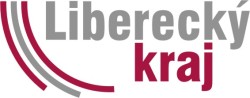 Akční plán 2015Prováděcí část Střednědobého plánu rozvoje sociálních služeb Libereckého kraje 2014 -2017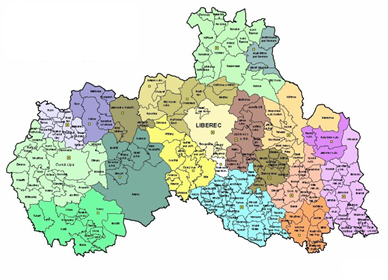 ÚVODKraj má povinnost zajišťovat dostupnost poskytování sociálních služeb na svém území v souladu se Střednědobým plánem rozvoje sociálních služeb (tak ukládá §95 písm. g, zákona o sociálních službách č. 108/2006 Sb.).V souvislosti s tímto ustanovením a principem subsidiarity nabývá dnem 1. 1. 2015 ustanovení § 101a Zákona o sociálních službách č. 108/2006 Sb., kdy přechází odpovědnost za realizaci dotačního řízení na poskytování sociálních služeb na jednotlivé kraje.Ministerstvo práce a sociálních věcí se díky nabytí účinnosti § 101a zprošťuje výkonu správní činnosti. Na kraje tak přechází veškerá správní agenda, která s sebou ponese nárůst nároků na součinnost při plánování sociálních služeb na území kraje. Hlavním dopadem přechodu financování bude ve vyšší míře odpovědnost za realizaci dotačního řízení (včetně vyhlášení výzvy a hodnocení žádostí), provádění finančních kontrol, výplaty dotací, vedení agendy k jednotlivým službám a kontroly vykazování dat o poskytovaných sociálních službách.Po kraji je požadováno, aby plánoval sociální služby, aby vytvářel základní síť poskytovatelů sociálních služeb, a aby zpracovával střednědobý výhled pro potřeby financování služeb na svém území. Kraj tvoří Střednědobý plán rozvoje sociálních služeb (dále také jen „SPRSS“), který je jedním z důležitých nástrojů kraje pro tvorbu kvalitní, efektivní a dostupné sítě sociálních služeb. Prováděcí částí Střednědobého plánu rozvoje sociálních služeb je krátkodobý – Akční plán, který zároveň slouží jako prostředek pro pravidelné vyhodnocování (monitorování) Střednědobého plánu rozvoje sociálních služeb.Na tvorbě Akčního plánu na rok 2015 se podíleli zástupci Krajské koordinační struktury pro plánování sociálních služeb Libereckého kraje (dále také jen „KKS“). První část dokumentu se věnuje monitoringu SPRSS, druhá kapitola pojednává o Základní síti poskytovatelů sociálních služeb, která vychází z potřebnosti obcí v kraji a třetí část se věnuje financování sociálních služeb. Vzhledem k přechodu financování od 1. 1. 2015 z MPSV na kraje dokument obsahuje i střednědobý výhled financování do roku 2017. Součástí Akčního plánu je také jmenný seznam služeb zařazených do Základní sítě sociálních služeb Libereckého kraje.V poslední části dokumentu jsou konkretizovány rozvojové aktivity SPRSS LK, jimiž se naplňují strategické cíle SPRSS LK 2014 -2017.  Činnosti Libereckého krajeOblast plánováníV oblasti plánování Liberecký kraj rozvíjí proces síťování sociálních služeb a plánování jejich dostupnosti na základě komunitního plánování v území. Síť je definována pro krajskou úroveň. Základní síť vychází z potřebnosti obcí, je tvořena ve spolupráci s obcemi na základě výstupů komunitního plánování a mezioborové komunikace reagující na výskyt daného sociálního a společenského jevu. Do tvorby Základní sítě se zapojuje celá Krajská koordinační struktura pro plánování sociálních služeb (dále jen „KKS“).Kroky při sestavování základní sítě sociálních služeb jsou následující:Zjišťování potřebnosti při vzniku/rozvoji sociální služby Zjišťování potřebnosti sociálních služeb v území (síť sociálních služeb obcí)Ověřování parametrů při zařazování sociálních služeb do Základní sítěMetodika hodnocení parametrůNastavení podmínek pro fungování sítě, podmínky pro poskytovatele sociálních služeb v síti a s tím související financováníVe spolupráci s koordinátory komunitního plánování na obcích vznikl formulář „Vyjádření k potřebnosti sociální služby v území“, který slouží jako podklad k zařazování sociálních služeb do Základní sítě. Pro rok 2015 byla povinnost předložit tento formulář pouze u nově registrovaných sociálních služeb (po 1. 4. 2014), jelikož potřebnost stávajících sociálních služeb byla řešena již na jednáních v průběhu měsíce února 2014 v rámci KKS. Pro rok 2016 už budou mít tuto povinnost všichni poskytovatelé, kteří se budou hlásit do Základní sítě sociálních služeb.Dále Liberecký kraj spolupracuje s KKS a poskytovateli sociálních služeb na monitoringu SPRSS LK. Na základě tohoto monitoringu dochází k aktualizaci a revizi karet rozvojových aktiv a na definování strategických cílů SPRSS LK.Ve spolupráci s KKS a poskytovateli sociálních služeb jsou definovány potřeby cílových skupin uživatelů služeb.Organizační zajištěníPo ukončení projektu IP 3 „Rozšíření nástrojů pro podporu systému plánování sociálních služeb v Libereckém kraji“ došlo k aktualizaci Krajské koordinační struktury plánování sociálních služeb. Ne ve všech regionech Libereckého kraje se po ukončení tohoto projektu podařilo navázat na jeho aktivity. V některých regionech tak došlo ke změně plánovacích struktur v rámci těchto území nebo i k zastavení procesu komunitního plánování sociálních služeb. Liberecký kraj stále spolupracuje s jednotlivými obcemi a regiony kraje a realizuje kroky vedoucí k propojování plánování na místní úrovni s řízením a sestavováním Základní sítě sociálních služeb na úrovni krajské (tedy střednědobým plánováním rozvoje sociálních služeb). Právě obce jsou převážně zadavateli sociálních služeb a primárně v území musí být zjišťována potřebnost a potřebné kapacity k uspokojení poptávky po sociálních službách. Liberecký kraj pak může na základě získaných podkladů realizovat další systémová opatření k rozvoji sociálních služeb v LK.Z důvodu ukončení činnosti krajských odborných koordinátorů plánování sociálních služeb v 10-ti ORP byla nově zařazena do KKS „Koordinační skupina pro plánování sociálních služeb na území Libereckého kraje“, která se skládá ze zástupců jednotlivých obcí, kteří mají ve své kompetenci plánování na místní úrovni (tj. komunitní plánování sociálních služeb). Zástupci obcí předávají Libereckému kraji výstupy z tohoto procesu. V současné době jsou členy skupiny zástupci všech ORP (10), dále zástupci obcí II. typu (10) a zástupci obcí I. typu (4).Dále byly do KKS zařazeny „Odborná skupina OSV pro plánování sociálních služeb“ a 5 pracovních skupin složených ze zástupců poskytovatelů působících v Libereckém kraji, kteří mohou definovat potřeby jednotlivých cílových skupin uživatelů.Krajská koordinační struktura plánování sociálních služeb (viz schéma č. 1)Skládá se z těchto skupin:a) Kolegium obcí II. a III. typu (K21) (celokrajská působnost). K21 je nejvyšší a největší složkou Krajské koordinační struktury a je poradním orgánem radního odpovědného řízením sociálního resortu Libereckého kraje. Svolává se k projednávání zásadních plánovacích dokumentů vždy před jejich projednáním v orgánech Libereckého kraje. K21 je o partnerství a o vyměňování zkušeností. V rámci této skupiny jsou řešena aktuální témata týkající se sociální oblasti.b) Koordinační skupina pro plánování sociálních služeb na území Libereckého kraje (celokrajská působnost). Tuto skupinu tvoří zástupci obcí,  v jejichž kompetenci je komunitní plánování sociálních služeb na území Libereckého kraje. Skupina se setkává cca 1 za měsíc a jejím hlavním úkolem je přenos informací z komunitního plánování z území na krajskou úroveň, spolupráce na monitoringu, aktualizaci a tvorbě SPRSS LK, zjišťování potřebnosti sociálních služeb v území, spolupráce na sestavování Základní sítě.c) Odborná skupina OSV KÚLK pro plánování, hodnocení a financování sociální oblasti (celokrajská působnost). Tuto skupinu tvoří zaměstnanci odboru sociálních věcí KÚLK (garanti rozvojových aktivit plánu, metodici, manažeři pracovních skupin). V oblasti plánování projednává úkoly v rámci procesu střednědobého plánování rozvoje sociálních služeb v Libereckém kraji, spolupracuje při tvorbě Základní sítě sociálních služeb a přebírá koordinační úlohu ve zřízení a činnosti pracovních skupin zabývajících se cílovými skupinami uživatelů sociálních služeb pro potřeby plánování a monitorování potřeb uživatelů sociálních služeb.d) Pracovní skupiny (5) - "Senioři", "Osoby se zdravotním postižením", "Rodina a děti, mládež do 26 let", "Osoby ohrožené sociálním vyloučením, národnostní menšiny a cizinci", "Osoby závislé a ohrožené závislostí na návykových látkách a patologickým hráčstvím" (celokrajská působnost). Rozšíření dialogu s poskytovateli sociálních služeb, NNO a dalšími subjekty. Zjišťuje a analyzuje potřeby cílové skupiny uživatelů sociálních služeb a řeší problematiku sociální integrace v příslušné oblasti sociálních služeb a péče. Skupiny se dále podílejí na monitoringu, připomínkování koncepčních materiálů, předávání podnětů k plánování sociálních služeb a dalších činnostech, které upravuje statut a jednací řád těchto skupin.e) Komunitní plánování sociálních služeb na území LK - organizační struktura v kompetenci obce (níže uvedená struktura byla vytvořena v projektech IP2 a IP3 - doporučení Libereckého kraje je pokračovat v nastavené organizační struktuře, příp. upravit strukturu dle místních specifik). - Územní řídicí skupina (působnost ve spádovém území ORP – celkem 10 skupin). Územní řídicí skupina je platformou pro vzájemnou diskusi zásadních aktérů sociálních služeb. Svolává se k projednání zásadních krajských dokumentů vždy před jejich projednáním v K21 a následně v orgánech Libereckého kraje. Projednává výstupy a požadavky plánů jednotlivých měst a obcí, pracovních skupin, které v daném území působí a přijímá k nim stanovisko, které pak zástupci přednesou na jednání K21. Po ukončení projektu IP 3 se v některých územích mění organizační struktury pro plánování sociálních služeb.- Odborné pracovní skupiny (působnost ve spádovém území ORP). Počet pracovních skupin může být v každém území jiný, a to v přímé závislosti na potřebách území. Složení by mělo zahrnovat zástupce všech tří částí triády (tj. zástupců zadavatelů, uživatelů a poskytovatelů). V této úrovni se řeší specifická problematika jednotlivých cílových skupin. Na této úrovni vzniká základ krajské sítě sociálních služeb.Schéma č.: 1KRAJSKÁ KOORDINAČNÍ STRUKTURA PRO PLÁNOVÁNÍ SOCIÁLNÍCH SLUŽEB NA ÚZEMÍ LIBERECKÉHO KRAJE Oblast financování a finanční kontroly FinancováníPro nastavení systému financování na krajské úrovni je nezbytné mít vstupní údaje o Základní krajské síti sociálních služeb.Základní síť sociálních služeb je jasným popisem služeb splňujících parametry pro zařazení do sítě. O finanční podporu formou dotace se bude moci ucházet poskytovatel služby, jehož služba byla zařazena do Základní sítě.Protože na finanční podporu/dotaci či příspěvek není právní nárok, neboť dotace jsou poskytovány na základě §14 zákona o rozpočtových pravidlech č. 218/2000 Sb. a o změně některých souvisejících zákonů, kraj chce mechanismem Základní sítě vytvořit minimální stabilní prostředí v oblasti finanční jistoty pro zařazené poskytovatele služeb do této sítě.Finanční prostředky pro poskytovatele zařazené do Základní sítě sociálních služeb budou v roce 2015 rozdělovány pyramidovým způsobem (jak je uvedeno ve SPRSS LK 2014-2017). Tzn., že kraj bude mít k dispozici pro přerozdělování dotace tzv. směrné číslo, tj. disponibilní prostředky, které kraj bude rozdělovat mezi jednotlivé druhy sociálních služeb. Východiskem bude stanovení tzv. směrného čísla na druh služby – procentní podíl z celkového směrného čísla pro kraj. Výše směrného čísla každé individuální služby bude ze strany kraje korigována dle věcných priorit politiky kraje, v souladu se SPRSS LK 2014-2017 a s respektem metodiky, kterou definuje MPSV.Finanční kontrolaFinanční kontrola příjemců dotace poskytnuté na podporu financování sociálních služeb se řídí zákonem č. 320/2001 Sb., o finanční kontrole ve veřejné správě a o změně některých zákonů a prováděcí vyhláškou 416/2004 Sb., kterou se provádí zákon č. 320/2001 Sb.Předpokladem je zkontrolovat každou službu min. 1x za 3 roky. Tzn., že kraj by měl vykonat průměrně 70 - 80 kontrol na místě za rok z důvodu eliminace porušování zásady 3E, tj. účelnosti, hospodárnosti a efektivity.Monitoring realizace SPRSS LK 2014 – 2017Monitorování plánu, jinak také sledování naplňování aktivit, probíhá na úrovni LK průběžně.Při realizaci a plnění konkrétních dohodnutých opatření a aktivit je nezbytné sledovat, zda se tak děje v souladu se schváleným plánem. Monitorování se děje v průběhu plnění plánu a přináší informace, které lze aktuálně zapracovat do plánu.Monitoring probíhá za aktivní podpory celé Krajské koordinační struktury pro plánování (viz schéma č. 1).Dostupnost sociálních služeb v území:Z podnětů sebraných z jednotlivých území je zřejmé, že síť sociálních služeb dosud není pokryta rovnoměrně. Dokonce absentují služby pro specifické skupiny osob, mezi které patří zvláště osoby s autismem a osoby s potřebou zvýšeného dohledu a péče napříč věkovým spektrem. Liberecký kraj zaznamenává především zvýšenou potřebu po lůžkách v domovech se zvláštním režimem a dále u služby následné péče (ambulantní, pobytové), kdy je služba poskytována osobám s chronickým duševním onemocněním. Tzn., že v kraji chybí specializovaná péče v zařízeních pro autisty, či pro osoby s kombinovaným postižením.Problematické je neuspokojení poptávky pečujících osob po odlehčovací službě a službě osobní asistence. V obcích Tanvald a Frýdlant je zaznamenána nedostatečná kapacita pečovatelské služby. Liberecký kraj si je vědom, že z dlouhodobého hlediska není možné se spoléhat neúměrně na rodinné pečovatele, neboť neúměrné zatěžování pečujících osob vede k nežádoucím dopadům na jejich sociální situaci, zdravotní stav a na postavení na trhu práce. Pečující osoby upřednostňují, v případě volby umístění rodinného příslušníka do pobytového sociálního zařízení, zařízení s menší kapacitou, tzv. službu rodinného typ,  kde by zároveň klient neztratil kontakt se společenským prostředím. (Poznámka: Kraj nebude podporovat složitě dostupné sociální služby). Kraj potřebuje nejen profesionální služby dlouhodobé péče, ale i ambulantní a terénní služby, partnerství mezi formálním a neformálním systémem péče. Ambicí kraje je zajistit síť pobytových služeb pro cílovou skupinu uživatelů s vysokým stupněm závislosti s důrazem na zajištění odpovídající kvality poskytovaných služeb.Ruku v ruce s poskytováním sociálních služeb je i jejich financování. Poptávka zvyšuje tlak na nastavení mixu veřejných a soukromých zdrojů při financování služeb. AKTUALIZACE SPRSS LKBěhem monitoringu SPRSS LK v rámci Krajské koordinační struktury pro plánování sociálních služeb byly zjištěny nové skutečnosti a získány podněty z území, které byly podkladem pro zpracování 1. aktualizace SPRSS LK.V rámci aktualizace SPRSS LK 2014 -2017 byly provedeny následující změny:Doplnění analytické části o popis stavu cílové skupiny „Rodina s dětmi, mládež do 26 let“ a dále přepracování a změně názvu cílové skupiny „Osoby ohrožené sociálním vyloučením národnostní menšiny a cizinci“,přepracování Prováděcí části SPRSS LK v souladu s usnesením č. 922/14/RK, v rámci kterého Rada Libereckého kraje souhlasila s postupem při sestavování Základní sítě sociálních služeb Libereckého kraje. V souladu s tímto usnesením byly přepracovány i principy, hodnocení a parametry Základní sítě sociálních služeb, oproti původní verzi uvedené v SPRSS LK, na základě jejich praktické aplikace,přepracování Finanční části SPRSS LK z důvodu přechodu financování sociálních služeb z MPSV na kraje a na základě Metodiky přechodu financování (schváleno v Zastupitelstvu Libereckého kraje usnesením č. 228/14/ZK a usnesením č. 290/14/ZK.),doplnění karet rozvojových aktivit a revizi těch stávajících na základě výstupů z monitoringu:nová karta: A02-08 – Transformace – Služby sociální péčet TEREZA, p.o.nová karta: A03-05 – Podpora osob s poruchami autistického spektra a pečujících osob prostřednictvím terénní a ambulantních služebnová karta: A03-06 – Podpora osob s poruchami autistického spektra – Adresář služeb pro soby s poruchami autistického spektra, mezirezortní spoluprácenová karta: A06-05 Zpracování Strategie sociálního začleňování na období 2016 – 2020nová karta: A07-01a Zvýšení dostupnosti terénních programů pro uživatele návykových láteknová karta: A07-01b Zvýšení dostupnosti ambulantní léčby pro uživatele návykových látek a patologické hráce v Libereckém krajinová karta: A07-05 Zvýšení dostupnosti kontaktních center pro osoby závislé na návykových látkách v Libereckém krajinová karta: A09-06 Větší míra zapojení uživatelů sociálních služeb (laické veřejnosti) do procesu komunitního plánování sociálních služeb včetně jejich větší informovanostidoplnění nového strategického cíle č. 11 s názvem:„Podpora sociálních služeb pro osoby, které nemohou žít samostatně v běžné komunitě z důvodu jejich zdravotního a duševního stavu (osoby s neurodegenerativními poruchami, s psychiatrickými poruchami, poruchami autistického spektra a s kombinovanými vadami)“.  Na tento strategický cíl navazují dvě nově vzniklé karty aktivit: č. A 11-01 s názvem „Zmapování počtu a potřeb osob, které nemohou žít samostatně v běžné komunitě (osoby s psychiatrickou diagnózou, demencí, chronickým duševním onemocněním, poruchami autistického spektra) a č. A 11-02 s názvem „Podpora vzniku a rozšíření nabídky pobytových sociálních služeb pro osoby, které nemohou žít samostatně v běžné komunitě z důvodu jejich zdravotního a duševního stavu (osoby s psychiatrickou diagnózou, demencí, chronickým duševním onemocněním, poruchami autistického spektra)“. S novými kartami rozvojových aktivit a se strategickým cílem č. 11 a navazujícími aktivitami byli seznámeni členové Krajské koordinační struktury pro plánování sociálních služeb v Libereckém kraji (dále jen “KKS“), zvláště členové Kolegia obcí II. a III. typu (K21), dne 20. 8. 2014.Veřejné připomínkování rozvojových karet aktivit střednědobého plánu proběhlo od 29. 8. do 7. 10. 2014. Vzhledem k tomu, že aktualizace byly projednány v rámci KKS, obdrželi jsme pouze dvě připomínky. Jedna připomínka byla formálního charakteru, druhá připomínka byla přijata a zapracována.Základní síť sociálních služeb Libereckého krajePředpokladem pro financování sociálních služeb v Libereckém kraji je vymezení Základní sítě sociálních služeb.Akční plán na rok 2015 vymezuje krajskou síť v reálné podobě. (Model sítě sociálních  služeb Libereckého kraje je obsahem kapitoly C.1.  SPRSS LK) Základní síť sociální služeb představuje reálnou síť sociálních služeb, která je ufinancovatelná v rámci disponibilních zdrojů určených pro financování sociálních služeb na území Libereckého kraje. Těmito zdroji financování jsou zejména:dotace kraji poskytovaná MPSV na základě Rozhodnutí,vlastní prostředky z rozpočtu kraje, zejména Dotační fond Libereckého kraje,prostředky z rozpočtu obcí,projekty – zejména OP LZZ,příspěvky od ÚP,příspěvky od pojišťoven,další zdroje.Liberecký kraj definuje dvě úrovně Základní sítě sociálních služeb:Z1 – sociální služby, které při hodnocení parametrů dosáhly stanového počtu bodů bez závažnějších výhrad.Z2 - sociální služby, které nevykazují závažnější problémy při hodnocení parametrů, ale nedosáhly stanového počtu bodů pro zařazení do úrovně Z1.Služby zařazené do jednotlivých úrovní Základní sítě se navzájem liší zejména mírou podpory z veřejných finančních zdrojů. Principy Základní sítě sociálních služeb Libereckého krajePojetí Základní sítě sociálních služebDůvodem pro vytvoření Základní sítě sociálních služeb je zajištění stabilnějšího prostředí pro poskytovatele sociálních služeb v oblasti jejich financování a metodického vedení.Základní síť sociálních služeb Libereckého kraje (dále jen „Základní síť“) je tvořena kapacitami registrovaných sociálních služeb dle zákona č. 108/2006 Sb., o sociálních službách, působících na území Libereckého kraje, či poskytují službu občanům Libereckého kraje, které jsou na základě vyhodnocení parametrů nezbytné, potřebné, dostupné, efektivní a kvalitní. Základní síť slouží jako nástroj sociální politiky pro řešení nepříznivých situací občanů kraje a snaží se těmto situacím předcházet. Zohledňuje potřeby občanů kraje i možnosti veřejného sektoru podporovat řešení obtížných sociálních situací pomocí registrovaných sociálních služeb dle zákona č. 106/2008 Sb., o sociálních službách, v platném znění, na území Libereckého kraje.Součástí Základní sítě jsou služby sociální prevence, sociální péče a odborného sociálního poradenství.Součástí Základní sítě mohou být služby zřizované jakýmkoliv zřizovatelem.Konkrétní jmenný seznam registrovaných sociálních služeb, včetně jejich kapacit zařazených do Základní sítě, bude součástí prováděcí části SPRSS LK - Akčních plánů rozvoje sociálních služeb na území Libereckého kraje pro příslušné období.Správcem Základní sítě je Liberecký kraj, který řídí také procesy související s touto sítí.Úrovně Základní sítě sociálních služebZákladní síť sociálních služeb je členěna do dvou úrovní:Z1 – jedná se o sociální služby, které jsou vyhodnoceny při posuzování parametrů pro zařazení do Základní sítě jako nezbytné, potřebné, dostupné, efektivní, kvalitní. Tyto sociální služby dosáhly stanoveného bodového ohodnocení (stanoveno vždy v Systému hodnocení parametrů pro zařazení do Základní sítě pro příslušný rok) a jsou hodnoceny bez závažnějších výhrad. Při posuzování parametrů může správce Základní sítě přihlédnout ke specifickým parametrům a na základě jejich relevantnosti a akceptování těchto specifik zařadit sociální službu do této úrovně i při dosažení nižšího počtu bodů. Sociální služby zařazené v této úrovni mohou být každoročně přehodnocovány, musí si udržet minimálně tento základní hodnotící standard a přijímat opatření k odstranění nedostatků zjištěných při hodnocení parametrů. Poskytovatel sociální služby spolupracuje se správcem sítě v  souladu s Principy Základní sítě. Tyto sociální služby budou zvýhodněny oproti úrovni Z2 mírou podpory z disponibilních veřejných zdrojů. Při výpočtu podpory dotace z MPSV se bude u těchto sociálních služeb vycházet ze 100 % výpočtu, který bude dle přiděleného směrného čísla pro kraj krácen stejným poměrem stanoveným u jednotlivých druhů sociálních služeb. Z2  - jedná se o sociální služby, které při hodnocení parametrů pro zařazení do Základní sítě vykazují určité problémy. Sociální služby zařazené v této úrovni dosáhly stanového počtu bodů (stanoveno vždy v Systému hodnocení parametrů pro zařazení do Základní sítě pro příslušný rok). Při posuzování parametrů může správce Základní sítě přihlédnout ke specifickým hodnotícím parametrům a na základě jejich relevantnosti a akceptování těchto specifik zařadit sociální službu do úrovně Z2 i při dosažení nižšího počtu bodů. Sociální služby zařazené v této úrovni budou každoročně přehodnocovány. Poskytovatel sociální služby spolupracuje se správcem sítě v souladu s Principy Základní sítě. Poskytovatel takovéto sociální služby činí další opatření k dosažení vyššího ohodnocení v rámci hodnotících parametrů – potřebnosti a dostupnosti, kvality, nákladovosti/efektivnosti, vícezdrojového financování, popřípadě dalších parametrů stanovených pro konkrétní období a přijímá opatření k odstranění nedostatků zjištěných při hodnocení parametrů. Při výpočtu podpory dotace z MPSV se bude u těchto sociálních služeb vycházet z 80 % výpočtu, který bude dle přiděleného směrného čísla pro kraj krácen stejným poměrem stanoveným u jednotlivých druhů sociálních služeb.                PoznámkaDo Základní sítě Z2  mohou být zařazeny i nově registrované sociální služby, které nedosáhly při hodnocení parametrů stanoveného počtu bodů pro zařazení do Základní sítě, ale byly zařazeny do této úrovně na základě specifik sociální služby a vydefinované potřebnosti a podpory obcemi Libereckého kraje. Tyto sociální služby musí naplňovat rozvojové aktivity SPRSS LK.Přechodné období pro rok 2015 – Základní síť s výhradouPro toto období jsou do Základní sítě tzv. „s výhradou“ zařazeny i sociální služby, které vykazují závažné nedostatky, ale jsou pro regiony velice potřebné. Těmto sociálním službám byla stanovena nápravná opatření. Kroky vedoucí k řešení nápravných opatření musí tyto sociální služby doložit do 30. 11. 2014, jinak nebudou pro rok 2015 finančně podpořeny. S výhradou jsou označené dále sociální služby, které byly na základě specifik přeřazeny z nižší úrovně do vyšší úrovně a sociální služby, které jsou „nově registrované“ a pro region žádoucí. Financování Základní sítě sociálních služebSíť sociálních služeb slouží jako podklad pro financování sociálních služeb z rozpočtu Libereckého kraje, kdy od 1. 1. 2015 přejde financování sociálních služeb z MPSV na kraje (nabytí účinnosti §101a, zákona o sociálních službách). Z rozpočtu Libereckého kraje budou finančně podpořeny pouze služby a kapacity služeb, které jsou zahrnuty v Základní síti sociálních služeb Libereckého kraje. Financování sociálních služeb vychází z předpokladu kontinuity financování obcí, kraje a dalších veřejných zdrojů. Zařazení do Základní sítě sociálních služeb může představovat pověření poskytovatele poskytováním konkrétní sociální služby pro určené období a právo poskytovatele na finanční podporu. Zařazení do sítě samo o sobě však není deklarací výše finanční podpory. Konkrétní výše prostředků pro konkrétního poskytovatele bude určena v průběhu jednotlivých dotačních nebo zadávacích řízení a následně právně zakotvena ve smlouvě o poskytování sociální služby uzavřené mezi krajem a poskytovatelem. Liberecký kraj ve spolupráci s ostatními zadavateli (obcemi) bude usilovat o zabezpečení sítí definovaného rozsahu služeb včetně odpovídajícího finančního zabezpečení. Změny v Základní síti budou prováděny na základě transparentních kritérií a formou postupného přibližování k optimální ceně nebo rozsahu služeb.Finanční prostředky budou poskytovateli sociální služby poskytnuty na základě právního aktu, pravděpodobně Smlouvy o poskytnutí dotace nebo příspěvku na poskytování služeb v obecném hospodářském zájmu. Tato smlouva bude uzavřená mezi krajem a poskytovatelem služby v souladu s ustanovením §101a zákona o sociálních službách, který nabyde účinnosti dne 1. 1. 2015.Potřebnost a komunitní plánování sociálních služebPotřebnost těchto sociálních služeb je prokazována v rámci procesů plánování sociálních služeb na území kraje a je projednávána v Krajské koordinační struktuře pro plánování sociálních služeb.Sociální služby zařazené v Základní síti se účastní komunitního plánování sociálních služeb v území a spolupracují při plánování sociálních služeb.Tvoření, řízení a koordinace Základní sítěPro zařazení služeb do Základní sítě jsou stanoveny konkrétní podmínky a parametry, které musí služba (její poskytovatel) zajistit a dodržet. Podmínky popisuje SPRSS LK 2014 – 2017 v kapitole č. C2. Konkrétní parametry budou zveřejněny vždy současně s vyhlášením výzvy.Aktualizace Základní sítě sociálních služebV roce 2015 bude kraj aktualizovat síť na rok 2016 (v 1/3 roku 2015).K aktualizaci Základní sítě sociálních služeb bude docházet při zpracování Akčního plánu rozvoje sociálních služeb Libereckého kraje pro rok 2016.Podmínky popisuje SPRSS LK 2014 – 2017 v kapitole č. C2. Konkrétní parametry budou zveřejněny vždy současně s vyhlášením výzvy.Pozn.:V případě, že dojde u sociální služby zařazené v Základní síti k administrativním změnám u jednoho poskytovatele (např. sloučení identifikátorů, nový identifikátor, změny ve vnitřním personálním členění organizace), přičemž stávající kapacity a cílové skupiny zůstanou zachovány, je tato změna vnímána správcem sítě jako nepodstatná. Poskytovatel však tyto změny musí projednat, nahlásit včas a řádně správci sítě, jinak změny nebudou akceptovány. Řešení naléhavých situací v rámci Základní sítěV případě výpadku poskytovatele sociální služby ze Základní sítě z důvodu ukončení registrace sociální služby nebo z důvodu zjištění závažných skutečností (nesoulad s Principy Základní sítě) může převzít poskytování sociálních služby jiný poskytovatel, který je schopen nejlépe vyřešit danou situaci (má zkušenosti s poskytováním takovéto sociální služby). V rámci Základní sítě tento poskytovatel převezme stejný druh sociální služby, cílovou skupinu uživatelů a místo poskytování (region). Rozvojové záměryRozvojové záměry sociálních služeb, které naplňují rozvojové aktivity SPRSS LK, mohou být Libereckým krajem finančně podpořeny v rámci jeho dotační politiky. Liberecký kraj může pro tyto účely vyčlenit finanční prostředky. Může se jednat o 3-5 % z alokované částky, která bude poskytnuta kraji od MPSV na základě pověření. Proces sestavování a hodnocení Základní sítě pro rok 2015V červnu 2014 byla Libereckým krajem vyhlášena výzva pro poskytovatele sociálních služeb k podávání žádostí k zařazení do Základní sítě sociálních služeb na rok 2015. Sociální služby, které jsou zařazeny do této sítě, bude možno v roce 2015 financovat z veřejných rozpočtů. Výzva byla otevřena od 11. 6. 2014 do 11. 7. 2014. Postup hodnocení sociálních služeb pro zařazení do Základní sítě byl projednáván v rámci Krajské koordinační struktury pro plánování sociálních služeb na území Libereckého kraje a byl schválen Radou Libereckého kraje usnesením č. 922/14/RK.Do Základní sítě sociálních služeb Libereckého kraje (dále jen „Základní síť“) se mohly hlásit pouze sociální služby registrované dle zákona č. 108/2006 Sb., o sociálních službách v platném znění (dále jen „zákon o sociálních službách“), které mají územní působnost v Libereckém kraji, tedy poskytují sociální službu na území či občanům Libereckého kraje. Poskytovatelé těchto sociálních služeb podávali žádosti o zařazení do Základní sítě sociálních služeb Libereckého kraje (dále jen „žádost“) prostřednictvím formuláře, který byl umístěn v Datovém centru sociálních služeb Libereckého kraje (dále jen „Datové centrum“).Data vyplněná poskytovateli sociálních služeb prostřednictvím formuláře byla zpracována odborem sociálních věcí KÚLK a slouží k hodnocení sociálních služeb, k posouzení parametrů pro zařazení sociálních služeb do Základní sítě a k vyhodnocení dat pro plánování sociálních služeb v Libereckém kraji.V měsících červenci a srpnu 2014 došlo k hodnocení parametrů sociálních služeb. Do Základní sítě byly zařazeny registrované sociální služby dle zákona č. 108/2006 Sb., o sociálních službách, které splnily všechny potřebné parametry, tj. parametry potřebnosti a dostupnosti, kvality, nákladovosti/efektivnosti a vícezdrojového financování.Na základě zjištěných skutečností v rámci hodnocení sociálních služeb bylo stanoveno tzv. přechodné období pro rok 2015 – Základní síť s výhradou. Pro toto období jsou do Základní sítě tzv. „s výhradou“ zařazeny i sociální služby, které vykazují závažné nedostatky, ale jsou pro regiony nezbytné. Těmto sociálním službám byla stanovena nápravná opatření. Kroky vedoucí k řešení nápravných opatření musí tyto sociální služby doložit do 30. 11. 2014, jinak nemusí být pro rok 2015 finančně podpořeny. Na hodnocení se spolupodílela Koordinační skupina pro plánování sociálních služeb na území Libereckého kraje a Odborná skupina OSV pro plánování sociálních služeb, které jsou součástí Krajské koordinační struktury pro plánování sociálních služeb. Výsledky byly zveřejněny dne 29. srpna na webových stránkách Libereckého kraje, v sekci Krajského úřadu Libereckého kraje – odboru sociálních věcí.Hodnotící parametry pro zařazené do Základní sítě sociálních služeb pro rok 2015Splnění předpokladu pro zařazení do Základní sítě:Splnění registračních podmínek dle zákona č. 106/2008 Sb., o sociálních službáchRegistrace sociální službyPosuzuje se, zda:je sociální služba řádně registrována (pokud služba tuto zákonnou povinnost nesplní, dále nebude hodnocena), má sociální služba registrovanou územní působnost na území Libereckého kraje.Požadavky na odbornost poskytovatele sociální službyPosuzuje se, zda:služba splňuje zákonem stanovené požadavky na odbornost zaměstnanců.Parametry hodnocení sociální služby pro zařazení do Základní sítě pro rok 2015Parametr potřebnosti a dostupnosti – maximální počet bodů 35V rámci tohoto parametru je zjišťováno, jak je sociální služba v daném regionu potřebná a jak je podporována v daném území.Komunitní plánování sociálních služeb v Libereckém krajiParametr hodnotí, zda je sociální služba v souladu s Komunitním plánem pro příslušné území a zpracovaným Akčním plánem pro příslušný rok.  Sociální služby, které byly zaregistrovány v Registru poskytovatelů sociálních služeb, nebo rozšířily svoji územní působnost, a měnily/navyšovaly kapacity po 1. 4. 2014, budou také posuzovány dle vyplněného formuláře „Vyjádření obce k potřebnosti sociální služby v území“. Pro ostatní sociální služby je vyplnění tohoto formuláře dobrovolné.   Dotace od obce/zřizovatele (obec, Liberecký kraj)Parametr hodnotí, zda a v jaké výši (% k celkovým nákladům sociální služby) je sociální služba v příslušném regionu finančně podpořena od obce, zřizovatele (obec, Liberecký kraj) SPRSS LK 2014 -2017 Parametr hodnotí, zda je sociální služba v souladu se SPRSS LK 2014 – 2017.  Dotace od Libereckého kraje (dotace MPSV)Parametr hodnotí, zda sociální služba získala kladné stanovisko při hodnocení v rámci Dotačního řízení MPSV pro rok 2014. Sociální služba, která nebyla hodnocena v rámci Dotačního řízení MPSV pro rok 2014 může získat stanovené body na základě vyplněného formuláře „Vyjádření obce k potřebnosti sociální služby v území“. Parametr kvality – maximální počet bodů 15Tyto parametry nemohou postihnout celkovou kvalitu sociální služby, ale mají určitou vypovídající hodnotu o sociální službě. V rámci tohoto parametru se může hodnotit:Počet lůžek na pracovníka v přímé péči (přepočtený na 1 úvazek) – u pobytových služeb.Náročnost péče dle stupňů závislosti u uživatelů sociální služby – služby sociální péče.Procento/podíl uživatelů pečovatelských služeb s přiznaným příspěvkem na péči (dle stupně závislosti uživatelů).  Spolupráce (zkušenosti) se sociální službou v rámci Komunitního plánování. Porušení registračních podmínek v uplynulých 3 letech, evidence správního deliktu.Závažné nedostatky zjištěné při Inspekci sociálních služeb za období posledních 3 let.Parametr nákladovosti/efektivnosti – maximální počet bodů 30Tento parametr sleduje nákladovost jednotlivých služeb a hodnotí ji v závislosti na druhu sociální služby.Náklady na lůžko – forma poskytování služby pobytová Náklady na vybranou jednotku sociální služby (kontakt, intervence) – forma poskytování služby ambulantní, terénní Náklady na 1 úvazek pracovníka v přímé péči Parametr vícezdrojového financování – maximální počet bodů 20U jednotlivých druhů sociálních služeb bude hodnoceno vícezdrojové financování sociálních služeb.Minimální požadavek na financování sociální služby z jiných zdrojů mimo dotace z MPSV, úhrad od uživatelů a úhrad od zdravotních pojišťoven – min. 10% Stanovený požadavek u jednotlivých druhů sociálních služeb z jiných zdrojů mimo dotace z MPSV. Specifická kritéria sociální služby při hodnocení parametrůV rámci tohoto kritéria budou hodnoceny specifika sociální služby. V případě, že specifikum některé sociální služby významně ovlivnilo hodnocení parametrů a je uznáno relevantním a akceptovatelným, může se sociální služba s ohledem na toto specifikum posunout o úroveň výše v rámci hodnocení.Specifická kritéria jsou:Ojedinělost sociální službyÚzemníZázemí (charakter budovy)Cílová skupina uživatelůVnější faktoryJiné (např. omezení vyplývající z deklarovaného závazku  -  zapojení do projektu transformace apod.)Schéma postupu při hodnocení parametrů sociálních služeb pro zařazení do Základní sítěVýsledky hodnocení sociálních služebPřihlášené službyDo Základní sítě se přihlásilo 249 služeb. Z toho 144 služeb sociální péče, 76 služeb sociální prevence a 29 služeb odborného sociálního poradenství (viz tabulka č. 1).Tabulka č. 1: Přihlášené služby do Základní sítě sociálních služeb LK na r. 2015Do Základní sítě bylo zařazeno celkem 229 služeb, z toho 173 služeb zařazených do úrovně Z1 a 56 služeb zařazených do úrovně Z2 (viz tabulka č. 2). Tabulka č. 2: Zařazení služeb do sítě sociálních služeb Libereckého kraje -  výsledky hodnoceníCelkový jmenný seznam služeb zařazených do Základní sítě sociálních služeb na rok 2015 je součástí kapitoly č. 4 tohoto dokumentu.  Financování Základní sítě sociálních služeb v Libereckém kraji Při hodnocení a výpočtech výše finanční podpory budou zohledněny služby zvláštního zřetele Libereckého kraje tak, aby bylo zajištěno kontinuální financování jednotlivých druhů sociálních služeb dle priorit politiky kraje.Pro rok 2015 jsou stanoveny tyto priority:Podpora služeb pro osoby s neurodegenerativními poruchami, s kombinovanými vadami a poruchami autistického spektra,podpora sociálních služeb určených osobám s duševním onemocněním,podpora odborného personálního zajištění v sociálních službách, zejména pracovníků v přímé péči (sociálních pracovníků a pracovníků v sociálních službách), hodnota finanční podpory u odborných pracovníků může být vyšší než doporučená hodnota pro jednotlivé druhy služeb (musí být zohledněna specifika služeb),podpora zajištění kontinuálního financování služeb sociální prevence, financovaných z individuálního projektu kraje,podpora terénních a ambulantních služeb sociální péče, které umožňují uživatelům služeb žít v jejich přirozeném prostředí.Dále bude Liberecký kraj respektovat Priority dotačního řízení pro kraje a Hlavní město Prahu na podporu poskytování sociálních služeb v roce 2015, keré definuje MPSV.Náklady Předpokládané náklady na sociální služby v roce 2015 a struktura jednotlivých zdrojů financování je stanovena v kontextu historie vývoje financování sociálních služeb v letech 2009 – 2014. Základem pro sběr dat se staly hodnoty získané prostřednictvím Datového centra Libereckého kraje, žádostí o dotace ze státního rozpočtu na jednotlivé roky a registru poskytovatelů sociálních služeb.Náklady v letech 2009 – 2014Celkové náklady poskytovatelů sociálních služeb, žádajících o finanční prostředky prostřednictvím Libereckého kraje o dotaci ze státního rozpočtu od roku 2009 vzrostly o 7,37%, tj. o 70 789 545 Kč (viz tabulka č. 3).Největší procentuální nárůst od roku 2009 byl zaznamenán u služeb sociální prevence (33, 93%, tj. o 35 590 551 Kč), což souvisí s možností financování služeb v rámci individuálního projektu kraje. I v absolutním objemu představují největší nárůst nákladů služby sociální prevence. Na nárůst nákladů měla převážně vliv realizace rozvojových opatření uvedených v SPRSS LK 2009-2013. Nejvyšší podíl nákladů na celkových nákladech v kraji představují náklady na služby poskytované pobytovou formou (68,43%, tj. 657 607 389 Kč).Rok 2015Předpokládaná výše nákladů na rok 2015 je stanovena na základě skutečnosti v roce 2012, předpokladu roku 2013 a plánu na rok 2014. Náklady jsou sníženy o náklady služeb, které požádaly o zrušení registrace.Náklady pro rok 2015 jsou předpokládány ve výši 989 865 100,- Kč, což představuje meziroční nárůst nákladů o 3%, které zohledňují inflaci a předpokládané rozvojové aktivity. Je jisté, že pravidelně bude docházet vlivem změn reagujících na aktuální situaci k aktualizaci rozpočtového výhledu na jednotlivé roky.Pro rok 2015 by mělo dojít k zaúčelování části dotačních prostředků v oblasti podpory sociálních služeb na navýšení alokace na odměňování zaměstnanců v sociálních službách ve smyslu Usnesení vlády ČR ze dne 21. 7. 2014 č. 619, na posílení prostředků na financování sociálních služeb v roce 2015. I z tohoto důvodu je velice pravděpodobné, že náklady jednotlivých sociálních služeb vzrostou nad rámec uvažovaných 3%, které zohledňují inflaci a předpokládané rozvojové aktivity.     Tabulka č. 3: Náklady služeb dle jednotlivých druhů 2009 - 2014Zdroje financováníFinancování sociálních služeb je vícezdrojové, tzn., že poskytovatelé jsou odkázáni nejen na prostředky ze státního rozpočtu, ale také na zdroje od jednotlivých obcí a krajů, dále od úřadu práce, od zřizovatele služby, uživatelů služby atd. Zajištění vícezdrojového financování je jedním z předpokladů stabilnějšího postavení služby na trhu.Zdroje financování v rámci celého Libereckého kraje ovlivnilo zvláště v letech 2010-2012 financování rozvoje služeb sociální prevence z IP 1 „Služby sociální prevence v Libereckém kraji“, (dále také jen „IP1“). Tento projekt byl realizován v letech 2009 – 2013 z důvodu nedostatečné nabídky služeb sociální prevence v Libereckém kraji, tedy k řešení situace osob, kterým hrozí sociální vyloučení. Projekt IP 1 měl nastavit fungování sítě služeb sociální prevence v Libereckém kraji. V průběhu trvání tohoto projektu měl být nastaven a řešen systém financování těchto služeb po ukončení projektu (i ze strany MPSV), ty však zůstaly bez finančního krytí na další roky. Jelikož po ukončení projektu nedošlo ze strany MPSV k navýšení finančních prostředků na tyto sociální služby, výpadek tohoto zdroje financování musel být sanován, ale bohužel na úkor dalších služeb v Libereckém kraji.  Nejvíce na to doplatily služby sociální péče, které od roku 2013 byly podpořeny ze státního rozpočtu v nižší míře než v letech minulých. Citelně tuto změnu financování pocítily nejen příspěvkové organizace sociálního resortu kraje, ale také příspěvkové organizace obcí  i neziskové organizace, viz tabulka č. 4 a graf č. 1.Meziroční změny ve výši celkových zdrojů financování víceméně kopírovaly změny a růst nákladů jednotlivých druhů služeb.Dotace ze státního rozpočtu (MPSV) meziročně od roku 2009 - 2011 klesala. Jedním z důvodů poklesu státní dotace bylo financování vybraných typů služeb sociální prevence v rámci individuálního projektu kraje spolufinancovaného z EU. Od roku 2012 se státní dotace mírně navyšovala a až v roce 2014 byla Libereckému kraji přiznána částka (tzv. směrné číslo pro kraj) ve výši 300 213 000 Kč. Ale ani tato částka nepokryla plně požadavek poskytovatelů žádajících dotaci ze státního rozpočtu. Požadavek byl uspokojen v průměru ze 74 %.Tabulka č. 4: Dotace MPSV v letech 2009 – 2014Graf č. 1. Dotace MPSV v letech 2009 – 2014Tabulka č. 5: Zdroje financování – služby sociální péče v letech 2009-2014Podpora sociálním službám z krajských rozpočtů (zvláště Libereckého kraje) má mírně vzestupnou tendenci. Nejvíce jsou z rozpočtu Libereckého kraje podporovány služby poskytující služby pro seniory a zdravotně postižené.Stále vyšší podíl na financování sociálních služeb mají jednotlivé obce Libereckého kraje, které ze svého rozpočtu podporují nejvíce služby sociální péče, ale stále více přispívají i na služby sociální prevence.Úhrady od uživatelů služeb (u služeb sociální péče) od roku 2009 do r. 2012 klesaly. Nyní mají mírně vzestupnou tendenci. V absolutním objemu od r. 2009 úhrady od uživatelů poklesly cca o 2 %. Pokles úhrad v letech 2009-2012 zapříčinil nárůst neformální pomoci napříč celým Libereckým krajem (a to již od roku 2007, kdy byl zaveden příspěvek na péči PnP).Úhrady z fondů zdravotních pojišťoven mírně meziročně rostou. Objem se pohybuje v rozmezí mezi 29 a 30 mil. Kč. Navyšování úhrad od zdravotních pojišťoven je známkou nárůstu počtu uživatelů s vyšším stupněm závislosti, kteří potřebují více zdravotní péče. Je třeba, aby poskytovatelé i nadále svědomitě a efektivně vykazovali zdravotním pojišťovnám zdravotní péči, kterou klienti čerpají a potřebují.Ostatní zdroje mají meziročně klesající charakter. Tento trend je způsoben krizí v soukromém sektoru a menší ochotou donátorů na sociální oblast přispívat.Tabulka č. 6: Zdroje financování – služby sociální prevence v letech 2009-2014Značný rozvoj a posílení sociálních služeb umožnil individuální projekt Libereckého kraje IP1, ze kterého byly financovány zvláště služby sociální prevence. Šlo o financování služeb sociální prevence zvláště v letech 2010-2012 (jak je patrné v tabulce č. 6).Tabulka č. 7.: Zdroje financování - odborné sociální poradenství v letech 2009-2014V úhrnu za všechny služby byly hlavním zdrojem financování sociálních služeb v letech 2009-2013 úhrady od uživatelů (cca 37 %) a dotace ze státního rozpočtu (cca 31%). Obce i kraj se podílejí na financování sociálních služeb v průměru na oscilující hranici 10% z celkových nákladů. Další zdroje činí cca 12%.Graf č. 2: Zdroje financování v letech 2009 – 2013Finanční plán na rok 2015 a střednědobý výhled Dle stávajícího pojetí je zadavatelem sociálních služeb ten, kdo platí z veřejných finančních prostředků sociální služby a zároveň má vliv a právo podobu poskytovaných služeb ovlivňovat. Další subjekty spolufinancující sociální služby mohou podporovat existující a schválenou podobu sítě v dané obci, regionu, kraji a tím vylepšují kvalitu života cílové skupiny, ale přímo nejsou těmi, kteří si sociální služby kontrahují a podobu sítě ovlivňují. Zadavateli jsou tedy subjekty veřejné správy, ať již jde o státní správu či samosprávu. Je však nutné rozlišovat mezi samostatnou a přenesenou působností a mezi finančními prostředky svěřenými státem (dotačního řízení krajů) a vlastními prostředky územně samosprávných celků, ať již mají původ v rozpočtovém určení daní či v dalších příjmech obcí či krajů.Toto má vliv na rozdělování kompetencí a povinností jednotlivých zadavatelů, na vzájemné vazby a na vzájemnou spolupráci, koordinaci a partnerství.Role zadavatele a síť potřebných a podporovaných služeb jsou těsně spjaty. Zadavatel se nemůže obejít bez definování cíle, kam se bude ubírat a jaké prostředky bude nutné k naplňování cíle vynaložit. Neobejde se tedy ani bez finančního plánování. Rozsah sítě sociálních služeb udává zadavatel, který síť nejen vytváří, řídí, sleduje, vyhodnocuje, ale také financuje!Základní síť sociálních služeb Libereckého kraje je tvořena od úrovně obcí, kde je možné nejlépe a nejsnáze zjišťovat potřeby, které by mohly být prostřednictvím sociálních služeb uspokojeny. Na úrovni obcí vzniká vždy základ celokrajské sítě.Pro účely financování sociálních služeb je důležité definovat finanční náročnost a zdroje krytí služeb tak, aby žádná z cílových skupin uživatelů služeb neztratila přístup alespoň k nejzákladnějším službám na území Libereckého kraje. Tato zodpovědnost padá nejen na kraj, ale i na jednotlivé obce, coby zadavatele sociálních služeb pro své občany.Předpokládané zdroje financování pro rok 2015S naplňováním povinností kraje souvisejících s § 95 zákona č. 108/2006 Sb., o sociálních službách, kdy kraj má povinnost zajišťovat potřeby poskytování sociálních služeb a dostupnost služeb na svém území v souladu se střednědobým plánem rozvoje sociálních služeb, musí kraj znát nejen nákladovost služeb působících na území kraje, ale také plánovat zdroje financování.Liberecký kraj motivuje obce Libereckého kraje k vyššímu zapojení se do systému spolufinancování služeb, které působí ve správních obvodech jednotlivých obcí, či k podílu spolufinancování těch služeb, jejímiž uživateli jsou občané daných obcí. Rozvojové aktivity a zdroje financování – finanční kalkulace na r. 2015Realizace a naplňování rozvojových aktivit SPRSS LK, resp. Akčního plánu na rok 2015, je vždy spjato s finančními možnostmi daných donátorů. Především jde o vazbu na veřejné rozpočty, zvláště státní rozpočet, rozpočet kraje a rozpočty jednotlivých obcí. Plánované zdroje pro rok 2015 vycházejí z výsledků sběru dat získaných prostřednictvím Datového centra Libereckého kraje a žádostí o dotace ze státního rozpočtu za jednotlivé roky.Z důvodu zachování kontinuálního financování jednotlivých druhů služeb je zapotřebí zachovat vícezdrojový systém financování, do kterého se v uplynulých letech zapojovali více, či méně jednotliví donátoři. Sociální služby byly na jednotlivých zdrojích závislé v různé míře. Tento fakt je patrný z tabulky č. 8.Tabulka č. 8: Finanční kalkulace zdrojů financování a dotační závislost služeb na jednotlivých zdrojích v letech 2009-2014 a plán 2015Tabulka č. 9: 	Služby sociální péče Finanční kalkulace zdrojů financování a dotační závislost služeb na jednotlivých zdrojích v letech 2009-2014Z tabulky č. 9 je patrné, že nejvyšší finanční závislost mají služby sociální péče na úhradách od uživatelů a na dotacích ze státního rozpočtu (jedná se o dotaci od MPSV, dojde-li ke schválení novely zákona a nabytí účinnosti zákona o sociálních službách od 1. 1. 2015, budou tyto prostředky vypláceny prostřednictvím rozpočtu kraje).Tabulka č. 10: Služby sociální prevenceFinanční kalkulace zdrojů financování a dotační závislost služeb na jednotlivých zdrojích v letech 2009-2014Služby sociální prevence jsou závislé z majoritní části na dotaci ze státního rozpočtu, resp. od r. 2015 půjde o finanční podporu z rozpočtu Libereckého kraje. V letech 2010 – 2012 byly služby sociální prevence významně financovány z individuálního projektu Libereckého kraje IP 1 „Služby sociální prevence v Libereckém kraji“.Tabulka č. 11: Odborné sociální poradenství Finanční kalkulace zdrojů financování a dotační závislost služeb na jednotlivých zdrojích v letech 2009-2014Obdobně jako u služeb sociální prevence, tak i u odborného sociálního poradenství jsou poskytovatelé nejvíce závislí na prostředcích ze státního rozpočtu (viz údaje v tabulce č. 11).Střednědobý výhled financování sociálních služeb do roku 2017Předpokládané zdroje krytí nákladů vycházejí ze získaných dat od poskytovatelů sociálních služeb od roku 2009. Finanční výhled (plán) krytí nákladů sociálních služeb zařazených do Základní sítě do roku 2017 je vypočítán na základě procentních průměrných hodnot výše spolufinancování z jednotlivých zdrojů od roku 2010.Zdroje financování bude nutné vždy aktualizovat nejen na základě změny vývoje skutečných nákladů v jednotlivých letech, ale také na základě změn na zdrojové straně financování služeb.Tabulka č. 12:Střednědobý výhled zdrojů financování na roky 2016 - 2017 vycházející z průměrných úhrad a zdrojů financování od roku 2010 (v %)Dojde-li v průběhu podpořeného období ke zrušení některé ze služeb zařazených do Základní sítě sociálních služeb, či k případnému nezařazení služby do Základní sítě kvůli nedostatečnému výsledku hodnocení, vznikne v případě dotačního systému kraje finanční rezerva pro účely možného rozvoje vybraných druhů služeb, dle priorit politiky kraje. Rozdělování nejvýznamnější zdrojové položky Nejvýznamnější zdrojovou položkou financování sociálních služeb je dotace ze státního rozpočtu, která v úhrnu za všechny sociální služby osciluje kolem hranice 30%.Jelikož v době tvorby Akčního plánu na rok 2015 nebyla známa výše určené alokované částky pro Liberecký kraj pro poskytovatele sociálních služeb na rok 2015, je výše směrného čísla pro jednotlivé sociální služby vyjádřena v %. Na datech ze žádostí do Základní sítě Libereckého kraje a datech ze žádostí o dotace na rok 2014 byly odzkoušeny výpočtové vzorce pro jednotlivé skupiny služeb dle Metodiky pro poskytovatele Libereckého kraje. Na základě i těchto výpočtů byly stanoveny aktualizované procentní míry optimální podpory (tzv. směrná čísla) pro jednotlivé druhy služeb na rok 2015. Z tabulky č. 14 je také patrný doporučený minimální podíl spolufinancování pro jednotlivé druhy služeb.Ze zdrojové položky finanční podpory sociálních služeb (původně dotace MPSV, od 1. 1. 2015 jde o dotaci z rozpočtu krajů) bude v úhrnu službám sociální péče alokována částka ve výši cca 73 procentního bodu, službám sociální prevence ve výši cca 23 procent a odbornému sociálnímu poradenství cca 4 procenta z celkové částky určené pro Liberecký kraj.Graf č. 3.: Rozdělení zdrojové položky mezi skupiny služeb na r. 2015Výše dotace pro kraj bude vypočítána na základě procentního podílu kraje na celkovém ročním objemu finančních prostředků vyčleněných ve státním rozpočtu na podporu poskytování sociálních služeb pro příslušný rozpočtový rok, který se vypočítává na základě podílu kraje na celkové výši dotace požadované krajem (resp. na základě výše oprávněného požadavku jednotlivých poskytovatelů), objemu vyplácených příspěvků na péči v kraji a kapacitách poskytovaných sociálních služeb (nejen kapacitách uživatelů, ale také personálních kapacitách jednotlivých služeb, zvláště jde o sledování poměru úvazků pracovníků v přímé péči a ostatních pracovníků služeb).Procentní podíly jednotlivých krajů jsou předmětem projednávané novely zákona o sociálních službách č. 108/2006 Sb.Tabulka 13,: Optimální podpora dle skupin služeb na rok 2015Na rok 2015 předpokládá Liberecký kraj Optimální návrh dotace, který bude zasílán na podzim 2014 Ministerstvu práce a sociálních věcí,  na poskytování sociálních služeb zařazených v Základní síti sociálních služeb Libereckého kraje ve výši 425 705 399 Kč, včetně služeb, které jsou a budou částečně v r. 2015 financovány z IP5. Částka nezohledňuje inflaci, případné změny daňových zákonů, ani zaúčelování části dotačních prostředků v oblasti podpory sociálních služeb na navýšení alokace na odměňování zaměstnanců v sociálních službách ve smyslu Usnesení vlády ČR ze dne 21. 7. 2014 č. 619, na posílení prostředků na financování sociálních služeb v roce 2015. Je velice pravděpodobné, že tak jak se zvýší z těchto důvodů náklady jednotlivých sociálních služeb, vzrostou i požadavky poskytovatelů služeb na zdrojové položky financování služeb.V případě, že finanční prostředky přidělené Libereckému kraji nebudou dosahovat požadované výše Optimálního návrhu dotace na rok 2015, bude Reálný návrh dotace stanoven Libereckým krajem tak, že bude vypočten jako rovnoměrné snížení částky Optimálního návrhu dotace na Reálný návrh dotace s přihlédnutím ke službám zvláštního zřetele dle priorit Libereckého kraje. Reálná dotace bude rozdělena mezi jednotlivé služby na základě tzv. směrného čísla služby.Služby budou podpořeny v kapacitách uvedených v žádostech o dotaci (údaje v žádostech budou srovnávány s údaji uváděnými poskytovateli v žádostech o zařazení do Základní sítě).Pozn.:Skutečnosti, které nebyly v době zpracování AP na rok 2015 známé, mohou mít vliv na rozdělení Reálné podpory pro jednotlivé služby. Pokud se v průběhu řádného dotačního řízení nerozdělí celá alokovaná částka určená Libereckému kraji, na základě Rozhodnutí, Liberecký kraj si vyhrazuje právo nerozdělenou částku použít jako rezervu pro mimořádné situace a vyhlásit mimořádné kolo dotačního řízení v průběhu roku 2015 na dofinanocování služeb.Tabulka č. 14: Rozdělení účelové dotace pro sociální služby na r. 2015 (dříve dotace MPSV)Základní síť Libereckého krajeTato část Akčního plánu na rok 2015 popisuje Základní síť poskytovatelů Libereckého kraje, u kterých se předpokládá financování z rozpočtu kraje a z prostředků, které budou na rok 2015 alokovány Libereckému kraji na základě Rozhodnutí MPSV. U těchto poskytovatelů bude nutné sledovat efektivitu poskytovaných služeb a může dojít k přehodnocování rozsahu jejich financování.Krajskou základní síť tvoří služby, které jsou vyhodnoceny jako nezbytné, potřebné, efektivní a kvalitní. Tyto atributy jsou částečnou zárukou, že tyto služby zařazené do Základní sítě budou ze strany kraje podporovány finančně (prostřednictvím dotace přidělené kraji od MPSV, z rozpočtu kraje, popř. v rámci projektů financovaných z jiných zdrojů – strukturálních fondů, realizovaných přímo krajem nebo jinými subjekty, z dalších dotačních titulů ministerstev apod.). Kraj tvoří a aktualizuje Základní síť společně s jednotlivými obcemi Libereckého kraje, které spolupracují s krajem i na procesu střednědobého plánování sociálních služeb a na zjišťování potřebnosti služeb na svém území.Veškeré rozvojové změny v Základní síti budou závislé na vyjednání finančních zdrojů pro rozšíření nebo zřízení konkrétní služby a její kapacity.V rámci Základní sítě bude sledováno i územní pokrytí Libereckého kraje sociálními službami, tzv. rovnoměrná dostupnost sociálních služeb a potřebná kapacita těchto služeb v jednotlivých regionech.Dále bude v rámci Základní sítě sledována kvalita poskytovaných služeb. V roce 2014 kraj navázal spolupráci s Českou asociací streetwork (ČAS), jejíž hodnotitelé zrealizují v období 15. 10. - 15. 12. 2014 rozvojové audity kvality u nízkoprahových zařízení pro děti a mládež u sociálních služeb zařazených do Základní sítě a u terénních programů a nízkoprahových denních center v roce 2015. Výsledky auditu budou vodítkem pro zařazení služby do Základní sítě pro rok 2016 a budou sloužit k podpoře a metodickému vedení těchto služeb. Záměrem je vytvořit kvalitní komplexní síť preventivních sociálních služeb, které by se navzájem doplňovaly a vytvářely tak ucelenou nabídku těchto služeb.Dalším nástrojem pro sledování kvality jsou Inspekce kvality poskytování sociálních služeb, kdy Liberecký kraj navázal spolupráci s Úřadem práce, který má Inspekce ve své kompetenci. Sociální služby zařazené do Základní sítě sociálních služeb musí plnit stanovená nápravná opatření a odstraňovat veškeré nedostatky zjištěné touto kontrolou.Přehled sociálních služeb Základní sítě Libereckého kraje pro rok 2015Odborné sociální poradenství § 37Odborné sociální poradenství je poskytováno se zaměřením na potřeby jednotlivých okruhů sociálních skupin osob v občanských poradnách, manželských a rodinných poradnách, poradnách pro seniory, poradnách pro osoby se zdravotním postižením, poradnách pro oběti trestných činů a domácího násilí; zahrnuje též sociální práci s osobami, jejichž způsob života může vést ke konfliktu se společností. Součástí odborného poradenství je i půjčování kompenzačních pomůcek.Osobní asistence § 39Osobní asistence je terénní služba poskytovaná osobám, které mají sníženou soběstačnost z důvodu věku, chronického onemocnění nebo zdravotního postižení, jejichž situace vyžaduje pomoc jiné fyzické osoby. Služba se poskytuje bez časového omezení, v přirozeném sociálním prostředí osob a při činnostech, které osoba potřebuje.Pečovatelská služba §40Pečovatelská služba je terénní nebo ambulantní služba poskytovaná osobám, které mají sníženou soběstačnost z důvodu věku, chronického onemocnění nebo zdravotního postižení, a rodinám s dětmi, jejichž situace vyžaduje pomoc jiné fyzické osoby. Služba je poskytována ve vymezeném čase v domácnostech osob, příp. v zařízeních sociálních služeb.(Pozn.:Dochází k rozšíření okruhu osob, kterým se pečovatelská služba poskytuje bez úhrady dle § 75 odst. 2, písm. e) zákona o sociálních službách. Jde o účastníky odboje, osoby účastné rehabilitace, osoby, které byly zařazeny v táboře nucených prací.)Tísňová péče §41Tísňová péče je terénní služba, kterou se poskytuje nepřetržitá distanční hlasová a elektronická komunikace s osobami vystavenými stálému vysokému riziku ohrožení zdraví nebo života v případě náhlého zhoršení jejich zdravotního stavu nebo schopností.Průvodcovské a předčitatelské služby § 42Průvodcovské a předčitatelské služby jsou terénní nebo ambulantní služby poskytované osobám, jejichž schopnosti jsou sníženy z důvodu věku nebo zdravotního postižení v oblasti orientace nebo komunikace, a napomáhá jim osobně si vyřídit vlastní záležitosti. Služby mohou být poskytovány též jako součást jiných služeb.Podpora samostatného bydlení §43Podpora samostatného bydlení je terénní služba poskytovaná osobám, které mají sníženou soběstačnost z důvodu zdravotního postižení nebo chronického onemocnění, včetně duševního onemocnění, jejichž situace vyžaduje pomoc jiné fyzické osoby.Odlehčovací služby § 44Odlehčovací služby jsou terénní, ambulantní nebo pobytové služby poskytované osobám, které mají sníženou soběstačnost z důvodu věku, chronického onemocnění nebo zdravotního postižení, o které je jinak pečováno v jejich přirozeném sociálním prostředí; cílem služby je umožnit pečující fyzické osobě nezbytný odpočinek.Centra denních služeb § 45V centrech denních služeb se poskytují ambulantní služby osobám, které mají sníženou soběstačnost z důvodu věku, chronického onemocnění nebo zdravotního postižení, jejichž situace vyžaduje pomoc jiné fyzické osoby.Denní stacionáře § 46V denních stacionářích se poskytují ambulantní služby osobám, které mají sníženou soběstačnost z důvodu věku nebo zdravotního postižení, a osobám s chronickým duševním onemocněním, jejichž situace vyžaduje pravidelnou pomoc jiné fyzické osoby.Týdenní stacionáře § 47V týdenních stacionářích se poskytují pobytové služby osobám, které mají sníženou soběstačnost z důvodu věku nebo zdravotního postižení, a osobám s chronickým duševním onemocněním, jejichž situace vyžaduje pravidelnou pomoc jiné fyzické osoby. Domovy pro osoby se zdravotním postižením § 48V domovech pro osoby se zdravotním postižením se poskytují pobytové služby osobám, které mají sníženou soběstačnost z důvodu zdravotního postižení, jejichž situace vyžaduje pravidelnou pomoc jiné fyzické osoby.Domovy pro seniory § 49V domovech pro seniory se poskytují pobytové služby osobám, které mají sníženou soběstačnost zejména z důvodu věku, jejichž situace vyžaduje pravidelnou pomoc jiné fyzické osoby.Domovy se zvláštním režimem § 50V domovech se zvláštním režimem se poskytují pobytové služby osobám, které mají sníženou soběstačnost z důvodu chronického duševního onemocnění nebo závislosti na návykových látkách, a osobám se stařeckou, Alzheimerovou demencí a ostatními typy demencí, které mají sníženou soběstačnost z důvodu těchto onemocnění, jejichž situace vyžaduje pravidelnou pomoc jiné fyzické osoby. Režim v těchto zařízeních při poskytování sociálních služeb je přizpůsoben specifickým potřebám těchto osob.Chráněné bydlení § 51Chráněné bydlení je pobytová služba poskytovaná osobám, které mají sníženou soběstačnost z důvodu zdravotního postižení nebo chronického onemocnění, včetně duševního onemocnění, jejichž situace vyžaduje pomoc jiné fyzické osoby. Chráněné bydlení má formu skupinového, popřípadě individuálního bydlení.Sociální služby poskytované ve zdravotnických zařízeních § 52 Ve zdravotnických zařízeních lůžkové péče se poskytují pobytové sociální služby osobám, které již nevyžadují lůžkovou péči, ale vzhledem ke svému zdravotnímu stavu nejsou schopny se obejít bez pomoci jiné fyzické osoby a nemohou být proto propuštěny ze zdravotnického zařízení lůžkové péče do doby, než jim je zabezpečena pomoc osobou blízkou nebo jinou fyzickou osobou nebo zajištěno poskytování terénních nebo ambulantních sociálních služeb anebo pobytových sociálních služeb v zařízeních sociálních služeb.Raná péče § 59Raná péče je terénní služba, popřípadě doplněná ambulantní formou služby, služba poskytovaná dítěti a rodičům dítěte ve věku do 7 let, které je zdravotně postižené, nebo jehož vývoj je ohrožen v důsledku nepříznivého zdravotního stavu. Služba je zaměřena na podporu rodiny a podporu vývoje dítěte s ohledem na jeho specifické potřeby.Telefonická krizová pomoc § 55Služba telefonické krizové pomoci je terénní služba poskytovaná na přechodnou dobu osobám, které se nacházejí v situaci ohrožení zdraví nebo života nebo v jiné obtížné životní situaci, kterou přechodně nemohou řešit vlastními silami.Tlumočnické služby § 56Tlumočnické služby jsou terénní, popřípadě ambulantní služby poskytované osobám s poruchami komunikace způsobenými především smyslovým postižením, které zamezuje běžné komunikaci s okolím bez pomoci jiné fyzické osoby.Azylové domy § 57Azylové domy poskytují pobytové služby na přechodnou dobu osobám v nepříznivé sociální situaci spojené se ztrátou bydlení.Domy na půl cesty § 58Domy na půl cesty poskytují pobytové služby zpravidla pro osoby do 26 let věku, které po dosažení zletilosti opouštějí školská zařízení pro výkon ústavní nebo ochranné výchovy, popřípadě pro osoby z jiných zařízení pro péči o děti a mládež, a pro osoby, které jsou propuštěny z výkonu trestu odnětí svobody nebo ochranné léčby. Způsob poskytování sociálních služeb v těchto zařízeních je přizpůsoben specifickým potřebám těchto osob.Kontaktní centra § 59Kontaktní centra jsou nízkoprahová zařízení poskytující ambulantní, popřípadě terénní služby osobám ohroženým závislostí na návykových látkách. Cílem služby je snižování sociálních a zdravotních rizik spojených se zneužíváním návykových látek.Nízkoprahová denní centra § 61Nízkoprahová denní centra poskytují ambulantní, popřípadě terénní služby pro osoby bez přístřeší, kterým pomáhají k uspokojení základních životních potřeb. Dále mohou zprostředkovávat pobyt v noclehárnách a azylových domech.Nízkoprahová zařízení pro děti a mládež § 62Nízkoprahová zařízení pro děti a mládež poskytují ambulantní, popřípadě terénní služby dětem ve věku od 6 do 26 let ohroženým společensky nežádoucími jevy. Cílem služby je zlepšit kvalitu jejich života předcházením nebo snížením sociálních a zdravotních rizik souvisejících se způsobem jejich života, umožnit jim lépe se orientovat v jejich sociálním prostředí a vytvářet podmínky k řešení jejich nepříznivé sociální situace. Služba může být poskytována osobám anonymně.Noclehárny § 63Noclehárny poskytují ambulantní služby osobám bez přístřeší, které mají zájem o využití hygienického zařízení a přenocování. Cílem služby je, aby uživatelé přečkali noc v bezpečném prostředí, měli možnost osobní hygieny, získali základní informace pro řešení své nepříznivé sociální situaceSlužby následné péče § 64Služby následné péče jsou ambulantní nebo pobytové služby poskytované osobám závislým na návykových látkách, které absolvovaly ústavní léčbu ve zdravotnickém zařízení, absolvovaly ambulantní léčbu nebo se jí podrobují, nebo osobám, které abstinují. (Tyto služby mohou být poskytovány také osobám s chronickým duševním onemocněním).Sociálně aktivizační služby pro rodiny s dětmi § 65Sociálně aktivizační služby pro rodiny s dětmi jsou terénní, popřípadě ambulantní služby poskytované rodině s dítětem, u kterého je jeho vývoj ohrožen v důsledku dopadů dlouhodobě krizové sociální situace, kterou rodiče nedokáží sami bez pomoci překonat, a u kterého existují další rizika ohrožení jeho vývoje.Sociálně aktivizační služby pro seniory a osoby se zdravotním postižením § 66Sociálně aktivizační služby jsou ambulantní, popřípadě terénní služby poskytované osobám v důchodovém věku nebo osobám se zdravotním postižením ohroženým sociálním vyloučením.Sociálně terapeutické dílny § 67Sociálně terapeutické dílny jsou ambulantní služby poskytované osobám se sníženou soběstačností z důvodu zdravotního postižení, které nejsou z tohoto důvodu umístitelné na otevřeném ani chráněném trhu práce. Jejich účelem je dlouhodobá a pravidelná podpora zdokonalování pracovních návyků a dovedností prostřednictvím sociálně pracovní terapie.Terapeutické komunity § 68Terapeutické komunity poskytují pobytové služby i na přechodnou dobu pro osoby závislé na návykových látkách nebo osoby s chronickým duševním onemocněním, které mají zájem o začlenění do běžného života.Terénní programy §69Terénní programy jsou terénní služby poskytované osobám, které vedou rizikový způsob života nebo jsou tímto způsobem života ohroženy. Služba je určena pro problémové skupiny osob, uživatele návykových látek nebo omamných psychotropních látek, osoby bez přístřeší, osoby žijící v sociálně vyloučených komunitách a jiné sociálně ohrožené skupiny. Cílem služby je tyto osoby vyhledávat a minimalizovat rizika jejich způsobu života. Služba může být osobám poskytována anonymně.Sociální rehabilitace § 70Sociální rehabilitace je soubor specifických činností směřujících k dosažení samostatnosti, nezávislosti a soběstačnosti osob, a to rozvojem jejich specifických schopností a dovedností, posilováním návyků a nácvikem výkonu běžných, pro samostatný život nezbytných činností alternativním způsobem využívajícím zachovaných schopností, potenciálů a kompetencí. Sociální rehabilitace se poskytuje formou terénních a ambulantních služeb, nebo formou pobytových služeb poskytovaných v centrech sociálně rehabilitačních služeb.Intervenční centra § 60aIntervenční centrum poskytuje pomoc obětem domácího násilí, veškeré služby jsou bezplatné, anonymní a diskrétní. Sociální služby v intervenčním centru jsou poskytovány jako služby ambulantní, terénní, příp. pobytové. Územní působnost služeb zařazených do Základní sítěRozšířená síť sociálních služebRozšířená síť sociálních služeb - Sociální služby, které nedosáhly stanoveného počtu bodů (stanoveno vždy v Systému hodnocení parametrů pro zařazení do Základní sítě pro příslušný rok), dále vykazují závažné problémy a jejich specifické parametry byly vyhodnoceny jako nerelevantní a nebyly akceptovány, nemohou být do Základní sítě sociálních služeb zařazeny.  Tyto sociální služby budou zařazeny do Rozšířené sítě sociálních služeb a nebudou financovány Libereckým krajem z disponibilních zdrojů (z rozpočtu Libereckého kraje). Poskytovatel takovéto sociální služby musí činit další opatření k dosažení vyššího ohodnocení v rámci hodnotících parametrů – potřebnosti a dostupnosti, kvality, nákladovosti/efektivnosti, vícezdrojového financování, popřípadě dalších parametrů stanovených pro konkrétní období a odstranit nedostatky. V rámci rozšířené sítě sociálních služeb mohou být zařazeny i nově registrované sociální služby, které nedosáhly při hodnocení parametrů stanoveného počtu bodů pro zařazení do Základní sítě. U těchto sociálních služeb musí dojít k vyšší podpoře územím (příslušnou obcí).KARTY ROZVOJOVÝCH AKTIVIT	Na základě monitoringu v roce 2014 a potřebnosti vydefinované v procesu komunitního plánování sociálních služeb v území došlo ve spolupráci s Krajskou koordinační strukturou pro plánování sociálních služeb k aktualizaci a revizi karet rozvojových aktivit a k doplnění strategických cílů. Kartami rozvojových aktivit jsou naplňovány strategické cíle SPRSS LK (2014 – 2017).SC1 Rozvoj ambulantních a terénních služeb pro seniory (včetně seniorů se ZP)SC2 Humanizace a transformace pobytových služeb pro osoby se zdravotním postižením a seniorySC3 Podpora integrace osob se zdravotním postižením do běžného života (terénní a ambulantní služby)SC4 Zlepšení nabídky služeb sociální prevence SC5 Optimalizace a využitelnost sítě služeb sociálního poradenství a služeb pro osoby ohrožené sociálním vyloučením, chudobou a nezaměstnanostíSC6 Integrace národnostních menšin, prevence vzniku a řešení stávajících vyloučených lokalitSC7 Prevence vzniku škod a snižování rizik spojených s užíváním návykových látek a s patologickým hráčstvím prostřednictvím dostupné a komplexní sítě protidrogových služebSC8 Zavedený systém optimalizace a řízení sítě sociálních služeb, včetně vyšší míry zapojení obcí a meziresortní spolupráceSC9 Udržitelný systém financování sociálních služeb, trvalá podpora procesů plánování a dostatečná informovanost veřejnostiSC10 Podpora poskytovatelů prostřednictvím vzdělávání personálu, metodického vedení, sledování a kontroly kvality služebSC11 Podpora sociálních služeb pro osoby, které nemohou žít samostatně v běžné komunitě z důvodu jejich zdravotního a duševního stavu (osoby s neurodegenerativními poruchami, s psychiatrickými poruchami, poruchami autistického spektra a s kombinovanými vadami)Konkretizace rozvojových aktivit jsou rozpracovány v Akčním plánu vždy pro příslušný rok ve spolupráci s KKS v návaznosti na výstupy z pravidelného monitorování plnění SPRSS LK, na výstupy z procesu komunitního plánování sociálních služeb a na závěry z aktuálních analýz.Jsou zde rozpracovány jak aktivity, které budou realizovány od letošního roku, tak aktivity, jejichž realizace byla započata již v předchozích letech a bude pokračovat i v průběhu roku 2015 a let dalších. Karty rozvojových aktivit obsahují:název rozvojové aktivity,vazbu na strategické cíle,cílovou skupinu uživatelů,dotčené druhy sociálních služeb,dobu realizace,finanční plnění spojené s přípravou, realizací aktivity,zdroj financování,odpovědnost za realizaci,popis aktivity.SC1 Rozvoj ambulantních a terénních služeb pro seniory (včetně seniorů se ZP) – karty rozvojových aktivitSC2 Humanizace a transformace pobytových služeb pro osoby se zdravotním postižením a seniory – karty rozvojových aktivitSC3 Podpora integrace osob se zdravotním postižením do běžného života (terénní a ambulantní služby) – karty rozvojových aktivitSC4 Zlepšení nabídky služeb sociální prevence – karty rozvojových aktivitSC5 Optimalizace a využitelnost sítě služeb sociálního poradenství a služeb pro osoby ohrožené sociálním vyloučením, chudobou a nezaměstnaností – karty rozvojových aktivitSC6 Integrace národnostních menšin, prevence vzniku a řešení stávajících vyloučených lokalit – karty rozvojových aktivitSC7 Prevence vzniku škod a snižování rizik spojených s užíváním návykových látek a s patologickým hráčstvím prostřednictvím dostupné a komplexní sítě protidrogových služeb – karty rozvojových aktivitSC8 Zavedený systém optimalizace a řízení sítě sociálních služeb, včetně vyšší míry zapojení obcí a meziresortní spolupráceSC9 Udržitelný systém financování sociálních služeb, trvalá podpora procesů plánování a dostatečná informovanost veřejnosti – karty rozvojových aktivitSC10 Podpora poskytovatelů prostřednictvím vzdělávání personálu, metodického vedení, sledování a kontroly kvality služeb – karty rozvojových aktivitSC11 Podpora sociálních služeb pro osoby, které nemohou žít samostatně v běžné komunitě z důvodu jejich zdravotního a duševního stavu (osoby s neurodegenerativními poruchami, s psychiatrickými poruchami, poruchami autistického spektra a s kombinovanými vadami) – karty rozvojových aktivitSeznam zkratek:AP			Akční plánCS			Cílová skupinaČR			Česká republikaESF			Evropský sociální fondEU			Evropská unieIP 1 	Individuální projekt č. 1 „IP 1 - Služby sociální prevence v Libereckém kraji“IP 2	Individuální projekt č. 2 „IP 2 -Podpora střednědobého plánování a rozvoje kvality sítě sociálních služeb v Libereckém kraji“IP 3	Individuální projekt č. 3 „Rozšíření nástrojů pro podporu systému plánování sociálních služeb v Libereckém kraji“IP 5 	Individuální projekt č. 5 „Podpora a rozvoj služeb v sociálně vyloučených lokalitách Libereckého kraje“K21	Kolegium obcí II. a III. typuKKS	Krajská koordinační strukturaKMP	Krajská metodická příručka plánování sociálních služeb v Libereckém krajiKP	komunitní plán; komunitní plánováníKÚ LK	Krajský úřad Libereckého krajeLK	Liberecký krajMPSV 			Ministerstvo práce a sociálních věcíMS			Ministerstvo spravedlnostiMŠMT			Ministerstvo školství, mládeže a tělovýchovyMV			Ministerstvo vnitraMZ			Ministerstvo zdravotnictvíNNO			Nestátní neziskové organizaceNZDM			Nízkoprahové zařízení pro děti a mládežORP			Obec s rozšířenou působnostíOSPOD		Oddělení sociálně-právní ochrany dětíOSV			Odbor sociálních věcíOZP			Osoby se zdravotním postiženímPRLK			Program rozvoje Libereckého krajePnP			Příspěvek na péčiPvP			Pracovník v přímé péčiSAS			Sociálně aktivizační službySF EU 			Strukturální fondy Evropské unieSPRSS LK		Střednědobý plán rozvoje sociálních služeb v Libereckém krajiSVL			Sociálně vyloučená lokalita - místoSWOT 			Analýzy silných, slabých stránek, příležitostí a hrozebTP			Terénní programyUD			Uživatelé drogÚP			Úřad práceZP			Zdravotní postižení Posouzení splnění předpokladu pro zařazení do Základní sítě – Registrace sociální službySplnění odbornosti poskytovatele sociální službyOhodnocení sociálních služeb dle parametrů – Potřebnosti a dostupnosti
Kvality Nákladovosti/efektivnosti 
Vícezdrojového financováníHodnocení sociální služby bez závažnějších výhrad (80 -100 bodů)Základní síť sociálních služeb - úroveň Z1Posouzení splnění předpokladu pro zařazení do Základní sítě – Registrace sociální službySplnění odbornosti poskytovatele sociální službyOhodnocení sociálních služeb dle parametrů – Potřebnosti a dostupnosti
Kvality Nákladovosti/efektivnosti 
Vícezdrojového financováníPosouzení splnění předpokladu pro zařazení do Základní sítě – Registrace sociální službySplnění odbornosti poskytovatele sociální službyOhodnocení sociálních služeb dle parametrů – Potřebnosti a dostupnosti
Kvality Nákladovosti/efektivnosti 
Vícezdrojového financováníV případě uznatelnosti specifických parametrů sociální služby, možno přesunout do úrovně Z1. Posouzení splnění předpokladu pro zařazení do Základní sítě – Registrace sociální službySplnění odbornosti poskytovatele sociální službyOhodnocení sociálních služeb dle parametrů – Potřebnosti a dostupnosti
Kvality Nákladovosti/efektivnosti 
Vícezdrojového financováníPosouzení splnění předpokladu pro zařazení do Základní sítě – Registrace sociální službySplnění odbornosti poskytovatele sociální službyOhodnocení sociálních služeb dle parametrů – Potřebnosti a dostupnosti
Kvality Nákladovosti/efektivnosti 
Vícezdrojového financováníHodnocení sociální služby vykazuje určité problémy (60 -79 bodů) Základní síť sociálních služeb - úroveň Z2Posouzení splnění předpokladu pro zařazení do Základní sítě – Registrace sociální službySplnění odbornosti poskytovatele sociální službyOhodnocení sociálních služeb dle parametrů – Potřebnosti a dostupnosti
Kvality Nákladovosti/efektivnosti 
Vícezdrojového financováníPosouzení splnění předpokladu pro zařazení do Základní sítě – Registrace sociální službySplnění odbornosti poskytovatele sociální službyOhodnocení sociálních služeb dle parametrů – Potřebnosti a dostupnosti
Kvality Nákladovosti/efektivnosti 
Vícezdrojového financováníV případě uznatelnosti specifických parametrů sociální služby, možno přesunout do úrovně Z2. Posouzení splnění předpokladu pro zařazení do Základní sítě – Registrace sociální službySplnění odbornosti poskytovatele sociální službyOhodnocení sociálních služeb dle parametrů – Potřebnosti a dostupnosti
Kvality Nákladovosti/efektivnosti 
Vícezdrojového financováníPosouzení splnění předpokladu pro zařazení do Základní sítě – Registrace sociální službySplnění odbornosti poskytovatele sociální službyOhodnocení sociálních služeb dle parametrů – Potřebnosti a dostupnosti
Kvality Nákladovosti/efektivnosti 
Vícezdrojového financováníNezařazení sociální služby do Základní sítě (59 bodů a méně)Rozšířená síť sociálních služebPřihlášené služby do Základní sítě LK (r. 2015)Přihlášené služby do Základní sítě LK (r. 2015)Forma poskytování službyForma poskytování službyForma poskytování službySkupina služebPočet přihlášených služebAmbulantníPobytováTerénníSlužby sociální péče144426066Služby sociální prevence76481245Odborné sociální poradenství2927015Celkem24911772126Úroveň sítěZákladní síť sociálních služeb Libereckého kraje pro r. 2015Základní síť sociálních služeb Libereckého kraje pro r. 2015Základní síť sociálních služeb Libereckého kraje pro r. 2015Základní síť sociálních služeb Libereckého kraje pro r. 2015Základní síť sociálních služeb Libereckého kraje pro r. 2015Základní síť sociálních služeb Libereckého kraje pro r. 2015Základní síť sociálních služeb Libereckého kraje pro r. 2015Rozšířená síťVyřazené službyÚroveň sítěZ1Z1Z1Z2 Z2 Z2 Celkem ZSRozšířená síťVyřazené službyÚroveň sítěZ1Z1 s výhradouCelkem Z1Z2Z2 s výhradouCelkem Z2Celkem Základní síťRozšířená síťVyřazené službySlužby sociální péče902011010152513527Služby sociální prevence394431216287123Odborné sociální poradenství191201232351Počet služeb14825173233356229911Druh sociální služby - NÁKLADYSkupina200920102011201220132014Absolutní změna 2009/2014% změna 2009/2014Osobní asistence §39péče42 667 56860 106 08564 089 92547 630 58450 324 47147 675 2765 007 70810,50%Pečovatelská služba §40péče112 432 871133 350 216147 544 232119 618 555124 245 087114 770 9232 338 0522,04%Tísňová péče §41péče00005 812 5481 932 2091 932 209100,00%Průvodcovské a předčit. služby §42péče516 600379 000826 000694 200667 200646 700130 10020,12%Podpora samostatného bydlení §43péče710 0503 791 2804 212 0304 480 1154 441 9734 325 2403 615 19083,58%Odlehčovací služby §44péče6 463 7028 179 80811 841 31211 183 75414 623 96918 931 75012 468 04865,86%Centra denních služeb §45péče15 529 99618 444 17416 694 56918 462 43320 313 24620 448 9554 918 95924,05%Denní stacionáře §46péče17 956 26520 587 03421 198 66022 168 05322 314 02623 505 0715 548 80623,61%Týdenní stacionáře §47péče34 316 22925 517 30924 872 94426 487 11026 492 86326 031 352-8 284 877-31,83%Domovy pro osoby se ZP §48péče129 921 880132 044 959132 661 079135 200 829136 517 385135 045 2465 123 3663,79%Domovy pro seniory §49péče281 750 238263 790 753294 946 739303 651 795312 298 447283 111 8621 361 6240,48%Domovy se zvláštním režimem §50péče130 371 101137 354 344155 751 953135 085 350146 125 215129 850 747-520 354-0,40%Chráněné bydlení §51péče25 590 33823 663 19627 524 32926 421 67628 729 22123 645 321-1 945 017-8,23%Sociální sl.poskytované ve ZZ ÚP §52péče3 094 8003 815 2334 241 6103 330 5552 744 5004 644 7001 549 90033,37%Odborné sociální poradenství §37poradenství19 632 46422 985 85029 077 68325 395 30323 438 59321 587 7441 955 2809,06%Raná péče §54prevence3 180 8000473 9006 230 9004 337 2855 236 1712 055 37139,25%Telefonická krizová pomoc §55prevence1 880 8402 021 8602 054 8301 958 0872 036 5032 037 867157 0277,71%Tlumočnické služby §56prevence0144 000292 000300 000208 000212 000212 000100,00%Azylové domy §57prevence17 998 27916 610 88516 610 89415 799 00020 712 08022 649 2004 650 92120,53%Domy na půl cesty §58prevence01 965 937668 4592 788 1521 758 8101 506 5291 506 529100,00%Kontaktní centra §59prevence4 152 5754 259 5504 272 4244 183 2164 168 5584 360 298207 7234,76%Nízkoprahová denní centra §61prevence1 306 7002 875 7043 739 0003 857 9003 725 8004 411 1003 104 40070,38%Nízkoprahová zařízení pro DaM §62prevence2 099 5304 216 6537 998 38912 259 86413 102 75216 335 27414 235 74487,15%Noclehárny §63prevence914 0001 478 7005 660 9001 716 0001 709 1001 702 100788 10046,30%Služby následné péče §64prevence1 283 0001 347 0001 360 0001 490 0002 120 0002 064 000781 00037,84%SAS pro rodiny s dětmi §65prevence905 5473 544 2141 275 3804 185 2869 389 7073 163 2282 257 68171,37%SAS pro seniory a ZP §66prevence4 230 3446 892 4975 062 8585 527 0886 188 2885 560 3571 330 01323,92%Sociálně terapeutické dílny §67prevence8 767 9028 573 6086 117 0107 726 9138 560 3077 260 660-1 507 242-20,76%Terénní programy §69prevence16 414 85114 022 89720 391 97323 203 41417 840 33516 392 704-22 147-0,14%Sociální rehabilitace §70 prevence4 728 6784 868 4789 825 72412 052 34210 375 89010 126 6825 398 00453,30%Intervenční centra §60aprevence1 427 3901 768 0002 064 0002 173 4971 935 1831 862 818435 42823,37%Celkem náklady890 244 538928 599 2241 023 350 806985 261 9711 027 257 341961 034 08370 789 5457,37%Podpora dle skupiny sl. v daném roceSkupina sl.200920102011201220132014Služby sociální péčepéče245 613 551242 630 000217 987 000217 650 000206 768 000233 059 000Služby sociální prevenceprevence32 715 00015 134 00013 088 00016 997 00049 434 00054 459 000Sociální poradenstvíporadenství12 535 00013 420 00011 972 00011 621 00011 919 00012 695 000CELKEM DOTACE MPSVCELKEM MPSV290 863 551271 184 000243 047 000246 268 000268 121 000300 213 000Služby sociální péče - zdroje financování200920102011201220132014Dotace jiný resort st. správy50 00052 50055 125128 050849 213879 231Dotace ÚP1 817 0001 907 85012 003 24315 220 50217 438 52517 716 015Úhrady od uživatelů393 550 818393 228 359377 265 325329 219 183337 134 368353 588 979Dotace kraj1 488 5461 562 9731 641 1223 122 5484 081 4205 342 125Dotace obec4 273 1404 486 7974 711 13714 793 75218 916 04019 069 343Příspěvek zřizovatele (kraj)44 675 13646 908 89349 254 337104 391 077108 472 20181 044 029Příspěvek zřizovatele (obec)67 980 72271 379 75874 948 74665 224 17875 340 89163 112 200Fondy ZP25 982 92027 282 06628 646 16929 249 58729 204 31829 720 186Dotace SF 632 258663 871697 0644 212 0304 298 2002 973 018Jiné zdroje15 257 54716 020 42416 821 44618 397 00132 264 97528 072 225Celkem dotace MPSV245 613 551242 630 000217 987 000217 650 000217 650 000233 059 000CELKEM ZDROJE FINANCOVÁNÍ801 321 638806 123 491784 030 714801 607 908895 650 151834 576 351Služby sociální prevence - zdroje financování200920102011201220132014Dotace jiný resort st. správy5 737 5973 275 4453 342 2913 276 75615 276 75613 444 031Dotace ÚP1 529 4471 030 7591 051 7951 073 2609 073 2603 723 549Úhrady od uživatelů427 328450 3003 794 7563 872 2004 590 2004 602 200Dotace kraj3 451 2314 326 5504 186 5604 272 0004 300 0006 627 000Dotace obec3 792 0644 921 5146 450 5146 582 1579 156 8119 950 620Příspěvek zřizovatele (kraj)914 867477 652487 400497 347560 000585 685Příspěvek zřizovatele (obec)01 977 4642 017 8202 059 0004 111 8562 952 000Fondy ZP0073 50075 00098 00080 000Dotace SF (IP 1 – roky 2010-2012)10 794 03857 857 54571 402 80267 948 3392 975 4161 956 702Jiné zdroje9 928 86417 787 9644 774 7924 872 2378 620 2986 500 200Dotace MPSV celkem32 715 00015 134 00013 088 00016 997 00049 434 00054 459 000CELKEM ZDROJE FINANCOVÁNÍ69 290 436107 239 193110 670 230111 525 296108 168 597104 880 987Odborné sociální poradenství - zdroje financování200920102011201220132014Dotace jiný resort st. správy826 390842 9181 095 7932 224 5212 393 7442 455 000Dotace ÚP926 480945 010912 400850 456101 600112 900Úhrady od uživatelů000000Dotace kraj805 000821 1001 067 4301 110 7001 156 8001 929 532Dotace obec474 000483 480628 5241 806 2001 704 2561 632 380Příspěvek zřizovatele (kraj)1 623 2901 655 7562 152 4833 405 2003 703 1501 647 194Příspěvek zřizovatele (obec)154 000157 080204 204000Fondy ZP000000Dotace SF 000402 489406 488414 488Jiné zdroje2 288 3042 334 0702 034 2912 042 4252 031 316701 250Celkem dotace MPSV12 535 00012 785 70012 621 41011 621 00011 919 00012 695 000CELKEM ZDROJE FINANCOVÁNÍ19 632 46420 025 11320 716 53522 352 29123 438 59321 587 744Finanční kalkulace zdrojů financování sociálních služeb (služby sociální péče, prevence, poradenství)2009Dotační závislost na jednotlivých zdrojích r. 20092010Dotační závislost na jednotlivých zdrojích r. 20102011Dotační závislost na jednotlivých zdrojích r. 20112012Dotační závislost na jednotlivých zdrojích r. 20122013Dotační závislost na jednotlivých zdrojích r. 2013Předpoklad 2014Dotační závislost na jednotlivých zdrojích Předpoklad      r. 2014Plán 2015Dotace jiný resort st. správy6 613 9870,74%4 170 8630,45%4 493 2090,49%5 629 3270,60%18 519 7131,90%16 778 2621,75%1,00%Dotace ÚP4 272 9270,48%3 883 6190,42%13 967 4381,53%17 144 2181,83%26 613 3852,72%21 552 4642,24%2,03%Úhrady od uživatelů393 978 14644,26%393 678 65942,18%381 060 08141,63%333 091 38335,56%341 724 56834,97%358 191 17937,27%37,20%Dotace kraj5 744 7770,65%6 710 6230,72%6 895 1120,75%8 505 2480,91%9 538 2200,98%13 898 6571,45%0,88%Dotace obec8 539 2040,96%9 891 7911,06%11 790 1751,29%23 182 1092,48%29 777 1073,05%30 652 3433,19%2,27%Příspěvek zřizovatele (kraj)47 213 2935,30%49 042 3015,25%51 894 2205,67%108 293 62411,56%112 735 35111,54%83 276 9088,67%9,59%Příspěvek zřizovatele (obec)68 134 7227,65%73 514 3027,88%77 170 7708,43%67 283 1787,18%79 452 7478,13%66 064 2006,87%6,91%Fondy ZP25 982 9202,92%27 282 0662,92%28 719 6693,14%29 324 5873,13%29 302 3183,00%29 800 1863,10%3,09%Dotace SF 11 426 2961,28%58 521 4166,27%72 099 8667,88%72 562 8587,75%7 680 1040,79%5 344 2080,56%2,00%Jiné zdroje27 474 7153,09%36 142 4583,87%23 630 5292,58%25 311 6632,70%42 916 5894,39%35 273 6753,67%3,23%Celkem dotace MPSV290 863 55132,67%270 549 70028,99%243 696 41026,62%246 268 00026,29%279 003 00028,55%300 213 00031,24%31,80%CELKEM ZDROJE FINANCOVÁNÍ890 244 538100,00%933 387 798100,00%915 417 479100,00%936 596 195100,00%977 263 102100,00%961 045 082100,00%100,00%Služby sociální péče - zdroje financování2009Dotační závislost na jednotlivých zdrojích r. 20092010Dotační závislost na jednotlivých zdrojích r. 20102011Dotační závislost na jednotlivých zdrojích r. 20112012Dotační závislost na jednotlivých zdrojích r. 20122013Dotační závislost na jednotlivých zdrojích r. 2013Předpoklad 2014Dotační závislost na jednotlivých zdrojích Předpoklad      r. 2014Dotace jiný resort st. správy50 0000,01%52 5000,01%55 1250,01%128 0500,02%849 2130,09%879 2310,11%Dotace ÚP1 817 0000,23%1 907 8500,24%12 003 2431,53%15 220 5021,90%17 438 5251,95%17 716 0152,12%Úhrady od uživatelů393 550 81849,11%393 228 35948,78%377 265 32548,12%329 219 18341,07%337 134 36837,64%353 588 97942,37%Dotace kraj1 488 5460,19%1 562 9730,19%1 641 1220,21%3 122 5480,39%4 081 4200,46%5 342 1250,64%dotace obec4 273 1400,53%4 486 7970,56%4 711 1370,60%14 793 7521,85%18 916 0402,11%19 069 3432,28%Příspěvek zřizovatele (kraj)44 675 1365,58%46 908 8935,82%49 254 3376,28%104 391 07713,02%108 472 20112,11%81 044 0299,71%Příspěvek zřizovatele (obec)67 980 7228,48%71 379 7588,85%74 948 7469,56%65 224 1788,14%75 340 8918,41%63 112 2007,56%fondy ZP25 982 9203,24%27 282 0663,38%28 646 1693,65%29 249 5873,65%29 204 3183,26%29 720 1863,56%Dotace SF 632 2580,08%663 8710,08%697 0640,09%4 212 0300,53%4 298 2000,48%2 973 0180,36%jiné zdroje15 257 5471,90%16 020 4241,99%16 821 4462,15%18 397 0012,30%32 264 9753,60%28 072 2253,36%Celkem dotace MPSV245 613 55130,65%242 630 00030,10%217 987 00027,80%217 650 00027,15%217 650 00024,30%233 059 00027,93%CELKEM ZDROJE FINANCOVÁNÍ801 321 638100,00%806 123 491100,00%784 030 714100,00%801 607 908100,00%895 650 151100,00%834 576 351100,00%Služby sociální prevence - zdroje financování2009Dotační závislost na jednotlivých zdrojích r. 20092010Dotační závislost na jednotlivých zdrojích r. 20102011Dotační závislost na jednotlivých zdrojích r. 20112012Dotační závislost na jednotlivých zdrojích r. 20122013Dotační závislost na jednotlivých zdrojích r. 2013Předpoklad 2014Dotační závislost na jednotlivých zdrojích Předpoklad      r. 2014Dotace jiný resort st. správy5 737 5978,28%3 275 4453,05%3 342 2913,02%3 276 7562,94%15 276 75614,12%13 444 03112,82%Dotace ÚP1 529 4472,21%1 030 7590,96%1 051 7950,95%1 073 2600,96%9 073 2608,39%3 723 5493,55%Úhrady od uživatelů427 3280,62%450 3000,42%3 794 7563,43%3 872 2003,47%4 590 2004,24%4 602 2004,39%Dotace kraj3 451 2314,98%4 326 5504,03%4 186 5603,78%4 272 0003,83%4 300 0003,98%6 627 0006,32%dotace obec3 792 0645,47%4 921 5144,59%6 450 5145,83%6 582 1575,90%9 156 8118,47%9 950 6209,49%Příspěvek zřizovatele (kraj)914 8671,32%477 6520,45%487 4000,44%497 3470,45%560 0000,52%585 6850,56%Příspěvek zřizovatele (obec)00,00%1 977 4641,84%2 017 8201,82%2 059 0001,85%4 111 8563,80%2 952 0002,81%fondy ZP00,00%00,00%73 5000,07%75 0000,07%98 0000,09%80 0000,08%Dotace SF (IP 1 – roky 2010-2012)10 794 03815,58%57 857 54553,95%71 402 80264,52%67 948 33960,93%2 975 4162,75%1 956 7021,87%jiné zdroje9 928 86414,33%17 787 96416,59%4 774 7924,31%4 872 2374,37%8 620 2987,97%6 500 2006,20%Dotace MPSV celkem32 715 00047,21%15 134 00014,11%13 088 00011,83%16 997 00015,24%49 434 00045,70%54 459 00051,92%CELKEM ZDROJE FINANCOVÁNÍ69 290 436100,00%107 239 193100,00%110 670 230100,00%111 525 296100,00%108 168 597100,00%104 880 987100,00%Odborné sociální poradenství - zdroje financování2009Dotační závislost na jednotlivých zdrojích r. 20092010Dotační závislost na jednotlivých zdrojích r. 20102011Dotační závislost na jednotlivých zdrojích r. 20112012Dotační závislost na jednotlivých zdrojích r. 20122013Dotační závislost na jednotlivých zdrojích r. 2013Předpoklad 2014Dotační závislost na jednotlivých zdrojích Předpoklad      r. 2014Dotace jiný resort st. správy826 3904,21%842 9184,21%1 095 7935,29%2 224 5219,95%2 393 74410,21%2 455 00011,37%Dotace ÚP926 4804,72%945 0104,72%912 4004,40%850 4563,80%101 6000,43%112 9000,52%Úhrady od uživatelů00,00%00,00%00,00%00,00%00,00%00,00%Dotace kraj805 0004,10%821 1004,10%1 067 4305,15%1 110 7004,97%1 156 8004,94%1 929 5328,94%dotace obec474 0002,41%483 4802,41%628 5243,03%1 806 2008,08%1 704 2567,27%1 632 3807,56%Příspěvek zřizovatele (kraj)1 623 2908,27%1 655 7568,27%2 152 48310,39%3 405 20015,23%3 703 15015,80%1 647 1947,63%Příspěvek zřizovatele (obec)154 0000,78%157 0800,78%204 2040,99%00,00%00,00%00,00%fondy ZP00,00%00,00%00,00%00,00%00,00%00,00%Dotace SF 00,00%00,00%00,00%402 4891,80%406 4881,73%414 4881,92%jiné zdroje2 288 30411,66%2 334 07011,66%2 034 2919,82%2 042 4259,14%2 031 3168,67%701 2503,25%Celkem dotace MPSV12 535 00063,85%12 785 70063,85%12 621 41060,92%11 621 00051,99%11 919 00050,85%12 695 00058,81%CELKEM ZDROJE FINANCOVÁNÍ19 632 464100,00%20 025 113100,00%20 716 535100,00%22 352 291100,00%23 438 593100,00%21 587 744100,00%Finanční kalkulace krytí nákladů sociálních služeb 2014 - 2017SkutečnostSkutečnostSkutečnostSkutečnostPlánPlánPlánPlánFinanční kalkulace krytí nákladů sociálních služeb 2014 - 201720102011201220132014201520162017Dotace jiný resort st. správy0,45%0,49%0,60%1,90%1,75%1,00%1,03%1,03%Dotace ÚP0,42%1,53%1,83%2,72%2,24%2,03%1,79%1,79%Úhrady od uživatelů42,18%41,63%35,56%34,97%37,27%37,20%38,17%38,17%Dotace kraj0,72%0,75%0,91%0,98%1,45%0,88%0,95%0,95%Dotace obec1,06%1,29%2,48%3,05%3,19%2,27%2,22%2,22%Příspěvek zřizovatele (kraj)5,25%5,67%11,56%11,54%8,67%9,59%8,71%8,71%Příspěvek zřizovatele (obec)7,88%8,43%7,18%8,13%6,87%6,91%7,73%7,73%Fondy ZP2,92%3,14%3,13%3,00%3,10%3,09%3,10%3,10%Dotace SF 6,27%7,88%7,75%0,79%0,56%2,00%2,00%2,50%Jiné zdroje3,87%2,58%2,70%4,39%3,66%3,23%3,20%2,00%Celkem účelová dotace MPSV pro služby v LK 28,99%26,62%26,29%28,55%31,24%31,80%31,10%31,80%CELKEM ZDROJE FINANCOVÁNÍ100,00%100,00%100,00%100,00%100,00%100,00%100,00%100,00%Optimální podpora dle skupin služeb za Liberecký kraj (r. 2015)Optimální podpora dle skupin služeb za Liberecký kraj (r. 2015)Optimální podpora dle skupin služeb za Liberecký kraj (r. 2015)Skupina sociálních služeb2015 (v Kč)% ze směrného číslaSlužby sociální péče309 994 68773%Služby sociální prevence98 830 71223%Sociální poradenství16 880 0004%CELKEM OPTIMÁLNÍ NÁVRH PODPORY ZA LK 425 705 399100%Rozdělení zdrojové položky                                                               (účelová dotace ze státního rozpočtu - MPSV)Rozdělení zdrojové položky                                                               (účelová dotace ze státního rozpočtu - MPSV)SkutečnostSkutečnostSkutečnostSkutečnostSkutečnostPlánPlánPlánDruh sociální služby (§)Skupina201020112012201320142015                           Výše směrného čísla na jednotlivé druhy služeb        (v %)Min. doporučený podíl spolufinancování  z jiných zdrojů na r. 2015PoznámkaOdborné sociální poradenství §37poradenství13 420 00011 972 00011 621 00011 919 00012 695 0003,97%15%Osobní asistence §39péče21 420 00023 455 00022 264 00024 324 00024 713 0008,17%20%Pečovatelská služba §40péče21 220 00019 101 00022 543 00021 374 00027 175 0009,24%30%Tísňová péče §41péče201 000211 0000,16%20%Průvodcovské a předčitatelské sl. §42péče310 000282 000282 000300 000413 0000,10%20%Podpora samostatného bydlení §43péče00954 0002 740 0002 511 0000,75%20%Odlehčovací služby §44péče2 460 0004 037 0004 233 0005 722 0007 228 0002,09%10% (20%)20% pouze u terénní a ambulantní formyCentra denních služeb§45péče9 630 0008 194 0008 919 00010 047 00010 117 0002,81%20%Denní stacionáře §46péče9 419 0008 159 0009 124 0009 731 00011 035 0002,10%20%Týdenní stacionáře §47péče11 460 0009 044 0008 473 0008 467 0009 435 0002,28%10%Domovy pro osoby se ZP §48péče54 821 00047 623 00042 208 00044 955 00051 411 00011,58%10%Domovy pro seniory §49péče63 789 00056 038 00061 774 00047 747 00053 295 00020,28%10%Domovy se zvláštním režimem §50péče33 561 00029 224 00024 023 00020 446 00025 130 00010,27%10%Chráněné bydlení §51péče13 490 00012 158 00012 358 00010 514 0009 781 0002,74%10%Soc.sl. poskytované ve ZZ ÚP §52péče1 050 000672 000495 000200 000604 0000,26%10%Raná péče §54prevence0450 000895 0003 450 0004 105 0001,27%15%Telefonická krizová pomoc §55prevence1 810 0001 587 0001 587 0001 629 0001 587 0000,77%15%Tlumočnické služby §56prevence100 00091 00091 000100 000171 0000,11%15%Azylové domy §57prevence001 025 00011 350 00012 945 0004,49%15%Domy na půl cesty §58prevence00162 000548 000871 0000,23%15%Kontaktní centra §59prevence1 300 0001 136 0001 136 0001 136 0001 312 0000,88%15% (50%)50% u cílové skupiny cílová skupina  - závislí na návykových látkáchNízkoprahová denní centra §61prevence00250 0002 745 0002 700 0000,82%15%Nízkoprahová zařízení pro DaM §62prevence1 245 0001 639 0001 631 0006 565 0005 763 0003,06%15%Noclehárny 63prevence1 030 000935 000935 000992 000983 0001,25%20%Služby následné péče §64prevence360 000327 000327 000627 000621 0000,15%15% (20%)20% pouze pobytová formaSAS pro rodiny s dětmi §65prevence505 000318 000882 000649 0001 186 0001,33%15%SAS pro seniory a osoby se ZP §66prevence2 490 0002 326 0002 326 0002 530 0003 215 0001,33%15%Sociálně terapeutické dílny §67prevence2 294 0001 064 0001 069 0004 723 0004 611 0001,68%15%Terénní programy §69prevence3 180 0001 553 0002 177 0006 109 0007 632 0003,58%15% (50%)50% u cílové skupiny cílová skupina  - závislí na návykových látkáchSociální rehabilitace §70prevence820 0001 662 0002 357 0004 765 0005 241 0001,82%15% (20%)20% pouze pobytová formaIntervenční centra §60aprevence00147 0001 516 0001 516 0000,46%15%CELKOVÁ DOTACE MPSVCELKOVÁ DOTACE MPSV271184000243047000246268000268121000300213000100%Název poskytovatele sociální službyNázev sociální službyRegistrační číslo službyForma poskytování službyPřevažující cílová skupinaMax. okamžitá kapacita klientů sl. s ohledem na počet prac./úvazky PvPÚroveň Základní sítě - Z1Úroveň Základní sítě - Z2`D` občanské sdruženíObčanská poradna Liberec9813481ambulantnírodiny s dítětem/dětmi3AADVAITA, o. s.Centrum ambulantních služeb - program ambulantního poradenství6552817ambulantníosoby ohrožené závislostí nebo závislé na návykových látkách15ABílý kruh bezpečí, o.s.Poradna Bílého kruhu bezpečí, o.s., Liberec9015328ambulantní/terénníoběti trestné činnosti3ACentrum intervenčních a psychosociálních služeb Libereckého kraje, příspěvková organizacePoradna pro rodinu, manželství a mezilidské vztahy Liberec2632467ambulantnírodiny s dítětem/dětmi12ACentrum intervenčních a psychosociálních služeb Libereckého kraje, příspěvková organizacePoradna pro rodinu, manželství a mezilidské vztahy – odloučené pracoviště Turnov4006189ambulantnírodiny s dítětem/dětmi2ACentrum intervenčních a psychosociálních služeb Libereckého kraje, příspěvková organizacePoradna pro rodinu, manželství a mezilidské vztahy Česká Lípa4337287ambulantnírodiny s dítětem/dětmi6ACentrum intervenčních a psychosociálních služeb Libereckého kraje, příspěvková organizacePoradna pro rodinu, manželství a mezilidské vztahy – odloučené pracoviště Jilemnice5005475ambulantnírodiny s dítětem/dětmi3ACentrum intervenčních a psychosociálních služeb Libereckého kraje, příspěvková organizacePoradna pro rodinu, manželství a mezilidské vztahy Jablonec n. N.5833201ambulantnírodiny s dítětem/dětmi5ACENTRUM PRO ZDRAVOTNĚ POSTIŽENÉ Libereckého kraje, o.p.s.Odborné sociální poradenství Liberec5451090ambulantní/terénníosoby se zdravotním postižením2ACENTRUM PRO ZDRAVOTNĚ POSTIŽENÉ Libereckého kraje, o.p.s.Odborné sociální poradenství Jablonec nad Nisou9725207ambulantní/terénníosoby se zdravotním postižením2ACENTRUM PRO ZDRAVOTNĚ POSTIŽENÉ Libereckého kraje, o.p.s.Odborné sociální poradenství Česká Lípa1840164ambulantní/terénníosoby se zdravotním postižením2ACENTRUM PRO ZDRAVOTNĚ POSTIŽENÉ Libereckého kraje, o.p.s.Odborné sociální poradenství Semily4148036ambulantní/terénníosoby se zdravotním postižením2AELVA HELP o.s.ELVA HELP o.s.9397048ambulantní/terénníděti a mládež ve věku od 6 do 26 let ohrožené společ. nežádoucími jevy2AHospicová péče sv. Zdislavy, o.p.s.Hospicové poradenství v nemoci, umírání, zármutku9543067ambulantní/terénníosoby v krizi13ALaxus o.s.Centrum drogových služeb ve vězení2073130ambulantní/terénnípachatelé trestné činnosti6AMěsto FrýdlantOdborné sociální poradenství4081335ambulantnírodiny s dítětem/dětmi1A s výhradouObčanské sdružení D.R.A.K.Sociální poradenství8791447ambulantní/terénníosoby s kombinovaným postižením2AObčanské sdružení ForeignersObčanské sdružení Foreigners8874865ambulantní/terénníimigranti a azylanti3A s výhradouOblastní charita MostSociální poradna Tanvald5070480ambulantníNESPECIFIKOVÁNO1AREP - občanské sdruženíPoradna pro rodinu a děti9835708ambulantníděti a mládež ve věku od 6 do 26 let ohrožené společ. nežádoucími jevy1ASjednocená organizace nevidomých a slabozrakých ČRSociální poradna SONS - Česká Lípa3127638ambulantní/terénníosoby se zrakovým postižením1A s výhradouSjednocená organizace nevidomých a slabozrakých ČRSociální poradna - Jablonec nad Nisou3734180ambulantní/terénníosoby se zrakovým postižením1AŽidovská obec LiberecOdborné sociální poradenství1497731terénnísenioři2APOČET 2390203OSOBNÍ ASISTENCEOSOBNÍ ASISTENCEOSOBNÍ ASISTENCEOSOBNÍ ASISTENCEOSOBNÍ ASISTENCEOSOBNÍ ASISTENCEOSOBNÍ ASISTENCEOSOBNÍ ASISTENCENázev poskytovatele sociální službyNázev sociální službyRegistrační číslo službyForma poskytování službyPřevažující cílová skupinaMax. okamžitá kapacita klientů sl. s ohledem na počet prac./úvazky PvPÚroveň Základní sítě - Z1Úroveň Základní sítě - Z2CENTRUM PRO ZDRAVOTNĚ POSTIŽENÉ Libereckého kraje, o.p.s.Osobní asistence Jablonec nad Nisou7135154terénníosoby se zdravotním postižením10A s výhradouCENTRUM PRO ZDRAVOTNĚ POSTIŽENÉ Libereckého kraje, o.p.s.Osobní asistence Liberec9349276terénníosoby se zdravotním postižením18A s výhradouCENTRUM PRO ZDRAVOTNĚ POSTIŽENÉ Libereckého kraje, o.p.s.Osobní asistence Semily3852372terénníosoby se zdravotním postižením10A s výhradouCENTRUM PRO ZDRAVOTNĚ POSTIŽENÉ Libereckého kraje, o.p.s.Osobní asistence Česká Lípa7559709terénníosoby se zdravotním postižením22A s výhradouDH Liberec, p.s.Osobní asistence5793673terénníosoby s mentálním postižením20AMCU KOLOSEUM, o.p.s.MCU KOLOSEUM, o.p.s.4873800terénnísenioři10AMuži a ženy, o.p.s.Muži a ženy, o.p.s.7331057terénníosoby se zdravotním postižením3A s výhradouReva o. p. s.Reva o. p. s.2049573terénnísenioři26ARodina24Rodina248419868terénnísenioři18ASpokojený domov, o.p.s.Osobní asistence7263873terénníosoby s jiným zdravotním postižením8AMateřská škola a Základní škola Sluníčko, Turnov, Kosmonautů 1641, okres Semily, příspěvková organizaceOsobní asistence5285192terénníosoby s kombinovaným postižením10APOČET 1115574PEČOVATELSKÁ SLUŽBAPEČOVATELSKÁ SLUŽBAPEČOVATELSKÁ SLUŽBAPEČOVATELSKÁ SLUŽBAPEČOVATELSKÁ SLUŽBAPEČOVATELSKÁ SLUŽBAPEČOVATELSKÁ SLUŽBAPEČOVATELSKÁ SLUŽBANázev poskytovatele sociální službyNázev sociální službyRegistrační číslo službyForma poskytování službyPřevažující cílová skupinaMax. okamžitá kapacita klientů sl. s ohledem na počet prac./úvazky PvPÚroveň Základní sítě - Z1Úroveň Základní sítě - Z2Centrum sociálních služeb Jablonec nad Nisou, p.o.Pečovatelská služba8396068ambulantní/terénnísenioři23ACentrum zdravotní a sociální péče Liberec, příspěvková organizacePečovatelská služba6722018terénnísenioři53ADiakonie Beránek o.s.Diakonie Beránek o.s.5231429terénnísenioři9ADiakonie ČCE - středisko v Jablonci nad NisouTerénní pečovatelská služba5741111terénnísenioři7ADiecézní charita LitoměřiceCharitní pečovatelská služba3632154terénnísenioři3A s výhradouDomov důchodců a dům s pečovatelskou službou Zákupy, příspěvková organizacePečovatelská služba - terénní3555154terénnísenioři2ADomov pro seniory Doksy, příspěvková organizaceDomov pro seniory Doksy - Pečovatelská služba4493554terénnísenioři4ADům penzion pro důchodceDům penzion pro důchodce1526260ambulantní/terénnísenioři6AJana Černá - RE-CENTRUM DOMÁCÍ PÉČEJana Černá - RE-CENTRUM DOMÁCÍ PÉČE1807158terénnísenioři8AMěsto CvikovPečovatelská služba Cvikov2700736ambulantní/terénnísenioři4AMěsto DesnáMěsto Desná8598927terénnísenioři3A s výhradouMěsto FrýdlantStředisko sociální péče Frýdlant2088349ambulantní/terénnísenioři8AMěsto Hodkovice nad MohelkouPečovatelská služba3886672ambulantní/terénnísenioři6AMěsto ChrastavaPečovatelská služba7777619ambulantní/terénnísenioři5AMěsto Jablonné v PodještědíPečovatelská služba2838544ambulantní/terénnísenioři8AMěsto JilemnicePečovatelská služba2084701ambulantní/terénnísenioři10AMěsto Kamenický ŠenovPečovatelská služba1129034terénnísenioři4A s výhradouMěsto Lomnice nad PopelkouPečovatelská služba8460985ambulantní/terénnísenioři6AMěsto Nové Město pod SmrkemTerénní pečovatelská služba8227630ambulantní/terénnísenioři7AMĚSTO RASPENAVASociální služby2587147terénnísenioři1AMěsto Rychnov u Jablonce nad NisouPečovatelská služba2552651terénnísenioři2A s výhradouMěsto Stráž pod RalskemPečovatelská služba města Stráž pod Ralskem2574699ambulantní/terénnísenioři4A s výhradouMěsto TanvaldPečovatelská služba5234741terénnísenioři1AMěsto Velké HamryMěsto Velké Hamry7207666terénnísenioři3A s výhradouMěsto Železný BrodPečovatelská služba2928724terénnísenioři7A s výhradouObec Horní BrannáDPS Horní Branná7177985terénnísenioři3A s výhradouOBEC HORNÍ POLICEObec Horní Police1853485terénnísenioři1A s výhradouObec Josefův DůlDům s pečovatelskou službou6850823terénnísenioři2A s výhradouObec KarloviceDům s pečovatelskou službou Radvánovice3415850terénnísenioři3A s výhradouObec Mírová pod KozákovemObec Mírová pod Kozákovem3005927terénnísenioři2A s výhradouObec PonikláDům s pečovatelskou službou Poniklá3977219terénnísenioři2A s výhradouPečovatelská služba Český Dub, příspěvková organizacePečovatelská služba6191395ambulantní/terénnísenioři8APečovatelská služba Hrádek nad NisouPečovatelská služba Hrádek nad Nisou5475959ambulantní/terénnísenioři10ASociální služby města České Lípy, příspěvková organizaceDům s pečovatelskou službou, Penzion s pečovatelskou službou1410170ambulantní/terénnísenioři19ASociální služby města Mimoň, příspěvková organizacePečovatelská služba6836867ambulantní/terénnísenioři5A s výhradouSociální služby města Nový Bor, příspěvková organizacePečovatelská služba7901485ambulantní/terénnísenioři14ASociální služby SemilySociální služby Semily3949768terénnísenioři3AZdravotně sociální služby TurnovTerénní pečovatelská služba8719331ambulantní/terénnísenioři23APOČET 38289335TÍSŇOVÁ PÉČETÍSŇOVÁ PÉČETÍSŇOVÁ PÉČETÍSŇOVÁ PÉČETÍSŇOVÁ PÉČETÍSŇOVÁ PÉČETÍSŇOVÁ PÉČETÍSŇOVÁ PÉČENázev poskytovatele sociální službyNázev sociální službyRegistrační číslo službyForma poskytování službyPřevažující cílová skupinaMax. okamžitá kapacita klientů sl. s ohledem na počet prac./úvazky PvPÚroveň Základní sítě - Z1Úroveň Základní sítě - Z2HENIG - security servis, s.r.o., nástupnická Anděl StrážnýAnděl Strážný3939684terénníNESPECIFIKOVÁNO3AŽivot 90, spolekTísňová péče Areíon pro seniory a zdravotně postižené2684509terénnísenioři14A s výhradouPOČET 21702PRŮVODCOVSKÉ A PŘEDČITATELSKÉ SLUŽBYPRŮVODCOVSKÉ A PŘEDČITATELSKÉ SLUŽBYPRŮVODCOVSKÉ A PŘEDČITATELSKÉ SLUŽBYPRŮVODCOVSKÉ A PŘEDČITATELSKÉ SLUŽBYPRŮVODCOVSKÉ A PŘEDČITATELSKÉ SLUŽBYPRŮVODCOVSKÉ A PŘEDČITATELSKÉ SLUŽBYPRŮVODCOVSKÉ A PŘEDČITATELSKÉ SLUŽBYPRŮVODCOVSKÉ A PŘEDČITATELSKÉ SLUŽBYNázev poskytovatele sociální službyNázev sociální službyRegistrační číslo službyForma poskytování službyPřevažující cílová skupinaMax. okamžitá kapacita klientů sl. s ohledem na počet prac./úvazky PvPÚroveň Základní sítě - Z1Úroveň Základní sítě - Z2TyfloCentrum Liberec o. p. s.průvodcovské a předčitatelské služby pro těžce zrakově postižené-Česká Lípa2877860ambulantní/terénníosoby se zrakovým postižením2ATyfloCentrum Liberec o. p. s.průvodcovské a předčitatelské služby -Liberec5293407ambulantní/terénníosoby se zrakovým postižením2ATyfloCentrum Liberec o. p. s.průvodcovské a předčitatelské služby pro těžce zrakově postižené- Semily7997008ambulantní/terénníosoby se zrakovým postižením2APOČET 3630PODPORA SAMOSTATNÉHO BYDLENÍPODPORA SAMOSTATNÉHO BYDLENÍPODPORA SAMOSTATNÉHO BYDLENÍPODPORA SAMOSTATNÉHO BYDLENÍPODPORA SAMOSTATNÉHO BYDLENÍPODPORA SAMOSTATNÉHO BYDLENÍPODPORA SAMOSTATNÉHO BYDLENÍPODPORA SAMOSTATNÉHO BYDLENÍNázev poskytovatele sociální službyNázev sociální službyRegistrační číslo službyForma poskytování službyPřevažující cílová skupinaMax. okamžitá kapacita klientů sl. s ohledem na počet prac./úvazky PvPÚroveň Základní sítě - Z1Úroveň Základní sítě - Z2Dolmen, o.p.s. Agentura pro chráněné bydleníDolmen, o.p.s. Agentura pro chráněné bydlení4353078terénníosoby s mentálním postižením6AFOKUS Liberec o.p.s.FOKUS Liberec občanské sdružení3596108terénníděti a mládež ve věku od 6 do 26 let ohrožené společ. nežádoucími jevy7AFOKUS Turnov, z.s. - sdružení pro péči o duševně nemocné a zdravotně postiženéPodpora samostatného bydlení7471836terénníosoby s chronickým duševním onemocněním2A s výhradouPOČET 31521ODLEHČOVACÍ SLUŽBYODLEHČOVACÍ SLUŽBYODLEHČOVACÍ SLUŽBYODLEHČOVACÍ SLUŽBYODLEHČOVACÍ SLUŽBYODLEHČOVACÍ SLUŽBYODLEHČOVACÍ SLUŽBYODLEHČOVACÍ SLUŽBYODLEHČOVACÍ SLUŽBYNázev poskytovatele sociální službyNázev sociální službyRegistrační číslo službyForma poskytování službyPřevažující cílová skupinaMax. okamžitá kapacita klientů sl. s ohledem na počet prac./úvazky PvP (ambulantní,terénní)Maximální okamžitá kapacita počtu lůžek (pobytová)Úroveň Základní sítě - Z1Úroveň Základní sítě - Z2CENTRUM PRO ZDRAVOTNĚ POSTIŽENÉ Libereckého kraje, o.p.s.Odlehčovací služby Liberec2164863terénníosoby se zdravotním postižením1ACENTRUM PRO ZDRAVOTNĚ POSTIŽENÉ Libereckého kraje, o.p.s.Odlehčovací služby Česká Lípa1656576terénníosoby se zdravotním postižením2A s výhradouCENTRUM PRO ZDRAVOTNĚ POSTIŽENÉ Libereckého kraje, o.p.s.Odlehčovací služby Jablonec nad Nisou5362299terénníosoby se zdravotním postižením1A s výhradouCENTRUM PRO ZDRAVOTNĚ POSTIŽENÉ Libereckého kraje, o.p.s.Odlehčovací služby Semily6806376terénníosoby se zdravotním postižením1A s výhradouCentrum sociálních služeb Jablonec nad Nisou, p.o.Centrum sociálních služeb Jablonec nad Nisou, p.o.1947710pobytováNESPECIFIKOVÁNO4ACentrum zdravotní a sociální péče Liberec, příspěvková organizaceOdlehčovací služba7665554ambulantní/pobytovásenioři212AHospicová péče sv. Zdislavy, o.p.s.Odlehčovací služba4343228terénníosoby s jiným zdravotním postižením24AJedličkův ústav, příspěvková organizaceOdlehčovací služby5657898ambulantní/pobytováosoby s kombinovaným postižením26ASlužby sociální péče TEREZA, příspěvková organizaceSlužby sociální péče TEREZA, příspěvková organizace3145588ambulantní/pobytováNESPECIFIKOVÁNO28ASociální služby SemilySociální služby Semily2446668pobytovásenioři22A s výhradouSpokojený domov, o.p.s.Odlehčovací služby5168732ambulantní/terénnísenioři2AZdravotně sociální služby TurnovDomov důchodců Pohoda3368051pobytovásenioři33APOČET 12423575CENTRA DENNÍCH SLUŽEBCENTRA DENNÍCH SLUŽEBCENTRA DENNÍCH SLUŽEBCENTRA DENNÍCH SLUŽEBCENTRA DENNÍCH SLUŽEBCENTRA DENNÍCH SLUŽEBCENTRA DENNÍCH SLUŽEBCENTRA DENNÍCH SLUŽEBNázev poskytovatele sociální službyNázev sociální službyRegistrační číslo službyForma poskytování službyPřevažující cílová skupinaMax. okamžitá kapacita klientů sl. s ohledem na počet prac./úvazky PvPÚroveň Základní sítě - Z1Úroveň Základní sítě - Z2APOSS Liberec, příspěvková organizaceCentrum denních služeb3190180ambulantníosoby s mentálním postižením25ADomov a Centrum denních služeb Jablonec nad Nisou, příspěvková organizaceDomov a Centrum denních služebJablonec nad Nisou, p.o9653966ambulantníosoby s mentálním postižením40AFOKUS Turnov, z.s. FOKUS Turnov - sdružení pro péči o duševně nemocné a zdravotně postižené9314906ambulantníosoby s mentálním postižením15AJedličkův ústav, příspěvková organizaceJedličkův ústav, p.o., Centrum denních služeb9076392ambulantníosoby s kombinovaným postižením50ASeniASeniA5792926ambulantnísenioři15A s výhradouSLUNCE VŠEMCENTRUM DENNÍCH SLUŽEB - SLUNCE VŠEM5091362ambulantníosoby s mentálním postižením6AZdravotně sociální služby TurnovCentrum denních služeb - domovinka9313088ambulantnísenioři12APOČET 716361DENNÍ STACIONÁŘEDENNÍ STACIONÁŘEDENNÍ STACIONÁŘEDENNÍ STACIONÁŘEDENNÍ STACIONÁŘEDENNÍ STACIONÁŘEDENNÍ STACIONÁŘEDENNÍ STACIONÁŘENázev poskytovatele sociální službyNázev sociální službyRegistrační číslo službyForma poskytování službyPřevažující cílová skupinaMax. okamžitá kapacita klientů sl. s ohledem na počet prac./úvazky PvPÚroveň Základní sítě - Z1Úroveň Základní sítě - Z2Denní a pobytové sociální služby, příspěvková organizaceDenní stacionář2293541ambulantníosoby s mentálním postižením45ADětské centrum JilemniceDenní stacionář3790182ambulantníosoby s kombinovaným postižením27ADětské centrum SemilyDětské centrum Semily - denní stacionáře4297455ambulantníosoby s kombinovaným postižením15ADomov pro seniory Doksy, příspěvková organizaceDomov pro seniory Doksy - Denní stacionář2854766ambulantnísenioři5ARuprechtické farní sdruženíDenní stacionář pro seniory U Antonína, Liberec-Ruprechtice9603734ambulantnísenioři10ASdružení občanů při výchovném a vzdělávacím zařízení AlvalídaDenní stacionář ALVALÍDA5293571ambulantníosoby s kombinovaným postižením21ASlužby sociální péče TEREZA, příspěvková organizaceSlužby sociální péče TEREZA, příspěvková organizace6266118ambulantníNESPECIFIKOVÁNO10ASociální služby města Nový Bor, příspěvková organizaceDenní stacionáře1280179ambulantníosoby se zdravotním postižením6ASociální služby SemilyDenní stacionář - Domovinka3877954ambulantnísenioři10APOČET 914972TÝDENNÍ STACIONÁŘETÝDENNÍ STACIONÁŘETÝDENNÍ STACIONÁŘETÝDENNÍ STACIONÁŘETÝDENNÍ STACIONÁŘETÝDENNÍ STACIONÁŘETÝDENNÍ STACIONÁŘETÝDENNÍ STACIONÁŘENázev poskytovatele sociální službyNázev sociální službyRegistrační číslo službyForma poskytování službyPřevažující cílová skupinaMaximální okamžitá kapacita počtu lůžek Úroveň Základní sítě - Z1Úroveň Základní sítě - Z2APOSS Liberec, příspěvková organizaceTýdenní stacionář9358357pobytováosoby s mentálním postižením9ADětské centrum JilemniceTýdenní stacionáře5312119pobytováosoby s kombinovaným postižením10AJedličkův ústav, příspěvková organizaceJedličkův ústav, p.o., Týdenní stacionář - Dům F7722244pobytováosoby s kombinovaným postižením27ASlužby sociální péče TEREZA, příspěvková organizaceSlužby sociální péče TEREZA, příspěvková organizace7007714pobytováNESPECIFIKOVÁNO29APOČET 47540DOMOVY PRO OSOBY SE ZDRAVOTNÍM POSTIŽENÍMDOMOVY PRO OSOBY SE ZDRAVOTNÍM POSTIŽENÍMDOMOVY PRO OSOBY SE ZDRAVOTNÍM POSTIŽENÍMDOMOVY PRO OSOBY SE ZDRAVOTNÍM POSTIŽENÍMDOMOVY PRO OSOBY SE ZDRAVOTNÍM POSTIŽENÍMDOMOVY PRO OSOBY SE ZDRAVOTNÍM POSTIŽENÍMDOMOVY PRO OSOBY SE ZDRAVOTNÍM POSTIŽENÍMDOMOVY PRO OSOBY SE ZDRAVOTNÍM POSTIŽENÍMNázev poskytovatele sociální službyNázev sociální službyRegistrační číslo službyForma poskytování službyPřevažující cílová skupinaMaximální okamžitá kapacita počtu lůžek Úroveň Základní sítě - Z1Úroveň Základní sítě - Z2APOSS Liberec, příspěvková organizaceDomov pro osoby se zdravotním postižením4094333pobytováosoby s mentálním postižením16ADenní a pobytové sociální služby, příspěvková organizaceDomov pro osoby se zdravotním postižením2038560pobytováosoby s tělesným postižením5ADH Liberec, p.s.Domov Harcov3166608pobytováosoby s mentálním postižením25ADomov a Centrum aktivity, příspěvková organizaceDomov a Centrum aktivity,p.o. Domov pro osoby se zdrav. postižením4418892pobytováosoby s mentálním postižením32ADomov a Centrum denních služeb Jablonec nad Nisou, příspěvková organizaceDomov a Centrum denních služebJablonec nad Nisou, p.o1347706pobytováosoby s mentálním postižením36A s výhradouDomov pro osoby se zdravotním postižením Mařenice, příspěvková organizaceDomov pro osoby se zdravotním postižením Mařenice, přísp. org.7759833pobytováosoby s mentálním postižením27ADomov Raspenava, příspěvková organizaceDomov Raspenava3152221pobytováosoby s kombinovaným postižením29ADomov Sluneční dvůr, příspěvková organizaceDomov Sluneční dvůr, příspěvková organizace3438523pobytováosoby s mentálním postižením52AJedličkův ústav, příspěvková organizaceJedličkův ústav, p.o., Domov pro osoby se zdravotním postižením - Dům H4919533pobytováosoby s kombinovaným postižením12AJedličkův ústav, příspěvková organizaceJedličkův ústav, p.o., Domov pro osoby se zdravotním postižením - Dům B6940359pobytováosoby s kombinovaným postižením12AJedličkův ústav, příspěvková organizaceJedličkův ústav, p.o., Domov pro osoby se zdravotním postižením - Dům E8900016pobytováosoby s kombinovaným postižením25AJedličkův ústav, příspěvková organizaceJedličkův ústav, p.o., Domov pro osoby se zdravotním postižením - Dům F9595466pobytováosoby s kombinovaným postižením10APOČET 121212281120DOMOVY PRO SENIORY DOMOVY PRO SENIORY DOMOVY PRO SENIORY DOMOVY PRO SENIORY DOMOVY PRO SENIORY DOMOVY PRO SENIORY DOMOVY PRO SENIORY DOMOVY PRO SENIORY Název poskytovatele sociální službyNázev sociální službyRegistrační číslo službyForma poskytování sociální službyPřevažující cílová skupinaMaximální okamžitá kapacita počtu lůžekÚroveň sítě - Z1Úroveň sítě - Z2Centrum zdravotní a sociální péče Liberec, příspěvková organizaceDomov KOPRETINA2480451Pobytová senioři6A s výhradouDomov důchodců a dům s pečovatelskou službou Zákupy, příspěvková organizaceDomovy pro seniory3001174Pobytová senioři35A s výhradouDomov důchodců Český Dub, příspěvková organizaceDomovy pro seniory8588423Pobytová senioři41ADomov důchodců Jablonecké Paseky, příspěvková organizaceDomov důchodců Jablonecké Paseky, příspěvková organizace9139875Pobytová senioři59ADomov důchodců Jindřichovice pod Smrkem, p. o.Domov důchodců Jindřichovice pod Smrkem, p. o.9450071Pobytová senioři18ADomov důchodců Rokytnice nad Jizerou, příspěvková organizaceDomov důchodců Rokytnice nad Jizerou, příspěvková organizace2522751Pobytová senioři65ADomov důchodců Sloup v Čechách, příspěvková organizaceDomov důchodců Sloup v Čechách, příspěvková organizace2291437Pobytová senioři60ADomov důchodců Velké Hamry, příspěvková organizaceDomov důchodců Velké Hamry, příspěvková organizace2138835Pobytová senioři133ADomov pro seniory Doksy, příspěvková organizaceDomov pro seniory Doksy - Domov pro seniory8609487Pobytová senioři50A s výhradouDomov pro seniory Vratislavice nad Nisou, příspěvková organizaceDomov pro seniory Vratislavice nad Nisou, příspěvková organizace3823721Pobytová senioři36ADomov U Spasitele, středisko Diakonie a misie Církve československé husitskéDomov pro seniory3988103Pobytová senioři45A s výhradouDům seniorů Liberec - Františkov, příspěvková organizaceDomov pro seniory5172647Pobytová senioři166AOblastní charita LiberecDomov sv. Vavřince6940940Pobytová senioři20ASociální služby města České Lípy, příspěvková organizaceDomov pro seniory LADA8788790Pobytová senioři20ASociální služby města Mimoň, příspěvková organizaceDomov důchodců Mimoň3625295Pobytová senioři65A s výhradouSociální služby SemilySociální služby Semily3732526Pobytová senioři104AZdravotně sociální služby TurnovDomov důchodců Pohoda4234054Pobytová senioři29APOČET 17952161DOMOVY SE ZVLÁŠTNÍM REŽIMEMDOMOVY SE ZVLÁŠTNÍM REŽIMEMDOMOVY SE ZVLÁŠTNÍM REŽIMEMDOMOVY SE ZVLÁŠTNÍM REŽIMEMDOMOVY SE ZVLÁŠTNÍM REŽIMEMDOMOVY SE ZVLÁŠTNÍM REŽIMEMDOMOVY SE ZVLÁŠTNÍM REŽIMEMDOMOVY SE ZVLÁŠTNÍM REŽIMEMNázev poskytovatele sociální službyNázev sociální službyRegistrační číslo službyForma poskytování službyPřevažující cílová skupinaMaximální okamžitá kapacita počtu lůžek Úroveň Základní sítě - Z1Úroveň Základní sítě - Z2Domov důchodců Český Dub, příspěvková organizaceDomov se zvláštním režimem3139161pobytovásenioři59ADomov důchodců Jablonecké Paseky, příspěvková organizaceDomov důchodců Jablonecké Paseky, příspěvková organizace4654168pobytovásenioři36ADomov důchodců Jindřichovice pod Smrkem, p. o.Domov důchodců Jindřichovice pod Smrkem, p.o.9266427pobytovásenioři52ADomov důchodců Rokytnice nad Jizerou, příspěvková organizaceDomov důchodců Rokytnice nad Jizerou, příspěvková organizace8760544pobytovásenioři45ADomov důchodců Sloup v Čechách, příspěvková organizaceDomov důchodců Sloup v Čechách, příspěvková organizace9835515pobytováosoby ohrožené závislostí nebo závislé na návykových látkách20ADomov pro seniory Vratislavice nad Nisou, příspěvková organizaceDomov pro seniory Vratislavice nad Nisou, příspěvková organizace9621480pobytovásenioři60ADům seniorů Liberec - Františkov, příspěvková organizaceDomov se zvláštním režimem7326055pobytovásenioři34ASociální služby SemilySociální služby Semily2308616pobytovásenioři24AZdravotně sociální služby TurnovDomov důchodců Pohoda9274680pobytovásenioři42APOČET 937290CHRÁNĚNÉ BYDLENÍCHRÁNĚNÉ BYDLENÍCHRÁNĚNÉ BYDLENÍCHRÁNĚNÉ BYDLENÍCHRÁNĚNÉ BYDLENÍCHRÁNĚNÉ BYDLENÍCHRÁNĚNÉ BYDLENÍCHRÁNĚNÉ BYDLENÍNázev poskytovatele sociální službyNázev sociální službyRegistrační číslo službyForma poskytování službyPřevažující cílová skupinaMaximální okamžitá kapacita počtu lůžek Úroveň Základní sítě - Z1Úroveň Základní sítě - Z2DH Liberec, p.s.Chráněné bydlení7044506pobytováosoby s mentálním postižením49ADolmen, o.p.s. Agentura pro chráněné bydleníDolmen, o.p.s. Agentura pro chráněné bydlení5227172pobytováosoby s mentálním postižením28ADomov a Centrum aktivity, příspěvková organizaceDomov a Centrum aktivity, p.o. chráněné byty4890597pobytováosoby s mentálním postižením14AFOKUS Liberec o.p.s.Chráněné bydlení pro duševně nemocné3865693pobytováosoby s chronickým duševním onemocněním17A s výhradouPOČET 410840SOCIÁLNÍ SLUŽBY POSKYTOVANÉ VE ZDRAVOTNICKÝCH ZAŘÍZENÍCHSOCIÁLNÍ SLUŽBY POSKYTOVANÉ VE ZDRAVOTNICKÝCH ZAŘÍZENÍCHSOCIÁLNÍ SLUŽBY POSKYTOVANÉ VE ZDRAVOTNICKÝCH ZAŘÍZENÍCHSOCIÁLNÍ SLUŽBY POSKYTOVANÉ VE ZDRAVOTNICKÝCH ZAŘÍZENÍCHSOCIÁLNÍ SLUŽBY POSKYTOVANÉ VE ZDRAVOTNICKÝCH ZAŘÍZENÍCHSOCIÁLNÍ SLUŽBY POSKYTOVANÉ VE ZDRAVOTNICKÝCH ZAŘÍZENÍCHSOCIÁLNÍ SLUŽBY POSKYTOVANÉ VE ZDRAVOTNICKÝCH ZAŘÍZENÍCHSOCIÁLNÍ SLUŽBY POSKYTOVANÉ VE ZDRAVOTNICKÝCH ZAŘÍZENÍCHNázev poskytovatele sociální službyNázev sociální službyRegistrační číslo službyForma poskytování službyPřevažující cílová skupinaMaximální okamžitá kapacita počtu lůžek Úroveň Základní sítě - Z1Úroveň Základní sítě - Z2Nemocnice Frýdlant s. r. o.Nemocnice Frýdlant s. r. o.3666830pobytováNESPECIFIKOVÁNO2A s výhradouNemocnice Jablonec nad Nisou, p.o.Sociální služby poskytované ve zdravotnických zařízeních ústavní péče3702507pobytovásenioři5ANemocnice následné péče Lomnice nad PopelkouNemocnice následné péče Lomnice nad Popelkou3682159pobytovásenioři4A s výhradouNemocnice s poliklinikou Česká Lípa, a. s.Nemocnice s poliklinikou Česká Lípa4501907pobytováosoby se zdravotním postižením5APOČET 41604RANÁ PÉČERANÁ PÉČERANÁ PÉČERANÁ PÉČERANÁ PÉČERANÁ PÉČERANÁ PÉČERANÁ PÉČERANÁ PÉČENázev poskytovatele sociální službyNázev sociální službyRegistrační číslo službyDruh sociální služby dle zákona č. 108/2006 Sb., o sociálních službáchForma poskytování službyPřevažující cílová skupinaMax. okamžitá kapacita klientů sl. s ohledem na počet prac./úvazky PvPÚroveň Základní sítě - Z1Úroveň Základní sítě - Z2Centrum pro dětský sluch Tamtam, o.p.s.Raná péče Čechy5002625§54 - Raná péčeambulantní/terénníosoby se sluchovým postižením3A s výhradouStředisko pro ranou péči Liberec, o.p.s.Středisko pro ranou péči Liberec, o.p.s.3959325§54 - Raná péčeambulantní/terénníosoby s kombinovaným postižením18APOČET 22111TELEFONICKÁ KRIZOVÁ POMOCTELEFONICKÁ KRIZOVÁ POMOCTELEFONICKÁ KRIZOVÁ POMOCTELEFONICKÁ KRIZOVÁ POMOCTELEFONICKÁ KRIZOVÁ POMOCTELEFONICKÁ KRIZOVÁ POMOCTELEFONICKÁ KRIZOVÁ POMOCTELEFONICKÁ KRIZOVÁ POMOCTELEFONICKÁ KRIZOVÁ POMOCNázev poskytovatele sociální službyNázev sociální službyRegistrační číslo službyDruh sociální služby dle zákona č. 108/2006 Sb., o sociálních službáchForma poskytování službyPřevažující cílová skupinaMax. okamžitá kapacita klientů sl. s ohledem na počet prac./úvazky PvPÚroveň Základní sítě - Z1Úroveň Základní sítě - Z2Centrum intervenčních a psychosociálních služeb Libereckého kraje, příspěvková organizaceLinka důvěry5393471§55 - Telefonická krizová pomocterénníosoby v krizi2AŽivot 90, spolekNepřetržitá telefonická krizová pomoc pro seniory a jejich blízké - senior telefon - 800 157 1574892203§55 - Telefonická krizová pomocterénnísenioři2APOČET 2411TLUMOČNICKÉ SLUŽBYTLUMOČNICKÉ SLUŽBYTLUMOČNICKÉ SLUŽBYTLUMOČNICKÉ SLUŽBYTLUMOČNICKÉ SLUŽBYTLUMOČNICKÉ SLUŽBYTLUMOČNICKÉ SLUŽBYTLUMOČNICKÉ SLUŽBYTLUMOČNICKÉ SLUŽBYNázev poskytovatele sociální službyNázev sociální službyRegistrační číslo službyDruh sociální služby dle zákona č. 108/2006 Sb., o sociálních službáchForma poskytování službyPřevažující cílová skupinaMax. okamžitá kapacita klientů sl. s ohledem na počet prac./úvazky PvPÚroveň Základní sítě - Z1Úroveň Základní sítě - Z2Tichý svět, o.p.s.Tlumočnické služby8477576§56 - Tlumočnické službyambulantníosoby se sluchovým postižením10A s výhradouCENTRUM PRO ZDRAVOTNĚ POSTIŽENÉ Libereckého kraje, o.p.s.Tlumočnické služby Liberecký kraj2453453§56 - Tlumočnické službyterénníosoby se sluchovým postižením1AČeská unie neslyšícíchTlumočnické služby5839760§56 - Tlumočnické službyterénníosoby se sluchovým postižením10A s výhradouPOČET 3321AZYLOVÉ DOMYAZYLOVÉ DOMYAZYLOVÉ DOMYAZYLOVÉ DOMYAZYLOVÉ DOMYAZYLOVÉ DOMYAZYLOVÉ DOMYAZYLOVÉ DOMYAZYLOVÉ DOMYNázev poskytovatele sociální službyNázev sociální službyRegistrační číslo službyDruh sociální služby dle zákona č. 108/2006 Sb., o sociálních službáchForma poskytování službyPřevažující cílová skupinaMaximální okamžitá kapacita počtu lůžek Úroveň Základní sítě - Z1Úroveň Základní sítě - Z2Farní charita Česká LípaDům Jonáš - dům pro matky s dětmi v tísni1297986§57 - Azylové domypobytováoběti domácího násilí60ANADĚJE o.s.Dům Naděje Jablonec nad Nisou5918012§57 - Azylové domypobytováoběti trestné činnosti26ANávrat, o.p.s.Návrat, o.p.s.6224406§57 - Azylové domypobytováosoby bez přístřeší25AOblastní charita LiberecDomov pro matky s dětmi v tísni - Domov sv. Moniky3146268§57 - Azylové domypobytováděti a mládež ve věku od 6 do 26 let ohrožené společ. nežádoucími jevy17AOblastní charita LiberecDomov pro matky s dětmi v tísni - Domov sv. Anny9958898§57 - Azylové domypobytováoběti domácího násilí17A s výhradouSociální služby města České Lípy, příspěvková organizaceDům rychlé pomoci8170444§57 - Azylové domypobytováosoby bez přístřeší12ASociální služby města České Lípy, příspěvková organizaceDům humanity6732891§57 - Azylové domypobytováosoby bez přístřeší28APOČET 718570DOMY NA PŮL CESTYDOMY NA PŮL CESTYDOMY NA PŮL CESTYDOMY NA PŮL CESTYDOMY NA PŮL CESTYDOMY NA PŮL CESTYDOMY NA PŮL CESTYDOMY NA PŮL CESTYDOMY NA PŮL CESTYNázev poskytovatele sociální službyNázev sociální službyRegistrační číslo službyDruh sociální služby dle zákona č. 108/2006 Sb., o sociálních službáchForma poskytování službyPřevažující cílová skupinaMaximální okamžitá kapacita počtu lůžek Úroveň Základní sítě - Z1Úroveň Základní sítě - Z2Most k nadějiDům na půl cesty1220799§58 - Domy na půl cestypobytováNESPECIFIKOVÁNO10APOČET 11010KONTAKTNÍ CENTRAKONTAKTNÍ CENTRAKONTAKTNÍ CENTRAKONTAKTNÍ CENTRAKONTAKTNÍ CENTRAKONTAKTNÍ CENTRAKONTAKTNÍ CENTRAKONTAKTNÍ CENTRAKONTAKTNÍ CENTRANázev poskytovatele sociální službyNázev sociální službyRegistrační číslo službyDruh sociální služby dle zákona č. 108/2006 Sb., o sociálních službáchForma poskytování službyPřevažující cílová skupinaMax. okamžitá kapacita klientů sl. s ohledem na počet prac./úvazky PvPÚroveň Základní sítě - Z1Úroveň Základní sítě - Z2Most k nadějiKontaktní centrum pro lidi ohrožené drogou - kontaktní centrum1229581§59 - Kontaktní centraambulantníosoby ohrožené závislostí nebo závislé na návykových látkách17AMost k nadějiK-centrum - Centrum pro drogové závislosti - kontaktní centrum3801846§59 - Kontaktní centraambulantníděti a mládež ve věku od 6 do 26 let ohrožené společ. nežádoucími jevy14APOČET 23120NÍZKOPRAHOVÁ DENNÍ CENTRANÍZKOPRAHOVÁ DENNÍ CENTRANÍZKOPRAHOVÁ DENNÍ CENTRANÍZKOPRAHOVÁ DENNÍ CENTRANÍZKOPRAHOVÁ DENNÍ CENTRANÍZKOPRAHOVÁ DENNÍ CENTRANÍZKOPRAHOVÁ DENNÍ CENTRANÍZKOPRAHOVÁ DENNÍ CENTRANÍZKOPRAHOVÁ DENNÍ CENTRANázev poskytovatele sociální službyNázev sociální službyRegistrační číslo službyDruh sociální služby dle zákona č. 108/2006 Sb., o sociálních službáchForma poskytování službyPřevažující cílová skupinaMax. okamžitá kapacita klientů sl. s ohledem na počet prac./úvazky PvPÚroveň Základní sítě - Z1Úroveň Základní sítě - Z2NADĚJE o.s.Dům Naděje Jablonec nad Nisou1020591§61 - Nízkoprahová denní centraambulantníNESPECIFIKOVÁNO30ANADĚJE o.s.Středisko Naděje Liberec - Valdštejnská2481915§61 - Nízkoprahová denní centraambulantníosoby bez přístřeší40APOČET 27020NÍZKOPRAHOVÁ ZAŘÍZENÍ PRO DĚTI A MLÁDEŽNÍZKOPRAHOVÁ ZAŘÍZENÍ PRO DĚTI A MLÁDEŽNÍZKOPRAHOVÁ ZAŘÍZENÍ PRO DĚTI A MLÁDEŽNÍZKOPRAHOVÁ ZAŘÍZENÍ PRO DĚTI A MLÁDEŽNÍZKOPRAHOVÁ ZAŘÍZENÍ PRO DĚTI A MLÁDEŽNÍZKOPRAHOVÁ ZAŘÍZENÍ PRO DĚTI A MLÁDEŽNÍZKOPRAHOVÁ ZAŘÍZENÍ PRO DĚTI A MLÁDEŽNÍZKOPRAHOVÁ ZAŘÍZENÍ PRO DĚTI A MLÁDEŽNÍZKOPRAHOVÁ ZAŘÍZENÍ PRO DĚTI A MLÁDEŽNázev poskytovatele sociální službyNázev sociální službyRegistrační číslo službyDruh sociální služby dle zákona č. 108/2006 Sb., o sociálních službáchForma poskytování službyPřevažující cílová skupinaMax. okamžitá kapacita klientů sl. s ohledem na počet prac./úvazky PvPÚroveň Základní sítě - Z1Úroveň Základní sítě - Z2Člověk v tísni, o.p.s.Člověk v tísni, o.p.s., Programy sociální integrace5235056§62 - Nízkoprahová zařízení pro děti a mládežambulantníNESPECIFIKOVÁNO15A s výhradouDiakonie ČCE - středisko v Jablonci nad NisouNízkoprahové zařízení pro děti a mládež Kruháč3428319§62 - Nízkoprahová zařízení pro děti a mládežambulantní/terénníděti a mládež ve věku od 6 do 26 let ohrožené společ. nežádoucími jevy35AFarní charita Česká LípaKlub KOULE Nízkoprahové zařízení pro děti a mládež6790491§62 - Nízkoprahová zařízení pro děti a mládežambulantní/terénníděti a mládež ve věku od 6 do 26 let ohrožené společ. nežádoucími jevy45ALiberecké fórumNízkoprahové centrum pro děti a mládež DĚTSKÁ DUHA2815671§62 - Nízkoprahová zařízení pro děti a mládežambulantníNESPECIFIKOVÁNO25A s výhradouMAJÁK o.p.s.NZDM Zakopanej pes6714275§62 - Nízkoprahová zařízení pro děti a mládežambulantní/terénníděti a mládež ve věku od 6 do 26 let ohrožené společ. nežádoucími jevy31AMAJÁK o.p.s.NZDM Voraz (Vagón)6899978§62 - Nízkoprahová zařízení pro děti a mládežambulantní/terénníděti a mládež ve věku od 6 do 26 let ohrožené společ. nežádoucími jevy31AObčanské sdružení LAMPACentrum LAMPA1457407§62 - Nízkoprahová zařízení pro děti a mládežambulantní/terénníděti a mládež ve věku od 6 do 26 let ohrožené společ. nežádoucími jevy30A s výhradouOblastní charita MostNízkoprahové zařízení pro děti a mládež Tanvald8696715§62 - Nízkoprahová zařízení pro děti a mládežambulantníděti a mládež ve věku od 6 do 26 let ohrožené společ. nežádoucími jevy18A s výhradouOblastní charita MostNízkoprahová zařízení pro děti a mládež Zákupák8501960§62 - Nízkoprahová zařízení pro děti a mládežambulantníděti a mládež ve věku od 6 do 26 let ohrožené společ. nežádoucími jevy10AOblastní charita MostNízkoprahové zařízení pro děti a mládež Drak1807508§62 - Nízkoprahová zařízení pro děti a mládežambulantníNESPECIFIKOVÁNO18ASANREPO, o.p.s.SANREPO, o.p.s. Nízkoprahové zařízení pro děti a mládež Sanrepáček6877163§62 - Nízkoprahová zařízení pro děti a mládežambulantníNESPECIFIKOVÁNO15A s výhradouPOČET 1127347NOCLEHÁRNYNOCLEHÁRNYNOCLEHÁRNYNOCLEHÁRNYNOCLEHÁRNYNOCLEHÁRNYNOCLEHÁRNYNOCLEHÁRNYNOCLEHÁRNYNázev poskytovatele sociální službyNázev sociální službyRegistrační číslo službyDruh sociální služby dle zákona č. 108/2006 Sb., o sociálních službáchForma poskytování službyPřevažující cílová skupinaMax. okamžitá kapacita klientů sl. s ohledem na počet prac./úvazky PvPÚroveň Základní sítě - Z1Úroveň Základní sítě - Z2NADĚJE o.s.Středisko Naděje Liberec - noclehárna3822869§63 - Noclehárnyambulantníosoby bez přístřeší24A s výhradouNADĚJE o.s.Dům Naděje Jablonec nad Nisou - noclehárna1303151§63 - Noclehárnyambulantníosoby bez přístřeší20APOČET 24420SLUŽBY NÁSLEDNÉ PÉČESLUŽBY NÁSLEDNÉ PÉČESLUŽBY NÁSLEDNÉ PÉČESLUŽBY NÁSLEDNÉ PÉČESLUŽBY NÁSLEDNÉ PÉČESLUŽBY NÁSLEDNÉ PÉČESLUŽBY NÁSLEDNÉ PÉČESLUŽBY NÁSLEDNÉ PÉČESLUŽBY NÁSLEDNÉ PÉČESLUŽBY NÁSLEDNÉ PÉČENázev poskytovatele sociální službyNázev sociální službyRegistrační číslo službyDruh sociální služby dle zákona č. 108/2006 Sb., o sociálních službáchForma poskytování službyPřevažující cílová skupinaMax. okamžitá kapacita klientů sl. s ohledem na počet prac./úvazky PvPMaximální okamžitá kapacita počtu lůžek Úroveň Základní sítě - Z1Úroveň Základní sítě - Z2ADVAITA, o. s.Centrum ambulantních služeb - doléčovací program4142726§64 - Služby následné péčeambulantní/pobytováosoby ohrožené závislostí nebo závislé na návykových látkách3030APOČET 130110SOCIÁLNĚ AKTIVIZAČNÍ SLUŽBY PRO RODINY S DĚTMISOCIÁLNĚ AKTIVIZAČNÍ SLUŽBY PRO RODINY S DĚTMISOCIÁLNĚ AKTIVIZAČNÍ SLUŽBY PRO RODINY S DĚTMISOCIÁLNĚ AKTIVIZAČNÍ SLUŽBY PRO RODINY S DĚTMISOCIÁLNĚ AKTIVIZAČNÍ SLUŽBY PRO RODINY S DĚTMISOCIÁLNĚ AKTIVIZAČNÍ SLUŽBY PRO RODINY S DĚTMISOCIÁLNĚ AKTIVIZAČNÍ SLUŽBY PRO RODINY S DĚTMISOCIÁLNĚ AKTIVIZAČNÍ SLUŽBY PRO RODINY S DĚTMISOCIÁLNĚ AKTIVIZAČNÍ SLUŽBY PRO RODINY S DĚTMINázev poskytovatele sociální službyNázev sociální službyRegistrační číslo službyDruh sociální služby dle zákona č. 108/2006 Sb., o sociálních službáchForma poskytování službyPřevažující cílová skupinaMax. okamžitá kapacita klientů sl. s ohledem na počet prac./úvazky PvPÚroveň Základní sítě - Z1Úroveň Základní sítě - Z2Asociace rodičů a přátel zdravotně postižených dětí v ČR, o.s. Klub Jablonec nad NisouAsociace rodičů a přátel zdravotně postižených dětí v ČR9452301§65 - Sociálně aktivizační služby pro rodiny s dětmiambulantní/terénnírodiny s dítětem/dětmi4ADiakonie ČCE - středisko v Jablonci nad Nisou– Sociálně aktivizační služby pro rodiny s dětmi7080749§65 - Sociálně aktivizační služby pro rodiny s dětmiterénnírodiny s dítětem/dětmi1A s výhradouFarní charita Česká LípaStartér2925974§65 - Sociálně aktivizační služby pro rodiny s dětmiambulantní/terénnírodiny s dítětem/dětmi4A s výhradouObčanské sdružení COMPITUMSociálně aktivizační služby pro rodiny s dětmi6769479§65 - Sociálně aktivizační služby pro rodiny s dětmiterénnírodiny s dítětem/dětmi3AObčanské sdružení D.R.A.K.Sociálně aktivizační služby pro rodiny s dětmi D.R.A.K.6374958§65 - Sociálně aktivizační služby pro rodiny s dětmiambulantní/terénníděti a mládež ve věku od 6 do 26 let ohrožené společ. nežádoucími jevy2APOČET 51414SOCIÁLNĚ AKTIVIZAČNÍ SLUŽBY PRO SENIORY A OSOBY SE ZDRAVOTNÍM POSTIŽENÍMSOCIÁLNĚ AKTIVIZAČNÍ SLUŽBY PRO SENIORY A OSOBY SE ZDRAVOTNÍM POSTIŽENÍMSOCIÁLNĚ AKTIVIZAČNÍ SLUŽBY PRO SENIORY A OSOBY SE ZDRAVOTNÍM POSTIŽENÍMSOCIÁLNĚ AKTIVIZAČNÍ SLUŽBY PRO SENIORY A OSOBY SE ZDRAVOTNÍM POSTIŽENÍMSOCIÁLNĚ AKTIVIZAČNÍ SLUŽBY PRO SENIORY A OSOBY SE ZDRAVOTNÍM POSTIŽENÍMSOCIÁLNĚ AKTIVIZAČNÍ SLUŽBY PRO SENIORY A OSOBY SE ZDRAVOTNÍM POSTIŽENÍMSOCIÁLNĚ AKTIVIZAČNÍ SLUŽBY PRO SENIORY A OSOBY SE ZDRAVOTNÍM POSTIŽENÍMSOCIÁLNĚ AKTIVIZAČNÍ SLUŽBY PRO SENIORY A OSOBY SE ZDRAVOTNÍM POSTIŽENÍMSOCIÁLNĚ AKTIVIZAČNÍ SLUŽBY PRO SENIORY A OSOBY SE ZDRAVOTNÍM POSTIŽENÍMNázev poskytovatele sociální službyNázev sociální službyRegistrační číslo službyDruh sociální služby dle zákona č. 108/2006 Sb., o sociálních službáchForma poskytování službyPřevažující cílová skupinaMax. okamžitá kapacita klientů sl. s ohledem na počet prac./úvazky PvPÚroveň Základní sítě - Z1Úroveň Základní sítě - Z2Česká unie neslyšícíchsociálně aktivizační služby pro osoby se sluchovým postižením4756138§66 - Sociálně aktivizační služby pro seniory a osoby se zdravotním postiženímambulantní/terénníosoby se zdravotním postižením6AFOKUS Liberec o.p.s.sociálně aktivizační služby pro seniory a osoby se zdravotním postižením8000499§66 - Sociálně aktivizační služby pro seniory a osoby se zdravotním postiženímambulantní/terénníosoby s chronickým duševním onemocněním8AObčanské sdružení D.R.A.K.Sociálně aktivizační služby pro seniory a osoby se zdravotním postižením8054292§66 - Sociálně aktivizační služby pro seniory a osoby se zdravotním postiženímambulantní/terénníosoby se zdravotním postižením2ARodina24Rodina246407777§66 - Sociálně aktivizační služby pro seniory a osoby se zdravotním postiženímambulantní/terénníNESPECIFIKOVÁNO3ASdružení tělesně postižených Česká Lípa, o.p.s.Sociálně aktivizační služby pro seniory a osoby se zdravotním postižením9072226§66 - Sociálně aktivizační služby pro seniory a osoby se zdravotním postiženímambulantní/terénníosoby s kombinovaným postižením4A s výhradouSjednocená organizace nevidomých a slabozrakých ČRsociálně aktivizační služby pro zrakově postižené občany- Česká Lípa9657203§66 - Sociálně aktivizační služby pro seniory a osoby se zdravotním postiženímambulantní/terénníděti a mládež ve věku od 6 do 26 let ohrožené společ. nežádoucími jevy1A s výhradouTyfloCentrum Liberec o. p. s.sociálně aktivizační služby pro těžce zrakově postižené občany- Liberec4539083§66 - Sociálně aktivizační služby pro seniory a osoby se zdravotním postiženímambulantní/terénníosoby se zrakovým postižením3ATyfloCentrum Liberec o. p. s.sociálně aktivizační služby pro zrakově postižené občany - Turnov8587646§66 - Sociálně aktivizační služby pro seniory a osoby se zdravotním postiženímambulantní/terénníosoby se zrakovým postižením2ATyfloCentrum Liberec o. p. s.sociálně aktivizační služby pro zrakově postižené občany - Semily2954592§66 - Sociálně aktivizační služby pro seniory a osoby se zdravotním postiženímambulantní/terénníosoby se zrakovým postižením3ATyfloCentrum Liberec o. p. s.sociálně aktivizační služby pro zrakově postižené občany - Česká Lípa6756200§66 - Sociálně aktivizační služby pro seniory a osoby se zdravotním postiženímambulantní/terénníosoby se zrakovým postižením2APOČET 103455SOCIÁLNĚ TERAPEUTICKÉ DÍLNYSOCIÁLNĚ TERAPEUTICKÉ DÍLNYSOCIÁLNĚ TERAPEUTICKÉ DÍLNYSOCIÁLNĚ TERAPEUTICKÉ DÍLNYSOCIÁLNĚ TERAPEUTICKÉ DÍLNYSOCIÁLNĚ TERAPEUTICKÉ DÍLNYSOCIÁLNĚ TERAPEUTICKÉ DÍLNYSOCIÁLNĚ TERAPEUTICKÉ DÍLNYSOCIÁLNĚ TERAPEUTICKÉ DÍLNYNázev poskytovatele sociální službyNázev sociální službyRegistrační číslo službyDruh sociální služby dle zákona č. 108/2006 Sb., o sociálních službáchForma poskytování službyPřevažující cílová skupinaMax. okamžitá kapacita klientů sl. s ohledem na počet prac./úvazky PvPÚroveň Základní sítě - Z1Úroveň Základní sítě - Z2DH Liberec, p.s.Domov pro mentálně postižené v Liberci - Harcově, o.p.s.2718583§67 - Sociálně terapeutické dílnyambulantníosoby s mentálním postižením20ADomov Raspenava, příspěvková organizaceDomov Raspenava1467756§67 - Sociálně terapeutické dílnyambulantníosoby s mentálním postižením10AFOKUS Liberec o.p.s.Sociálně terapeutické dílny5563434§67 - Sociálně terapeutické dílnyambulantníosoby s chronickým duševním onemocněním12AFOKUS SemilyFOKUS Semily6265472§67 - Sociálně terapeutické dílnyambulantníNESPECIFIKOVÁNO15AFOKUS Turnov, z.s. FOKUS Turnov - sdružení pro péči o duševně nemocné a zdravotně postižené4661168§67 - Sociálně terapeutické dílnyambulantníosoby s chronickým duševním onemocněním25APOČET 58241TERAPEUTICKÉ KOMUNITYTERAPEUTICKÉ KOMUNITYTERAPEUTICKÉ KOMUNITYTERAPEUTICKÉ KOMUNITYTERAPEUTICKÉ KOMUNITYTERAPEUTICKÉ KOMUNITYTERAPEUTICKÉ KOMUNITYTERAPEUTICKÉ KOMUNITYTERAPEUTICKÉ KOMUNITYNázev poskytovatele sociální službyNázev sociální službyRegistrační číslo službyDruh sociální služby dle zákona č. 108/2006 Sb., o sociálních službáchForma poskytování službyPřevažující cílová skupinaMaximální okamžitá kapacita počtu lůžek Úroveň Základní sítě - Z1Úroveň Základní sítě - Z2ADVAITA, o. s.Terapeutická komunita ADVAITA4853448§68 - Terapeutické komunitypobytováosoby ohrožené závislostí nebo závislé na návykových látkách15APOČET 11510TERÉNNÍ PROGRAMYTERÉNNÍ PROGRAMYTERÉNNÍ PROGRAMYTERÉNNÍ PROGRAMYTERÉNNÍ PROGRAMYTERÉNNÍ PROGRAMYTERÉNNÍ PROGRAMYTERÉNNÍ PROGRAMYTERÉNNÍ PROGRAMYNázev poskytovatele sociální službyNázev sociální službyRegistrační číslo službyDruh sociální služby dle zákona č. 108/2006 Sb., o sociálních službáchForma poskytování službyPřevažující cílová skupinaMax. okamžitá kapacita klientů sl. s ohledem na počet prac./úvazky PvPÚroveň Základní sítě - Z1Úroveň Základní sítě - Z2Člověk v tísni, o.p.s.Člověk v tísni, o.p.s. Programy sociální integrace - pobočka Liberec5713240§69 - Terénní programyterénníNESPECIFIKOVÁNO3AMost k nadějiMost k naději – Terénní program sociální prevence3775974§69 - Terénní programyterénníosoby, které vedou rizikový způsob života nebo jsou tímto způsobem života ohroženy2AMost k nadějiMost k naději – Terénní programy pro uživatele drog8306216§69 - Terénní programyterénníosoby ohrožené závislostí nebo závislé na návykových látkách6ANADĚJE o.s.Dům Naděje Jablonec nad Nisou9860755§69 - Terénní programyterénníNESPECIFIKOVÁNO7ANADĚJE o.s.Středisko Naděje Liberec - terénní program1775589§69 - Terénní programyterénníosoby, které vedou rizikový způsob života nebo jsou tímto způsobem života ohroženy5ANADĚJE o.s.Středisko Naděje Jablonec nad Nisou1420566§69 - Terénní programyterénníNESPECIFIKOVÁNO3AObčanské sdružení D.R.A.K.Terénní programy5063729§69 - Terénní programyterénníosoby s tělesným postižením1AObčanské sdružení LAMPACentrum LAMPA7555345§69 - Terénní programyterénníosoby, které vedou rizikový způsob života nebo jsou tímto způsobem života ohroženy1A s výhradouRomodrom, o.p.s.Romodrom pro regiony - Liberecký kraj1161877§69 - Terénní programyterénníNESPECIFIKOVÁNO3A s výhradouRozkoš bez rizikaRozkoš bez rizika9275973§69 - Terénní programyterénníosoby, které vedou rizikový způsob života nebo jsou tímto způsobem života ohroženy2APOČET 103355SOCIÁLNÍ REHABILITACESOCIÁLNÍ REHABILITACESOCIÁLNÍ REHABILITACESOCIÁLNÍ REHABILITACESOCIÁLNÍ REHABILITACESOCIÁLNÍ REHABILITACESOCIÁLNÍ REHABILITACESOCIÁLNÍ REHABILITACESOCIÁLNÍ REHABILITACESOCIÁLNÍ REHABILITACENázev poskytovatele sociální službyNázev sociální službyRegistrační číslo službyDruh sociální služby dle zákona č. 108/2006 Sb., o sociálních službáchForma poskytování službyPřevažující cílová skupinaMax. okamžitá kapacita klientů sl. s ohledem na počet prac./úvazky PvPMaximální okamžitá kapacita počtu lůžek Úroveň Základní sítě - Z1Úroveň Základní sítě - Z2Tichý svět, o.p.s.Sociální rehabilitace4385424§70 - Sociální rehabilitaceambulantníosoby se sluchovým postižením12A s výhradouDIAKONIE DUBÁCentrum sociální rehabilitace1372957§70 - Sociální rehabilitacepobytováosoby se zdravotním postižením48A s výhradouELVA HELP o.s.Sociální rehabilitace7890129§70 - Sociální rehabilitaceterénníosoby se zdravotním postižením10AObčanské sdružení ForeignersObčanské sdružení Foreigners5635924§70 - Sociální rehabilitaceambulantní/terénníimigranti a azylanti3A s výhradouRytmus Liberec, o.p.s.Rytmus Liberec, o.p.s.2527518§70 - Sociální rehabilitaceambulantní/terénníosoby s mentálním postižením10A s výhradouTyfloservis. o.p.s.Krajské ambulantní středisko Liberec3843439§70 - Sociální rehabilitaceambulantní/terénníosoby se zrakovým postižením2APOČET 641833INTERVENČNÍ CENTRAINTERVENČNÍ CENTRAINTERVENČNÍ CENTRAINTERVENČNÍ CENTRAINTERVENČNÍ CENTRAINTERVENČNÍ CENTRAINTERVENČNÍ CENTRAINTERVENČNÍ CENTRAINTERVENČNÍ CENTRANázev poskytovatele sociální službyNázev sociální službyRegistrační číslo službyDruh sociální služby dle zákona č. 108/2006 Sb., o sociálních službáchForma poskytování službyPřevažující cílová skupinaMax. okamžitá kapacita klientů sl. s ohledem na počet prac./úvazky PvPÚroveň Základní sítě - Z1Úroveň Základní sítě - Z2Centrum intervenčních a psychosociálních služeb Libereckého kraje, příspěvková organizaceIntervenční centrum1701584§60a - Intervenční centraambulantní/terénníoběti domácího násilí3APOČET 1310Název poskytovatele sociální službyNázev sociální službyIdentifikátor službyDruh sociální služby dle zákona č. 108/2006 Sb., o sociálních službáchForma poskytování službyPůsobení sociální služby (rok 2013) v rámci ORPDeklarovaná působnost sociální služby v Katalogu sociálních služeb dle  ORP`D` občanské sdruženíObčanská poradna Liberec9813481§37 - Odborné sociální poradenstvíambulantníTanvald, Jablonec nad Nisou, Semily, Česká Lípa, Liberec, Frýdlant, Nový Bor, Turnov, Železný BrodTanvald, Jablonec nad Nisou, Semily, Jilemnice, Česká Lípa, Liberec, Frýdlant, Nový Bor, Turnov, Železný BrodADVAITA, o. s.Centrum ambulantních služeb - program ambulantního poradenství6552817§37 - Odborné sociální poradenstvíambulantníTanvald, Jablonec nad Nisou, Semily, Česká Lípa, Liberec, Frýdlant, Nový Bor, Turnov, Železný BrodTanvald, Jablonec nad Nisou, Semily, Jilemnice, Česká Lípa, Liberec, Frýdlant, Nový Bor, Turnov, Železný BrodBílý kruh bezpečí, o.s.Poradna Bílého kruhu bezpečí, o.s., Liberec9015328§37 - Odborné sociální poradenstvíambulantní/terénníTanvald, Jablonec nad Nisou, Semily, Liberec, Frýdlant, TurnovTanvald, Jablonec nad Nisou, Semily, Jilemnice, Česká Lípa, Liberec, Frýdlant, Nový Bor, Turnov, Železný BrodCentrum intervenčních a psychosociálních služeb Libereckého kraje, příspěvková organizacePoradna pro rodinu, manželství a mezilidské vztahy – odloučené pracoviště Turnov4006189§37 - Odborné sociální poradenstvíambulantníJablonec nad Nisou, Semily, Liberec, Turnov, Železný BrodJablonec nad Nisou, Semily, Liberec, Turnov, Železný BrodCentrum intervenčních a psychosociálních služeb Libereckého kraje, příspěvková organizacePoradna pro rodinu, manželství a mezilidské vztahy Jablonec n. N.5833201§37 - Odborné sociální poradenstvíambulantníTanvald, Jablonec nad Nisou, Semily, Liberec, Frýdlant, Turnov, Železný BrodTanvald, Jablonec nad Nisou, Semily, Liberec, Frýdlant, Turnov, Železný BrodCentrum intervenčních a psychosociálních služeb Libereckého kraje, příspěvková organizacePoradna pro rodinu, manželství a mezilidské vztahy Liberec2632467§37 - Odborné sociální poradenstvíambulantníTanvald, Jablonec nad Nisou, Semily, Jilemnice, Česká Lípa, Liberec, Frýdlant, Nový Bor, Turnov, Železný BrodTanvald, Jablonec nad Nisou, Semily, Jilemnice, Česká Lípa, Liberec, Frýdlant, Nový Bor, Turnov, Železný BrodCentrum intervenčních a psychosociálních služeb Libereckého kraje, příspěvková organizacePoradna pro rodinu, manželství a mezilidské vztahy – odloučené pracoviště Jilemnice5005475§37 - Odborné sociální poradenstvíambulantníJablonec nad Nisou, Semily, Jilemnice, FrýdlantJablonec nad Nisou, Semily, Jilemnice, FrýdlantCentrum intervenčních a psychosociálních služeb Libereckého kraje, příspěvková organizacePoradna pro rodinu, manželství a mezilidské vztahy Česká Lípa4337287§37 - Odborné sociální poradenstvíambulantníJablonec nad Nisou, Semily, Česká Lípa, Liberec, Nový Bor, Železný BrodJablonec nad Nisou, Semily, Česká Lípa, Liberec, Nový Bor, Železný BrodCENTRUM PRO ZDRAVOTNĚ POSTIŽENÉ Libereckého kraje, o.p.s.Odborné sociální poradenství Česká Lípa1840164§37 - Odborné sociální poradenstvíambulantní/terénníČeská Lípa, Nový BorČeská Lípa, Nový BorCENTRUM PRO ZDRAVOTNĚ POSTIŽENÉ Libereckého kraje, o.p.s.Odborné sociální poradenství Jablonec nad Nisou9725207§37 - Odborné sociální poradenstvíambulantní/terénníTanvald, Jablonec nad Nisou, Železný BrodTanvald, Jablonec nad Nisou, Železný BrodCENTRUM PRO ZDRAVOTNĚ POSTIŽENÉ Libereckého kraje, o.p.s.Odobrné sociální poradenství Semily4148036§37 - Odborné sociální poradenstvíambulantní/terénníSemily, Jilemnice, TurnovSemily, Jilemnice, TurnovCENTRUM PRO ZDRAVOTNĚ POSTIŽENÉ Libereckého kraje, o.p.s.Odborné sociální poradenství Liberec5451090§37 - Odborné sociální poradenstvíambulantní/terénníLiberec, FrýdlantLiberec, FrýdlantELVA HELP o.s.ELVA HELP o.s.9397048§37 - Odborné sociální poradenstvíambulantní/terénníTanvald, Jablonec nad Nisou, Semily, Jilemnice, Česká Lípa, Liberec, Frýdlant, Nový Bor, Turnov, Železný BrodTanvald, Jablonec nad Nisou, Semily, Jilemnice, Česká Lípa, Liberec, Frýdlant, Nový Bor, Turnov, Železný BrodHospicová péče sv. Zdislavy, o.p.s.hospicové poradenství v nemoci, umírání. zármutku9543067§37 - Odborné sociální poradenstvíambulantní/terénníJablonec nad Nisou, Česká Lípa, Liberec, Turnov, Železný BrodTanvald, Jablonec nad Nisou, Semily, Jilemnice, Česká Lípa, Liberec, Frýdlant, Nový Bor, Turnov, Železný BrodLaxus o.s.Centrum drogových služeb ve vězení2073130§37 - Odborné sociální poradenstvíambulantní/terénníJablonec nad Nisou, Liberec, Česká LípaJablonec nad Nisou, Liberec, Česká LípaMěsto FrýdlantOdborné sociální poradenství4081335§37 - Odborné sociální poradenstvíambulantníFrýdlantFrýdlantObčanské sdružení D.R.A.K.Sociální poradenství8791447§37 - Odborné sociální poradenstvíambulantní/terénníLiberecTanvald, Jablonec nad Nisou, Semily, Jilemnice, Česká Lípa, Liberec, Frýdlant, Nový Bor, Turnov, Železný BrodObčanské sdružení ForeignersObčanské sdružení Foreigners8874865§37 - Odborné sociální poradenstvíambulantní/terénníJablonec nad Nisou, Česká Lípa, Liberec, FrýdlantTanvald, Jablonec nad Nisou, Semily, Jilemnice, Česká Lípa, Liberec, Frýdlant, Nový Bor, Turnov, Železný BrodOblastní charita MostSociální poradna Tanvald5070480§37 - Odborné sociální poradenstvíambulantníTanvaldTanvaldREP - občanské sdruženíPoradna pro rodinu a děti9835708§37 - Odborné sociální poradenstvíambulantníTanvald, Jablonec nad Nisou, Semily, Jilemnice, TurnovTanvald, Jablonec nad Nisou, Semily, Jilemnice, Česká Lípa, Liberec, Frýdlant, Nový Bor, Turnov, Železný BrodSjednocená organizace nevidomých a slabozrakých ČRSociální poradna - Jablonec nad Nisou3734180§37 - Odborné sociální poradenstvíambulantní/terénníTanvald, Jablonec nad Nisou, Semily,  Liberec, Frýdlant, Turnov, Železný BrodTanvald, Jablonec nad Nisou, Semily, Jilemnice, Česká Lípa, Liberec, Frýdlant, Nový Bor, Turnov, Železný BrodŽidovská obec LiberecOdborné sociální poradenství1497731§37 - Odborné sociální poradenstvíterénníTanvald, Jablonec nad Nisou, LiberecTanvald, Jablonec nad Nisou, Semily, Jilemnice, Česká Lípa, Liberec, Frýdlant, Nový Bor, Turnov, Železný BrodSjednocená organizace nevidomých a slabozrakých ČRSociální poradna SONS - Česká Lípa3127638§37 - Odborné sociální poradenstvíambulantní/terénníneuvedenoTanvald, Jablonec nad Nisou, Semily, Česká Lípa, Frýdlant, Turnov, Železný BrodCENTRUM PRO ZDRAVOTNĚ POSTIŽENÉ Libereckého kraje, o.p.s.Osobní asistence Česká Lípa7559709§39 - Osobní asistenceterénníČeská Lípa, Nový BorČeská Lípa, Nový BorCENTRUM PRO ZDRAVOTNĚ POSTIŽENÉ Libereckého kraje, o.p.s.Osobní asistence Jablonec nad Nisou7135154§39 - Osobní asistenceterénníTanvald, Jablonec nad Nisou, Železný BrodTanvald, Jablonec nad Nisou, Železný BrodCENTRUM PRO ZDRAVOTNĚ POSTIŽENÉ Libereckého kraje, o.p.s.Osobní asistence Semily3852372§39 - Osobní asistenceterénníSemily, Jilemnice, TurnovSemily, Jilemnice, TurnovCENTRUM PRO ZDRAVOTNĚ POSTIŽENÉ Libereckého kraje, o.p.s.Osobní asistence Liberec9349276§39 - Osobní asistenceterénníLiberec, FrýdlantLiberec, FrýdlantDH Liberec, p.s.Osobní asistence5793673§39 - Osobní asistenceterénníLiberecLiberecMCU KOLOSEUM, o.p.s.MCU KOLOSEUM, o.p.s.4873800§39 - Osobní asistenceterénníLiberec, TurnovLiberec, TurnovMuži a ženy, o.p.s.Muži a ženy, o.p.s.2852336§39 - Osobní asistenceterénníFrýdlant, LiberecFrýdlant, LiberecReva o. p. s.Reva o. p. s.2049573§39 - Osobní asistenceterénníLiberecLiberecRodina24Rodina248419868§39 - Osobní asistenceterénníTanvald, Jablonec nad Nisou, Liberec, Železný BrodTanvald, Jablonec nad Nisou, Liberec, Železný BrodSpokojený domov, o.p.s.Osobní asistence7263873§39 - Osobní asistenceterénníTurnov, Železný BrodLiberec, Turnov, Železný BrodZákladní škola speciální a mateřská škola speciální, Turnov, Kosmonautů 1641, okres Semily, příspěvková organizaceOsobní asistence5285192§39 - Osobní asistenceterénníTurnovTurnovCentrum sociálních služeb Jablonec nad Nisou, p.o.Pečovatelská služba8396068§40 - Pečovatelská službaambulantní/terénníJablonec nad NisouJablonec nad NisouCentrum zdravotní a sociální péče Liberec, příspěvková organizacePečovatelská služba6722018§40 - Pečovatelská službaterénníLiberecLiberecDiakonie Beránek o.s.Diakonie Beránek o.s.5231429§40 - Pečovatelská službaterénníFrýdlant, LiberecFrýdlant, LiberecDiakonie ČCE - středisko v Jablonci nad NisouTerénní pečovatelská služba5741111§40 - Pečovatelská službaterénníJablonec nad NisouJablonec nad NisouDiecézní charita LitoměřiceCharitní pečovatelská služba3632154§40 - Pečovatelská službaterénníLiberecneuvedenoDomov důchodců a dům s pečovatelskou službou Zákupy, příspěvková organizacePečovatelská služba - terénní3555154§40 - Pečovatelská službaterénníČeská LípaČeská LípaDomov pro seniory Doksy, příspěvková organizaceDomov pro seniory Doksy - Pečovatelská služba4493554§40 - Pečovatelská službaterénníČeská LípaČeská LípaDům penzion pro důchodceDům penzion pro důchodce1526260§40 - Pečovatelská službaambulantní/terénníTanvaldTanvaldJana Černá - RE-CENTRUM DOMÁCÍ PÉČEJana Černá - RE-CENTRUM DOMÁCÍ PÉČE1807158§40 - Pečovatelská službaterénníSemily, Jilemnice, TanvaldČeská Lípa, Semily, Jilemnice, Frýdlant, Liberec, Nový Bor, Turnov, Jablonec nad Nisou, Tanvald, Železný BrodMěsto CvikovPečovatelská služba Cvikov2700736§40 - Pečovatelská službaambulantní/terénníNový BorNový BorMěsto FrýdlantStředisko sociální péče Frýdlant2088349§40 - Pečovatelská službaambulantní/terénníFrýdlantFrýdlantMěsto Hodkovice nad MohelkouPečovatelská služba3886672§40 - Pečovatelská službaambulantní/terénníLiberecLiberecMěsto ChrastavaPečovatelská služba7777619§40 - Pečovatelská službaambulantní/terénníLiberecLiberecMěsto Jablonné v PodještědíPečovatelská služba2838544§40 - Pečovatelská službaambulantní/terénníLiberecLiberecMěsto JilemnicePečovatelská služba2084701§40 - Pečovatelská službaambulantní/terénníJilemniceJilemniceMěsto Kamenický ŠenovPečovatelská služba1129034§40 - Pečovatelská službaterénníNový BorneuvedenoMěsto Lomnice nad PopelkouPečovatelská služba8460985§40 - Pečovatelská službaambulantní/terénníSemilySemilyMěsto Nové Město pod SmrkemTerénní pečovatelská služba8227630§40 - Pečovatelská službaambulantní/terénníFrýdlantFrýdlantMĚSTO RASPENAVASociální služby2587147§40 - Pečovatelská službaterénníFrýdlantFrýdlantMěsto Rychnov u Jablonce nad NisouPečovatelská služba2552651§40 - Pečovatelská službaterénníJablonec nad NisouJablonec nad NisouMěsto Stráž pod RalskemPečovatelská služba města Stráž pod Ralskem2574699§40 - Pečovatelská službaambulantní/terénníČeská LípaČeská LípaMěsto TanvaldPečovatelská služba5234741§40 - Pečovatelská službaterénníTanvaldTanvaldMěsto Velké HamryMěsto Velké Hamry7207666§40 - Pečovatelská službaterénníTanvaldTanvaldMěsto Železný BrodPečovatelská služba 2928724§40 - Pečovatelská službaterénníŽelezný BrodŽelezný BrodObec Horní BrannáDPS Horní Branná7177985§40 - Pečovatelská službaterénníJilemniceJilemniceOBEC HORNÍ POLICEObec Horní Police1853485§40 - Pečovatelská službaterénníČeská LípaČeská LípaObec Josefův DůlDům s pečovatelskou službou6850823§40 - Pečovatelská službaterénníTanvald, Jablonec nad NisouTanvald, Jablonec nad NisouObec KarloviceDům s pečovatelskou službou Radvánovice3415850§40 - Pečovatelská službaterénníTurnovTurnovObec Mírová pod KozákovemObec Mírová pod Kozákovem3005927§40 - Pečovatelská službaterénníTurnovTurnovObec PonikláDům s pečovatelskou službou Poniklá3977219§40 - Pečovatelská službaterénníJilemniceJilemnicePečovatelská služba Český Dub, příspěvková organizacePečovatelská služba6191395§40 - Pečovatelská službaambulantní/terénníLiberecneuvedenoPečovatelská služba Hrádek nad NisouPečovatelská služba Hrádek nad Nisou5475959§40 - Pečovatelská službaambulantní/terénníLiberecLiberecSociální služby města České Lípy, příspěvková organizaceDům s pečovatelskou službou, Penzion s pečovatelskou službou1410170§40 - Pečovatelská službaambulantní/terénníČeská LípaČeská LípaSociální služby města Mimoň, příspěvková organizacePečovatelská služba6836867§40 - Pečovatelská službaambulantní/terénníČeská LípaČeská LípaSociální služby města Nový Bor, příspěvková organizacePečovatelská služba 7901485§40 - Pečovatelská službaambulantní/terénníNový BorNový BorSociální služby SemilySociální služby Semily3949768§40 - Pečovatelská službaterénníSemilySemilyZdravotně sociální služby TurnovTerénní pečovatelská služba8719331§40 - Pečovatelská službaambulantní/terénníTurnovTurnovMěsto DesnáMěsto Desná8598927§40 - Pečovatelská službaterénníneuvedenoneuvedenoHENIG - security servis, s.r.o.HENIG - security servis, s.r.o.3939684§41 - Tísňová péčeterénníČeská LípaSemily, Nový Bor, Česká Lípa, LiberecŽivot 90, spolekTísňová péče Areíon pro seniory a zdravotně postižené2684509§41 - Tísňová péčeterénníneuvádí se neuvedenoTyfloCentrum Liberec o. p. s.průvodcovské a předčitatelské služby pro těžce zrakově postižené-Česká Lípa2877860§42 - Průvodcovské a předčitatelské službyambulantní/terénníČeská Lípa, Nový BorČeská Lípa, Nový BorTyfloCentrum Liberec o. p. s.průvodcovské a předčitatelské služby -Liberec5293407§42 - Průvodcovské a předčitatelské službyambulantní/terénníLiberecJablonec nad Nisou, Liberec, FrýdlantTyfloCentrum Liberec o. p. s.průvodcovské a předčitatelské služby pro těžce zrakově postižené- Semily7997008§42 - Průvodcovské a předčitatelské službyambulantní/terénníSemily, JilemniceTanvald, Semily, Jilemnice, Železný BrodDolmen, o.p.s. Agentura pro chráněné bydleníDolmen, o.p.s. Agentura pro chráněné bydlení4353078§43 - Podpora samostatného bydleníterénníLiberecTanvald, Jablonec nad Nisou, Semily, Jilemnice, Česká Lípa, Liberec, Frýdlant, Nový Bor, Turnov, Železný BrodFOKUS Liberec o.p.s.FOKUS Liberec občanské sdružení3596108§43 - Podpora samostatného bydleníterénníTanvald, Česká Lípa, Liberec, Nový Bor, Frýdlant, Jablonec nad Nisou, Semily, TurnovTanvald, Česká Lípa, Liberec, Nový Bor, Frýdlant, Jablonec nad Nisou, Semily, TurnovFOKUS Turnov - sdružení pro péči o duševně nemocné a zdravotně postiženéPodpora samostatného bydlení7471836§43 - Podpora samostatného bydleníterénnírok 2014 - Semily, TurnovSemily, TurnovCENTRUM PRO ZDRAVOTNĚ POSTIŽENÉ Libereckého kraje, o.p.s.Odlehčovací služby Česká Lípa1656576§44 - Odlehčovací službyterénníČeská LípaČeská Lípa, Nový BorCENTRUM PRO ZDRAVOTNĚ POSTIŽENÉ Libereckého kraje, o.p.s.Odlehčovací služby Jablonec nad Nisou5362299§44 - Odlehčovací službyterénníJablonec nad NisouTanvald, Jablonec nad Nisou, Železný BrodCENTRUM PRO ZDRAVOTNĚ POSTIŽENÉ Libereckého kraje, o.p.s.Odlehčovací služby Semily6806376§44 - Odlehčovací službyterénníSemily, Jilemnice, TurnovSemily, Jilemnice, TurnovCENTRUM PRO ZDRAVOTNĚ POSTIŽENÉ Libereckého kraje, o.p.s.Odlehčovací služby Liberec2164863§44 - Odlehčovací službyterénníLiberecLiberec, FrýdlantCentrum sociálních služeb Jablonec nad Nisou, p.o.Centrum sociálních služeb Jablonec nad Nisou, p.o.1947710§44 - Odlehčovací službypobytováJablonec nad Nisou, Turnov, Železný BrodTanvald, Jablonec nad Nisou, Semily, Jilemnice, Česká Lípa, Liberec, Frýdlant, Nový Bor, Turnov, Železný BrodCentrum zdravotní a sociální péče Liberec, příspěvková organizaceOdlehčovací služba7665554§44 - Odlehčovací službyambulantní/pobytováJablonec nad Nisou, Liberec, FrýdlantTanvald, Jablonec nad Nisou, Semily, Jilemnice, Česká Lípa, Liberec, Frýdlant, Nový Bor, Turnov, Železný BrodHospicová péče sv. Zdislavy, o.p.s.odlehčovací služba4343228§44 - Odlehčovací službyterénníJablonec nad Nisou, Liberec, Frýdlant, Semily, Tanvald, Železný BrodJablonec nad Nisou, Česká Lípa, Liberec, Frýdlant, Semily, Jilemnice, Nový Bor, Turnov, Tanvald, Železný BrodJedličkův ústav, příspěvková organizaceOdlehčovací služby 5657898§44 - Odlehčovací službyambulantní/pobytováJablonec nad Nisou, Semily, Česká Lípa, Liberec, Nový BorJablonec nad Nisou, Semily, Česká Lípa, Liberec, Nový BorSlužby sociální péče TEREZA, příspěvková organizaceSlužby sociální péče TEREZA, příspěvková organizace 3145588§44 - Odlehčovací službyambulantní/pobytováSemily, Jilemnice, Česká Lípa, Liberec, TurnovTanvald, Jablonec nad Nisou, Semily, Jilemnice, Česká Lípa, Liberec, Frýdlant, Nový Bor, Turnov, Železný BrodSociální služby SemilySociální služby Semily2446668§44 - Odlehčovací službypobytováSemily, Jablonec nad Nisou, Liberec, Tanvald, Turnov, Železný BrodSemily, Jablonec nad Nisou, Liberec, Tanvald, Turnov, Železný BrodSpokojený domov, o.p.s.Odlehčovací služby5168732§44 - Odlehčovací službyambulantní/terénníTurnovLiberec, Turnov, Železný BrodZdravotně sociální služby TurnovDomov důchodců Pohoda3368051§44 - Odlehčovací službypobytováTurnovTurnovAPOSS Liberec, příspěvková organizaceCentrum denních služeb3190180§45 - Centra denních služebambulantníLiberecLiberecDomov a Centrum denních služeb Jablonec nad Nisou, příspěvková organizaceDomov a Centrum denních služebJablonec nad Nisou, p.o9653966§45 - Centra denních služebambulantníTanvald, Jablonec nad NisouTanvald, Jablonec nad NisouFOKUS Turnov - sdružení pro péči o duševně nemocné a zdravotně postiženéFOKUS Turnov - sdružení pro péči o duševně nemocné a zdravotně postižené9314906§45 - Centra denních služebambulantníTurnovTurnovJedličkův ústav, příspěvková organizaceJedličkův ústav, p.o., Centrum denních služeb9076392§45 - Centra denních služebambulantníJablonec nad Nisou, Liberec, FrýdlantJablonec nad Nisou, Liberec, FrýdlantSeniASeniA5792926§45 - Centra denních služebambulantníJablonec nad NisouJablonec nad NisouSLUNCE VŠEMCENTRUM DENNÍCH SLUŽEB - SLUNCE VŠEM5091362§45 - Centra denních služebambulantníTurnovTanvald, Jablonec nad Nisou, Semily, Jilemnice, Česká Lípa, Liberec, Frýdlant, Nový Bor, Turnov, Železný BrodZdravotně sociální služby TurnovCentrum denních služeb - domovinka9313088§45 - Centra denních služebambulantníTurnovTanvald, Jablonec nad Nisou, Semily, Jilemnice, Česká Lípa, Liberec, Frýdlant, Nový Bor, Turnov, Železný BrodDenní a pobytové sociální služby, příspěvková organizaceDenní stacionář2293541§46 - Denní stacionářeambulantníČeská Lípa, Nový BorČeská Lípa, Nový BorDětské centrum JilemniceDenní stacionář3790182§46 - Denní stacionářeambulantníJilemnice, Tanvald, SemilyJilemnice, Tanvald, SemilyDětské centrum SemilyDětské centrum Semily - denní stacionáře4297455§46 - Denní stacionářeambulantníSemilySemilyDomov pro seniory Doksy, příspěvková organizaceDomov pro seniory Doksy - Denní stacionář2854766§46 - Denní stacionářeambulantníČeská LípaČeská LípaRuprechtické farní sdruženíDenní stacionář pro seniory U Antonína, Liberec-Ruprechtice9603734§46 - Denní stacionářeambulantníLiberecLiberecSdružení občanů při výchovném a vzdělávacím zařízení AlvalídaDenní stacionář ALVALÍDA5293571§46 - Denní stacionářeambulantníLiberecLiberecSlužby sociální péče TEREZA, příspěvková organizaceSlužby sociální péče TEREZA, příspěvková organizace 6266118§46 - Denní stacionářeambulantníSemily, Jilemnice, TanvaldSemily, Železný Brod, Jilemnice, Tanvald, Česká Lípa, TurnovSociální služby města Nový Bor, příspěvková organizaceDenní stacionáře1280179§46 - Denní stacionářeambulantníNový BorNový BorSociální služby SemilyDenní stacionář - Domovinka3877954§46 - Denní stacionářeambulantníSemilySemilyAPOSS Liberec, příspěvková organizaceTýdenní stacionář9358357§47 - Týdenní stacionářepobytováTanvald, Liberec, FrýdlantTanvald, Jablonec nad Nisou, Semily, Jilemnice, Česká Lípa, Liberec, Frýdlant, Nový Bor, Turnov, Železný BrodDětské centrum JilemniceTýdenní stacionáře5312119§47 - Týdenní stacionářepobytováJilemnice, SemilyJilemnice, SemilyJedličkův ústav, příspěvková organizaceJedličkův ústav, p.o., Týdenní stacionář - Dům F7722244§47 - Týdenní stacionářepobytováTanvald, Jablonec nad Nisou, Česká Lípa, Liberec, Nový Bor, TurnovTanvald, Jablonec nad Nisou, Semily, Česká Lípa, Liberec, Frýdlant, Nový Bor, TurnovSlužby sociální péče TEREZA, příspěvková organizaceSlužby sociální péče TEREZA, příspěvková organizace 7007714§47 - Týdenní stacionářepobytováTanvald, Jablonec nad Nisou, Semily, Jilemnice, Liberec, Turnov, Železný BrodTanvald, Jablonec nad Nisou, Semily, Jilemnice, Česká Lípa, Liberec, Frýdlant, Nový Bor, Turnov, Železný BrodAPOSS Liberec, příspěvková organizaceDomov pro osoby se zdravotním postižením4094333§48 - Domovy pro osoby se zdravotním postiženímpobytováJablonec nad Nisou, Liberec, Frýdlant, Železný BrodTanvald, Jablonec nad Nisou, Semily, Jilemnice, Česká Lípa, Liberec, Frýdlant, Nový Bor, Železný BrodDenní a pobytové sociální služby, příspěvková organizaceDomov pro osoby se zdravotním postižením2038560§48 - Domovy pro osoby se zdravotním postiženímpobytováČeská LípaTanvald, Jablonec nad Nisou, Semily, Jilemnice, Česká Lípa, Liberec, Frýdlant, Nový Bor, Turnov, Železný BrodDH Liberec, p.s.Domov Harcov3166608§48 - Domovy pro osoby se zdravotním postiženímpobytováLiberecLiberecDomov a Centrum aktivity, příspěvková organizaceDomov a Centrum aktivity,p.o. Domov pro osoby se zdrav. postižením4418892§48 - Domovy pro osoby se zdravotním postiženímpobytováLiberec, FrýdlantTanvald, Jablonec nad Nisou, Semily, Jilemnice, Česká Lípa, Liberec, Frýdlant, Nový Bor, Turnov, Železný BrodDomov a Centrum denních služeb Jablonec nad Nisou, příspěvková organizaceDomov a Centrum denních služebJablonec nad Nisou, p.o1347706§48 - Domovy pro osoby se zdravotním postiženímpobytováJablonec nad NisouJablonec nad NisouDomov pro osoby se zdravotním postižením Mařenice, příspěvková organizaceDomov pro osoby se zdravotním postižením Mařenice, přísp. org.7759833§48 - Domovy pro osoby se zdravotním postiženímpobytováČeská Lípa, Nový BorČeská Lípa, Liberec, Nový Bor, Jablonec nad NisouDomov Raspenava, příspěvková organizaceDomov Raspenava3152221§48 - Domovy pro osoby se zdravotním postiženímpobytováČeská Lípa, Liberec, FrýdlantČeská Lípa, Liberec, FrýdlantDomov Sluneční dvůr, příspěvková organizaceDomov Sluneční dvůr, příspěvková organizace3438523§48 - Domovy pro osoby se zdravotním postiženímpobytováČeská LípaČeská LípaJedličkův ústav, příspěvková organizaceJedličkův ústav, p.o., Domov pro osoby se zdravotním postižením - Dům B 6940359§48 - Domovy pro osoby se zdravotním postiženímpobytováTanvald, Česká Lípa, Liberec, Frýdlant, Nový BorTanvald, Česká Lípa, Liberec, Frýdlant, Nový BorJedličkův ústav, příspěvková organizaceJedličkův ústav, p.o., Domov pro osoby se zdravotním postižením - Dům H4919533§48 - Domovy pro osoby se zdravotním postiženímpobytováJablonec nad Nisou, Liberec, TurnovJablonec nad Nisou, Česká Lípa, Liberec, Frýdlant, Nový Bor, TurnovJedličkův ústav, příspěvková organizaceJedličkův ústav, p.o., Domov pro osoby se zdravotním postižením - Dům E8900016§48 - Domovy pro osoby se zdravotním postiženímpobytováJablonec nad Nisou, Česká Lípa, Liberec, Frýdlant, Nový Bor, TurnovJablonec nad Nisou, Česká Lípa, Liberec, Frýdlant, Nový Bor, TurnovJedličkův ústav, příspěvková organizaceJedličkův ústav, p.o., Domov pro osoby se zdravotním postižením - Dům F9595466§48 - Domovy pro osoby se zdravotním postiženímpobytováJablonec nad Nisou, Semily, Česká Lípa, LiberecJablonec nad Nisou, Semily, Česká Lípa, LiberecCentrum zdravotní a sociální péče Liberec, příspěvková organizaceDomov KOPRETINA2480451§49 - Domovy pro seniorypobytovárok 2014 - LiberecLiberecDomov důchodců a dům s pečovatelskou službou Zákupy, příspěvková organizaceDomovy pro seniory3001174§49 - Domovy pro seniorypobytováČeská Lípa, Liberec, Nový BorČeská Lípa, Liberec, Nový BorDomov důchodců Český Dub, příspěvková organizaceDomovy pro seniory8588423§49 - Domovy pro seniorypobytováSemily, Česká Lípa, Liberec, TurnovSemily, Česká Lípa, Liberec, Frýdlant, TurnovDomov důchodců Jablonecké Paseky, příspěvková organizaceDomov důchodců Jablonecké Paseky, příspěvková organizace9139875§49 - Domovy pro seniorypobytováTanvald, Jablonec nad Nisou, Liberec, Turnov, Železný Brod, SemilyTanvald, Jablonec nad Nisou, Liberec, Turnov, Železný Brod, Semily, JilemniceDomov důchodců Jindřichovice pod Smrkem, p. o.Domov důchodců Jindřichovice pod Smrkem, p.o.9450071§49 - Domovy pro seniorypobytováLiberec, FrýdlantLiberec, FrýdlantDomov důchodců Sloup v Čechách, příspěvková organizaceDomov důchodců Sloup v Čechách,příspěvková organizace2291437§49 - Domovy pro seniorypobytováČeská Lípa, Liberec, Nový BorČeská Lípa, Liberec, Nový BorDomov důchodců Velké Hamry, příspěvková organizaceDomov důchodců Velké Hamry, příspěvková organizace2138835§49 - Domovy pro seniorypobytováTanvald, Jablonec nad Nisou, Liberec, Frýdlant, Železný BrodTanvald, Jablonec nad Nisou, Liberec, Frýdlant, Železný Brod, JilemniceDomov pro seniory Doksy, příspěvková organizaceDomov pro seniory Doksy - Domov pro seniory8609487§49 - Domovy pro seniorypobytováČeská Lípa, Liberec, Nový BorČeská Lípa, Liberec, Nový BorDomov pro seniory Vratislavice nad Nisou, příspěvková organizaceDomov pro seniory Vratislavice nad Nisou,příspěvková organizace3823721§49 - Domovy pro seniorypobytováTanvald, Jablonec nad Nisou, LiberecTanvald, Jablonec nad Nisou, Liberec, TurnovDomov U Spasitele, středisko Diakonie a misie Církve československé husitskéDomov pro seniory3988103§49 - Domovy pro seniorypobytováFrýdlantFrýdlantDům seniorů Liberec - Františkov, příspěvková organizaceDomov pro seniory5172647§49 - Domovy pro seniorypobytováJablonec nad Nisou, Česká Lípa, Liberec, Frýdlant, TurnovJablonec nad Nisou, Česká Lípa, Liberec, Frýdlant, Nový Bor, Turnov, Železný Brod, Jilemnice, TanvaldOblastní charita LiberecDomov sv. Vavřince6940940§49 - Domovy pro seniorypobytováLiberecLiberecDomov důchodců Rokytnice nad Jizerou, příspěvková organizaceDomov důchodců Rokytnice nad Jizerou, příspěvková organizace2522751§49 - Domovy pro seniorypobytová2014 - Tanvald, Semily, Jilemnice, Liberec, TurnovTanvald, Semily, Jilemnice, Liberec, Turnov, Železný BrodSociální služby města Mimoň, příspěvková organizaceDomov důchodců Mimoň3625295§49 - Domovy pro seniorypobytováČeská Lípa, Liberec, Nový BorSemily, Jilemnice, Česká Lípa, Liberec, Frýdlant, Nový Bor, Turnov, Jablonec nad Nisou, Tanvald, Železný BrodSociální služby SemilySociální služby Semily3732526§49 - Domovy pro seniorypobytováJablonec nad Nisou, Semily, Jilemnice, Liberec, Turnov, Železný BrodTanvald, Jablonec nad Nisou, Semily, Jilemnice, Česká Lípa, Liberec, Frýdlant, Nový Bor, Turnov, Železný BrodZdravotně sociální služby TurnovDomov důchodců Pohoda4234054§49 - Domovy pro seniorypobytováTurnovTanvald, Jablonec nad Nisou, Semily, Jilemnice, Liberec, Frýdlant, Nový Bor, Turnov, Železný BrodSociální služby města České Lípy, příspěvková organizaceDomov pro seniory LADA8788790§49 - Domovy pro seniorypobytováneuvedenoČeská Lípa, Nový BorDomov důchodců Jindřichovice pod Smrkem, p. o.Domov důchodců Jindřichovice pod Smrkem, p.o.9266427§50 - Domovy se zvláštním režimempobytováneuvedenoLiberec, FrýdlantDomov důchodců Český Dub, příspěvková organizaceDomov se zvláštním režimem3139161§50 - Domovy se zvláštním režimempobytováJablonec nad Nisou, Česká Lípa, LiberecTanvald, Jablonec nad Nisou, Semily, Jilemnice, Česká Lípa, Liberec, Frýdlant, Nový Bor, Turnov, Železný BrodDomov důchodců Jablonecké Paseky, příspěvková organizaceDomov  důchodců Jablonecké Paseky, příspěvková organizace4654168§50 - Domovy se zvláštním režimempobytováTanvald, Jablonec nad NisouTanvald, Jablonec nad Nisou, Železný BrodDomov důchodců Rokytnice nad Jizerou, příspěvková organizaceDomov důchodců Rokytnice nad Jizerou, příspěvková organizace8760544§50 - Domovy se zvláštním režimempobytovárok 2014 - Tanvald, Jablonec nad Nisou, Semily, Jilemnice, Liberec, Frýdlant, Železný BrodTanvald, Jablonec nad Nisou, Semily, Jilemnice, Liberec, Frýdlant, Železný BrodDomov důchodců Sloup v Čechách, příspěvková organizaceDomov důchodců Sloup v Čechách, příspěvková organizace9835515§50 - Domovy se zvláštním režimempobytováSemily, Nový Bor, Česká Lípa, Jablonec nad Nisou, LiberecSemily, Nový Bor, Česká Lípa, Jablonec nad Nisou, LiberecDomov pro seniory Vratislavice nad Nisou, příspěvková organizaceDomov pro seniory Vratislavice nad Nisou, příspěvková organizace9621480§50 - Domovy se zvláštním režimempobytováJablonec nad Nisou, LiberecJablonec nad Nisou, LiberecDům seniorů Liberec - Františkov, příspěvková organizaceDomov se zvláštním režimem7326055§50 - Domovy se zvláštním režimempobytováJablonec nad Nisou, Liberec, Frýdlant, Turnov, Železný Brod, Jilemnice, TanvaldJablonec nad Nisou, Česká Lípa, Liberec, Frýdlant, Nový Bor, Turnov, Železný Brod, Jilemnice, TanvaldSociální služby SemilySociální služby Semily2308616§50 - Domovy se zvláštním režimempobytováSemily, Jilemnice, Železný Brod, Liberec, TurnovSemily, Jilemnice, Železný Brod, Liberec, TurnovZdravotně sociální služby TurnovDomov důchodců Pohoda9274680§50 - Domovy se zvláštním režimempobytováTurnovTanvald, Jablonec nad Nisou, Semily, Jilemnice, Česká Lípa, Liberec, Frýdlant, Nový Bor, Turnov, Železný BrodDH Liberec, p.s.Chráněné bydlení7044506§51 - Chráněné bydlenípobytováLiberecLiberecDolmen, o.p.s. Agentura pro chráněné bydleníDolmen, o.p.s. Agentura pro chráněné bydlení5227172§51 - Chráněné bydlenípobytováČeská Lípa, LiberecČeská Lípa, LiberecDomov a Centrum aktivity, příspěvková organizaceDomov a Centrum aktivity, p.o. chráněné byty4890597§51 - Chráněné bydlenípobytováLiberecTanvald, Jablonec nad Nisou, Semily, Jilemnice, Česká Lípa, Liberec, Frýdlant, Nový Bor, Turnov, Železný BrodFOKUS Liberec o.p.s.Chráněné bydlení pro duševně nemocné3865693§51 - Chráněné bydlenípobytováLiberec, Česká Lípa, Tanvald, Frýdlant, Jablonec nad NisouLiberec, Nový Bor, Česká Lípa, Tanvald, Frýdlant, Jablonec nad Nisou, Semily, Turnov, Železný BrodNemocnice Jablonec nad Nisou, p.o.Sociální služby poskytované ve zdravotnických zařízeních ústavní péče3702507§52 - Sociální služby poskytované ve zdravotnických zařízeních ústavní péčepobytováTanvald, Železný Brod, Jablonec nad Nisou, neuvedenoNemocnice následné péče Lomnice nad PopelkouNemocnice následné péče Lomnice nad Popelkou3682159§52 - Sociální služby poskytované ve zdravotnických zařízeních ústavní péčepobytováJablonec nad Nisou, Jilemnice, SemilyJablonec nad Nisou, Jilemnice, Semily, LiberecNemocnice s poliklinikou Česká Lípa, a. s.Nemocnice s poliklinikou Česká Lípa4501907§52 - Sociální služby poskytované ve zdravotnických zařízeních ústavní péčepobytováČeská LípaTanvald, Jablonec nad Nisou, Semily, Jilemnice, Česká Lípa, Liberec, Frýdlant, Nový Bor, Turnov, Železný BrodNemocnice Frýdlant s. r. o.Nemocnice Frýdlant s. r. o.3666830§52 - Sociální služby poskytované ve zdravotnických zařízeních ústavní péčepobytová2014 - FrýdlantFrýdlantCentrum pro dětský sluch Tamtam, o.p.s.Raná péče Čechy5002625§54 - Raná péčeambulantní/terénníneuvedenoneuvedenoStředisko pro ranou péči Liberec, o.p.s.Středisko pro ranou péči Liberec, o.p.s. 3959325§54 - Raná péčeambulantní/terénníTanvald, Jablonec nad Nisou, Semily, Jilemnice, Česká Lípa, Liberec, Frýdlant, Nový Bor, Turnov, Železný BrodTanvald, Jablonec nad Nisou, Semily, Jilemnice, Česká Lípa, Liberec, Frýdlant, Nový Bor, Turnov, Železný BrodCentrum intervenčních a psychosociálních služeb Libereckého kraje, příspěvková organizaceLinka důvěry5393471§55 - Telefonická krizová pomocterénníneuvádí se Tanvald, Jablonec nad Nisou, Semily, Jilemnice, Česká Lípa, Liberec, Frýdlant, Nový Bor, Turnov, Železný BrodŽivot 90, spolekNepřetržitá telefonická krizová pomoc pro seniory a jejich blízké - senior telefon - 800 157 1574892203§55 - Telefonická krizová pomocterénníneuvádí se neuvedenoČeská unie neslyšícíchTlumočnické služby5839760§56 - Tlumočnické službyterénníneuvedenoneuvedenoCENTRUM PRO ZDRAVOTNĚ POSTIŽENÉ Libereckého kraje, o.p.s.Tlumočnické služby Liberecký kraj2453453§56 - Tlumočnické službyterénníTanvald, Jablonec nad Nisou, Semily, Jilemnice, Česká Lípa, Liberec, Turnov, Železný BrodTanvald, Jablonec nad Nisou, Semily, Jilemnice, Česká Lípa, Liberec, Frýdlant, Nový Bor, Turnov, Železný BrodTichý svět, o.p.s.Tlumočnické služby8477576§56 - Tlumočnické službyambulantníneuvedenoneuvedenoFarní charita Česká LípaDům Jonáš - dům pro matky s dětmi v tísni 1297986§57 - Azylové domypobytováJablonec nad Nisou, Česká Lípa, Frýdlant, Nový BorTanvald, Jablonec nad Nisou, Semily, Jilemnice, Česká Lípa, Liberec, Frýdlant, Nový Bor, Turnov, Železný BrodNADĚJE o.s.Dům Naděje Jablonec nad Nisou5918012§57 - Azylové domypobytováTanvald, Jablonec nad Nisou, Semily, Jilemnice, Česká Lípa, Liberec, Frýdlant, TurnovTanvald, Jablonec nad Nisou, Semily, Jilemnice, Česká Lípa, Liberec, Frýdlant, Nový Bor, Turnov, Železný BrodNávrat, o.p.s.Návrat, o.p.s.6224406§57 - Azylové domypobytováJablonec nad Nisou, Semily, Jilemnice, Česká Lípa, Liberec, Frýdlant, Nový Bor, TurnovTanvald, Jablonec nad Nisou, Semily, Jilemnice, Česká Lípa, Liberec, Frýdlant, Nový Bor, Turnov, Železný BrodOblastní charita LiberecDomov pro matky s dětmi v tísni - Domov sv. Anny 9958898§57 - Azylové domypobytováTanvald, Jilemnice, Česká Lípa, Liberec, Frýdlant, TurnovTanvald, Jablonec nad Nisou, Semily, Jilemnice, Česká Lípa, Liberec, Frýdlant, Nový Bor, Turnov, Železný BrodOblastní charita LiberecDomov pro matky s dětmi v tísni - Domov sv. Moniky3146268§57 - Azylové domypobytováJablonec nad Nisou, Liberec, Frýdlant, TurnovTanvald, Jablonec nad Nisou, Semily, Jilemnice, Česká Lípa, Liberec, Frýdlant, Nový Bor, Turnov, Železný BrodSociální služby města České Lípy, příspěvková organizaceDům humanity6732891§57 - Azylové domypobytováJilemnice, Česká Lípa, Nový BorJilemnice, Česká Lípa, Nový BorSociální služby města České Lípy, příspěvková organizaceDům rychlé pomoci 8170444§57 - Azylové domypobytováČeská Lípa, Železný BrodČeská Lípa, Liberec, Železný BrodMost k nadějiDům na půl cesty1220799§58 - Domy na půl cestypobytováTanvald, Liberec, Česká LípaTanvald, Liberec, Česká Lípa, Jablonec nad NisouMost k nadějiK-centrum - Centrum pro drogové závislosti - kontaktní centrum3801846§59 - Kontaktní centraambulantníČeská LípaTanvald, Jablonec nad Nisou, Semily, Jilemnice, Česká Lípa, Liberec, Nový Bor, Turnov, Železný BrodMost k nadějiKontaktní centrum pro lidi ohrožené drogou - kontaktní centrum1229581§59 - Kontaktní centraambulantníLiberecTanvald, Jablonec nad Nisou, Semily, Jilemnice, Česká Lípa, Liberec, Frýdlant, Nový Bor, Turnov, Železný BrodCentrum intervenčních a psychosociálních služeb Libereckého kraje, příspěvková organizaceIntervenční centrum1701584§60a - Intervenční centraambulantní/terénníTanvald, Jablonec nad Nisou, Semily, Jilemnice, Česká Lípa, Liberec, Frýdlant, Nový Bor, Turnov, Železný BrodTanvald, Jablonec nad Nisou, Semily, Jilemnice, Česká Lípa, Liberec, Frýdlant, Nový Bor, Turnov, Železný BrodNADĚJE o.s.Středisko Naděje Liberec - Valdštejnská2481915§61 - Nízkoprahová denní centraambulantníTanvald, Jablonec nad Nisou, Semily, Jilemnice, Česká Lípa, Liberec, Frýdlant, Nový Bor, Turnov, Železný BrodTanvald, Jablonec nad Nisou, Semily, Jilemnice, Česká Lípa, Liberec, Frýdlant, Nový Bor, Turnov, Železný BrodNADĚJE o.s.Dům Naděje Jablonec nad Nisou1020591§61 - Nízkoprahová denní centraambulantníTanvald, Jablonec nad Nisou, Semily, Jilemnice, Česká Lípa, Liberec, Frýdlant, Nový Bor, Turnov, Železný BrodTanvald, Jablonec nad Nisou, Semily, Jilemnice, Česká Lípa, Liberec, Frýdlant, Nový Bor, Turnov, Železný BrodČlověk v tísni, o.p.s.Člověk v tísni, o.p.s., Programy sociální integrace 5235056§62 - Nízkoprahová zařízení pro děti a mládežambulantníLiberecLiberecDiakonie ČCE - středisko v Jablonci nad NisouNízkoprahové zařízení pro děti a mládež Kruháč3428319§62 - Nízkoprahová zařízení pro děti a mládežambulantní/terénníJablonec nad NisouJablonec nad NisouFarní charita Česká LípaKlub KOULE Nízkoprahové zařízení pro děti a mládež6790491§62 - Nízkoprahová zařízení pro děti a mládežambulantní/terénníČeská LípaČeská LípaLiberecké fórumNízkoprahové centrum pro děti a mládež DĚTSKÁ DUHA2815671§62 - Nízkoprahová zařízení pro děti a mládežambulantníLiberecTanvald, Jablonec nad Nisou, Semily, Jilemnice, Česká Lípa, Liberec, Frýdlant, Nový Bor, Turnov, Železný BrodMAJÁK o.p.s.NZDM Zakopanej pes6714275§62 - Nízkoprahová zařízení pro děti a mládežambulantní/terénníLiberecLiberecMAJÁK o.p.s.NZDM Voraz6899978§62 - Nízkoprahová zařízení pro děti a mládežambulantní/terénníFrýdlantFrýdlantObčanské sdružení LAMPACentrum LAMPA1457407§62 - Nízkoprahová zařízení pro děti a mládežambulantní/terénníČeská LípaČeská LípaOblastní charita MostNízkoprahové zařízení pro děti a mládež Drak1807508§62 - Nízkoprahová zařízení pro děti a mládežambulantníČeská LípaČeská LípaOblastní charita MostNízkoprahová zařízení pro děti a mládež Zákupák8501960§62 - Nízkoprahová zařízení pro děti a mládežambulantníČeská LípaČeská LípaOblastní charita MostNízkoprahové zařízení pro děti a mládež Tanvald8696715§62 - Nízkoprahová zařízení pro děti a mládežambulantníTanvaldTanvaldSANREPO, o.p.s.SANREPO, o.p.s. Nízkoprahové zařízení pro děti a mládež Sanrepáček6877163§62 - Nízkoprahová zařízení pro děti a mládežambulantníLiberecLiberecNADĚJE o.s.Dům Naděje Jablonec nad Nisou - noclehárna1303151§63 - NoclehárnyambulantníTanvald, Jablonec nad Nisou, Semily, Česká Lípa, Liberec, Frýdlant, Nový Bor, Turnov, Železný BrodTanvald, Jablonec nad Nisou, Semily, Jilemnice, Česká Lípa, Liberec, Frýdlant, Nový Bor, Turnov, Železný BrodNADĚJE o.s.Středisko Naděje Liberec - noclehárna3822869§63 - NoclehárnyambulantníTanvald, Jablonec nad Nisou, Semily, Jilemnice, Česká Lípa, Liberec, Frýdlant, Nový Bor, TurnovTanvald, Jablonec nad Nisou, Semily, Jilemnice, Česká Lípa, Liberec, Frýdlant, Nový Bor, Turnov, Železný BrodADVAITA, o. s.Centrum ambulantních služeb - doléčovací program4142726§64 - Služby následné péčeambulantní/pobytováTanvald, Jablonec nad Nisou, Liberec, FrýdlantTanvald, Jablonec nad Nisou, Semily, Jilemnice, Česká Lípa, Liberec, Frýdlant, Nový Bor, Turnov, Železný BrodDiakonie ČCE - středisko v Jablonci nad Nisou– Sociálně aktivizační služby pro rodiny s dětmi7080749§65 - Sociálně aktivizační služby pro rodiny s dětmiterénní2014 - Jablonec nad NisouJablonec nad NisouAsociace rodičů a přátel zdravotně postižených dětí v ČR, o.s. Klub Jablonec nad NisouAsociace rodičů a přátel zdravotně postižených dětí v ČR9452301§65 - Sociálně aktivizační služby pro rodiny s dětmiambulantní/terénníJablonec nad Nisou, Tanvald, Liberec, Železný BrodJablonec nad Nisou, Tanvald, Liberec, Železný BrodFarní charita Česká LípaStartér2925974§65 - Sociálně aktivizační služby pro rodiny s dětmiambulantní/terénníneuvedenoNový BorObčanské sdružení COMPITUMSociálně aktivizační služby pro rodiny s dětmi6769479§65 - Sociálně aktivizační služby pro rodiny s dětmiterénníŽelezný Brod, Jablonec nad Nisou, LiberecŽelezný Brod, Jablonec nad Nisou, LiberecObčanské sdružení D.R.A.K.Sociálně aktivizační služby pro rodiny s dětmi D.R.A.K.6374958§65 - Sociálně aktivizační služby pro rodiny s dětmiambulantní/terénníTanvald, Jablonec nad Nisou, Semily, Jilemnice, Česká Lípa, Liberec, Frýdlant, TurnovTanvald, Jablonec nad Nisou, Semily, Jilemnice, Česká Lípa, Liberec, Frýdlant, Nový Bor, Turnov, Železný BrodSdružení tělesně postižených Česká Lípa, o.p.s.Sociálně aktivizační služby pro seniory a osoby se zdravotním postižením9072226§66 - Sociálně aktivizační služby pro seniory a osoby se zdravotním postiženímambulantní/terénnírok 2014 - Jablonec nad Nisou, Česká Lípa, Liberec, Nový BorJablonec nad Nisou, Česká Lípa, Liberec, Nový BorČeská unie neslyšícíchsociálně aktivizační služby pro osoby se sluchovým postižením4756138§66 - Sociálně aktivizační služby pro seniory a osoby se zdravotním postiženímambulantní/terénníČeská Lípa, Liberec, FrýdlantTanvald, Jablonec nad Nisou, Semily, Jilemnice, Česká Lípa, Liberec, Frýdlant, Nový Bor, Turnov, Železný BrodFOKUS Liberec o.p.s.sociálně aktivizační služby pro seniory a osoby se zdravotním postižením8000499§66 - Sociálně aktivizační služby pro seniory a osoby se zdravotním postiženímambulantní/terénníLiberec, Jablonec nad Nisou, Turnov, Tanvald, Železný BrodLiberec, Jablonec nad Nisou, Turnov, Tanvald, Železný BrodObčanské sdružení D.R.A.K.Sociálně aktivizační služby pro seniory a osoby se zdravotním postižením8054292§66 - Sociálně aktivizační služby pro seniory a osoby se zdravotním postiženímambulantní/terénníTanvald, Jablonec nad Nisou, Liberec, TurnovTanvald, Jablonec nad Nisou, Semily, Jilemnice, Česká Lípa, Liberec, Frýdlant, Nový Bor, Turnov, Železný BrodRodina24Rodina246407777§66 - Sociálně aktivizační služby pro seniory a osoby se zdravotním postiženímambulantní/terénníJablonec nad Nisou, LiberecJablonec nad Nisou, LiberecSjednocená organizace nevidomých a slabozrakých ČRsociálně aktivizační služby pro zrakově postižené občany- Česká Lípa9657203§66 - Sociálně aktivizační služby pro seniory a osoby se zdravotním postiženímambulantní/terénníneuvedenoTanvald, Jablonec nad Nisou, Semily, Jilemnice, Česká Lípa, Liberec, Frýdlant, Nový Bor, Turnov, Železný BrodTyfloCentrum Liberec o. p. s.sociálně aktivizační služby pro těžce zrakově postižené občany- Liberec4539083§66 - Sociálně aktivizační služby pro seniory a osoby se zdravotním postiženímambulantní/terénníLiberecJablonec nad Nisou, Liberec, FrýdlantTyfloCentrum Liberec o. p. s.sociálně aktivizační služby pro zrakově postižené občany - Česká Lípa6756200§66 - Sociálně aktivizační služby pro seniory a osoby se zdravotním postiženímambulantní/terénníČeská Lípa, Nový BorČeská Lípa, Nový BorTyfloCentrum Liberec o. p. s.sociálně aktivizační služby pro zrakově postižené občany - Turnov8587646§66 - Sociálně aktivizační služby pro seniory a osoby se zdravotním postiženímambulantní/terénníTurnovTurnovTyfloCentrum Liberec o. p. s.sociálně aktivizační služby pro zrakově postižené občany - Semily2954592§66 - Sociálně aktivizační služby pro seniory a osoby se zdravotním postiženímambulantní/terénníSemily, JilemniceTanvald, Semily, Jilemnice, Železný BrodDH Liberec, p.s.Domov pro mentálně postižené v Liberci - Harcově, o.p.s.2718583§67 - Sociálně terapeutické dílnyambulantníLiberecLiberecDomov Raspenava, příspěvková organizaceDomov Raspenava1467756§67 - Sociálně terapeutické dílnyambulantníFrýdlantFrýdlantFOKUS Liberec o.p.s.Sociálně terapeutické dílny5563434§67 - Sociálně terapeutické dílnyambulantníLiberec, Tanvald, Jablonec nad Nisou, Česká Lípa, SemilyLiberec, Tanvald, Jablonec nad Nisou, Česká Lípa, SemilyFOKUS SemilyFOKUS Semily6265472§67 - Sociálně terapeutické dílnyambulantníSemily, Jilemnice, Železný BrodSemily, Jilemnice, Železný BrodFOKUS Turnov - sdružení pro péči o duševně nemocné a zdravotně postiženéFOKUS Turnov - sdružení pro péči o duševně nemocné a zdravotně postižené4661168§67 - Sociálně terapeutické dílnyambulantníTurnovTurnovADVAITA, o. s.Terapeutická komunita ADVAITA 4853448§68 - Terapeutické komunitypobytováJablonec nad Nisou, LiberecTanvald, Jablonec nad Nisou, Semily, Jilemnice, Česká Lípa, Liberec, Frýdlant, Nový Bor, Turnov, Železný BrodČlověk v tísni, o.p.s.Člověk v tísni, o.p.s. Programy sociální integrace - pobočka Liberec 5713240§69 - Terénní programyterénníFrýdlant, LiberecFrýdlant, LiberecMost k nadějiMost k naději – Terénní program sociální prevence3775974§69 - Terénní programyterénníFrýdlant, Turnov, Liberec, Jablonec nad NisouSemily, Frýdlant, Turnov, Liberec, Jablonec nad Nisou, Jilemnice, Nový Bor, Železný BrodMost k nadějiMost k naději – Terénní programy pro uživatele drog8306216§69 - Terénní programyterénníTanvald, Jablonec nad Nisou, Jilemnice, Česká Lípa, Liberec, Frýdlant, Nový Bor, TurnovTanvald, Jablonec nad Nisou, Semily, Jilemnice, Česká Lípa, Liberec, Frýdlant, Nový Bor, Turnov, Železný BrodNADĚJE o.s.Dům Naděje Jablonec nad Nisou9860755§69 - Terénní programyterénníTanvald, Jablonec nad Nisou, Česká Lípa, Liberec, TurnovTanvald, Jablonec nad Nisou, Semily, Jilemnice, Česká Lípa, Liberec, Frýdlant, Nový Bor, Turnov, Železný BrodNADĚJE o.s.Středisko Naděje Liberec - terénní program1775589§69 - Terénní programyterénníJablonec nad Nisou, Česká Lípa, LiberecTanvald, Jablonec nad Nisou, Semily, Jilemnice, Česká Lípa, Liberec, Frýdlant, Nový Bor, Turnov, Železný BrodNADĚJE o.s.Středisko Naděje Jablonec nad Nisou1420566§69 - Terénní programyterénníTanvald, Jablonec nad Nisou, LiberecTanvald, Jablonec nad Nisou, Semily, Jilemnice, Česká Lípa, Liberec, Frýdlant, Nový Bor, Turnov, Železný BrodObčanské sdružení D.R.A.K.Terénní programy5063729§69 - Terénní programyterénníLiberecTanvald, Jablonec nad Nisou, Semily, Jilemnice, Česká Lípa, Liberec, Frýdlant, Nový Bor, Turnov, Železný BrodObčanské sdružení LAMPACentrum LAMPA7555345§69 - Terénní programyterénníČeská LípaČeská LípaRomodrom, o.p.s.Romodrom pro regiony - Liberecký kraj1161877§69 - Terénní programyterénníLiberecTanvald, Jablonec nad Nisou, Semily, Jilemnice, Česká Lípa, Liberec, Frýdlant, Nový Bor, Turnov, Železný BrodRozkoš bez rizikaRozkoš bez rizika9275973§69 - Terénní programyterénníČeská Lípa, Liberec, Jilemnice, Jablonec nad NisouNový Bor, Česká Lípa, Liberec, Frýdlant, Turnov, Semily, Tanvald, Jilemnice, Jablonec nad Nisou, Železný BrodTichý svět, o.p.s.Sociální rehabilitace4385424§70 - Sociální rehabilitaceambulantníneuvedenoTanvald, Jablonec nad Nisou, Semily, Jilemnice, Česká Lípa, Liberec, Frýdlant, Nový Bor, Turnov, Železný BrodDIAKONIE DUBÁCentrum sociální rehabilitace1372957§70 - Sociální rehabilitacepobytováČeská Lípa, SemilyČeská Lípa, SemilyELVA HELP o.s.Sociální rehabilitace7890129§70 - Sociální rehabilitaceterénníLiberecLiberecObčanské sdružení ForeignersObčanské sdružení Foreigners5635924§70 - Sociální rehabilitaceambulantní/terénníJablonec nad Nisou, Česká Lípa, Liberec, FrýdlantTanvald, Jablonec nad Nisou, Semily, Jilemnice, Česká Lípa, Liberec, Frýdlant, Nový Bor, Turnov, Železný BrodRytmus Liberec, o.p.s.Rytmus Liberec, o.p.s.2527518§70 - Sociální rehabilitaceambulantní/terénníJablonec nad Nisou, Semily, Jilemnice, Česká Lípa, LiberecTanvald, Jablonec nad Nisou, Semily, Jilemnice, Česká Lípa, Liberec, Frýdlant, Nový Bor, Turnov, Železný BrodTyfloservis. o.p.s.Krajské ambulantní středisko Liberec3843439§70 - Sociální rehabilitaceambulantní/terénníTanvald, Jablonec nad Nisou, Semily, Jilemnice, Česká Lípa, Liberec, Frýdlant, Nový Bor, Turnov, Železný BrodTanvald, Jablonec nad Nisou, Semily, Jilemnice, Česká Lípa, Liberec, Frýdlant, Nový Bor, Turnov, Železný BrodNázev poskytovatele sociální službyNázev sociální službyIDDruh sociální služby dle zákona č. 108/2006 Sb., o sociálních službáchForma poskytování službyPřevažující cílová skupinaMaximální okamžitá kapacita klientů služby s ohledem na počet/úvazky PvPTichý svět, o.p.s.Odborné sociální poradenství1679799§37 - Odborné sociální poradenstvíambulantníosoby se sluchovým postižením6Centrum pro dětský sluch Tamtam, o.p.s.Sociální poradna pro osoby se sluchovým postižením a jejich blízké9280386§37 - Odborné sociální poradenstvíambulantnírodiny s dítětem/dětmi1Centrum pro dětský sluch Tamtam, o.p.s.Aktivační centrum pro rodiny s dětmi se sluchovým postižením8535980§65 - Sociálně aktivizační služby pro rodiny s dětmiambulantní/terénnírodiny s dítětem/dětmi2Občanské sdružení LAMPACentrum LAMPA4783415§65 - Sociálně aktivizační služby pro rodiny s dětmiambulantní/terénnírodiny s dítětem/dětmi6SANREPO, o.p.s.SANREPO, o.p.s. Odlehčovací péče2732026§44 - Odlehčovací službypobytováNESPECIFIKOVÁNO3Sdružení tělesně postižených Česká Lípa, o.p.s.Odborné sociální poradenství5885989§37 - Odborné sociální poradenstvíambulantní/terénníosoby s kombinovaným postižením6Spokojený domov, o.p.s.Odborné sociální poradenství2995706§37 - Odborné sociální poradenstvíambulantní/terénnísenioři2Spokojený domov, o.p.s.Pečovatelská služba5245237§40 - Pečovatelská službaambulantní/terénnísenioři5Světlo z hor o.p.s.Odborné sociální poradenství2225287§37 - Odborné sociální poradenstvíterénníosoby s chronickým onemocněním8POČET 939Střednědobý plán rozvoje sociálních služeb v Libereckém kraji 2014-2017Střednědobý plán rozvoje sociálních služeb v Libereckém kraji 2014-2017Střednědobý plán rozvoje sociálních služeb v Libereckém kraji 2014-2017Střednědobý plán rozvoje sociálních služeb v Libereckém kraji 2014-2017Střednědobý plán rozvoje sociálních služeb v Libereckém kraji 2014-2017KARTA ROZVOJOVÉ AKTIVITYKARTA ROZVOJOVÉ AKTIVITYKARTA ROZVOJOVÉ AKTIVITYKARTA ROZVOJOVÉ AKTIVITYKARTA ROZVOJOVÉ AKTIVITYAKČNÍ PLÁN ROZVOJE SOCIÁLNÍCH SLUŽEB PRO ROK 2015AKČNÍ PLÁN ROZVOJE SOCIÁLNÍCH SLUŽEB PRO ROK 2015AKČNÍ PLÁN ROZVOJE SOCIÁLNÍCH SLUŽEB PRO ROK 2015AKČNÍ PLÁN ROZVOJE SOCIÁLNÍCH SLUŽEB PRO ROK 2015AKČNÍ PLÁN ROZVOJE SOCIÁLNÍCH SLUŽEB PRO ROK 2015Číslo aktivity:A01-01Název aktivity:Podpora a rozvoj odlehčovacích služebPodpora a rozvoj odlehčovacích služebPodpora a rozvoj odlehčovacích služebPodpora a rozvoj odlehčovacích služebVazba na strategický cíl:SC1 Rozvoj ambulantních a terénních služeb pro seniory (včetně seniorů se ZP)                                                                                                       SC2 Humanizace a transformace pobytových služeb pro osoby se zdravotním postižením a seniory                                                                                             SC3 Podpora integrace OZP do běžného života (terénní a ambulantní služby)SC1 Rozvoj ambulantních a terénních služeb pro seniory (včetně seniorů se ZP)                                                                                                       SC2 Humanizace a transformace pobytových služeb pro osoby se zdravotním postižením a seniory                                                                                             SC3 Podpora integrace OZP do běžného života (terénní a ambulantní služby)SC1 Rozvoj ambulantních a terénních služeb pro seniory (včetně seniorů se ZP)                                                                                                       SC2 Humanizace a transformace pobytových služeb pro osoby se zdravotním postižením a seniory                                                                                             SC3 Podpora integrace OZP do běžného života (terénní a ambulantní služby)SC1 Rozvoj ambulantních a terénních služeb pro seniory (včetně seniorů se ZP)                                                                                                       SC2 Humanizace a transformace pobytových služeb pro osoby se zdravotním postižením a seniory                                                                                             SC3 Podpora integrace OZP do běžného života (terénní a ambulantní služby)Cílové skupiny uživatelů:S, OZPS, OZPS, OZPS, OZPDotčené druhy sociálních služeb (§):Odlehčovací služby (§ 44)Odlehčovací služby (§ 44)Odlehčovací služby (§ 44)Odlehčovací služby (§ 44)Doba realizace:2015+2015+2015+2015+Odpovědnost za realizaci:LK, obceLK, obceLK, obceLK, obceFinancování:LK, obceLK, obceLK, obceLK, obcePopis aktivity:Aktivita zohledňuje jednu z převažujících potřeb pečujících osob, mít možnost využít odlehčovací službu. Podpora je závislá na součinnosti s obcemi, které v rámci komunitního plánování zjišťují potřeby svých občanů včetně poptávky po této službě. Případná finanční podpora bude podléhat pravidlům vícezdrojového financování a parametrům pro zařazování do sítě sociálních služeb v LK.Aktivita zohledňuje jednu z převažujících potřeb pečujících osob, mít možnost využít odlehčovací službu. Podpora je závislá na součinnosti s obcemi, které v rámci komunitního plánování zjišťují potřeby svých občanů včetně poptávky po této službě. Případná finanční podpora bude podléhat pravidlům vícezdrojového financování a parametrům pro zařazování do sítě sociálních služeb v LK.Aktivita zohledňuje jednu z převažujících potřeb pečujících osob, mít možnost využít odlehčovací službu. Podpora je závislá na součinnosti s obcemi, které v rámci komunitního plánování zjišťují potřeby svých občanů včetně poptávky po této službě. Případná finanční podpora bude podléhat pravidlům vícezdrojového financování a parametrům pro zařazování do sítě sociálních služeb v LK.Aktivita zohledňuje jednu z převažujících potřeb pečujících osob, mít možnost využít odlehčovací službu. Podpora je závislá na součinnosti s obcemi, které v rámci komunitního plánování zjišťují potřeby svých občanů včetně poptávky po této službě. Případná finanční podpora bude podléhat pravidlům vícezdrojového financování a parametrům pro zařazování do sítě sociálních služeb v LK.Střednědobý plán rozvoje sociálních služeb v Libereckém kraji 2014-2017Střednědobý plán rozvoje sociálních služeb v Libereckém kraji 2014-2017Střednědobý plán rozvoje sociálních služeb v Libereckém kraji 2014-2017Střednědobý plán rozvoje sociálních služeb v Libereckém kraji 2014-2017KARTA ROZVOJOVÉ AKTIVITYKARTA ROZVOJOVÉ AKTIVITYKARTA ROZVOJOVÉ AKTIVITYKARTA ROZVOJOVÉ AKTIVITYAKČNÍ PLÁN ROZVOJE SOCIÁLNÍCH SLUŽEB PRO ROK 2015AKČNÍ PLÁN ROZVOJE SOCIÁLNÍCH SLUŽEB PRO ROK 2015AKČNÍ PLÁN ROZVOJE SOCIÁLNÍCH SLUŽEB PRO ROK 2015AKČNÍ PLÁN ROZVOJE SOCIÁLNÍCH SLUŽEB PRO ROK 2015Číslo aktivity:A01-02Název aktivity:Podpora terénních pečovatelských a asistenčních služebPodpora terénních pečovatelských a asistenčních služebPodpora terénních pečovatelských a asistenčních služebVazba na strategický cíl:SC1 Rozvoj ambulantních a terénních služeb pro seniory (včetně seniorů se ZP)                                                                                                             SC2 Humanizace a transformace pobytových služeb pro osoby se zdravotním postižením a seniory                                                                                             SC3 Podpora integrace OZP do běžného života (terénní a ambulantní služby)SC1 Rozvoj ambulantních a terénních služeb pro seniory (včetně seniorů se ZP)                                                                                                             SC2 Humanizace a transformace pobytových služeb pro osoby se zdravotním postižením a seniory                                                                                             SC3 Podpora integrace OZP do běžného života (terénní a ambulantní služby)SC1 Rozvoj ambulantních a terénních služeb pro seniory (včetně seniorů se ZP)                                                                                                             SC2 Humanizace a transformace pobytových služeb pro osoby se zdravotním postižením a seniory                                                                                             SC3 Podpora integrace OZP do běžného života (terénní a ambulantní služby)Cílové skupiny uživatelů:S, OZPS, OZPS, OZPDotčené druhy sociálních služeb (§):Osobní asistence (§ 39), Pečovatelská služba (§ 40)Osobní asistence (§ 39), Pečovatelská služba (§ 40)Osobní asistence (§ 39), Pečovatelská služba (§ 40)Doba realizace:2015+2015+2015+Odpovědnost za realizaci:LK, obceLK, obceLK, obceFinancování:LK, obceLK, obceLK, obcePopis aktivity:Koncepční řešení kvality a dostupnosti sociálních služeb na národní i regionální úrovni systematicky podporuje poskytování péče osobám v jejich přirozeném domácím prostředí. Podpora těchto služeb se odvíjí od spolupráce s obcemi, které průběžně mapují a analyzují potřeby obyvatel a jejich poptávku po sociálních službách, a to díky komunitnímu plánování spolu se zástupci poskytovatelů sociálních služeb.  Finanční podpora bude podléhat pravidlům vícezdrojového financování a parametrům pro zařazování do sítě sociálních služeb v LK.Koncepční řešení kvality a dostupnosti sociálních služeb na národní i regionální úrovni systematicky podporuje poskytování péče osobám v jejich přirozeném domácím prostředí. Podpora těchto služeb se odvíjí od spolupráce s obcemi, které průběžně mapují a analyzují potřeby obyvatel a jejich poptávku po sociálních službách, a to díky komunitnímu plánování spolu se zástupci poskytovatelů sociálních služeb.  Finanční podpora bude podléhat pravidlům vícezdrojového financování a parametrům pro zařazování do sítě sociálních služeb v LK.Koncepční řešení kvality a dostupnosti sociálních služeb na národní i regionální úrovni systematicky podporuje poskytování péče osobám v jejich přirozeném domácím prostředí. Podpora těchto služeb se odvíjí od spolupráce s obcemi, které průběžně mapují a analyzují potřeby obyvatel a jejich poptávku po sociálních službách, a to díky komunitnímu plánování spolu se zástupci poskytovatelů sociálních služeb.  Finanční podpora bude podléhat pravidlům vícezdrojového financování a parametrům pro zařazování do sítě sociálních služeb v LK.Střednědobý plán rozvoje sociálních služeb v Libereckém kraji 2014-2017Střednědobý plán rozvoje sociálních služeb v Libereckém kraji 2014-2017Střednědobý plán rozvoje sociálních služeb v Libereckém kraji 2014-2017Střednědobý plán rozvoje sociálních služeb v Libereckém kraji 2014-2017Střednědobý plán rozvoje sociálních služeb v Libereckém kraji 2014-2017KARTA ROZVOJOVÉ AKTIVITYKARTA ROZVOJOVÉ AKTIVITYKARTA ROZVOJOVÉ AKTIVITYKARTA ROZVOJOVÉ AKTIVITYKARTA ROZVOJOVÉ AKTIVITYAKČNÍ PLÁN ROZVOJE SOCIÁLNÍCH SLUŽEB PRO ROK 2015AKČNÍ PLÁN ROZVOJE SOCIÁLNÍCH SLUŽEB PRO ROK 2015AKČNÍ PLÁN ROZVOJE SOCIÁLNÍCH SLUŽEB PRO ROK 2015AKČNÍ PLÁN ROZVOJE SOCIÁLNÍCH SLUŽEB PRO ROK 2015AKČNÍ PLÁN ROZVOJE SOCIÁLNÍCH SLUŽEB PRO ROK 2015Číslo aktivity:A01-03Název aktivity:Další šetření / strategie navazující na Analýzu skutečné potřebnosti služeb pro cílovou skupinu seniorůDalší šetření / strategie navazující na Analýzu skutečné potřebnosti služeb pro cílovou skupinu seniorůDalší šetření / strategie navazující na Analýzu skutečné potřebnosti služeb pro cílovou skupinu seniorůDalší šetření / strategie navazující na Analýzu skutečné potřebnosti služeb pro cílovou skupinu seniorůVazba na strategický cíl:SC1 Rozvoj ambulantních a terénních služeb pro seniory (včetně seniorů se ZP)                                                                                                       SC2 Humanizace a transformace pobytových služeb pro osoby se zdravotním postižením a seniory                                                                                             SC3 Podpora integrace OZP do běžného života (terénní a ambulantní služby)SC1 Rozvoj ambulantních a terénních služeb pro seniory (včetně seniorů se ZP)                                                                                                       SC2 Humanizace a transformace pobytových služeb pro osoby se zdravotním postižením a seniory                                                                                             SC3 Podpora integrace OZP do běžného života (terénní a ambulantní služby)SC1 Rozvoj ambulantních a terénních služeb pro seniory (včetně seniorů se ZP)                                                                                                       SC2 Humanizace a transformace pobytových služeb pro osoby se zdravotním postižením a seniory                                                                                             SC3 Podpora integrace OZP do běžného života (terénní a ambulantní služby)SC1 Rozvoj ambulantních a terénních služeb pro seniory (včetně seniorů se ZP)                                                                                                       SC2 Humanizace a transformace pobytových služeb pro osoby se zdravotním postižením a seniory                                                                                             SC3 Podpora integrace OZP do běžného života (terénní a ambulantní služby)Cílové skupiny uživatelů:S, OZPS, OZPS, OZPS, OZPDotčené druhy sociálních služeb (§):Zařízení sociálních služeb (§ 34)Zařízení sociálních služeb (§ 34)Zařízení sociálních služeb (§ 34)Zařízení sociálních služeb (§ 34)Doba realizace:2015+2015+2015+2015+Odpovědnost za realizaci:LKLKLKLKFinancování:LK, OP LZZLK, OP LZZLK, OP LZZLK, OP LZZPopis aktivity:Předmětem aktivity je provést navazující nebo doplňková šetření ve vazbě na již provedené analýzy pro cílové skupiny seniorů a osob se zdravotním postižením, které byly realizovány v rámci projektu IP 3. Další šetření je vhodné provést z důvodu potvrzení potřebnosti některých konkrétních vybraných sociálních služeb. Ve vazbě na výsledky a závěry dalších šetření bude možné připravit strategii rozvoje vybraných služeb pro danou cílovou skupinu. Předmětem aktivity je provést navazující nebo doplňková šetření ve vazbě na již provedené analýzy pro cílové skupiny seniorů a osob se zdravotním postižením, které byly realizovány v rámci projektu IP 3. Další šetření je vhodné provést z důvodu potvrzení potřebnosti některých konkrétních vybraných sociálních služeb. Ve vazbě na výsledky a závěry dalších šetření bude možné připravit strategii rozvoje vybraných služeb pro danou cílovou skupinu. Předmětem aktivity je provést navazující nebo doplňková šetření ve vazbě na již provedené analýzy pro cílové skupiny seniorů a osob se zdravotním postižením, které byly realizovány v rámci projektu IP 3. Další šetření je vhodné provést z důvodu potvrzení potřebnosti některých konkrétních vybraných sociálních služeb. Ve vazbě na výsledky a závěry dalších šetření bude možné připravit strategii rozvoje vybraných služeb pro danou cílovou skupinu. Předmětem aktivity je provést navazující nebo doplňková šetření ve vazbě na již provedené analýzy pro cílové skupiny seniorů a osob se zdravotním postižením, které byly realizovány v rámci projektu IP 3. Další šetření je vhodné provést z důvodu potvrzení potřebnosti některých konkrétních vybraných sociálních služeb. Ve vazbě na výsledky a závěry dalších šetření bude možné připravit strategii rozvoje vybraných služeb pro danou cílovou skupinu. Střednědobý plán rozvoje sociálních služeb v Libereckém kraji 2014-2017Střednědobý plán rozvoje sociálních služeb v Libereckém kraji 2014-2017Střednědobý plán rozvoje sociálních služeb v Libereckém kraji 2014-2017Střednědobý plán rozvoje sociálních služeb v Libereckém kraji 2014-2017Střednědobý plán rozvoje sociálních služeb v Libereckém kraji 2014-2017KARTA ROZVOJOVÉ AKTIVITYKARTA ROZVOJOVÉ AKTIVITYKARTA ROZVOJOVÉ AKTIVITYKARTA ROZVOJOVÉ AKTIVITYKARTA ROZVOJOVÉ AKTIVITYAKČNÍ PLÁN ROZVOJE SOCIÁLNÍCH SLUŽEB PRO ROK 2015AKČNÍ PLÁN ROZVOJE SOCIÁLNÍCH SLUŽEB PRO ROK 2015AKČNÍ PLÁN ROZVOJE SOCIÁLNÍCH SLUŽEB PRO ROK 2015AKČNÍ PLÁN ROZVOJE SOCIÁLNÍCH SLUŽEB PRO ROK 2015AKČNÍ PLÁN ROZVOJE SOCIÁLNÍCH SLUŽEB PRO ROK 2015Číslo aktivity:A01-04Název aktivity:Transformace terénních služebTransformace terénních služebTransformace terénních služebTransformace terénních služebVazba na strategický cíl:SC1 Rozvoj ambulantních a terénních služeb pro seniory (včetně seniorů se ZP)                                                                                                       SC2 Humanizace a transformace pobytových služeb pro osoby se zdravotním postižením a seniory                                                                                             SC3 Podpora integrace OZP do běžného života (terénní a ambulantní služby)SC1 Rozvoj ambulantních a terénních služeb pro seniory (včetně seniorů se ZP)                                                                                                       SC2 Humanizace a transformace pobytových služeb pro osoby se zdravotním postižením a seniory                                                                                             SC3 Podpora integrace OZP do běžného života (terénní a ambulantní služby)SC1 Rozvoj ambulantních a terénních služeb pro seniory (včetně seniorů se ZP)                                                                                                       SC2 Humanizace a transformace pobytových služeb pro osoby se zdravotním postižením a seniory                                                                                             SC3 Podpora integrace OZP do běžného života (terénní a ambulantní služby)SC1 Rozvoj ambulantních a terénních služeb pro seniory (včetně seniorů se ZP)                                                                                                       SC2 Humanizace a transformace pobytových služeb pro osoby se zdravotním postižením a seniory                                                                                             SC3 Podpora integrace OZP do běžného života (terénní a ambulantní služby)Cílové skupiny uživatelů:S, OZPS, OZPS, OZPS, OZPDotčené druhy sociálních služeb (§):Osobní asistence (§ 39), Pečovatelská služba (§ 40), Odlehčovací služby (§ 44)Osobní asistence (§ 39), Pečovatelská služba (§ 40), Odlehčovací služby (§ 44)Osobní asistence (§ 39), Pečovatelská služba (§ 40), Odlehčovací služby (§ 44)Osobní asistence (§ 39), Pečovatelská služba (§ 40), Odlehčovací služby (§ 44)Doba realizace:2015+2015+2015+2015+Odpovědnost za realizaci:obce, poskytovatelé služebobce, poskytovatelé služebobce, poskytovatelé služebobce, poskytovatelé služebFinancování:LK, obceLK, obceLK, obceLK, obcePopis aktivity:Transformace terénních služeb probíhá s cílem umožnit i osobám s vyšším stupněm závislosti setrvat v přirozeném prostředí. V současnosti jsou mezi uživateli terénních služeb především osoby s I. a II. stupněm závislosti. V rámci procesu transformace terénních služeb budou pracovníci těchto služeb podporováni ve vzdělávání v poskytování sociální péče o sebe a o domácnost i závislejším osobám.Transformace terénních služeb probíhá s cílem umožnit i osobám s vyšším stupněm závislosti setrvat v přirozeném prostředí. V současnosti jsou mezi uživateli terénních služeb především osoby s I. a II. stupněm závislosti. V rámci procesu transformace terénních služeb budou pracovníci těchto služeb podporováni ve vzdělávání v poskytování sociální péče o sebe a o domácnost i závislejším osobám.Transformace terénních služeb probíhá s cílem umožnit i osobám s vyšším stupněm závislosti setrvat v přirozeném prostředí. V současnosti jsou mezi uživateli terénních služeb především osoby s I. a II. stupněm závislosti. V rámci procesu transformace terénních služeb budou pracovníci těchto služeb podporováni ve vzdělávání v poskytování sociální péče o sebe a o domácnost i závislejším osobám.Transformace terénních služeb probíhá s cílem umožnit i osobám s vyšším stupněm závislosti setrvat v přirozeném prostředí. V současnosti jsou mezi uživateli terénních služeb především osoby s I. a II. stupněm závislosti. V rámci procesu transformace terénních služeb budou pracovníci těchto služeb podporováni ve vzdělávání v poskytování sociální péče o sebe a o domácnost i závislejším osobám.Střednědobý plán rozvoje sociálních služeb v Libereckém kraji 2014-2017Střednědobý plán rozvoje sociálních služeb v Libereckém kraji 2014-2017Střednědobý plán rozvoje sociálních služeb v Libereckém kraji 2014-2017Střednědobý plán rozvoje sociálních služeb v Libereckém kraji 2014-2017Střednědobý plán rozvoje sociálních služeb v Libereckém kraji 2014-2017KARTA ROZVOJOVÉ AKTIVITYKARTA ROZVOJOVÉ AKTIVITYKARTA ROZVOJOVÉ AKTIVITYKARTA ROZVOJOVÉ AKTIVITYKARTA ROZVOJOVÉ AKTIVITYAKČNÍ PLÁN ROZVOJE SOCIÁLNÍCH SLUŽEB PRO ROK 2015AKČNÍ PLÁN ROZVOJE SOCIÁLNÍCH SLUŽEB PRO ROK 2015AKČNÍ PLÁN ROZVOJE SOCIÁLNÍCH SLUŽEB PRO ROK 2015AKČNÍ PLÁN ROZVOJE SOCIÁLNÍCH SLUŽEB PRO ROK 2015AKČNÍ PLÁN ROZVOJE SOCIÁLNÍCH SLUŽEB PRO ROK 2015Číslo aktivity:A01-05Název aktivity:Podpora denních stacionářů (zejména potvrzení potřebnosti)Podpora denních stacionářů (zejména potvrzení potřebnosti)Podpora denních stacionářů (zejména potvrzení potřebnosti)Podpora denních stacionářů (zejména potvrzení potřebnosti)Vazba na strategický cíl:SC1 Rozvoj ambulantních a terénních služeb pro seniory (včetně seniorů se ZP)                                                                                                                                                                       SC2 Humanizace a transformace pobytových služeb pro osoby se zdravotním postižením a seniory                                                                                             SC3 Podpora integrace OZP do běžného života (terénní a ambulantní služby)SC1 Rozvoj ambulantních a terénních služeb pro seniory (včetně seniorů se ZP)                                                                                                                                                                       SC2 Humanizace a transformace pobytových služeb pro osoby se zdravotním postižením a seniory                                                                                             SC3 Podpora integrace OZP do běžného života (terénní a ambulantní služby)SC1 Rozvoj ambulantních a terénních služeb pro seniory (včetně seniorů se ZP)                                                                                                                                                                       SC2 Humanizace a transformace pobytových služeb pro osoby se zdravotním postižením a seniory                                                                                             SC3 Podpora integrace OZP do běžného života (terénní a ambulantní služby)SC1 Rozvoj ambulantních a terénních služeb pro seniory (včetně seniorů se ZP)                                                                                                                                                                       SC2 Humanizace a transformace pobytových služeb pro osoby se zdravotním postižením a seniory                                                                                             SC3 Podpora integrace OZP do běžného života (terénní a ambulantní služby)Cílové skupiny uživatelů:S, OZPS, OZPS, OZPS, OZPDotčené druhy sociálních služeb (§):Denní stacionáře (§ 46)Denní stacionáře (§ 46)Denní stacionáře (§ 46)Denní stacionáře (§ 46)Doba realizace:2015+2015+2015+2015+Odpovědnost za realizaci:LK, obceLK, obceLK, obceLK, obceFinancování:LK, obceLK, obceLK, obceLK, obcePopis aktivity:Z území zaznívá potřeba rozšíření kapacit denních stacionářů. Tato potřeba však v době zpracování SPRSS LK 2014 - 2017 nevyplynula z žádných analýz ani komunitních plánů. Přesto lze očekávat zvýšenou poptávku po těchto sociálních službách, a to především proto, že probíhá transformace pobytových, ale i terénních sociálních služeb. Proto je nutné nejprve ověřit skutečnou potřebnost služeb denních stacionářů a v návaznosti na výsledky zjišťování rozhodnout o strategii rozvoje tohoto segmentu služeb. Finanční podpora bude podléhat pravidlům vícezdrojového financování a parametrům pro zařazování do sítě sociálních služeb v LK.Z území zaznívá potřeba rozšíření kapacit denních stacionářů. Tato potřeba však v době zpracování SPRSS LK 2014 - 2017 nevyplynula z žádných analýz ani komunitních plánů. Přesto lze očekávat zvýšenou poptávku po těchto sociálních službách, a to především proto, že probíhá transformace pobytových, ale i terénních sociálních služeb. Proto je nutné nejprve ověřit skutečnou potřebnost služeb denních stacionářů a v návaznosti na výsledky zjišťování rozhodnout o strategii rozvoje tohoto segmentu služeb. Finanční podpora bude podléhat pravidlům vícezdrojového financování a parametrům pro zařazování do sítě sociálních služeb v LK.Z území zaznívá potřeba rozšíření kapacit denních stacionářů. Tato potřeba však v době zpracování SPRSS LK 2014 - 2017 nevyplynula z žádných analýz ani komunitních plánů. Přesto lze očekávat zvýšenou poptávku po těchto sociálních službách, a to především proto, že probíhá transformace pobytových, ale i terénních sociálních služeb. Proto je nutné nejprve ověřit skutečnou potřebnost služeb denních stacionářů a v návaznosti na výsledky zjišťování rozhodnout o strategii rozvoje tohoto segmentu služeb. Finanční podpora bude podléhat pravidlům vícezdrojového financování a parametrům pro zařazování do sítě sociálních služeb v LK.Z území zaznívá potřeba rozšíření kapacit denních stacionářů. Tato potřeba však v době zpracování SPRSS LK 2014 - 2017 nevyplynula z žádných analýz ani komunitních plánů. Přesto lze očekávat zvýšenou poptávku po těchto sociálních službách, a to především proto, že probíhá transformace pobytových, ale i terénních sociálních služeb. Proto je nutné nejprve ověřit skutečnou potřebnost služeb denních stacionářů a v návaznosti na výsledky zjišťování rozhodnout o strategii rozvoje tohoto segmentu služeb. Finanční podpora bude podléhat pravidlům vícezdrojového financování a parametrům pro zařazování do sítě sociálních služeb v LK.Střednědobý plán rozvoje sociálních služeb v Libereckém kraji 2014-2017Střednědobý plán rozvoje sociálních služeb v Libereckém kraji 2014-2017Střednědobý plán rozvoje sociálních služeb v Libereckém kraji 2014-2017Střednědobý plán rozvoje sociálních služeb v Libereckém kraji 2014-2017Střednědobý plán rozvoje sociálních služeb v Libereckém kraji 2014-2017KARTA ROZVOJOVÉ AKTIVITYKARTA ROZVOJOVÉ AKTIVITYKARTA ROZVOJOVÉ AKTIVITYKARTA ROZVOJOVÉ AKTIVITYKARTA ROZVOJOVÉ AKTIVITYAKČNÍ PLÁN ROZVOJE SOCIÁLNÍCH SLUŽEB PRO ROK 2015AKČNÍ PLÁN ROZVOJE SOCIÁLNÍCH SLUŽEB PRO ROK 2015AKČNÍ PLÁN ROZVOJE SOCIÁLNÍCH SLUŽEB PRO ROK 2015AKČNÍ PLÁN ROZVOJE SOCIÁLNÍCH SLUŽEB PRO ROK 2015AKČNÍ PLÁN ROZVOJE SOCIÁLNÍCH SLUŽEB PRO ROK 2015Číslo aktivity:A01-06Název aktivity:Návrh a vytvoření systému tísňové péče ve spolupráci obcí, kraje a poskytovatelů Návrh a vytvoření systému tísňové péče ve spolupráci obcí, kraje a poskytovatelů Návrh a vytvoření systému tísňové péče ve spolupráci obcí, kraje a poskytovatelů Návrh a vytvoření systému tísňové péče ve spolupráci obcí, kraje a poskytovatelů Vazba na strategický cíl:SC1 Rozvoj ambulantních a terénních služeb pro seniory (včetně seniorů se ZP)                                                                                                       SC2 Humanizace a transformace pobytových služeb pro osoby se zdravotním postižením a seniory                                                                                             SC3 Podpora integrace OZP do běžného života (terénní a ambulantní služby)SC1 Rozvoj ambulantních a terénních služeb pro seniory (včetně seniorů se ZP)                                                                                                       SC2 Humanizace a transformace pobytových služeb pro osoby se zdravotním postižením a seniory                                                                                             SC3 Podpora integrace OZP do běžného života (terénní a ambulantní služby)SC1 Rozvoj ambulantních a terénních služeb pro seniory (včetně seniorů se ZP)                                                                                                       SC2 Humanizace a transformace pobytových služeb pro osoby se zdravotním postižením a seniory                                                                                             SC3 Podpora integrace OZP do běžného života (terénní a ambulantní služby)SC1 Rozvoj ambulantních a terénních služeb pro seniory (včetně seniorů se ZP)                                                                                                       SC2 Humanizace a transformace pobytových služeb pro osoby se zdravotním postižením a seniory                                                                                             SC3 Podpora integrace OZP do běžného života (terénní a ambulantní služby)Cílové skupiny uživatelů:S, OZPS, OZPS, OZPS, OZPDotčené druhy sociálních služeb (§):Tísňová péče (§ 41)Tísňová péče (§ 41)Tísňová péče (§ 41)Tísňová péče (§ 41)Doba realizace:2015+2015+2015+2015+Odpovědnost za realizaci:LK, obceLK, obceLK, obceLK, obceFinancování:LK, obce, klienti služebLK, obce, klienti služebLK, obce, klienti služebLK, obce, klienti služebPopis aktivity:Prvním krokem této aktivity je zpracování návrhu systému a jeho projednání se zástupci LK, obcí a s poskytovateli terénních služeb. Nastavení systému se týká technického řešení v návaznosti na síť terénních služeb. Nastavený systém bude během roku 2015 vyzkoušen a monitorován v pilotním projektu na Jablonecku. V případě, že se tento způsob zajištění péče osvědčí a ukáže se jako účinný, může být postupně zaváděn i do dalších území Libereckého kraje ve spolupráci s obcemi a poskytovateli sociálních služeb. Dojde tak k podpoře a účinnému propojení komplexních terénních služeb (tísňová péče, terénní pečovatelské služby a 24 hodinové zdravotnické asistenční pohotovosti, terénní zdravotní služby), které jsou ekonomicky přístupné jak klientovi a jeho rodině, tak státu, potažmo kraji nebo městu, dále k propojení s rodinou a dobrovolnictvím v domácím přirozeném prostředí. Rozšiřování a propojování terénních služeb vychází ze strategického cíle Národního akčního plánu podporujícího pozitivní stárnutí pro období let 2013 až 2017.Prvním krokem této aktivity je zpracování návrhu systému a jeho projednání se zástupci LK, obcí a s poskytovateli terénních služeb. Nastavení systému se týká technického řešení v návaznosti na síť terénních služeb. Nastavený systém bude během roku 2015 vyzkoušen a monitorován v pilotním projektu na Jablonecku. V případě, že se tento způsob zajištění péče osvědčí a ukáže se jako účinný, může být postupně zaváděn i do dalších území Libereckého kraje ve spolupráci s obcemi a poskytovateli sociálních služeb. Dojde tak k podpoře a účinnému propojení komplexních terénních služeb (tísňová péče, terénní pečovatelské služby a 24 hodinové zdravotnické asistenční pohotovosti, terénní zdravotní služby), které jsou ekonomicky přístupné jak klientovi a jeho rodině, tak státu, potažmo kraji nebo městu, dále k propojení s rodinou a dobrovolnictvím v domácím přirozeném prostředí. Rozšiřování a propojování terénních služeb vychází ze strategického cíle Národního akčního plánu podporujícího pozitivní stárnutí pro období let 2013 až 2017.Prvním krokem této aktivity je zpracování návrhu systému a jeho projednání se zástupci LK, obcí a s poskytovateli terénních služeb. Nastavení systému se týká technického řešení v návaznosti na síť terénních služeb. Nastavený systém bude během roku 2015 vyzkoušen a monitorován v pilotním projektu na Jablonecku. V případě, že se tento způsob zajištění péče osvědčí a ukáže se jako účinný, může být postupně zaváděn i do dalších území Libereckého kraje ve spolupráci s obcemi a poskytovateli sociálních služeb. Dojde tak k podpoře a účinnému propojení komplexních terénních služeb (tísňová péče, terénní pečovatelské služby a 24 hodinové zdravotnické asistenční pohotovosti, terénní zdravotní služby), které jsou ekonomicky přístupné jak klientovi a jeho rodině, tak státu, potažmo kraji nebo městu, dále k propojení s rodinou a dobrovolnictvím v domácím přirozeném prostředí. Rozšiřování a propojování terénních služeb vychází ze strategického cíle Národního akčního plánu podporujícího pozitivní stárnutí pro období let 2013 až 2017.Prvním krokem této aktivity je zpracování návrhu systému a jeho projednání se zástupci LK, obcí a s poskytovateli terénních služeb. Nastavení systému se týká technického řešení v návaznosti na síť terénních služeb. Nastavený systém bude během roku 2015 vyzkoušen a monitorován v pilotním projektu na Jablonecku. V případě, že se tento způsob zajištění péče osvědčí a ukáže se jako účinný, může být postupně zaváděn i do dalších území Libereckého kraje ve spolupráci s obcemi a poskytovateli sociálních služeb. Dojde tak k podpoře a účinnému propojení komplexních terénních služeb (tísňová péče, terénní pečovatelské služby a 24 hodinové zdravotnické asistenční pohotovosti, terénní zdravotní služby), které jsou ekonomicky přístupné jak klientovi a jeho rodině, tak státu, potažmo kraji nebo městu, dále k propojení s rodinou a dobrovolnictvím v domácím přirozeném prostředí. Rozšiřování a propojování terénních služeb vychází ze strategického cíle Národního akčního plánu podporujícího pozitivní stárnutí pro období let 2013 až 2017.Střednědobý plán rozvoje sociálních služeb v Libereckém kraji 2014-2017Střednědobý plán rozvoje sociálních služeb v Libereckém kraji 2014-2017Střednědobý plán rozvoje sociálních služeb v Libereckém kraji 2014-2017Střednědobý plán rozvoje sociálních služeb v Libereckém kraji 2014-2017KARTA ROZVOJOVÉ AKTIVITYKARTA ROZVOJOVÉ AKTIVITYKARTA ROZVOJOVÉ AKTIVITYKARTA ROZVOJOVÉ AKTIVITYAKČNÍ PLÁN ROZVOJE SOCIÁLNÍCH SLUŽEB PRO ROK 2015AKČNÍ PLÁN ROZVOJE SOCIÁLNÍCH SLUŽEB PRO ROK 2015AKČNÍ PLÁN ROZVOJE SOCIÁLNÍCH SLUŽEB PRO ROK 2015AKČNÍ PLÁN ROZVOJE SOCIÁLNÍCH SLUŽEB PRO ROK 2015Číslo aktivity:A02-01Název aktivity:Transformace – Domov pro osoby se zdravotním postižením Mařenice, příspěvková organizace Transformace – Domov pro osoby se zdravotním postižením Mařenice, příspěvková organizace Transformace – Domov pro osoby se zdravotním postižením Mařenice, příspěvková organizace Vazba na strategický cíl:SC2 Humanizace a transformace pobytových služeb pro osoby se zdravotním postižením a seniory                                                                                          SC3 Podpora integrace OZP do běžného života (terénní a ambulantní služby)SC2 Humanizace a transformace pobytových služeb pro osoby se zdravotním postižením a seniory                                                                                          SC3 Podpora integrace OZP do běžného života (terénní a ambulantní služby)SC2 Humanizace a transformace pobytových služeb pro osoby se zdravotním postižením a seniory                                                                                          SC3 Podpora integrace OZP do běžného života (terénní a ambulantní služby)Cílové skupiny uživatelů:S, OZPS, OZPS, OZPDotčené druhy sociálních služeb (§):Domovy pro osoby se zdravotním postižením (§ 48) Domovy pro osoby se zdravotním postižením (§ 48) Domovy pro osoby se zdravotním postižením (§ 48) Doba realizace:2015+2015+2015+Odpovědnost za realizaci:Domov pro osoby se zdravotním postižením Mařenice, příspěvková organizace a Liberecký krajDomov pro osoby se zdravotním postižením Mařenice, příspěvková organizace a Liberecký krajDomov pro osoby se zdravotním postižením Mařenice, příspěvková organizace a Liberecký krajFinancování:SF EU a SR v rámci OP LZZ (IOP)  a LK ve výši 60,2 mil. KčSF EU a SR v rámci OP LZZ (IOP)  a LK ve výši 60,2 mil. KčSF EU a SR v rámci OP LZZ (IOP)  a LK ve výši 60,2 mil. KčPopis aktivity:Výstavba nových objektů pro bydlení OZP (klientů zařízení). Příprava zaměstnanců a klientů na přechod ze stávajícího zařízení do nových prostor. Přestěhování v roce 2015 a následné poskytování sociálních služeb v novém prostředí lokalit Nový Bor, Arnultovice u Nového Boru a Cvikov.Výstavba nových objektů pro bydlení OZP (klientů zařízení). Příprava zaměstnanců a klientů na přechod ze stávajícího zařízení do nových prostor. Přestěhování v roce 2015 a následné poskytování sociálních služeb v novém prostředí lokalit Nový Bor, Arnultovice u Nového Boru a Cvikov.Výstavba nových objektů pro bydlení OZP (klientů zařízení). Příprava zaměstnanců a klientů na přechod ze stávajícího zařízení do nových prostor. Přestěhování v roce 2015 a následné poskytování sociálních služeb v novém prostředí lokalit Nový Bor, Arnultovice u Nového Boru a Cvikov.Střednědobý plán rozvoje sociálních služeb v Libereckém kraji 2014-2017Střednědobý plán rozvoje sociálních služeb v Libereckém kraji 2014-2017Střednědobý plán rozvoje sociálních služeb v Libereckém kraji 2014-2017Střednědobý plán rozvoje sociálních služeb v Libereckém kraji 2014-2017KARTA ROZVOJOVÉ AKTIVITYKARTA ROZVOJOVÉ AKTIVITYKARTA ROZVOJOVÉ AKTIVITYKARTA ROZVOJOVÉ AKTIVITYAKČNÍ PLÁN ROZVOJE SOCIÁLNÍCH SLUŽEB PRO ROK 2015AKČNÍ PLÁN ROZVOJE SOCIÁLNÍCH SLUŽEB PRO ROK 2015AKČNÍ PLÁN ROZVOJE SOCIÁLNÍCH SLUŽEB PRO ROK 2015AKČNÍ PLÁN ROZVOJE SOCIÁLNÍCH SLUŽEB PRO ROK 2015Číslo aktivity:A02-02Název aktivity:Transformace – Domov Sluneční dvůr, příspěvková organizaceTransformace – Domov Sluneční dvůr, příspěvková organizaceTransformace – Domov Sluneční dvůr, příspěvková organizaceVazba na strategický cíl:SC2 Humanizace a transformace pobytových služeb pro osoby se zdravotním postižením a seniory                                                                                             SC3 Podpora integrace OZP do běžného života (terénní a ambulantní služby)SC2 Humanizace a transformace pobytových služeb pro osoby se zdravotním postižením a seniory                                                                                             SC3 Podpora integrace OZP do běžného života (terénní a ambulantní služby)SC2 Humanizace a transformace pobytových služeb pro osoby se zdravotním postižením a seniory                                                                                             SC3 Podpora integrace OZP do běžného života (terénní a ambulantní služby)Cílové skupiny uživatelů:S, OZPS, OZPS, OZPDotčené druhy sociálních služeb (§):Domovy pro osoby se zdravotním postižením (§ 48) Domovy pro osoby se zdravotním postižením (§ 48) Domovy pro osoby se zdravotním postižením (§ 48) Doba realizace:2015+2015+2015+Odpovědnost za realizaci:Domov Sluneční dvůr, příspěvková organizace a Liberecký krajDomov Sluneční dvůr, příspěvková organizace a Liberecký krajDomov Sluneční dvůr, příspěvková organizace a Liberecký krajFinancování:SF EU a SR v rámci OP LZZ (IOP) a LK SF EU a SR v rámci OP LZZ (IOP) a LK SF EU a SR v rámci OP LZZ (IOP) a LK Popis aktivity:Příprava na nové programovací období (SF EU). Výstavba nových objektů pro bydlení OZP (klientů zařízení). Příprava zaměstnanců a klientů na přechod ze stávajícího zařízení do nových prostor. Příprava na nové programovací období (SF EU). Výstavba nových objektů pro bydlení OZP (klientů zařízení). Příprava zaměstnanců a klientů na přechod ze stávajícího zařízení do nových prostor. Příprava na nové programovací období (SF EU). Výstavba nových objektů pro bydlení OZP (klientů zařízení). Příprava zaměstnanců a klientů na přechod ze stávajícího zařízení do nových prostor. Střednědobý plán rozvoje sociálních služeb v Libereckém kraji 2014-2017Střednědobý plán rozvoje sociálních služeb v Libereckém kraji 2014-2017Střednědobý plán rozvoje sociálních služeb v Libereckém kraji 2014-2017Střednědobý plán rozvoje sociálních služeb v Libereckém kraji 2014-2017KARTA ROZVOJOVÉ AKTIVITYKARTA ROZVOJOVÉ AKTIVITYKARTA ROZVOJOVÉ AKTIVITYKARTA ROZVOJOVÉ AKTIVITYAKČNÍ PLÁN ROZVOJE SOCIÁLNÍCH SLUŽEB PRO ROK 2015AKČNÍ PLÁN ROZVOJE SOCIÁLNÍCH SLUŽEB PRO ROK 2015AKČNÍ PLÁN ROZVOJE SOCIÁLNÍCH SLUŽEB PRO ROK 2015AKČNÍ PLÁN ROZVOJE SOCIÁLNÍCH SLUŽEB PRO ROK 2015Číslo aktivity:A02-03Název aktivity:Transformace - Domov a Centrum denních služeb Jablonec nad Nisou, příspěvková organizaceTransformace - Domov a Centrum denních služeb Jablonec nad Nisou, příspěvková organizaceTransformace - Domov a Centrum denních služeb Jablonec nad Nisou, příspěvková organizaceVazba na strategický cíl:SC2 Humanizace a transformace pobytových služeb pro osoby se zdravotním postižením a seniory                                                                                           SC3 Podpora integrace OZP do běžného života (terénní a ambulantní služby)SC2 Humanizace a transformace pobytových služeb pro osoby se zdravotním postižením a seniory                                                                                           SC3 Podpora integrace OZP do běžného života (terénní a ambulantní služby)SC2 Humanizace a transformace pobytových služeb pro osoby se zdravotním postižením a seniory                                                                                           SC3 Podpora integrace OZP do běžného života (terénní a ambulantní služby)Cílové skupiny uživatelů:OZPOZPOZPDotčené druhy sociálních služeb (§):Domovy pro osoby se zdravotním postižením (§ 48) Domovy pro osoby se zdravotním postižením (§ 48) Domovy pro osoby se zdravotním postižením (§ 48) Doba realizace:2015+2015+2015+Odpovědnost za realizaci:Domov a Centrum denních služeb Jablonec nad Nisou, příspěvková organizace a Liberecký krajDomov a Centrum denních služeb Jablonec nad Nisou, příspěvková organizace a Liberecký krajDomov a Centrum denních služeb Jablonec nad Nisou, příspěvková organizace a Liberecký krajFinancování:SF EU a SR v rámci OP LZZ (IOP)  a LK SF EU a SR v rámci OP LZZ (IOP)  a LK SF EU a SR v rámci OP LZZ (IOP)  a LK Popis aktivity:Příprava na nové programovací období (SF EU). Výstavba nových objektů pro bydlení OZP (klientů zařízení). Příprava zaměstnanců a klientů na přechod ze stávajícího zařízení do nových prostor. Příprava na nové programovací období (SF EU). Výstavba nových objektů pro bydlení OZP (klientů zařízení). Příprava zaměstnanců a klientů na přechod ze stávajícího zařízení do nových prostor. Příprava na nové programovací období (SF EU). Výstavba nových objektů pro bydlení OZP (klientů zařízení). Příprava zaměstnanců a klientů na přechod ze stávajícího zařízení do nových prostor. Střednědobý plán rozvoje sociálních služeb v Libereckém kraji 2014-2017Střednědobý plán rozvoje sociálních služeb v Libereckém kraji 2014-2017Střednědobý plán rozvoje sociálních služeb v Libereckém kraji 2014-2017KARTA ROZVOJOVÉ AKTIVITYKARTA ROZVOJOVÉ AKTIVITYKARTA ROZVOJOVÉ AKTIVITYAKČNÍ PLÁN ROZVOJE SOCIÁLNÍCH SLUŽEB PRO ROK 2015AKČNÍ PLÁN ROZVOJE SOCIÁLNÍCH SLUŽEB PRO ROK 2015AKČNÍ PLÁN ROZVOJE SOCIÁLNÍCH SLUŽEB PRO ROK 2015Číslo aktivity:A02-04Název aktivity:Transformace - Domov Raspenava, příspěvková organizaceTransformace - Domov Raspenava, příspěvková organizaceVazba na strategický cíl:SC2 Humanizace a transformace pobytových služeb pro osoby se zdravotním postižením a seniory                                                                                                                              SC3 Podpora integrace OZP do běžného života (terénní a ambulantní služby)SC2 Humanizace a transformace pobytových služeb pro osoby se zdravotním postižením a seniory                                                                                                                              SC3 Podpora integrace OZP do běžného života (terénní a ambulantní služby)Cílové skupiny uživatelů:OZPOZPDotčené druhy sociálních služeb (§):Domovy pro osoby se zdravotním postižením (§ 48) Domovy pro osoby se zdravotním postižením (§ 48) Doba realizace:2015+2015+Odpovědnost za realizaci:Domov Raspenava, příspěvková organizace a Liberecký krajDomov Raspenava, příspěvková organizace a Liberecký krajFinancování:SF EU a SR v rámci OP LZZ výzva č. A9 SF EU a SR v rámci OP LZZ výzva č. A9 Popis aktivity:Příprava na nové programovací období (SF EU). Zmapování skutečné potřeby zařízení v území a následné naplánování procesu transformace.Příprava na nové programovací období (SF EU). Zmapování skutečné potřeby zařízení v území a následné naplánování procesu transformace.Střednědobý plán rozvoje sociálních služeb v Libereckém kraji 2014-2017Střednědobý plán rozvoje sociálních služeb v Libereckém kraji 2014-2017Střednědobý plán rozvoje sociálních služeb v Libereckém kraji 2014-2017Střednědobý plán rozvoje sociálních služeb v Libereckém kraji 2014-2017Střednědobý plán rozvoje sociálních služeb v Libereckém kraji 2014-2017KARTA ROZVOJOVÉ AKTIVITYKARTA ROZVOJOVÉ AKTIVITYKARTA ROZVOJOVÉ AKTIVITYKARTA ROZVOJOVÉ AKTIVITYKARTA ROZVOJOVÉ AKTIVITYAKČNÍ PLÁN ROZVOJE SOCIÁLNÍCH SLUŽEB PRO ROK 2015AKČNÍ PLÁN ROZVOJE SOCIÁLNÍCH SLUŽEB PRO ROK 2015AKČNÍ PLÁN ROZVOJE SOCIÁLNÍCH SLUŽEB PRO ROK 2015AKČNÍ PLÁN ROZVOJE SOCIÁLNÍCH SLUŽEB PRO ROK 2015AKČNÍ PLÁN ROZVOJE SOCIÁLNÍCH SLUŽEB PRO ROK 2015Číslo aktivity:A02-05Název aktivity:Transformace - Domov a Centrum aktivity, příspěvková organizaceTransformace - Domov a Centrum aktivity, příspěvková organizaceTransformace - Domov a Centrum aktivity, příspěvková organizaceTransformace - Domov a Centrum aktivity, příspěvková organizaceVazba na strategický cíl:SC2 Humanizace a transformace pobytových služeb pro osoby se zdravotním postižením a seniory                                                                                                                            SC3 Podpora integrace OZP do běžného života (terénní a ambulantní služby)SC2 Humanizace a transformace pobytových služeb pro osoby se zdravotním postižením a seniory                                                                                                                            SC3 Podpora integrace OZP do běžného života (terénní a ambulantní služby)SC2 Humanizace a transformace pobytových služeb pro osoby se zdravotním postižením a seniory                                                                                                                            SC3 Podpora integrace OZP do běžného života (terénní a ambulantní služby)SC2 Humanizace a transformace pobytových služeb pro osoby se zdravotním postižením a seniory                                                                                                                            SC3 Podpora integrace OZP do běžného života (terénní a ambulantní služby)Cílové skupiny uživatelů:OZPOZPOZPOZPDotčené druhy sociálních služeb (§):Domovy pro osoby se zdravotním postižením (§ 48) Domovy pro osoby se zdravotním postižením (§ 48) Domovy pro osoby se zdravotním postižením (§ 48) Domovy pro osoby se zdravotním postižením (§ 48) Doba realizace:2015+2015+2015+2015+Odpovědnost za realizaci:Domov a Centrum aktivity, příspěvková organizaceDomov a Centrum aktivity, příspěvková organizaceDomov a Centrum aktivity, příspěvková organizaceDomov a Centrum aktivity, příspěvková organizaceFinancování:SF EU a SR v rámci OP LZZ výzva č. 87 SF EU a SR v rámci OP LZZ výzva č. 87 SF EU a SR v rámci OP LZZ výzva č. 87 SF EU a SR v rámci OP LZZ výzva č. 87 Popis aktivity:V rámci projektu realizovaného díky výzvě č. 87 dojde k několika aktivitám:                       analýza zařízení (analýza potřeb uživatelů, hodnocení služeb -vyhodnocení stávajících služeb, personální audit, procesní audit a audit zařízení a vybavení, finanční analýza a analýza okolí zařízení.                                                                                                                                                      2) Vytvoření transformačního plánu zařízení                                                                                                              3) Aktivizace a příprava klientů                                                                                                           4) Příprava a motivace zaměstnanců                                                                                              5) Příprava služeb a bydlení                                                                                               6) Komunikace s dotčenými aktéryPříprava na nové programovací období (SF EU).V rámci projektu realizovaného díky výzvě č. 87 dojde k několika aktivitám:                       analýza zařízení (analýza potřeb uživatelů, hodnocení služeb -vyhodnocení stávajících služeb, personální audit, procesní audit a audit zařízení a vybavení, finanční analýza a analýza okolí zařízení.                                                                                                                                                      2) Vytvoření transformačního plánu zařízení                                                                                                              3) Aktivizace a příprava klientů                                                                                                           4) Příprava a motivace zaměstnanců                                                                                              5) Příprava služeb a bydlení                                                                                               6) Komunikace s dotčenými aktéryPříprava na nové programovací období (SF EU).V rámci projektu realizovaného díky výzvě č. 87 dojde k několika aktivitám:                       analýza zařízení (analýza potřeb uživatelů, hodnocení služeb -vyhodnocení stávajících služeb, personální audit, procesní audit a audit zařízení a vybavení, finanční analýza a analýza okolí zařízení.                                                                                                                                                      2) Vytvoření transformačního plánu zařízení                                                                                                              3) Aktivizace a příprava klientů                                                                                                           4) Příprava a motivace zaměstnanců                                                                                              5) Příprava služeb a bydlení                                                                                               6) Komunikace s dotčenými aktéryPříprava na nové programovací období (SF EU).V rámci projektu realizovaného díky výzvě č. 87 dojde k několika aktivitám:                       analýza zařízení (analýza potřeb uživatelů, hodnocení služeb -vyhodnocení stávajících služeb, personální audit, procesní audit a audit zařízení a vybavení, finanční analýza a analýza okolí zařízení.                                                                                                                                                      2) Vytvoření transformačního plánu zařízení                                                                                                              3) Aktivizace a příprava klientů                                                                                                           4) Příprava a motivace zaměstnanců                                                                                              5) Příprava služeb a bydlení                                                                                               6) Komunikace s dotčenými aktéryPříprava na nové programovací období (SF EU).Střednědobý plán rozvoje sociálních služeb v Libereckém kraji 2014-2017Střednědobý plán rozvoje sociálních služeb v Libereckém kraji 2014-2017Střednědobý plán rozvoje sociálních služeb v Libereckém kraji 2014-2017Střednědobý plán rozvoje sociálních služeb v Libereckém kraji 2014-2017Střednědobý plán rozvoje sociálních služeb v Libereckém kraji 2014-2017KARTA ROZVOJOVÉ AKTIVITYKARTA ROZVOJOVÉ AKTIVITYKARTA ROZVOJOVÉ AKTIVITYKARTA ROZVOJOVÉ AKTIVITYKARTA ROZVOJOVÉ AKTIVITYAKČNÍ PLÁN ROZVOJE SOCIÁLNÍCH SLUŽEB PRO ROK 2015AKČNÍ PLÁN ROZVOJE SOCIÁLNÍCH SLUŽEB PRO ROK 2015AKČNÍ PLÁN ROZVOJE SOCIÁLNÍCH SLUŽEB PRO ROK 2015AKČNÍ PLÁN ROZVOJE SOCIÁLNÍCH SLUŽEB PRO ROK 2015AKČNÍ PLÁN ROZVOJE SOCIÁLNÍCH SLUŽEB PRO ROK 2015Číslo aktivity:A02-06Název aktivity:Transformace - APOSS Liberec, příspěvková organizaceTransformace - APOSS Liberec, příspěvková organizaceTransformace - APOSS Liberec, příspěvková organizaceTransformace - APOSS Liberec, příspěvková organizaceVazba na strategický cíl:SC2 Humanizace a transformace pobytových služeb pro osoby se zdravotním postižením a seniory                                                                                                                                   SC3 Podpora integrace OZP do běžného života (terénní a ambulantní služby)SC2 Humanizace a transformace pobytových služeb pro osoby se zdravotním postižením a seniory                                                                                                                                   SC3 Podpora integrace OZP do běžného života (terénní a ambulantní služby)SC2 Humanizace a transformace pobytových služeb pro osoby se zdravotním postižením a seniory                                                                                                                                   SC3 Podpora integrace OZP do běžného života (terénní a ambulantní služby)SC2 Humanizace a transformace pobytových služeb pro osoby se zdravotním postižením a seniory                                                                                                                                   SC3 Podpora integrace OZP do běžného života (terénní a ambulantní služby)Cílové skupiny uživatelů:OZPOZPOZPOZPDotčené druhy sociálních služeb (§):Domovy pro osoby se zdravotním postižením (§ 48) Domovy pro osoby se zdravotním postižením (§ 48) Domovy pro osoby se zdravotním postižením (§ 48) Domovy pro osoby se zdravotním postižením (§ 48) Doba realizace:2015+2015+2015+2015+Odpovědnost za realizaci:APOSS Liberec, příspěvková organizace APOSS Liberec, příspěvková organizace APOSS Liberec, příspěvková organizace APOSS Liberec, příspěvková organizace Financování:SF EU a SR v rámci OP LZZ výzva č. 87  SF EU a SR v rámci OP LZZ výzva č. 87  SF EU a SR v rámci OP LZZ výzva č. 87  SF EU a SR v rámci OP LZZ výzva č. 87  Popis aktivity:V rámci projektu realizovaného díky výzvě č. 87 dojde k několika aktivitám:                      analýza zařízení (analýza potřeb uživatelů, hodnocení služeb - vyhodnocení stávajících služeb, personální audit, procesní audit a audit zařízení a vybavení, finanční analýza a analýza okolí zařízení.                                                                                                                                                      2) Vytvoření transformačního plánu zařízení                                                                                                        3) Aktivizace a příprava klientů                                                                                                           4) Příprava a motivace zaměstnanců                                                                                              5) Příprava služeb a bydlení                                                                                               6) Komunikace s dotčenými aktéryPříprava na nové programovací období (SF EU).V rámci projektu realizovaného díky výzvě č. 87 dojde k několika aktivitám:                      analýza zařízení (analýza potřeb uživatelů, hodnocení služeb - vyhodnocení stávajících služeb, personální audit, procesní audit a audit zařízení a vybavení, finanční analýza a analýza okolí zařízení.                                                                                                                                                      2) Vytvoření transformačního plánu zařízení                                                                                                        3) Aktivizace a příprava klientů                                                                                                           4) Příprava a motivace zaměstnanců                                                                                              5) Příprava služeb a bydlení                                                                                               6) Komunikace s dotčenými aktéryPříprava na nové programovací období (SF EU).V rámci projektu realizovaného díky výzvě č. 87 dojde k několika aktivitám:                      analýza zařízení (analýza potřeb uživatelů, hodnocení služeb - vyhodnocení stávajících služeb, personální audit, procesní audit a audit zařízení a vybavení, finanční analýza a analýza okolí zařízení.                                                                                                                                                      2) Vytvoření transformačního plánu zařízení                                                                                                        3) Aktivizace a příprava klientů                                                                                                           4) Příprava a motivace zaměstnanců                                                                                              5) Příprava služeb a bydlení                                                                                               6) Komunikace s dotčenými aktéryPříprava na nové programovací období (SF EU).V rámci projektu realizovaného díky výzvě č. 87 dojde k několika aktivitám:                      analýza zařízení (analýza potřeb uživatelů, hodnocení služeb - vyhodnocení stávajících služeb, personální audit, procesní audit a audit zařízení a vybavení, finanční analýza a analýza okolí zařízení.                                                                                                                                                      2) Vytvoření transformačního plánu zařízení                                                                                                        3) Aktivizace a příprava klientů                                                                                                           4) Příprava a motivace zaměstnanců                                                                                              5) Příprava služeb a bydlení                                                                                               6) Komunikace s dotčenými aktéryPříprava na nové programovací období (SF EU).Střednědobý plán rozvoje sociálních služeb v Libereckém kraji 2014-2017Střednědobý plán rozvoje sociálních služeb v Libereckém kraji 2014-2017Střednědobý plán rozvoje sociálních služeb v Libereckém kraji 2014-2017Střednědobý plán rozvoje sociálních služeb v Libereckém kraji 2014-2017Střednědobý plán rozvoje sociálních služeb v Libereckém kraji 2014-2017KARTA ROZVOJOVÉ AKTIVITYKARTA ROZVOJOVÉ AKTIVITYKARTA ROZVOJOVÉ AKTIVITYKARTA ROZVOJOVÉ AKTIVITYKARTA ROZVOJOVÉ AKTIVITYAKČNÍ PLÁN ROZVOJE SOCIÁLNÍCH SLUŽEB PRO ROK 2015AKČNÍ PLÁN ROZVOJE SOCIÁLNÍCH SLUŽEB PRO ROK 2015AKČNÍ PLÁN ROZVOJE SOCIÁLNÍCH SLUŽEB PRO ROK 2015AKČNÍ PLÁN ROZVOJE SOCIÁLNÍCH SLUŽEB PRO ROK 2015AKČNÍ PLÁN ROZVOJE SOCIÁLNÍCH SLUŽEB PRO ROK 2015Číslo aktivity:A02-07Název aktivity:Transformace - Jedličkův ústav, příspěvková organizaceTransformace - Jedličkův ústav, příspěvková organizaceTransformace - Jedličkův ústav, příspěvková organizaceTransformace - Jedličkův ústav, příspěvková organizaceVazba na strategický cíl:SC2 Humanizace a transformace pobytových služeb pro osoby se zdravotním postižením a seniory                                                                                                             SC3 Podpora integrace OZP do běžného života (terénní a ambulantní služby)SC2 Humanizace a transformace pobytových služeb pro osoby se zdravotním postižením a seniory                                                                                                             SC3 Podpora integrace OZP do běžného života (terénní a ambulantní služby)SC2 Humanizace a transformace pobytových služeb pro osoby se zdravotním postižením a seniory                                                                                                             SC3 Podpora integrace OZP do běžného života (terénní a ambulantní služby)SC2 Humanizace a transformace pobytových služeb pro osoby se zdravotním postižením a seniory                                                                                                             SC3 Podpora integrace OZP do běžného života (terénní a ambulantní služby)Cílové skupiny uživatelů:OZPOZPOZPOZPDotčené druhy sociálních služeb (§):Domovy pro osoby se zdravotním postižením (§ 48) Domovy pro osoby se zdravotním postižením (§ 48) Domovy pro osoby se zdravotním postižením (§ 48) Domovy pro osoby se zdravotním postižením (§ 48) Doba realizace:2015+2015+2015+2015+Odpovědnost za realizaci:Jedličkův ústav, příspěvková organizaceJedličkův ústav, příspěvková organizaceJedličkův ústav, příspěvková organizaceJedličkův ústav, příspěvková organizaceFinancování:SF EU a SR v rámci OP LZZ výzva č. 87 SF EU a SR v rámci OP LZZ výzva č. 87 SF EU a SR v rámci OP LZZ výzva č. 87 SF EU a SR v rámci OP LZZ výzva č. 87 Popis aktivity:V rámci projektu realizovaného díky výzvě č. 87 dojde k několika aktivitám:                       analýza zařízení (analýza potřeb uživatelů, hodnocení služeb -vyhodnocení stávajících služeb, personální audit, procesní audit a audit zařízení a vybavení, finanční analýza a analýza okolí zařízení.                                                                                                                                                      2) Vytvoření transformačního plánu zařízení                                                                                                                      3) Aktivizace a příprava klientů                                                                                                           4) Příprava a motivace zaměstnanců                                                                                              5) Příprava služeb a bydlení                                                                                               6) Komunikace s dotčenými aktéryPříprava na nové programovací období (SF EU).V rámci projektu realizovaného díky výzvě č. 87 dojde k několika aktivitám:                       analýza zařízení (analýza potřeb uživatelů, hodnocení služeb -vyhodnocení stávajících služeb, personální audit, procesní audit a audit zařízení a vybavení, finanční analýza a analýza okolí zařízení.                                                                                                                                                      2) Vytvoření transformačního plánu zařízení                                                                                                                      3) Aktivizace a příprava klientů                                                                                                           4) Příprava a motivace zaměstnanců                                                                                              5) Příprava služeb a bydlení                                                                                               6) Komunikace s dotčenými aktéryPříprava na nové programovací období (SF EU).V rámci projektu realizovaného díky výzvě č. 87 dojde k několika aktivitám:                       analýza zařízení (analýza potřeb uživatelů, hodnocení služeb -vyhodnocení stávajících služeb, personální audit, procesní audit a audit zařízení a vybavení, finanční analýza a analýza okolí zařízení.                                                                                                                                                      2) Vytvoření transformačního plánu zařízení                                                                                                                      3) Aktivizace a příprava klientů                                                                                                           4) Příprava a motivace zaměstnanců                                                                                              5) Příprava služeb a bydlení                                                                                               6) Komunikace s dotčenými aktéryPříprava na nové programovací období (SF EU).V rámci projektu realizovaného díky výzvě č. 87 dojde k několika aktivitám:                       analýza zařízení (analýza potřeb uživatelů, hodnocení služeb -vyhodnocení stávajících služeb, personální audit, procesní audit a audit zařízení a vybavení, finanční analýza a analýza okolí zařízení.                                                                                                                                                      2) Vytvoření transformačního plánu zařízení                                                                                                                      3) Aktivizace a příprava klientů                                                                                                           4) Příprava a motivace zaměstnanců                                                                                              5) Příprava služeb a bydlení                                                                                               6) Komunikace s dotčenými aktéryPříprava na nové programovací období (SF EU).Střednědobý plán rozvoje sociálních služeb v Libereckém kraji 2014-2017Střednědobý plán rozvoje sociálních služeb v Libereckém kraji 2014-2017Střednědobý plán rozvoje sociálních služeb v Libereckém kraji 2014-2017Střednědobý plán rozvoje sociálních služeb v Libereckém kraji 2014-2017Střednědobý plán rozvoje sociálních služeb v Libereckém kraji 2014-2017KARTA ROZVOJOVÉ AKTIVITYKARTA ROZVOJOVÉ AKTIVITYKARTA ROZVOJOVÉ AKTIVITYKARTA ROZVOJOVÉ AKTIVITYKARTA ROZVOJOVÉ AKTIVITYAKČNÍ PLÁN ROZVOJE SOCIÁLNÍCH SLUŽEB PRO ROK 2015AKČNÍ PLÁN ROZVOJE SOCIÁLNÍCH SLUŽEB PRO ROK 2015AKČNÍ PLÁN ROZVOJE SOCIÁLNÍCH SLUŽEB PRO ROK 2015AKČNÍ PLÁN ROZVOJE SOCIÁLNÍCH SLUŽEB PRO ROK 2015AKČNÍ PLÁN ROZVOJE SOCIÁLNÍCH SLUŽEB PRO ROK 2015Číslo aktivity:A02-08Název aktivity:Transformace - Služby sociální péče TEREZA, příspěvková organizaceTransformace - Služby sociální péče TEREZA, příspěvková organizaceTransformace - Služby sociální péče TEREZA, příspěvková organizaceTransformace - Služby sociální péče TEREZA, příspěvková organizaceVazba na strategický cíl:SC2 Humanizace a transformace pobytových služeb pro osoby se zdravotním postižením a seniory                                                                                          SC3 Podpora integrace OZP do běžného života (terénní a ambulantní služby)SC2 Humanizace a transformace pobytových služeb pro osoby se zdravotním postižením a seniory                                                                                          SC3 Podpora integrace OZP do běžného života (terénní a ambulantní služby)SC2 Humanizace a transformace pobytových služeb pro osoby se zdravotním postižením a seniory                                                                                          SC3 Podpora integrace OZP do běžného života (terénní a ambulantní služby)SC2 Humanizace a transformace pobytových služeb pro osoby se zdravotním postižením a seniory                                                                                          SC3 Podpora integrace OZP do běžného života (terénní a ambulantní služby)Cílové skupiny uživatelů:OZP OZP OZP OZP Dotčené druhy sociálních služeb (§):Domovy pro osoby se zdravotním postižením (§ 48), Týdenní stacionář (§ 47), Denní stacionář (§ 46)Domovy pro osoby se zdravotním postižením (§ 48), Týdenní stacionář (§ 47), Denní stacionář (§ 46)Domovy pro osoby se zdravotním postižením (§ 48), Týdenní stacionář (§ 47), Denní stacionář (§ 46)Domovy pro osoby se zdravotním postižením (§ 48), Týdenní stacionář (§ 47), Denní stacionář (§ 46)Doba realizace:2015+2015+2015+2015+Odpovědnost za realizaci:LK, obce, Služby sociální péče TEREZA, p. o.LK, obce, Služby sociální péče TEREZA, p. o.LK, obce, Služby sociální péče TEREZA, p. o.LK, obce, Služby sociální péče TEREZA, p. o.Financování:LK, SF EU, MPSVLK, SF EU, MPSVLK, SF EU, MPSVLK, SF EU, MPSVPopis aktivity:V současné době je zadána ke zpracování "Analýza potřeb OZP týkající se pobytových služeb příspěvkových organizací LK". Analýza získaných dat bude ukončena 12/2014 a bude využita pro potřebné vydefinování všech nezbytných kroků vedoucích k zabezpečení chybějících služeb v území. Návrh řešení bude zohledňovat aktuální strategické dokumenty MPSV. Výstupem této aktivity bude vydefinovaná potřebnost např. vytvoření pobytového zařízení rodinného typu; vše je třeba prodiskutovat se zainteresovanými subjekty v lokalitě.Příprava na nové programovací období (SF EU).V současné době je zadána ke zpracování "Analýza potřeb OZP týkající se pobytových služeb příspěvkových organizací LK". Analýza získaných dat bude ukončena 12/2014 a bude využita pro potřebné vydefinování všech nezbytných kroků vedoucích k zabezpečení chybějících služeb v území. Návrh řešení bude zohledňovat aktuální strategické dokumenty MPSV. Výstupem této aktivity bude vydefinovaná potřebnost např. vytvoření pobytového zařízení rodinného typu; vše je třeba prodiskutovat se zainteresovanými subjekty v lokalitě.Příprava na nové programovací období (SF EU).V současné době je zadána ke zpracování "Analýza potřeb OZP týkající se pobytových služeb příspěvkových organizací LK". Analýza získaných dat bude ukončena 12/2014 a bude využita pro potřebné vydefinování všech nezbytných kroků vedoucích k zabezpečení chybějících služeb v území. Návrh řešení bude zohledňovat aktuální strategické dokumenty MPSV. Výstupem této aktivity bude vydefinovaná potřebnost např. vytvoření pobytového zařízení rodinného typu; vše je třeba prodiskutovat se zainteresovanými subjekty v lokalitě.Příprava na nové programovací období (SF EU).V současné době je zadána ke zpracování "Analýza potřeb OZP týkající se pobytových služeb příspěvkových organizací LK". Analýza získaných dat bude ukončena 12/2014 a bude využita pro potřebné vydefinování všech nezbytných kroků vedoucích k zabezpečení chybějících služeb v území. Návrh řešení bude zohledňovat aktuální strategické dokumenty MPSV. Výstupem této aktivity bude vydefinovaná potřebnost např. vytvoření pobytového zařízení rodinného typu; vše je třeba prodiskutovat se zainteresovanými subjekty v lokalitě.Příprava na nové programovací období (SF EU).Střednědobý plán rozvoje sociálních služeb v Libereckém kraji 2014-2017Střednědobý plán rozvoje sociálních služeb v Libereckém kraji 2014-2017Střednědobý plán rozvoje sociálních služeb v Libereckém kraji 2014-2017Střednědobý plán rozvoje sociálních služeb v Libereckém kraji 2014-2017Střednědobý plán rozvoje sociálních služeb v Libereckém kraji 2014-2017KARTA ROZVOJOVÉ AKTIVITYKARTA ROZVOJOVÉ AKTIVITYKARTA ROZVOJOVÉ AKTIVITYKARTA ROZVOJOVÉ AKTIVITYKARTA ROZVOJOVÉ AKTIVITYAKČNÍ PLÁN ROZVOJE SOCIÁLNÍCH SLUŽEB PRO ROK 2015AKČNÍ PLÁN ROZVOJE SOCIÁLNÍCH SLUŽEB PRO ROK 2015AKČNÍ PLÁN ROZVOJE SOCIÁLNÍCH SLUŽEB PRO ROK 2015AKČNÍ PLÁN ROZVOJE SOCIÁLNÍCH SLUŽEB PRO ROK 2015AKČNÍ PLÁN ROZVOJE SOCIÁLNÍCH SLUŽEB PRO ROK 2015Číslo aktivity:A03-01Název aktivity:Podpora přechodu uživatelů z pobytových služeb do komunitních forem bydlení – zpracování plánu a jeho realizacePodpora přechodu uživatelů z pobytových služeb do komunitních forem bydlení – zpracování plánu a jeho realizacePodpora přechodu uživatelů z pobytových služeb do komunitních forem bydlení – zpracování plánu a jeho realizacePodpora přechodu uživatelů z pobytových služeb do komunitních forem bydlení – zpracování plánu a jeho realizaceVazba na strategické cíle:SC1 Rozvoj ambulantních a terénních služeb pro seniory (včetně seniorů se ZP)
SC2 Humanizace a transformace pobytových služeb pro osoby se zdravotním postižením a seniory
SC3 Podpora integrace OZP do běžného života (terénní a ambulantní služby)  SC1 Rozvoj ambulantních a terénních služeb pro seniory (včetně seniorů se ZP)
SC2 Humanizace a transformace pobytových služeb pro osoby se zdravotním postižením a seniory
SC3 Podpora integrace OZP do běžného života (terénní a ambulantní služby)  SC1 Rozvoj ambulantních a terénních služeb pro seniory (včetně seniorů se ZP)
SC2 Humanizace a transformace pobytových služeb pro osoby se zdravotním postižením a seniory
SC3 Podpora integrace OZP do běžného života (terénní a ambulantní služby)  SC1 Rozvoj ambulantních a terénních služeb pro seniory (včetně seniorů se ZP)
SC2 Humanizace a transformace pobytových služeb pro osoby se zdravotním postižením a seniory
SC3 Podpora integrace OZP do běžného života (terénní a ambulantní služby)  Cílové skupiny uživatelů:Senioři, OZPSenioři, OZPSenioři, OZPSenioři, OZPDotčené druhy sociálních služeb (§):Týdenní stacionáře (§ 47), Domovy pro osoby se zdravotním postižením (§ 48), Domovy pro seniory (§ 49), Domovy se zvláštním režimem (§ 50), Chráněné bydlení (§ 51), Podpora samostatného bydlení (§ 43)Týdenní stacionáře (§ 47), Domovy pro osoby se zdravotním postižením (§ 48), Domovy pro seniory (§ 49), Domovy se zvláštním režimem (§ 50), Chráněné bydlení (§ 51), Podpora samostatného bydlení (§ 43)Týdenní stacionáře (§ 47), Domovy pro osoby se zdravotním postižením (§ 48), Domovy pro seniory (§ 49), Domovy se zvláštním režimem (§ 50), Chráněné bydlení (§ 51), Podpora samostatného bydlení (§ 43)Týdenní stacionáře (§ 47), Domovy pro osoby se zdravotním postižením (§ 48), Domovy pro seniory (§ 49), Domovy se zvláštním režimem (§ 50), Chráněné bydlení (§ 51), Podpora samostatného bydlení (§ 43)Doba realizace:2015+2015+2015+2015+Odpovědnost za realizaci:LK (ve spolupráci s obcemi)LK (ve spolupráci s obcemi)LK (ve spolupráci s obcemi)LK (ve spolupráci s obcemi)Financování:LKLKLKLKPopis aktivity:Prvním krokem realizace aktivity bude zpracování a projednání plánu přechodu uživatelů. Plán by měl zahrnout celé území kraje s přihlédnutím k specifické problematice některých lokalit, mj. s ohledem na probíhající transformace pobytových zařízení a další místní podmínky. Prvním krokem realizace aktivity bude zpracování a projednání plánu přechodu uživatelů. Plán by měl zahrnout celé území kraje s přihlédnutím k specifické problematice některých lokalit, mj. s ohledem na probíhající transformace pobytových zařízení a další místní podmínky. Prvním krokem realizace aktivity bude zpracování a projednání plánu přechodu uživatelů. Plán by měl zahrnout celé území kraje s přihlédnutím k specifické problematice některých lokalit, mj. s ohledem na probíhající transformace pobytových zařízení a další místní podmínky. Prvním krokem realizace aktivity bude zpracování a projednání plánu přechodu uživatelů. Plán by měl zahrnout celé území kraje s přihlédnutím k specifické problematice některých lokalit, mj. s ohledem na probíhající transformace pobytových zařízení a další místní podmínky. Střednědobý plán rozvoje sociálních služeb v Libereckém kraji 2014-2017Střednědobý plán rozvoje sociálních služeb v Libereckém kraji 2014-2017Střednědobý plán rozvoje sociálních služeb v Libereckém kraji 2014-2017Střednědobý plán rozvoje sociálních služeb v Libereckém kraji 2014-2017Střednědobý plán rozvoje sociálních služeb v Libereckém kraji 2014-2017KARTA ROZVOJOVÉ AKTIVITYKARTA ROZVOJOVÉ AKTIVITYKARTA ROZVOJOVÉ AKTIVITYKARTA ROZVOJOVÉ AKTIVITYKARTA ROZVOJOVÉ AKTIVITYAKČNÍ PLÁN ROZVOJE SOCIÁLNÍCH SLUŽEB PRO ROK 2015AKČNÍ PLÁN ROZVOJE SOCIÁLNÍCH SLUŽEB PRO ROK 2015AKČNÍ PLÁN ROZVOJE SOCIÁLNÍCH SLUŽEB PRO ROK 2015AKČNÍ PLÁN ROZVOJE SOCIÁLNÍCH SLUŽEB PRO ROK 2015AKČNÍ PLÁN ROZVOJE SOCIÁLNÍCH SLUŽEB PRO ROK 2015Číslo aktivity:A03-02Název aktivity:Podpora zaměstnávání osob se zdravotním postiženímPodpora zaměstnávání osob se zdravotním postiženímPodpora zaměstnávání osob se zdravotním postiženímPodpora zaměstnávání osob se zdravotním postiženímVazba na strategické cíle:SC3 Podpora integrace OZP do běžného života (terénní a ambulantní služby)                                                                                                                                                                                 SC4 Zlepšení nabídky služeb sociální prevenceSC3 Podpora integrace OZP do běžného života (terénní a ambulantní služby)                                                                                                                                                                                 SC4 Zlepšení nabídky služeb sociální prevenceSC3 Podpora integrace OZP do běžného života (terénní a ambulantní služby)                                                                                                                                                                                 SC4 Zlepšení nabídky služeb sociální prevenceSC3 Podpora integrace OZP do běžného života (terénní a ambulantní služby)                                                                                                                                                                                 SC4 Zlepšení nabídky služeb sociální prevenceCílové skupiny uživatelů:OZP OZP OZP OZP Dotčené druhy sociálních služeb (§):Sociální poradenství (§ 37) ,Sociální rehabilitace (§ 70), Sociálně aktivizační služby pro seniory a osoby se zdravotním postižením (§ 66), Sociálně terapeutické dílny (§ 67)Sociální poradenství (§ 37) ,Sociální rehabilitace (§ 70), Sociálně aktivizační služby pro seniory a osoby se zdravotním postižením (§ 66), Sociálně terapeutické dílny (§ 67)Sociální poradenství (§ 37) ,Sociální rehabilitace (§ 70), Sociálně aktivizační služby pro seniory a osoby se zdravotním postižením (§ 66), Sociálně terapeutické dílny (§ 67)Sociální poradenství (§ 37) ,Sociální rehabilitace (§ 70), Sociálně aktivizační služby pro seniory a osoby se zdravotním postižením (§ 66), Sociálně terapeutické dílny (§ 67)Doba realizace:2015+2015+2015+2015+Odpovědnost za realizaci:LKLKLKLKFinancování:LK, ÚP, zaměstnavateléLK, ÚP, zaměstnavateléLK, ÚP, zaměstnavateléLK, ÚP, zaměstnavateléPopis aktivity:Předmětem aktivity je podpora pracovního uplatnění osob se zdravotním postižením, což přispěje ke snížení rizika sociálního vyloučení osob této cílové skupiny. Jedná se o zásadní krok k omezení potřeby čerpat podporu sociálního systému z důvodu nezaměstnanosti. Podporu zaměstnávání OZP nabízí služba sociální rehabilitace, která uživatelům pomáhá hledat zaměstnávání na trhu práce a zároveň si práci udržet. Předpokladem pro realizaci této aktivity je spolupráce se zaměstnavateli, úřadem práce a dalšími subjekty na trhu práce, které mohou přispět k vytváření pracovních míst pro osoby dotčené cílové skupiny.Předmětem aktivity je podpora pracovního uplatnění osob se zdravotním postižením, což přispěje ke snížení rizika sociálního vyloučení osob této cílové skupiny. Jedná se o zásadní krok k omezení potřeby čerpat podporu sociálního systému z důvodu nezaměstnanosti. Podporu zaměstnávání OZP nabízí služba sociální rehabilitace, která uživatelům pomáhá hledat zaměstnávání na trhu práce a zároveň si práci udržet. Předpokladem pro realizaci této aktivity je spolupráce se zaměstnavateli, úřadem práce a dalšími subjekty na trhu práce, které mohou přispět k vytváření pracovních míst pro osoby dotčené cílové skupiny.Předmětem aktivity je podpora pracovního uplatnění osob se zdravotním postižením, což přispěje ke snížení rizika sociálního vyloučení osob této cílové skupiny. Jedná se o zásadní krok k omezení potřeby čerpat podporu sociálního systému z důvodu nezaměstnanosti. Podporu zaměstnávání OZP nabízí služba sociální rehabilitace, která uživatelům pomáhá hledat zaměstnávání na trhu práce a zároveň si práci udržet. Předpokladem pro realizaci této aktivity je spolupráce se zaměstnavateli, úřadem práce a dalšími subjekty na trhu práce, které mohou přispět k vytváření pracovních míst pro osoby dotčené cílové skupiny.Předmětem aktivity je podpora pracovního uplatnění osob se zdravotním postižením, což přispěje ke snížení rizika sociálního vyloučení osob této cílové skupiny. Jedná se o zásadní krok k omezení potřeby čerpat podporu sociálního systému z důvodu nezaměstnanosti. Podporu zaměstnávání OZP nabízí služba sociální rehabilitace, která uživatelům pomáhá hledat zaměstnávání na trhu práce a zároveň si práci udržet. Předpokladem pro realizaci této aktivity je spolupráce se zaměstnavateli, úřadem práce a dalšími subjekty na trhu práce, které mohou přispět k vytváření pracovních míst pro osoby dotčené cílové skupiny.Střednědobý plán rozvoje sociálních služeb v Libereckém kraji 2014-2017Střednědobý plán rozvoje sociálních služeb v Libereckém kraji 2014-2017Střednědobý plán rozvoje sociálních služeb v Libereckém kraji 2014-2017Střednědobý plán rozvoje sociálních služeb v Libereckém kraji 2014-2017Střednědobý plán rozvoje sociálních služeb v Libereckém kraji 2014-2017KARTA ROZVOJOVÉ AKTIVITYKARTA ROZVOJOVÉ AKTIVITYKARTA ROZVOJOVÉ AKTIVITYKARTA ROZVOJOVÉ AKTIVITYKARTA ROZVOJOVÉ AKTIVITYAKČNÍ PLÁN ROZVOJE SOCIÁLNÍCH SLUŽEB PRO ROK 2015AKČNÍ PLÁN ROZVOJE SOCIÁLNÍCH SLUŽEB PRO ROK 2015AKČNÍ PLÁN ROZVOJE SOCIÁLNÍCH SLUŽEB PRO ROK 2015AKČNÍ PLÁN ROZVOJE SOCIÁLNÍCH SLUŽEB PRO ROK 2015AKČNÍ PLÁN ROZVOJE SOCIÁLNÍCH SLUŽEB PRO ROK 2015Číslo aktivity:A03-03Název aktivity:Podpora služeb pro chronicky duševně nemocné včetně zmapování skutečné poptávkyPodpora služeb pro chronicky duševně nemocné včetně zmapování skutečné poptávkyPodpora služeb pro chronicky duševně nemocné včetně zmapování skutečné poptávkyPodpora služeb pro chronicky duševně nemocné včetně zmapování skutečné poptávkyVazba na strategické cíle:SC1 Rozvoj ambulantních a terénních služeb pro seniory (včetně seniorů se ZP)                                                                                                                                                                   SC3 Podpora integrace OZP do běžného života (terénní a ambulantní služby)  
SC4 Zlepšení nabídky služeb sociální prevenceSC1 Rozvoj ambulantních a terénních služeb pro seniory (včetně seniorů se ZP)                                                                                                                                                                   SC3 Podpora integrace OZP do běžného života (terénní a ambulantní služby)  
SC4 Zlepšení nabídky služeb sociální prevenceSC1 Rozvoj ambulantních a terénních služeb pro seniory (včetně seniorů se ZP)                                                                                                                                                                   SC3 Podpora integrace OZP do běžného života (terénní a ambulantní služby)  
SC4 Zlepšení nabídky služeb sociální prevenceSC1 Rozvoj ambulantních a terénních služeb pro seniory (včetně seniorů se ZP)                                                                                                                                                                   SC3 Podpora integrace OZP do běžného života (terénní a ambulantní služby)  
SC4 Zlepšení nabídky služeb sociální prevenceCílové skupiny uživatelů:Senioři, OZP, Rodina a dětiSenioři, OZP, Rodina a dětiSenioři, OZP, Rodina a dětiSenioři, OZP, Rodina a dětiDotčené druhy sociálních služeb (§):Odborné sociální poradenství (§ 37), Osobní asistence (§ 39), Podpora samostatného bydlení (§ 43), Odlehčovací služby (§ 44), Centra denních služeb (§ 45), Denní stacionář (§ 46), Raná péče (§ 54), SAS pro rodiny s dětmi (§ 65), SAS pro seniory a osoby se zdravotním postižením (§ 66), Sociálně terapeutické dílny (§67), Sociální rehabilitace (§ 70) Odborné sociální poradenství (§ 37), Osobní asistence (§ 39), Podpora samostatného bydlení (§ 43), Odlehčovací služby (§ 44), Centra denních služeb (§ 45), Denní stacionář (§ 46), Raná péče (§ 54), SAS pro rodiny s dětmi (§ 65), SAS pro seniory a osoby se zdravotním postižením (§ 66), Sociálně terapeutické dílny (§67), Sociální rehabilitace (§ 70) Odborné sociální poradenství (§ 37), Osobní asistence (§ 39), Podpora samostatného bydlení (§ 43), Odlehčovací služby (§ 44), Centra denních služeb (§ 45), Denní stacionář (§ 46), Raná péče (§ 54), SAS pro rodiny s dětmi (§ 65), SAS pro seniory a osoby se zdravotním postižením (§ 66), Sociálně terapeutické dílny (§67), Sociální rehabilitace (§ 70) Odborné sociální poradenství (§ 37), Osobní asistence (§ 39), Podpora samostatného bydlení (§ 43), Odlehčovací služby (§ 44), Centra denních služeb (§ 45), Denní stacionář (§ 46), Raná péče (§ 54), SAS pro rodiny s dětmi (§ 65), SAS pro seniory a osoby se zdravotním postižením (§ 66), Sociálně terapeutické dílny (§67), Sociální rehabilitace (§ 70) Doba realizace:2015+2015+2015+2015+Odpovědnost za realizaci:LKLKLKLKFinancování:LKLKLKLKPopis aktivity:Prvním krokem realizace této aktivity je zmapování skutečné poptávky po službách pro chronicky duševně nemocné. Tuto aktivitu učinil zatím jen Fokus Turnov pro potřeby území Turnovska (zdrojem informací byli ambulantní psychiatři Polikliniky Turnov, lékaři psychiatrického oddělení Nemocnice Jičín, vedoucí terénního týmu Fokusu Liberec a vedoucí střediska Péče o duševní zdraví o.s. v Jičíně. V současné době by využilo terénní služby na Turnovsku 12-15 osob). Ve zbylé části LK není zmapováno. Zmapování a následný plán realizace by měl přihlédnout k místním podmínkám.Prvním krokem realizace této aktivity je zmapování skutečné poptávky po službách pro chronicky duševně nemocné. Tuto aktivitu učinil zatím jen Fokus Turnov pro potřeby území Turnovska (zdrojem informací byli ambulantní psychiatři Polikliniky Turnov, lékaři psychiatrického oddělení Nemocnice Jičín, vedoucí terénního týmu Fokusu Liberec a vedoucí střediska Péče o duševní zdraví o.s. v Jičíně. V současné době by využilo terénní služby na Turnovsku 12-15 osob). Ve zbylé části LK není zmapováno. Zmapování a následný plán realizace by měl přihlédnout k místním podmínkám.Prvním krokem realizace této aktivity je zmapování skutečné poptávky po službách pro chronicky duševně nemocné. Tuto aktivitu učinil zatím jen Fokus Turnov pro potřeby území Turnovska (zdrojem informací byli ambulantní psychiatři Polikliniky Turnov, lékaři psychiatrického oddělení Nemocnice Jičín, vedoucí terénního týmu Fokusu Liberec a vedoucí střediska Péče o duševní zdraví o.s. v Jičíně. V současné době by využilo terénní služby na Turnovsku 12-15 osob). Ve zbylé části LK není zmapováno. Zmapování a následný plán realizace by měl přihlédnout k místním podmínkám.Prvním krokem realizace této aktivity je zmapování skutečné poptávky po službách pro chronicky duševně nemocné. Tuto aktivitu učinil zatím jen Fokus Turnov pro potřeby území Turnovska (zdrojem informací byli ambulantní psychiatři Polikliniky Turnov, lékaři psychiatrického oddělení Nemocnice Jičín, vedoucí terénního týmu Fokusu Liberec a vedoucí střediska Péče o duševní zdraví o.s. v Jičíně. V současné době by využilo terénní služby na Turnovsku 12-15 osob). Ve zbylé části LK není zmapováno. Zmapování a následný plán realizace by měl přihlédnout k místním podmínkám.Střednědobý plán rozvoje sociálních služeb v Libereckém kraji 2014-2017Střednědobý plán rozvoje sociálních služeb v Libereckém kraji 2014-2017Střednědobý plán rozvoje sociálních služeb v Libereckém kraji 2014-2017Střednědobý plán rozvoje sociálních služeb v Libereckém kraji 2014-2017Střednědobý plán rozvoje sociálních služeb v Libereckém kraji 2014-2017KARTA ROZVOJOVÉ AKTIVITYKARTA ROZVOJOVÉ AKTIVITYKARTA ROZVOJOVÉ AKTIVITYKARTA ROZVOJOVÉ AKTIVITYKARTA ROZVOJOVÉ AKTIVITYAKČNÍ PLÁN ROZVOJE SOCIÁLNÍCH SLUŽEB PRO ROK 2015AKČNÍ PLÁN ROZVOJE SOCIÁLNÍCH SLUŽEB PRO ROK 2015AKČNÍ PLÁN ROZVOJE SOCIÁLNÍCH SLUŽEB PRO ROK 2015AKČNÍ PLÁN ROZVOJE SOCIÁLNÍCH SLUŽEB PRO ROK 2015AKČNÍ PLÁN ROZVOJE SOCIÁLNÍCH SLUŽEB PRO ROK 2015Číslo aktivity:A03-04Název aktivity:Podpora spolupráce sociálních a zdravotních zařízení, v jejichž péči je osoba chronicky duševně nemocnáPodpora spolupráce sociálních a zdravotních zařízení, v jejichž péči je osoba chronicky duševně nemocnáPodpora spolupráce sociálních a zdravotních zařízení, v jejichž péči je osoba chronicky duševně nemocnáPodpora spolupráce sociálních a zdravotních zařízení, v jejichž péči je osoba chronicky duševně nemocnáVazba na další strategické cíle:SC1 Rozvoj ambulantních a terénních služeb pro seniory (včetně seniorů se ZP)                                                                                                       SC3 Podpora integrace OZP do běžného života (terénní a ambulatní služby)SC1 Rozvoj ambulantních a terénních služeb pro seniory (včetně seniorů se ZP)                                                                                                       SC3 Podpora integrace OZP do běžného života (terénní a ambulatní služby)SC1 Rozvoj ambulantních a terénních služeb pro seniory (včetně seniorů se ZP)                                                                                                       SC3 Podpora integrace OZP do běžného života (terénní a ambulatní služby)SC1 Rozvoj ambulantních a terénních služeb pro seniory (včetně seniorů se ZP)                                                                                                       SC3 Podpora integrace OZP do běžného života (terénní a ambulatní služby)Cílové skupiny uživatelů:Senioři, OZPSenioři, OZPSenioři, OZPSenioři, OZPDotčené druhy sociálních služeb (§):Podpora samostaného bydlení (§ 43), Chráněné bydlení (§ 51),  Sociální služby poskytované ve zdravotnických zařízeních ústavní péče (§ 52), Sociálně terapeutické dílny (§ 67), Terapeutické komunity (§ 68), Sociální rehabilitace (§ 70)Podpora samostaného bydlení (§ 43), Chráněné bydlení (§ 51),  Sociální služby poskytované ve zdravotnických zařízeních ústavní péče (§ 52), Sociálně terapeutické dílny (§ 67), Terapeutické komunity (§ 68), Sociální rehabilitace (§ 70)Podpora samostaného bydlení (§ 43), Chráněné bydlení (§ 51),  Sociální služby poskytované ve zdravotnických zařízeních ústavní péče (§ 52), Sociálně terapeutické dílny (§ 67), Terapeutické komunity (§ 68), Sociální rehabilitace (§ 70)Podpora samostaného bydlení (§ 43), Chráněné bydlení (§ 51),  Sociální služby poskytované ve zdravotnických zařízeních ústavní péče (§ 52), Sociálně terapeutické dílny (§ 67), Terapeutické komunity (§ 68), Sociální rehabilitace (§ 70)Doba realizace:2015+2015+2015+2015+Odpovědnost za realizaci:LK (resorty sociálních věcí + zdravotnictví)LK (resorty sociálních věcí + zdravotnictví)LK (resorty sociálních věcí + zdravotnictví)LK (resorty sociálních věcí + zdravotnictví)Financování:LKLKLKLKPopis aktivity:Výstupem této aktivity je prohloubení spolupráce s resortem zdravotnictví při řešení prolínajících se témat a zapojení zástupců resortu zdravotnictví do procesu plánování. Pro rozvoj spolupráce je nutné zmapování poptávky osob chronicky duševně nemocných po službách a možnosti jak sociálních, tak zdravotních služeb - zařízení.  Nutno provázat s A03-03.Výstupem této aktivity je prohloubení spolupráce s resortem zdravotnictví při řešení prolínajících se témat a zapojení zástupců resortu zdravotnictví do procesu plánování. Pro rozvoj spolupráce je nutné zmapování poptávky osob chronicky duševně nemocných po službách a možnosti jak sociálních, tak zdravotních služeb - zařízení.  Nutno provázat s A03-03.Výstupem této aktivity je prohloubení spolupráce s resortem zdravotnictví při řešení prolínajících se témat a zapojení zástupců resortu zdravotnictví do procesu plánování. Pro rozvoj spolupráce je nutné zmapování poptávky osob chronicky duševně nemocných po službách a možnosti jak sociálních, tak zdravotních služeb - zařízení.  Nutno provázat s A03-03.Výstupem této aktivity je prohloubení spolupráce s resortem zdravotnictví při řešení prolínajících se témat a zapojení zástupců resortu zdravotnictví do procesu plánování. Pro rozvoj spolupráce je nutné zmapování poptávky osob chronicky duševně nemocných po službách a možnosti jak sociálních, tak zdravotních služeb - zařízení.  Nutno provázat s A03-03.Střednědobý plán rozvoje sociálních služeb v Libereckém kraji 2014-2017Střednědobý plán rozvoje sociálních služeb v Libereckém kraji 2014-2017Střednědobý plán rozvoje sociálních služeb v Libereckém kraji 2014-2017Střednědobý plán rozvoje sociálních služeb v Libereckém kraji 2014-2017Střednědobý plán rozvoje sociálních služeb v Libereckém kraji 2014-2017KARTA ROZVOJOVÉ AKTIVITYKARTA ROZVOJOVÉ AKTIVITYKARTA ROZVOJOVÉ AKTIVITYKARTA ROZVOJOVÉ AKTIVITYKARTA ROZVOJOVÉ AKTIVITYAKČNÍ PLÁN ROZVOJE SOCIÁLNÍCH SLUŽEB PRO ROK 2015AKČNÍ PLÁN ROZVOJE SOCIÁLNÍCH SLUŽEB PRO ROK 2015AKČNÍ PLÁN ROZVOJE SOCIÁLNÍCH SLUŽEB PRO ROK 2015AKČNÍ PLÁN ROZVOJE SOCIÁLNÍCH SLUŽEB PRO ROK 2015AKČNÍ PLÁN ROZVOJE SOCIÁLNÍCH SLUŽEB PRO ROK 2015Číslo aktivity:A03-05Název aktivity:Podpora osob s poruchami autistického spektra a pečujících osob prostřednictvím terénních a ambulantních služebPodpora osob s poruchami autistického spektra a pečujících osob prostřednictvím terénních a ambulantních služebPodpora osob s poruchami autistického spektra a pečujících osob prostřednictvím terénních a ambulantních služebPodpora osob s poruchami autistického spektra a pečujících osob prostřednictvím terénních a ambulantních služebVazba na strategické cíle:SC 3 Podpora integrace OZP do běžného života (terénní a ambulantní služby)
SC4 Zlepšení nabídky služeb sociální prevenceSC 3 Podpora integrace OZP do běžného života (terénní a ambulantní služby)
SC4 Zlepšení nabídky služeb sociální prevenceSC 3 Podpora integrace OZP do běžného života (terénní a ambulantní služby)
SC4 Zlepšení nabídky služeb sociální prevenceSC 3 Podpora integrace OZP do běžného života (terénní a ambulantní služby)
SC4 Zlepšení nabídky služeb sociální prevenceCílové skupiny uživatelů:Senioři, OZP, Rodina a dětiSenioři, OZP, Rodina a dětiSenioři, OZP, Rodina a dětiSenioři, OZP, Rodina a dětiDotčené druhy sociálních služeb (§):Odborné sociální poradenství (§ 37), Osobní asistence (§ 39), Podpora samostatného bydlení (§ 43), Odlehčovací služby (§ 44), Centra denních služeb (§ 45), Denní stacionář (§ 46), Raná péče (§ 54), SAS pro rodiny s dětmi (§ 65), SAS pro seniory a osoby se zdravotním postižením (§ 66), Sociálně terapeutické dílny (§ 67), Sociální rehabilitace (§ 70) Odborné sociální poradenství (§ 37), Osobní asistence (§ 39), Podpora samostatného bydlení (§ 43), Odlehčovací služby (§ 44), Centra denních služeb (§ 45), Denní stacionář (§ 46), Raná péče (§ 54), SAS pro rodiny s dětmi (§ 65), SAS pro seniory a osoby se zdravotním postižením (§ 66), Sociálně terapeutické dílny (§ 67), Sociální rehabilitace (§ 70) Odborné sociální poradenství (§ 37), Osobní asistence (§ 39), Podpora samostatného bydlení (§ 43), Odlehčovací služby (§ 44), Centra denních služeb (§ 45), Denní stacionář (§ 46), Raná péče (§ 54), SAS pro rodiny s dětmi (§ 65), SAS pro seniory a osoby se zdravotním postižením (§ 66), Sociálně terapeutické dílny (§ 67), Sociální rehabilitace (§ 70) Odborné sociální poradenství (§ 37), Osobní asistence (§ 39), Podpora samostatného bydlení (§ 43), Odlehčovací služby (§ 44), Centra denních služeb (§ 45), Denní stacionář (§ 46), Raná péče (§ 54), SAS pro rodiny s dětmi (§ 65), SAS pro seniory a osoby se zdravotním postižením (§ 66), Sociálně terapeutické dílny (§ 67), Sociální rehabilitace (§ 70) Doba realizace:2015+2015+2015+2015+Odpovědnost za realizaci:LK, obce, poskytovatelé sociálních služebLK, obce, poskytovatelé sociálních služebLK, obce, poskytovatelé sociálních služebLK, obce, poskytovatelé sociálních služebFinancování:LK, obceLK, obceLK, obceLK, obcePopis aktivity:Rozvoj a podpora terénních a ambulantních služeb pro osoby s poruchami autistického spektra. Je realizován projekt na výstavbu nového centra denních služeb pro dospělé osoby s touto poruchou. Kraj zaznamenává absenci služeb pro osoby s poruchami autistického spektra ve věku do 26 let. Tuto službu je třeba na základě potvrzené poptávky podporovat a rozvíjet. Rozvoj a podpora terénních a ambulantních služeb pro osoby s poruchami autistického spektra. Je realizován projekt na výstavbu nového centra denních služeb pro dospělé osoby s touto poruchou. Kraj zaznamenává absenci služeb pro osoby s poruchami autistického spektra ve věku do 26 let. Tuto službu je třeba na základě potvrzené poptávky podporovat a rozvíjet. Rozvoj a podpora terénních a ambulantních služeb pro osoby s poruchami autistického spektra. Je realizován projekt na výstavbu nového centra denních služeb pro dospělé osoby s touto poruchou. Kraj zaznamenává absenci služeb pro osoby s poruchami autistického spektra ve věku do 26 let. Tuto službu je třeba na základě potvrzené poptávky podporovat a rozvíjet. Rozvoj a podpora terénních a ambulantních služeb pro osoby s poruchami autistického spektra. Je realizován projekt na výstavbu nového centra denních služeb pro dospělé osoby s touto poruchou. Kraj zaznamenává absenci služeb pro osoby s poruchami autistického spektra ve věku do 26 let. Tuto službu je třeba na základě potvrzené poptávky podporovat a rozvíjet. Střednědobý plán rozvoje sociálních služeb v Libereckém kraji 2014-2017Střednědobý plán rozvoje sociálních služeb v Libereckém kraji 2014-2017Střednědobý plán rozvoje sociálních služeb v Libereckém kraji 2014-2017Střednědobý plán rozvoje sociálních služeb v Libereckém kraji 2014-2017Střednědobý plán rozvoje sociálních služeb v Libereckém kraji 2014-2017KARTA ROZVOJOVÉ AKTIVITYKARTA ROZVOJOVÉ AKTIVITYKARTA ROZVOJOVÉ AKTIVITYKARTA ROZVOJOVÉ AKTIVITYKARTA ROZVOJOVÉ AKTIVITYAKČNÍ PLÁN ROZVOJE SOCIÁLNÍCH SLUŽEB PRO ROK 2015AKČNÍ PLÁN ROZVOJE SOCIÁLNÍCH SLUŽEB PRO ROK 2015AKČNÍ PLÁN ROZVOJE SOCIÁLNÍCH SLUŽEB PRO ROK 2015AKČNÍ PLÁN ROZVOJE SOCIÁLNÍCH SLUŽEB PRO ROK 2015AKČNÍ PLÁN ROZVOJE SOCIÁLNÍCH SLUŽEB PRO ROK 2015Číslo aktivity:A03-06Název aktivity:Podpora osob s poruchami autistického spektra - Adresář služeb pro osoby s poruchou autistického spektra, mezirezortní spoluprácePodpora osob s poruchami autistického spektra - Adresář služeb pro osoby s poruchou autistického spektra, mezirezortní spoluprácePodpora osob s poruchami autistického spektra - Adresář služeb pro osoby s poruchou autistického spektra, mezirezortní spoluprácePodpora osob s poruchami autistického spektra - Adresář služeb pro osoby s poruchou autistického spektra, mezirezortní spolupráceVazba na strategické cíle:SC 3 Podpora integrace OZP do běžného života (terénní a ambulantní služby)                                                                                                                                                                           SC4 Zlepšení nabídky služeb sociální prevence                                                                                                 SC11 Podpora sociálních služeb pro osoby, které nemohou žít samostatně v běžné komunitě z důvodu jejich zdravotního a duševního stavu (osoby s neurodegenerativními poruchami, s psychiatrickými poruchami, poruchami autistického spektra a s kombinovanými vadami)                                                                                                
SC8 Zavedený systém optimalizace a řízení sítě sociálních služeb, včetně vyšší míry zapojení obcí a meziresortní spolupráce                                                                          SC9 Udržitelný systém financování sociálních služeb, trvalá podpora procesů plánování a dostatečná informovanost veřejnostiSC 3 Podpora integrace OZP do běžného života (terénní a ambulantní služby)                                                                                                                                                                           SC4 Zlepšení nabídky služeb sociální prevence                                                                                                 SC11 Podpora sociálních služeb pro osoby, které nemohou žít samostatně v běžné komunitě z důvodu jejich zdravotního a duševního stavu (osoby s neurodegenerativními poruchami, s psychiatrickými poruchami, poruchami autistického spektra a s kombinovanými vadami)                                                                                                
SC8 Zavedený systém optimalizace a řízení sítě sociálních služeb, včetně vyšší míry zapojení obcí a meziresortní spolupráce                                                                          SC9 Udržitelný systém financování sociálních služeb, trvalá podpora procesů plánování a dostatečná informovanost veřejnostiSC 3 Podpora integrace OZP do běžného života (terénní a ambulantní služby)                                                                                                                                                                           SC4 Zlepšení nabídky služeb sociální prevence                                                                                                 SC11 Podpora sociálních služeb pro osoby, které nemohou žít samostatně v běžné komunitě z důvodu jejich zdravotního a duševního stavu (osoby s neurodegenerativními poruchami, s psychiatrickými poruchami, poruchami autistického spektra a s kombinovanými vadami)                                                                                                
SC8 Zavedený systém optimalizace a řízení sítě sociálních služeb, včetně vyšší míry zapojení obcí a meziresortní spolupráce                                                                          SC9 Udržitelný systém financování sociálních služeb, trvalá podpora procesů plánování a dostatečná informovanost veřejnostiSC 3 Podpora integrace OZP do běžného života (terénní a ambulantní služby)                                                                                                                                                                           SC4 Zlepšení nabídky služeb sociální prevence                                                                                                 SC11 Podpora sociálních služeb pro osoby, které nemohou žít samostatně v běžné komunitě z důvodu jejich zdravotního a duševního stavu (osoby s neurodegenerativními poruchami, s psychiatrickými poruchami, poruchami autistického spektra a s kombinovanými vadami)                                                                                                
SC8 Zavedený systém optimalizace a řízení sítě sociálních služeb, včetně vyšší míry zapojení obcí a meziresortní spolupráce                                                                          SC9 Udržitelný systém financování sociálních služeb, trvalá podpora procesů plánování a dostatečná informovanost veřejnostiCílové skupiny uživatelů:Senioři, OZP, Rodina a dětiSenioři, OZP, Rodina a dětiSenioři, OZP, Rodina a dětiSenioři, OZP, Rodina a dětiDotčené druhy sociálních služeb (§):Odborné sociální poradenství (§ 37), Osobní asistence (§ 39), Podpora samostatného bydlení (§ 43), Odlehčovací služby (§ 44), Centra denních služeb (§ 45), Denní stacionář (§ 46), Týdenní stacionář (§47), Domovy pro osoby se zdravotním postižením (§48),  Domovy se zvláštním režimem (§50),  Raná péče (§ 54), SAS pro rodiny s dětmi (§ 65), SAS pro seniory a osoby se zdravotním postižením (§ 66), Sociálně terapeutické dílny (§ 67), Sociální rehabilitace (§ 70) Odborné sociální poradenství (§ 37), Osobní asistence (§ 39), Podpora samostatného bydlení (§ 43), Odlehčovací služby (§ 44), Centra denních služeb (§ 45), Denní stacionář (§ 46), Týdenní stacionář (§47), Domovy pro osoby se zdravotním postižením (§48),  Domovy se zvláštním režimem (§50),  Raná péče (§ 54), SAS pro rodiny s dětmi (§ 65), SAS pro seniory a osoby se zdravotním postižením (§ 66), Sociálně terapeutické dílny (§ 67), Sociální rehabilitace (§ 70) Odborné sociální poradenství (§ 37), Osobní asistence (§ 39), Podpora samostatného bydlení (§ 43), Odlehčovací služby (§ 44), Centra denních služeb (§ 45), Denní stacionář (§ 46), Týdenní stacionář (§47), Domovy pro osoby se zdravotním postižením (§48),  Domovy se zvláštním režimem (§50),  Raná péče (§ 54), SAS pro rodiny s dětmi (§ 65), SAS pro seniory a osoby se zdravotním postižením (§ 66), Sociálně terapeutické dílny (§ 67), Sociální rehabilitace (§ 70) Odborné sociální poradenství (§ 37), Osobní asistence (§ 39), Podpora samostatného bydlení (§ 43), Odlehčovací služby (§ 44), Centra denních služeb (§ 45), Denní stacionář (§ 46), Týdenní stacionář (§47), Domovy pro osoby se zdravotním postižením (§48),  Domovy se zvláštním režimem (§50),  Raná péče (§ 54), SAS pro rodiny s dětmi (§ 65), SAS pro seniory a osoby se zdravotním postižením (§ 66), Sociálně terapeutické dílny (§ 67), Sociální rehabilitace (§ 70) Doba realizace:2015201520152015Odpovědnost za realizaci:LK - mezirezortní spolupráce (školství, zdravotnictví, sociální věci, obce, poskytovatelé sociálních služeb, rodiče dětí s autismem)LK - mezirezortní spolupráce (školství, zdravotnictví, sociální věci, obce, poskytovatelé sociálních služeb, rodiče dětí s autismem)LK - mezirezortní spolupráce (školství, zdravotnictví, sociální věci, obce, poskytovatelé sociálních služeb, rodiče dětí s autismem)LK - mezirezortní spolupráce (školství, zdravotnictví, sociální věci, obce, poskytovatelé sociálních služeb, rodiče dětí s autismem)Financování:LK, obce LKLK, obce LKLK, obce LKLK, obce LKPopis aktivity:Ustanovení pracovní skupiny, kterou by vedl a koordinoval zástupce poskytovatele sociální služby, který se věnuje problematice této cílové skupiny. Ve skupině by se scházeli zástupci rezortu školství, sociálních věcí, zdravotnictví, poskytovatelů sociálních služeb a rodičů dětí s autismem. Úkolem pracovní skupiny by bylo řešení aktuálních potřeb autistů, zvýšení informovanosti o autismu, předávání zkušeností a příkladů dobré praxe. Výstupem by byl adresář služeb pro osoby s poruchami autistického spektra a manuál, jak řešit tuto životní situaci, když nastane. Zjištěné potřeby autistů by byly podkladem k dalším jednání o podpoře rozvoje služeb pro tuto cílovou skupinu.Ustanovení pracovní skupiny, kterou by vedl a koordinoval zástupce poskytovatele sociální služby, který se věnuje problematice této cílové skupiny. Ve skupině by se scházeli zástupci rezortu školství, sociálních věcí, zdravotnictví, poskytovatelů sociálních služeb a rodičů dětí s autismem. Úkolem pracovní skupiny by bylo řešení aktuálních potřeb autistů, zvýšení informovanosti o autismu, předávání zkušeností a příkladů dobré praxe. Výstupem by byl adresář služeb pro osoby s poruchami autistického spektra a manuál, jak řešit tuto životní situaci, když nastane. Zjištěné potřeby autistů by byly podkladem k dalším jednání o podpoře rozvoje služeb pro tuto cílovou skupinu.Ustanovení pracovní skupiny, kterou by vedl a koordinoval zástupce poskytovatele sociální služby, který se věnuje problematice této cílové skupiny. Ve skupině by se scházeli zástupci rezortu školství, sociálních věcí, zdravotnictví, poskytovatelů sociálních služeb a rodičů dětí s autismem. Úkolem pracovní skupiny by bylo řešení aktuálních potřeb autistů, zvýšení informovanosti o autismu, předávání zkušeností a příkladů dobré praxe. Výstupem by byl adresář služeb pro osoby s poruchami autistického spektra a manuál, jak řešit tuto životní situaci, když nastane. Zjištěné potřeby autistů by byly podkladem k dalším jednání o podpoře rozvoje služeb pro tuto cílovou skupinu.Ustanovení pracovní skupiny, kterou by vedl a koordinoval zástupce poskytovatele sociální služby, který se věnuje problematice této cílové skupiny. Ve skupině by se scházeli zástupci rezortu školství, sociálních věcí, zdravotnictví, poskytovatelů sociálních služeb a rodičů dětí s autismem. Úkolem pracovní skupiny by bylo řešení aktuálních potřeb autistů, zvýšení informovanosti o autismu, předávání zkušeností a příkladů dobré praxe. Výstupem by byl adresář služeb pro osoby s poruchami autistického spektra a manuál, jak řešit tuto životní situaci, když nastane. Zjištěné potřeby autistů by byly podkladem k dalším jednání o podpoře rozvoje služeb pro tuto cílovou skupinu.Střednědobý plán rozvoje sociálních služeb v Libereckém kraji 2014-2017Střednědobý plán rozvoje sociálních služeb v Libereckém kraji 2014-2017Střednědobý plán rozvoje sociálních služeb v Libereckém kraji 2014-2017Střednědobý plán rozvoje sociálních služeb v Libereckém kraji 2014-2017Střednědobý plán rozvoje sociálních služeb v Libereckém kraji 2014-2017KARTA ROZVOJOVÉ AKTIVITYKARTA ROZVOJOVÉ AKTIVITYKARTA ROZVOJOVÉ AKTIVITYKARTA ROZVOJOVÉ AKTIVITYKARTA ROZVOJOVÉ AKTIVITYAKČNÍ PLÁN ROZVOJE SOCIÁLNÍCH SLUŽEB PRO ROK 2015AKČNÍ PLÁN ROZVOJE SOCIÁLNÍCH SLUŽEB PRO ROK 2015AKČNÍ PLÁN ROZVOJE SOCIÁLNÍCH SLUŽEB PRO ROK 2015AKČNÍ PLÁN ROZVOJE SOCIÁLNÍCH SLUŽEB PRO ROK 2015AKČNÍ PLÁN ROZVOJE SOCIÁLNÍCH SLUŽEB PRO ROK 2015Číslo aktivity:A04-01Název aktivity:Podpora vzniku a rozvoje ambulantních, terénních a popř. i pobytových sociálních služeb zaměřených na sanaci rodiny jako prevence umístění dětí do ústavní péčePodpora vzniku a rozvoje ambulantních, terénních a popř. i pobytových sociálních služeb zaměřených na sanaci rodiny jako prevence umístění dětí do ústavní péčePodpora vzniku a rozvoje ambulantních, terénních a popř. i pobytových sociálních služeb zaměřených na sanaci rodiny jako prevence umístění dětí do ústavní péčePodpora vzniku a rozvoje ambulantních, terénních a popř. i pobytových sociálních služeb zaměřených na sanaci rodiny jako prevence umístění dětí do ústavní péčeVazba na strategické cíle:SC4 Zlepšení nabídky služeb sociální prevence
SC5 Optimalizace a využitelnost sítě služeb sociálního poradenství a služeb pro osoby ohrožené sociálním vyloučením, chudobou a nezaměstnaností 
SC6 Integrace národnostních menšin, prevence vzniku a řešení stávajících vyloučených lokalitSC4 Zlepšení nabídky služeb sociální prevence
SC5 Optimalizace a využitelnost sítě služeb sociálního poradenství a služeb pro osoby ohrožené sociálním vyloučením, chudobou a nezaměstnaností 
SC6 Integrace národnostních menšin, prevence vzniku a řešení stávajících vyloučených lokalitSC4 Zlepšení nabídky služeb sociální prevence
SC5 Optimalizace a využitelnost sítě služeb sociálního poradenství a služeb pro osoby ohrožené sociálním vyloučením, chudobou a nezaměstnaností 
SC6 Integrace národnostních menšin, prevence vzniku a řešení stávajících vyloučených lokalitSC4 Zlepšení nabídky služeb sociální prevence
SC5 Optimalizace a využitelnost sítě služeb sociálního poradenství a služeb pro osoby ohrožené sociálním vyloučením, chudobou a nezaměstnaností 
SC6 Integrace národnostních menšin, prevence vzniku a řešení stávajících vyloučených lokalitCílové skupiny uživatelů:rodina s dětmirodina s dětmirodina s dětmirodina s dětmiDotčené druhy sociálních služeb (§):Sociální poradenství (§ 37), Odlehčovací služby (§ 44), Denní stacionáře (§ 46), Raná péče (§ 54), Azylové domy (§ 57), Krizová pomoc (§ 60), Intervenční centra (§ 60a), Nízkoprahová zařízení pro děti a mládež (§ 62), Sociálně aktivizační služby pro rodiny s dětmi (§ 65), Terénní programy (§ 69), Sociální rehabilitace (§ 70)Sociální poradenství (§ 37), Odlehčovací služby (§ 44), Denní stacionáře (§ 46), Raná péče (§ 54), Azylové domy (§ 57), Krizová pomoc (§ 60), Intervenční centra (§ 60a), Nízkoprahová zařízení pro děti a mládež (§ 62), Sociálně aktivizační služby pro rodiny s dětmi (§ 65), Terénní programy (§ 69), Sociální rehabilitace (§ 70)Sociální poradenství (§ 37), Odlehčovací služby (§ 44), Denní stacionáře (§ 46), Raná péče (§ 54), Azylové domy (§ 57), Krizová pomoc (§ 60), Intervenční centra (§ 60a), Nízkoprahová zařízení pro děti a mládež (§ 62), Sociálně aktivizační služby pro rodiny s dětmi (§ 65), Terénní programy (§ 69), Sociální rehabilitace (§ 70)Sociální poradenství (§ 37), Odlehčovací služby (§ 44), Denní stacionáře (§ 46), Raná péče (§ 54), Azylové domy (§ 57), Krizová pomoc (§ 60), Intervenční centra (§ 60a), Nízkoprahová zařízení pro děti a mládež (§ 62), Sociálně aktivizační služby pro rodiny s dětmi (§ 65), Terénní programy (§ 69), Sociální rehabilitace (§ 70)Doba realizace:2015+2015+2015+2015+Odpovědnost za realizaci:LKLKLKLKFinancování:LKLKLKLKPopis aktivity:Podpora vzniku služeb, u kterých se v daném území prokáže potřebnost. Podpora existence stávajících a stále potřebných sociálních služeb (financování), které umožňují rodině plnit svoje funkce a v případě krize nebo oslabení těchto funkcí napomohou jako prevence rozpadu rodiny a umístění dětí mimo rodinu. V případě umístění dětí mimo rodinu dotčené sociální služby musí být schopny kapacitně a z hlediska místní dostupnosti rodině ve spolupráci s orgány sociálně-právní ochrany dětí pomoci obnovit její funkce. Rozvoj sociálních služeb (zejména ambulantních a terénních) z hlediska jejich místní dostupnosti a dostatečné kapacity zaměřených na podporu rodiny jako prevence umísťování dětí mimo rodinu a nedostatečné péče rodiny o děti. Podporovat provázanost s aktivitami, které realizují pověřené osoby k výkonu sociálně-právní ochrany dětí a orgány sociálně-právní ochrany dětí v místě poskytování služby.Podpora vzniku služeb, u kterých se v daném území prokáže potřebnost. Podpora existence stávajících a stále potřebných sociálních služeb (financování), které umožňují rodině plnit svoje funkce a v případě krize nebo oslabení těchto funkcí napomohou jako prevence rozpadu rodiny a umístění dětí mimo rodinu. V případě umístění dětí mimo rodinu dotčené sociální služby musí být schopny kapacitně a z hlediska místní dostupnosti rodině ve spolupráci s orgány sociálně-právní ochrany dětí pomoci obnovit její funkce. Rozvoj sociálních služeb (zejména ambulantních a terénních) z hlediska jejich místní dostupnosti a dostatečné kapacity zaměřených na podporu rodiny jako prevence umísťování dětí mimo rodinu a nedostatečné péče rodiny o děti. Podporovat provázanost s aktivitami, které realizují pověřené osoby k výkonu sociálně-právní ochrany dětí a orgány sociálně-právní ochrany dětí v místě poskytování služby.Podpora vzniku služeb, u kterých se v daném území prokáže potřebnost. Podpora existence stávajících a stále potřebných sociálních služeb (financování), které umožňují rodině plnit svoje funkce a v případě krize nebo oslabení těchto funkcí napomohou jako prevence rozpadu rodiny a umístění dětí mimo rodinu. V případě umístění dětí mimo rodinu dotčené sociální služby musí být schopny kapacitně a z hlediska místní dostupnosti rodině ve spolupráci s orgány sociálně-právní ochrany dětí pomoci obnovit její funkce. Rozvoj sociálních služeb (zejména ambulantních a terénních) z hlediska jejich místní dostupnosti a dostatečné kapacity zaměřených na podporu rodiny jako prevence umísťování dětí mimo rodinu a nedostatečné péče rodiny o děti. Podporovat provázanost s aktivitami, které realizují pověřené osoby k výkonu sociálně-právní ochrany dětí a orgány sociálně-právní ochrany dětí v místě poskytování služby.Podpora vzniku služeb, u kterých se v daném území prokáže potřebnost. Podpora existence stávajících a stále potřebných sociálních služeb (financování), které umožňují rodině plnit svoje funkce a v případě krize nebo oslabení těchto funkcí napomohou jako prevence rozpadu rodiny a umístění dětí mimo rodinu. V případě umístění dětí mimo rodinu dotčené sociální služby musí být schopny kapacitně a z hlediska místní dostupnosti rodině ve spolupráci s orgány sociálně-právní ochrany dětí pomoci obnovit její funkce. Rozvoj sociálních služeb (zejména ambulantních a terénních) z hlediska jejich místní dostupnosti a dostatečné kapacity zaměřených na podporu rodiny jako prevence umísťování dětí mimo rodinu a nedostatečné péče rodiny o děti. Podporovat provázanost s aktivitami, které realizují pověřené osoby k výkonu sociálně-právní ochrany dětí a orgány sociálně-právní ochrany dětí v místě poskytování služby.Střednědobý plán rozvoje sociálních služeb v Libereckém kraji 2014-2017Střednědobý plán rozvoje sociálních služeb v Libereckém kraji 2014-2017Střednědobý plán rozvoje sociálních služeb v Libereckém kraji 2014-2017Střednědobý plán rozvoje sociálních služeb v Libereckém kraji 2014-2017Střednědobý plán rozvoje sociálních služeb v Libereckém kraji 2014-2017KARTA ROZVOJOVÉ AKTIVITYKARTA ROZVOJOVÉ AKTIVITYKARTA ROZVOJOVÉ AKTIVITYKARTA ROZVOJOVÉ AKTIVITYKARTA ROZVOJOVÉ AKTIVITYAKČNÍ PLÁN ROZVOJE SOCIÁLNÍCH SLUŽEB PRO ROK 2015AKČNÍ PLÁN ROZVOJE SOCIÁLNÍCH SLUŽEB PRO ROK 2015AKČNÍ PLÁN ROZVOJE SOCIÁLNÍCH SLUŽEB PRO ROK 2015AKČNÍ PLÁN ROZVOJE SOCIÁLNÍCH SLUŽEB PRO ROK 2015AKČNÍ PLÁN ROZVOJE SOCIÁLNÍCH SLUŽEB PRO ROK 2015Číslo aktivity:A04-02Název aktivity:Podpora vzniku a rozvoje ambulantních, terénních a pobytových sociálních služeb zaměřených na zabránění vzniku sociálního vyloučení u osob opouštějících náhradní rodinnou péči, odcházející ze sociálně znevýhodněného prostředí, opouštějících ústavní a ochrannou výchovu z důvodu dosažení zletilosti (ve věku 18-26 let) a za účelem zajištění jejich integrace do komunity a podpora návazného bydlení Podpora vzniku a rozvoje ambulantních, terénních a pobytových sociálních služeb zaměřených na zabránění vzniku sociálního vyloučení u osob opouštějících náhradní rodinnou péči, odcházející ze sociálně znevýhodněného prostředí, opouštějících ústavní a ochrannou výchovu z důvodu dosažení zletilosti (ve věku 18-26 let) a za účelem zajištění jejich integrace do komunity a podpora návazného bydlení Podpora vzniku a rozvoje ambulantních, terénních a pobytových sociálních služeb zaměřených na zabránění vzniku sociálního vyloučení u osob opouštějících náhradní rodinnou péči, odcházející ze sociálně znevýhodněného prostředí, opouštějících ústavní a ochrannou výchovu z důvodu dosažení zletilosti (ve věku 18-26 let) a za účelem zajištění jejich integrace do komunity a podpora návazného bydlení Podpora vzniku a rozvoje ambulantních, terénních a pobytových sociálních služeb zaměřených na zabránění vzniku sociálního vyloučení u osob opouštějících náhradní rodinnou péči, odcházející ze sociálně znevýhodněného prostředí, opouštějících ústavní a ochrannou výchovu z důvodu dosažení zletilosti (ve věku 18-26 let) a za účelem zajištění jejich integrace do komunity a podpora návazného bydlení Vazba na strategické cíle:SC4 Zlepšení nabídky služeb sociální prevence                                                                                                                                                                                                                                                       
SC5 Optimalizace a využitelnost sítě služeb sociálního poradenství a služeb pro osoby ohrožené sociálním vyloučením, chudobou a nezaměstnaností                                 SC6 Integrace národnostních menšin, prevence vzniku a řešení stávajících vyloučených lokalit
SC8 Zavedený systém optimalizace a řízení sítě sociálních služeb, včetně vyšší míry zapojení obcí a meziresortní spolupráceSC4 Zlepšení nabídky služeb sociální prevence                                                                                                                                                                                                                                                       
SC5 Optimalizace a využitelnost sítě služeb sociálního poradenství a služeb pro osoby ohrožené sociálním vyloučením, chudobou a nezaměstnaností                                 SC6 Integrace národnostních menšin, prevence vzniku a řešení stávajících vyloučených lokalit
SC8 Zavedený systém optimalizace a řízení sítě sociálních služeb, včetně vyšší míry zapojení obcí a meziresortní spolupráceSC4 Zlepšení nabídky služeb sociální prevence                                                                                                                                                                                                                                                       
SC5 Optimalizace a využitelnost sítě služeb sociálního poradenství a služeb pro osoby ohrožené sociálním vyloučením, chudobou a nezaměstnaností                                 SC6 Integrace národnostních menšin, prevence vzniku a řešení stávajících vyloučených lokalit
SC8 Zavedený systém optimalizace a řízení sítě sociálních služeb, včetně vyšší míry zapojení obcí a meziresortní spolupráceSC4 Zlepšení nabídky služeb sociální prevence                                                                                                                                                                                                                                                       
SC5 Optimalizace a využitelnost sítě služeb sociálního poradenství a služeb pro osoby ohrožené sociálním vyloučením, chudobou a nezaměstnaností                                 SC6 Integrace národnostních menšin, prevence vzniku a řešení stávajících vyloučených lokalit
SC8 Zavedený systém optimalizace a řízení sítě sociálních služeb, včetně vyšší míry zapojení obcí a meziresortní spolupráceCílové skupiny uživatelů:rodina s dětmi, osoby ohrožené sociálním vyloučením, osoby ohrožené závislostírodina s dětmi, osoby ohrožené sociálním vyloučením, osoby ohrožené závislostírodina s dětmi, osoby ohrožené sociálním vyloučením, osoby ohrožené závislostírodina s dětmi, osoby ohrožené sociálním vyloučením, osoby ohrožené závislostíDotčené druhy sociálních služeb (§):Sociální poradenství (§ 37), Azylové domy (§ 57), Domy na půl cesty (§ 58),  Krizová pomoc (§ 60), Intervenční centra (§60a), Terénní programy (§ 69), Sociální rehabilitace (§ 70), Sociálně aktivizační služby pro rodiny s dětmi (§ 65), Nízkoprahová zařízení pro děti a mládež (§ 62)Sociální poradenství (§ 37), Azylové domy (§ 57), Domy na půl cesty (§ 58),  Krizová pomoc (§ 60), Intervenční centra (§60a), Terénní programy (§ 69), Sociální rehabilitace (§ 70), Sociálně aktivizační služby pro rodiny s dětmi (§ 65), Nízkoprahová zařízení pro děti a mládež (§ 62)Sociální poradenství (§ 37), Azylové domy (§ 57), Domy na půl cesty (§ 58),  Krizová pomoc (§ 60), Intervenční centra (§60a), Terénní programy (§ 69), Sociální rehabilitace (§ 70), Sociálně aktivizační služby pro rodiny s dětmi (§ 65), Nízkoprahová zařízení pro děti a mládež (§ 62)Sociální poradenství (§ 37), Azylové domy (§ 57), Domy na půl cesty (§ 58),  Krizová pomoc (§ 60), Intervenční centra (§60a), Terénní programy (§ 69), Sociální rehabilitace (§ 70), Sociálně aktivizační služby pro rodiny s dětmi (§ 65), Nízkoprahová zařízení pro děti a mládež (§ 62)Doba realizace:2015+2015+2015+2015+Odpovědnost za realizaci:LK ve spolupráci s obcemiLK ve spolupráci s obcemiLK ve spolupráci s obcemiLK ve spolupráci s obcemiFinancování:LK, obceLK, obceLK, obceLK, obcePopis aktivity:Aktivita je zacílena na osoby ve věku do 26 let a rodiny s těmito osobami. Primárně dojde k nastavení systémové spolupráce orgánů sociálně-právní ochrany dětí a poskytovatelů sociálních služeb pro rodiny s dětmi a pro osoby ohrožené sociálních vyloučením při depistáži osob, kterým by sociální služby mohly být poskytnuty jako prevence sociálního vyloučení zejména při zletilosti dítěte a tím i jeho odchodu z náhradní rodinné péče nebo ústavní či ochranné výchovy. Dále zjištění potřebnosti jednotlivých sociálních služeb z hlediska kapacity a místní dostupnosti pro osoby odcházející z náhradní rodinné péče nebo přicházejí ze sociálně znevýhodněného prostředí bez sociálního zázemí ve věku od 18 - 26 let. Podpora ambulantních, terénních i pobytových forem sociálních služeb na základě zjištění potřebnosti. Aktivita je zacílena na osoby ve věku do 26 let a rodiny s těmito osobami. Primárně dojde k nastavení systémové spolupráce orgánů sociálně-právní ochrany dětí a poskytovatelů sociálních služeb pro rodiny s dětmi a pro osoby ohrožené sociálních vyloučením při depistáži osob, kterým by sociální služby mohly být poskytnuty jako prevence sociálního vyloučení zejména při zletilosti dítěte a tím i jeho odchodu z náhradní rodinné péče nebo ústavní či ochranné výchovy. Dále zjištění potřebnosti jednotlivých sociálních služeb z hlediska kapacity a místní dostupnosti pro osoby odcházející z náhradní rodinné péče nebo přicházejí ze sociálně znevýhodněného prostředí bez sociálního zázemí ve věku od 18 - 26 let. Podpora ambulantních, terénních i pobytových forem sociálních služeb na základě zjištění potřebnosti. Aktivita je zacílena na osoby ve věku do 26 let a rodiny s těmito osobami. Primárně dojde k nastavení systémové spolupráce orgánů sociálně-právní ochrany dětí a poskytovatelů sociálních služeb pro rodiny s dětmi a pro osoby ohrožené sociálních vyloučením při depistáži osob, kterým by sociální služby mohly být poskytnuty jako prevence sociálního vyloučení zejména při zletilosti dítěte a tím i jeho odchodu z náhradní rodinné péče nebo ústavní či ochranné výchovy. Dále zjištění potřebnosti jednotlivých sociálních služeb z hlediska kapacity a místní dostupnosti pro osoby odcházející z náhradní rodinné péče nebo přicházejí ze sociálně znevýhodněného prostředí bez sociálního zázemí ve věku od 18 - 26 let. Podpora ambulantních, terénních i pobytových forem sociálních služeb na základě zjištění potřebnosti. Aktivita je zacílena na osoby ve věku do 26 let a rodiny s těmito osobami. Primárně dojde k nastavení systémové spolupráce orgánů sociálně-právní ochrany dětí a poskytovatelů sociálních služeb pro rodiny s dětmi a pro osoby ohrožené sociálních vyloučením při depistáži osob, kterým by sociální služby mohly být poskytnuty jako prevence sociálního vyloučení zejména při zletilosti dítěte a tím i jeho odchodu z náhradní rodinné péče nebo ústavní či ochranné výchovy. Dále zjištění potřebnosti jednotlivých sociálních služeb z hlediska kapacity a místní dostupnosti pro osoby odcházející z náhradní rodinné péče nebo přicházejí ze sociálně znevýhodněného prostředí bez sociálního zázemí ve věku od 18 - 26 let. Podpora ambulantních, terénních i pobytových forem sociálních služeb na základě zjištění potřebnosti. Střednědobý plán rozvoje sociálních služeb v Libereckém kraji 2014-2017Střednědobý plán rozvoje sociálních služeb v Libereckém kraji 2014-2017Střednědobý plán rozvoje sociálních služeb v Libereckém kraji 2014-2017Střednědobý plán rozvoje sociálních služeb v Libereckém kraji 2014-2017Střednědobý plán rozvoje sociálních služeb v Libereckém kraji 2014-2017KARTA ROZVOJOVÉ AKTIVITYKARTA ROZVOJOVÉ AKTIVITYKARTA ROZVOJOVÉ AKTIVITYKARTA ROZVOJOVÉ AKTIVITYKARTA ROZVOJOVÉ AKTIVITYAKČNÍ PLÁN ROZVOJE SOCIÁLNÍCH SLUŽEB PRO ROK 2015AKČNÍ PLÁN ROZVOJE SOCIÁLNÍCH SLUŽEB PRO ROK 2015AKČNÍ PLÁN ROZVOJE SOCIÁLNÍCH SLUŽEB PRO ROK 2015AKČNÍ PLÁN ROZVOJE SOCIÁLNÍCH SLUŽEB PRO ROK 2015AKČNÍ PLÁN ROZVOJE SOCIÁLNÍCH SLUŽEB PRO ROK 2015Číslo aktivity:A04-03Název aktivity:Rozvoj ambulantních a terénních služeb zaměřených na prevenci ztráty bydlení u osob ohrožených bezdomovectvímRozvoj ambulantních a terénních služeb zaměřených na prevenci ztráty bydlení u osob ohrožených bezdomovectvímRozvoj ambulantních a terénních služeb zaměřených na prevenci ztráty bydlení u osob ohrožených bezdomovectvímRozvoj ambulantních a terénních služeb zaměřených na prevenci ztráty bydlení u osob ohrožených bezdomovectvímVazba na strategické cíle:SC4 Zlepšení nabídky služeb sociální prevence                                                                                                                                                                                                                                       SC5 Optimalizace a využitelnost sítě služeb sociálního poradenství a služeb pro osoby ohrožené sociálním vyloučením, chudobou a nezaměstnaností 
SC6 Integrace národnostních menšin, prevence vzniku a řešení stávajících vyloučených lokalitSC4 Zlepšení nabídky služeb sociální prevence                                                                                                                                                                                                                                       SC5 Optimalizace a využitelnost sítě služeb sociálního poradenství a služeb pro osoby ohrožené sociálním vyloučením, chudobou a nezaměstnaností 
SC6 Integrace národnostních menšin, prevence vzniku a řešení stávajících vyloučených lokalitSC4 Zlepšení nabídky služeb sociální prevence                                                                                                                                                                                                                                       SC5 Optimalizace a využitelnost sítě služeb sociálního poradenství a služeb pro osoby ohrožené sociálním vyloučením, chudobou a nezaměstnaností 
SC6 Integrace národnostních menšin, prevence vzniku a řešení stávajících vyloučených lokalitSC4 Zlepšení nabídky služeb sociální prevence                                                                                                                                                                                                                                       SC5 Optimalizace a využitelnost sítě služeb sociálního poradenství a služeb pro osoby ohrožené sociálním vyloučením, chudobou a nezaměstnaností 
SC6 Integrace národnostních menšin, prevence vzniku a řešení stávajících vyloučených lokalitCílové skupiny uživatelů:osoby ohrožené sociálním vyloučenímosoby ohrožené sociálním vyloučenímosoby ohrožené sociálním vyloučenímosoby ohrožené sociálním vyloučenímDotčené druhy sociálních služeb (§):Sociální poradenství (§ 37), Terénní programy (§ 69), Sociálně aktivizační služby pro rodiny s dětmi (§ 65), Sociálně aktivizační služby pro seniory a OZP (§ 66)Sociální poradenství (§ 37), Terénní programy (§ 69), Sociálně aktivizační služby pro rodiny s dětmi (§ 65), Sociálně aktivizační služby pro seniory a OZP (§ 66)Sociální poradenství (§ 37), Terénní programy (§ 69), Sociálně aktivizační služby pro rodiny s dětmi (§ 65), Sociálně aktivizační služby pro seniory a OZP (§ 66)Sociální poradenství (§ 37), Terénní programy (§ 69), Sociálně aktivizační služby pro rodiny s dětmi (§ 65), Sociálně aktivizační služby pro seniory a OZP (§ 66)Doba realizace:2015+2015+2015+2015+Odpovědnost za realizaci:LKLKLKLKFinancování:LKLKLKLKPopis aktivity:Rozvoj ambulantních a terénních sociálních služeb zaměřených na prevenci ztráty bydlení a podpora jejich udržitelnosti v jednotlivých sociálně vyloučených lokalitách, je třeba být v souladu s Koncepcí prevence a řešení problematiky bezdomovectví v ČR do roku 2020 a Strategií boje proti sociálnímu vyloučení na období 2011-2015.Rozvoj ambulantních a terénních sociálních služeb zaměřených na prevenci ztráty bydlení a podpora jejich udržitelnosti v jednotlivých sociálně vyloučených lokalitách, je třeba být v souladu s Koncepcí prevence a řešení problematiky bezdomovectví v ČR do roku 2020 a Strategií boje proti sociálnímu vyloučení na období 2011-2015.Rozvoj ambulantních a terénních sociálních služeb zaměřených na prevenci ztráty bydlení a podpora jejich udržitelnosti v jednotlivých sociálně vyloučených lokalitách, je třeba být v souladu s Koncepcí prevence a řešení problematiky bezdomovectví v ČR do roku 2020 a Strategií boje proti sociálnímu vyloučení na období 2011-2015.Rozvoj ambulantních a terénních sociálních služeb zaměřených na prevenci ztráty bydlení a podpora jejich udržitelnosti v jednotlivých sociálně vyloučených lokalitách, je třeba být v souladu s Koncepcí prevence a řešení problematiky bezdomovectví v ČR do roku 2020 a Strategií boje proti sociálnímu vyloučení na období 2011-2015.Střednědobý plán rozvoje sociálních služeb v Libereckém kraji 2014-2017Střednědobý plán rozvoje sociálních služeb v Libereckém kraji 2014-2017Střednědobý plán rozvoje sociálních služeb v Libereckém kraji 2014-2017Střednědobý plán rozvoje sociálních služeb v Libereckém kraji 2014-2017Střednědobý plán rozvoje sociálních služeb v Libereckém kraji 2014-2017KARTA ROZVOJOVÉ AKTIVITYKARTA ROZVOJOVÉ AKTIVITYKARTA ROZVOJOVÉ AKTIVITYKARTA ROZVOJOVÉ AKTIVITYKARTA ROZVOJOVÉ AKTIVITYAKČNÍ PLÁN ROZVOJE SOCIÁLNÍCH SLUŽEB PRO ROK 2015AKČNÍ PLÁN ROZVOJE SOCIÁLNÍCH SLUŽEB PRO ROK 2015AKČNÍ PLÁN ROZVOJE SOCIÁLNÍCH SLUŽEB PRO ROK 2015AKČNÍ PLÁN ROZVOJE SOCIÁLNÍCH SLUŽEB PRO ROK 2015AKČNÍ PLÁN ROZVOJE SOCIÁLNÍCH SLUŽEB PRO ROK 2015Číslo aktivity:A04-04Název aktivity:Rozvoj ambulantních a terénních služeb zaměřených na vyhledávání osob žijících v naprostém sociálním vyloučení a zajištění dostupnosti služeb (jejich napojení na záchrannou sociální síť)Rozvoj ambulantních a terénních služeb zaměřených na vyhledávání osob žijících v naprostém sociálním vyloučení a zajištění dostupnosti služeb (jejich napojení na záchrannou sociální síť)Rozvoj ambulantních a terénních služeb zaměřených na vyhledávání osob žijících v naprostém sociálním vyloučení a zajištění dostupnosti služeb (jejich napojení na záchrannou sociální síť)Rozvoj ambulantních a terénních služeb zaměřených na vyhledávání osob žijících v naprostém sociálním vyloučení a zajištění dostupnosti služeb (jejich napojení na záchrannou sociální síť)Vazba na strategické cíle:SC4 Zlepšení nabídky služeb sociální prevence                                                                                                                                                                                                                                     SC5 Optimalizace a využitelnost sítě služeb sociálního poradenství a služeb pro osoby ohrožené sociálním vyloučením, chudobou a nezaměstnaností 
SC6 Integrace národnostních menšin, prevence vzniku a řešení stávajících vyloučených lokalitSC4 Zlepšení nabídky služeb sociální prevence                                                                                                                                                                                                                                     SC5 Optimalizace a využitelnost sítě služeb sociálního poradenství a služeb pro osoby ohrožené sociálním vyloučením, chudobou a nezaměstnaností 
SC6 Integrace národnostních menšin, prevence vzniku a řešení stávajících vyloučených lokalitSC4 Zlepšení nabídky služeb sociální prevence                                                                                                                                                                                                                                     SC5 Optimalizace a využitelnost sítě služeb sociálního poradenství a služeb pro osoby ohrožené sociálním vyloučením, chudobou a nezaměstnaností 
SC6 Integrace národnostních menšin, prevence vzniku a řešení stávajících vyloučených lokalitSC4 Zlepšení nabídky služeb sociální prevence                                                                                                                                                                                                                                     SC5 Optimalizace a využitelnost sítě služeb sociálního poradenství a služeb pro osoby ohrožené sociálním vyloučením, chudobou a nezaměstnaností 
SC6 Integrace národnostních menšin, prevence vzniku a řešení stávajících vyloučených lokalitCílové skupiny uživatelů:osoby ohrožené sociálním vyloučenímosoby ohrožené sociálním vyloučenímosoby ohrožené sociálním vyloučenímosoby ohrožené sociálním vyloučenímDotčené druhy sociálních služeb (§):Telefonická krizová pomoc (§ 55), Terénní programy (§ 69 ), Sociálně aktivizační služby pro rodiny s dětmi (§ 65), Krizová pomoc (§ 60), Intervenční centra (§ 60a), Nízkoprahová denní centra (§ 61), Nízkoprahová zařízení pro děti a mládež (§ 62), Noclehárny ( §63) Telefonická krizová pomoc (§ 55), Terénní programy (§ 69 ), Sociálně aktivizační služby pro rodiny s dětmi (§ 65), Krizová pomoc (§ 60), Intervenční centra (§ 60a), Nízkoprahová denní centra (§ 61), Nízkoprahová zařízení pro děti a mládež (§ 62), Noclehárny ( §63) Telefonická krizová pomoc (§ 55), Terénní programy (§ 69 ), Sociálně aktivizační služby pro rodiny s dětmi (§ 65), Krizová pomoc (§ 60), Intervenční centra (§ 60a), Nízkoprahová denní centra (§ 61), Nízkoprahová zařízení pro děti a mládež (§ 62), Noclehárny ( §63) Telefonická krizová pomoc (§ 55), Terénní programy (§ 69 ), Sociálně aktivizační služby pro rodiny s dětmi (§ 65), Krizová pomoc (§ 60), Intervenční centra (§ 60a), Nízkoprahová denní centra (§ 61), Nízkoprahová zařízení pro děti a mládež (§ 62), Noclehárny ( §63) Doba realizace:2015+2015+2015+2015+Odpovědnost za realizaci:LKLKLKLKFinancování:LKLKLKLKPopis aktivity:Rozvojem a udržitelností je v případě této aktivity myšleno pokrytí území LK terénními programy tak, aby jejich dostupnost pokrývala skutečnou, prokázanou potřebu v území.  Je nutno vycházet z analýzy z roku 2013 - "Analýza sociálně vyloučených lokalit a dostupnosti sociálních služeb prevence v těchto lokalitách v Libereckém kraji", která byla zpracována v souvislosti s projektem IP5 "Podpora a rozvoj služeb v sociálně vyloučených lokalitách Libereckého kraje", oblast podpory 3.2 - podpora sociální integrace příslušníků romských lokalit. Dále je nutné být v souladu s Koncepcí prevence a řešení problematiky bezdomovectví v ČR do roku 2020.Rozvojem a udržitelností je v případě této aktivity myšleno pokrytí území LK terénními programy tak, aby jejich dostupnost pokrývala skutečnou, prokázanou potřebu v území.  Je nutno vycházet z analýzy z roku 2013 - "Analýza sociálně vyloučených lokalit a dostupnosti sociálních služeb prevence v těchto lokalitách v Libereckém kraji", která byla zpracována v souvislosti s projektem IP5 "Podpora a rozvoj služeb v sociálně vyloučených lokalitách Libereckého kraje", oblast podpory 3.2 - podpora sociální integrace příslušníků romských lokalit. Dále je nutné být v souladu s Koncepcí prevence a řešení problematiky bezdomovectví v ČR do roku 2020.Rozvojem a udržitelností je v případě této aktivity myšleno pokrytí území LK terénními programy tak, aby jejich dostupnost pokrývala skutečnou, prokázanou potřebu v území.  Je nutno vycházet z analýzy z roku 2013 - "Analýza sociálně vyloučených lokalit a dostupnosti sociálních služeb prevence v těchto lokalitách v Libereckém kraji", která byla zpracována v souvislosti s projektem IP5 "Podpora a rozvoj služeb v sociálně vyloučených lokalitách Libereckého kraje", oblast podpory 3.2 - podpora sociální integrace příslušníků romských lokalit. Dále je nutné být v souladu s Koncepcí prevence a řešení problematiky bezdomovectví v ČR do roku 2020.Rozvojem a udržitelností je v případě této aktivity myšleno pokrytí území LK terénními programy tak, aby jejich dostupnost pokrývala skutečnou, prokázanou potřebu v území.  Je nutno vycházet z analýzy z roku 2013 - "Analýza sociálně vyloučených lokalit a dostupnosti sociálních služeb prevence v těchto lokalitách v Libereckém kraji", která byla zpracována v souvislosti s projektem IP5 "Podpora a rozvoj služeb v sociálně vyloučených lokalitách Libereckého kraje", oblast podpory 3.2 - podpora sociální integrace příslušníků romských lokalit. Dále je nutné být v souladu s Koncepcí prevence a řešení problematiky bezdomovectví v ČR do roku 2020.Střednědobý plán rozvoje sociálních služeb v Libereckém kraji 2014-2017Střednědobý plán rozvoje sociálních služeb v Libereckém kraji 2014-2017Střednědobý plán rozvoje sociálních služeb v Libereckém kraji 2014-2017Střednědobý plán rozvoje sociálních služeb v Libereckém kraji 2014-2017Střednědobý plán rozvoje sociálních služeb v Libereckém kraji 2014-2017KARTA ROZVOJOVÉ AKTIVITYKARTA ROZVOJOVÉ AKTIVITYKARTA ROZVOJOVÉ AKTIVITYKARTA ROZVOJOVÉ AKTIVITYKARTA ROZVOJOVÉ AKTIVITYAKČNÍ PLÁN ROZVOJE SOCIÁLNÍCH SLUŽEB PRO ROK 2015AKČNÍ PLÁN ROZVOJE SOCIÁLNÍCH SLUŽEB PRO ROK 2015AKČNÍ PLÁN ROZVOJE SOCIÁLNÍCH SLUŽEB PRO ROK 2015AKČNÍ PLÁN ROZVOJE SOCIÁLNÍCH SLUŽEB PRO ROK 2015AKČNÍ PLÁN ROZVOJE SOCIÁLNÍCH SLUŽEB PRO ROK 2015Číslo aktivity:A04-05Název aktivity:Optimalizace sítě nízkoprahových zařízení pro děti a mládež (NZDM) na základě skutečné potřebnosti prokázané v KP a za předpokladu dohodnuté spolupráce obce a kraje.Optimalizace sítě nízkoprahových zařízení pro děti a mládež (NZDM) na základě skutečné potřebnosti prokázané v KP a za předpokladu dohodnuté spolupráce obce a kraje.Optimalizace sítě nízkoprahových zařízení pro děti a mládež (NZDM) na základě skutečné potřebnosti prokázané v KP a za předpokladu dohodnuté spolupráce obce a kraje.Optimalizace sítě nízkoprahových zařízení pro děti a mládež (NZDM) na základě skutečné potřebnosti prokázané v KP a za předpokladu dohodnuté spolupráce obce a kraje.Vazba na strategické cíle:SC4 Zlepšení nabídky služeb sociální prevence                                                                                                                                                                                                                                     SC5 Optimalizace a využitelnost sítě služeb sociálního poradenství a služeb pro osoby ohrožené sociálním vyloučením, chudobou a nezaměstnaností 
SC6 Integrace národnostních menšin, prevence vzniku a řešení stávajících vyloučených lokalitSC4 Zlepšení nabídky služeb sociální prevence                                                                                                                                                                                                                                     SC5 Optimalizace a využitelnost sítě služeb sociálního poradenství a služeb pro osoby ohrožené sociálním vyloučením, chudobou a nezaměstnaností 
SC6 Integrace národnostních menšin, prevence vzniku a řešení stávajících vyloučených lokalitSC4 Zlepšení nabídky služeb sociální prevence                                                                                                                                                                                                                                     SC5 Optimalizace a využitelnost sítě služeb sociálního poradenství a služeb pro osoby ohrožené sociálním vyloučením, chudobou a nezaměstnaností 
SC6 Integrace národnostních menšin, prevence vzniku a řešení stávajících vyloučených lokalitSC4 Zlepšení nabídky služeb sociální prevence                                                                                                                                                                                                                                     SC5 Optimalizace a využitelnost sítě služeb sociálního poradenství a služeb pro osoby ohrožené sociálním vyloučením, chudobou a nezaměstnaností 
SC6 Integrace národnostních menšin, prevence vzniku a řešení stávajících vyloučených lokalitCílové skupiny uživatelů:děti a mládež od 6 do 26 letděti a mládež od 6 do 26 letděti a mládež od 6 do 26 letděti a mládež od 6 do 26 letDotčené druhy sociálních služeb (§):Nízkoprahová zařízení pro děti a mládež (§ 62)Nízkoprahová zařízení pro děti a mládež (§ 62)Nízkoprahová zařízení pro děti a mládež (§ 62)Nízkoprahová zařízení pro děti a mládež (§ 62)Doba realizace:2015+2015+2015+2015+Odpovědnost za realizaci:LKLKLKLKFinancování:LKLKLKLKPopis aktivity:Optimalizací sítí je v případě této aktivity myšleno pokrytí území LK NZDM tak, aby jejich dostupnost pokrývala skutečnou, prokázanou potřebu v území. Zřízení nových zařízení tohoto typu musí jednoznačně vyplývat z komunitních plánů obcí a obce musí být ochotny se na provozu nově vzniklých zařízení podílet finančně. Finanční podpora ze strany LK bude poskytnuta pouze v těch případech, kdy bude jednoznačná dohoda s obcemi a za předpokladu splnění parametrů pro zařazení do Základní sítě sociálních služeb. Potřebnost musí být v souladu s nově vzniklou Analýzou - "Analýza sociálně vyloučených lokalit a dostupnosti sociálních služeb prevence v těchto lokalitách v Libereckém kraji".Optimalizací sítí je v případě této aktivity myšleno pokrytí území LK NZDM tak, aby jejich dostupnost pokrývala skutečnou, prokázanou potřebu v území. Zřízení nových zařízení tohoto typu musí jednoznačně vyplývat z komunitních plánů obcí a obce musí být ochotny se na provozu nově vzniklých zařízení podílet finančně. Finanční podpora ze strany LK bude poskytnuta pouze v těch případech, kdy bude jednoznačná dohoda s obcemi a za předpokladu splnění parametrů pro zařazení do Základní sítě sociálních služeb. Potřebnost musí být v souladu s nově vzniklou Analýzou - "Analýza sociálně vyloučených lokalit a dostupnosti sociálních služeb prevence v těchto lokalitách v Libereckém kraji".Optimalizací sítí je v případě této aktivity myšleno pokrytí území LK NZDM tak, aby jejich dostupnost pokrývala skutečnou, prokázanou potřebu v území. Zřízení nových zařízení tohoto typu musí jednoznačně vyplývat z komunitních plánů obcí a obce musí být ochotny se na provozu nově vzniklých zařízení podílet finančně. Finanční podpora ze strany LK bude poskytnuta pouze v těch případech, kdy bude jednoznačná dohoda s obcemi a za předpokladu splnění parametrů pro zařazení do Základní sítě sociálních služeb. Potřebnost musí být v souladu s nově vzniklou Analýzou - "Analýza sociálně vyloučených lokalit a dostupnosti sociálních služeb prevence v těchto lokalitách v Libereckém kraji".Optimalizací sítí je v případě této aktivity myšleno pokrytí území LK NZDM tak, aby jejich dostupnost pokrývala skutečnou, prokázanou potřebu v území. Zřízení nových zařízení tohoto typu musí jednoznačně vyplývat z komunitních plánů obcí a obce musí být ochotny se na provozu nově vzniklých zařízení podílet finančně. Finanční podpora ze strany LK bude poskytnuta pouze v těch případech, kdy bude jednoznačná dohoda s obcemi a za předpokladu splnění parametrů pro zařazení do Základní sítě sociálních služeb. Potřebnost musí být v souladu s nově vzniklou Analýzou - "Analýza sociálně vyloučených lokalit a dostupnosti sociálních služeb prevence v těchto lokalitách v Libereckém kraji".Střednědobý plán rozvoje sociálních služeb v Libereckém kraji 2014-2017Střednědobý plán rozvoje sociálních služeb v Libereckém kraji 2014-2017Střednědobý plán rozvoje sociálních služeb v Libereckém kraji 2014-2017Střednědobý plán rozvoje sociálních služeb v Libereckém kraji 2014-2017Střednědobý plán rozvoje sociálních služeb v Libereckém kraji 2014-2017Střednědobý plán rozvoje sociálních služeb v Libereckém kraji 2014-2017Střednědobý plán rozvoje sociálních služeb v Libereckém kraji 2014-2017KARTA ROZVOJOVÉ AKTIVITYKARTA ROZVOJOVÉ AKTIVITYKARTA ROZVOJOVÉ AKTIVITYKARTA ROZVOJOVÉ AKTIVITYKARTA ROZVOJOVÉ AKTIVITYKARTA ROZVOJOVÉ AKTIVITYKARTA ROZVOJOVÉ AKTIVITYAKČNÍ PLÁN ROZVOJE SOCIÁLNÍCH SLUŽEB PRO ROK 2015AKČNÍ PLÁN ROZVOJE SOCIÁLNÍCH SLUŽEB PRO ROK 2015AKČNÍ PLÁN ROZVOJE SOCIÁLNÍCH SLUŽEB PRO ROK 2015AKČNÍ PLÁN ROZVOJE SOCIÁLNÍCH SLUŽEB PRO ROK 2015AKČNÍ PLÁN ROZVOJE SOCIÁLNÍCH SLUŽEB PRO ROK 2015AKČNÍ PLÁN ROZVOJE SOCIÁLNÍCH SLUŽEB PRO ROK 2015AKČNÍ PLÁN ROZVOJE SOCIÁLNÍCH SLUŽEB PRO ROK 2015Číslo aktivity:A05-01Název aktivity:Podpora a zkvalitňování služeb odborného sociálního poradenství na základě vyhodnocených analýz a zlepšení dostupnosti ve vybraných oblastech LKPodpora a zkvalitňování služeb odborného sociálního poradenství na základě vyhodnocených analýz a zlepšení dostupnosti ve vybraných oblastech LKPodpora a zkvalitňování služeb odborného sociálního poradenství na základě vyhodnocených analýz a zlepšení dostupnosti ve vybraných oblastech LKPodpora a zkvalitňování služeb odborného sociálního poradenství na základě vyhodnocených analýz a zlepšení dostupnosti ve vybraných oblastech LKPodpora a zkvalitňování služeb odborného sociálního poradenství na základě vyhodnocených analýz a zlepšení dostupnosti ve vybraných oblastech LKPodpora a zkvalitňování služeb odborného sociálního poradenství na základě vyhodnocených analýz a zlepšení dostupnosti ve vybraných oblastech LKVazba na strategické cíle:SC4 Zlepšení nabídky služeb sociální prevence                                                                                                                                                                                                                                     SC5 Optimalizace a využití sítě služeb sociálního poradenství a služeb pro osoby ohrožené sociálním vyloučením, chudobou a nezaměstnaností                                                                                                                                                                                                                                SC6 Integrace národnostních menšin, prevence vzniku a řešení stávajících vyloučených lokalit
SC7 Prevence vzniku škod a snižování rizik spojených s užíváním návykových látek a s patologickým hráčstvím prostřednictvím dostupné a komplexní sítě protidrogových služebSC4 Zlepšení nabídky služeb sociální prevence                                                                                                                                                                                                                                     SC5 Optimalizace a využití sítě služeb sociálního poradenství a služeb pro osoby ohrožené sociálním vyloučením, chudobou a nezaměstnaností                                                                                                                                                                                                                                SC6 Integrace národnostních menšin, prevence vzniku a řešení stávajících vyloučených lokalit
SC7 Prevence vzniku škod a snižování rizik spojených s užíváním návykových látek a s patologickým hráčstvím prostřednictvím dostupné a komplexní sítě protidrogových služebSC4 Zlepšení nabídky služeb sociální prevence                                                                                                                                                                                                                                     SC5 Optimalizace a využití sítě služeb sociálního poradenství a služeb pro osoby ohrožené sociálním vyloučením, chudobou a nezaměstnaností                                                                                                                                                                                                                                SC6 Integrace národnostních menšin, prevence vzniku a řešení stávajících vyloučených lokalit
SC7 Prevence vzniku škod a snižování rizik spojených s užíváním návykových látek a s patologickým hráčstvím prostřednictvím dostupné a komplexní sítě protidrogových služebSC4 Zlepšení nabídky služeb sociální prevence                                                                                                                                                                                                                                     SC5 Optimalizace a využití sítě služeb sociálního poradenství a služeb pro osoby ohrožené sociálním vyloučením, chudobou a nezaměstnaností                                                                                                                                                                                                                                SC6 Integrace národnostních menšin, prevence vzniku a řešení stávajících vyloučených lokalit
SC7 Prevence vzniku škod a snižování rizik spojených s užíváním návykových látek a s patologickým hráčstvím prostřednictvím dostupné a komplexní sítě protidrogových služebSC4 Zlepšení nabídky služeb sociální prevence                                                                                                                                                                                                                                     SC5 Optimalizace a využití sítě služeb sociálního poradenství a služeb pro osoby ohrožené sociálním vyloučením, chudobou a nezaměstnaností                                                                                                                                                                                                                                SC6 Integrace národnostních menšin, prevence vzniku a řešení stávajících vyloučených lokalit
SC7 Prevence vzniku škod a snižování rizik spojených s užíváním návykových látek a s patologickým hráčstvím prostřednictvím dostupné a komplexní sítě protidrogových služebSC4 Zlepšení nabídky služeb sociální prevence                                                                                                                                                                                                                                     SC5 Optimalizace a využití sítě služeb sociálního poradenství a služeb pro osoby ohrožené sociálním vyloučením, chudobou a nezaměstnaností                                                                                                                                                                                                                                SC6 Integrace národnostních menšin, prevence vzniku a řešení stávajících vyloučených lokalit
SC7 Prevence vzniku škod a snižování rizik spojených s užíváním návykových látek a s patologickým hráčstvím prostřednictvím dostupné a komplexní sítě protidrogových služebCílové skupiny uživatelů:rodina s dětmi, mládež do 26 let, osoby ohrožené sociálním vyloučením, včetně národnostních menšin a cizinců, OZP, Senioři, osoby ohrožené závislostí rodina s dětmi, mládež do 26 let, osoby ohrožené sociálním vyloučením, včetně národnostních menšin a cizinců, OZP, Senioři, osoby ohrožené závislostí rodina s dětmi, mládež do 26 let, osoby ohrožené sociálním vyloučením, včetně národnostních menšin a cizinců, OZP, Senioři, osoby ohrožené závislostí rodina s dětmi, mládež do 26 let, osoby ohrožené sociálním vyloučením, včetně národnostních menšin a cizinců, OZP, Senioři, osoby ohrožené závislostí rodina s dětmi, mládež do 26 let, osoby ohrožené sociálním vyloučením, včetně národnostních menšin a cizinců, OZP, Senioři, osoby ohrožené závislostí rodina s dětmi, mládež do 26 let, osoby ohrožené sociálním vyloučením, včetně národnostních menšin a cizinců, OZP, Senioři, osoby ohrožené závislostí Dotčené druhy sociálních služeb (§):Sociální poradenství (§ 37) Sociální poradenství (§ 37) Sociální poradenství (§ 37) Sociální poradenství (§ 37) Sociální poradenství (§ 37) Sociální poradenství (§ 37) Doba realizace:2015+2015+2015+2015+2015+2015+Odpovědnost za realizaci:LKLKLKLKLKLKFinancování:LKLKLKLKLKLKPopis aktivity:Cílem aktivity je zajistit rovnoměrné pokrytí území LK službami odborného sociálního poradenství dle závěrů vzešlých ze zpracované analýzy s názvem "Podrobná analýza služeb sociálních poradenství, jejich potřebnosti a dostupnosti" z roku 2012, zpracované v rámci projektu IP 3 "Rozšíření nástrojů pro podporu systému plánování sociálních služeb v Libereckém kraji" a na základě konkrétních požadavků ze schválených komunitních plánů. Smyslem není neúměrně zvyšovat počet poskytovatelů odborného sociálního poradenství, ale rovnoměrné pokrytí potřebných poraden dle poptávky jednotlivých cílových skupin nebo vzniklých sociálně-patologických jevů a problémů.Cílem aktivity je zajistit rovnoměrné pokrytí území LK službami odborného sociálního poradenství dle závěrů vzešlých ze zpracované analýzy s názvem "Podrobná analýza služeb sociálních poradenství, jejich potřebnosti a dostupnosti" z roku 2012, zpracované v rámci projektu IP 3 "Rozšíření nástrojů pro podporu systému plánování sociálních služeb v Libereckém kraji" a na základě konkrétních požadavků ze schválených komunitních plánů. Smyslem není neúměrně zvyšovat počet poskytovatelů odborného sociálního poradenství, ale rovnoměrné pokrytí potřebných poraden dle poptávky jednotlivých cílových skupin nebo vzniklých sociálně-patologických jevů a problémů.Cílem aktivity je zajistit rovnoměrné pokrytí území LK službami odborného sociálního poradenství dle závěrů vzešlých ze zpracované analýzy s názvem "Podrobná analýza služeb sociálních poradenství, jejich potřebnosti a dostupnosti" z roku 2012, zpracované v rámci projektu IP 3 "Rozšíření nástrojů pro podporu systému plánování sociálních služeb v Libereckém kraji" a na základě konkrétních požadavků ze schválených komunitních plánů. Smyslem není neúměrně zvyšovat počet poskytovatelů odborného sociálního poradenství, ale rovnoměrné pokrytí potřebných poraden dle poptávky jednotlivých cílových skupin nebo vzniklých sociálně-patologických jevů a problémů.Cílem aktivity je zajistit rovnoměrné pokrytí území LK službami odborného sociálního poradenství dle závěrů vzešlých ze zpracované analýzy s názvem "Podrobná analýza služeb sociálních poradenství, jejich potřebnosti a dostupnosti" z roku 2012, zpracované v rámci projektu IP 3 "Rozšíření nástrojů pro podporu systému plánování sociálních služeb v Libereckém kraji" a na základě konkrétních požadavků ze schválených komunitních plánů. Smyslem není neúměrně zvyšovat počet poskytovatelů odborného sociálního poradenství, ale rovnoměrné pokrytí potřebných poraden dle poptávky jednotlivých cílových skupin nebo vzniklých sociálně-patologických jevů a problémů.Cílem aktivity je zajistit rovnoměrné pokrytí území LK službami odborného sociálního poradenství dle závěrů vzešlých ze zpracované analýzy s názvem "Podrobná analýza služeb sociálních poradenství, jejich potřebnosti a dostupnosti" z roku 2012, zpracované v rámci projektu IP 3 "Rozšíření nástrojů pro podporu systému plánování sociálních služeb v Libereckém kraji" a na základě konkrétních požadavků ze schválených komunitních plánů. Smyslem není neúměrně zvyšovat počet poskytovatelů odborného sociálního poradenství, ale rovnoměrné pokrytí potřebných poraden dle poptávky jednotlivých cílových skupin nebo vzniklých sociálně-patologických jevů a problémů.Cílem aktivity je zajistit rovnoměrné pokrytí území LK službami odborného sociálního poradenství dle závěrů vzešlých ze zpracované analýzy s názvem "Podrobná analýza služeb sociálních poradenství, jejich potřebnosti a dostupnosti" z roku 2012, zpracované v rámci projektu IP 3 "Rozšíření nástrojů pro podporu systému plánování sociálních služeb v Libereckém kraji" a na základě konkrétních požadavků ze schválených komunitních plánů. Smyslem není neúměrně zvyšovat počet poskytovatelů odborného sociálního poradenství, ale rovnoměrné pokrytí potřebných poraden dle poptávky jednotlivých cílových skupin nebo vzniklých sociálně-patologických jevů a problémů.Střednědobý plán rozvoje sociálních služeb v Libereckém kraji 2014-2017Střednědobý plán rozvoje sociálních služeb v Libereckém kraji 2014-2017Střednědobý plán rozvoje sociálních služeb v Libereckém kraji 2014-2017Střednědobý plán rozvoje sociálních služeb v Libereckém kraji 2014-2017Střednědobý plán rozvoje sociálních služeb v Libereckém kraji 2014-2017Střednědobý plán rozvoje sociálních služeb v Libereckém kraji 2014-2017Střednědobý plán rozvoje sociálních služeb v Libereckém kraji 2014-2017Střednědobý plán rozvoje sociálních služeb v Libereckém kraji 2014-2017Střednědobý plán rozvoje sociálních služeb v Libereckém kraji 2014-2017KARTA ROZVOJOVÉ AKTIVITYKARTA ROZVOJOVÉ AKTIVITYKARTA ROZVOJOVÉ AKTIVITYKARTA ROZVOJOVÉ AKTIVITYKARTA ROZVOJOVÉ AKTIVITYKARTA ROZVOJOVÉ AKTIVITYKARTA ROZVOJOVÉ AKTIVITYKARTA ROZVOJOVÉ AKTIVITYKARTA ROZVOJOVÉ AKTIVITYAKČNÍ PLÁN ROZVOJE SOCIÁLNÍCH SLUŽEB PRO ROK 2015AKČNÍ PLÁN ROZVOJE SOCIÁLNÍCH SLUŽEB PRO ROK 2015AKČNÍ PLÁN ROZVOJE SOCIÁLNÍCH SLUŽEB PRO ROK 2015AKČNÍ PLÁN ROZVOJE SOCIÁLNÍCH SLUŽEB PRO ROK 2015AKČNÍ PLÁN ROZVOJE SOCIÁLNÍCH SLUŽEB PRO ROK 2015AKČNÍ PLÁN ROZVOJE SOCIÁLNÍCH SLUŽEB PRO ROK 2015AKČNÍ PLÁN ROZVOJE SOCIÁLNÍCH SLUŽEB PRO ROK 2015AKČNÍ PLÁN ROZVOJE SOCIÁLNÍCH SLUŽEB PRO ROK 2015AKČNÍ PLÁN ROZVOJE SOCIÁLNÍCH SLUŽEB PRO ROK 2015Číslo aktivity:A05-02A05-02Název aktivity:Optimalizace sítě občanských poraden a jejich zaměření (mj. dluhové poradenství, poradny pro oběti trestných činů, apod.) Optimalizace sítě občanských poraden a jejich zaměření (mj. dluhové poradenství, poradny pro oběti trestných činů, apod.) Optimalizace sítě občanských poraden a jejich zaměření (mj. dluhové poradenství, poradny pro oběti trestných činů, apod.) Optimalizace sítě občanských poraden a jejich zaměření (mj. dluhové poradenství, poradny pro oběti trestných činů, apod.) Optimalizace sítě občanských poraden a jejich zaměření (mj. dluhové poradenství, poradny pro oběti trestných činů, apod.) Optimalizace sítě občanských poraden a jejich zaměření (mj. dluhové poradenství, poradny pro oběti trestných činů, apod.) Optimalizace sítě občanských poraden a jejich zaměření (mj. dluhové poradenství, poradny pro oběti trestných činů, apod.) Optimalizace sítě občanských poraden a jejich zaměření (mj. dluhové poradenství, poradny pro oběti trestných činů, apod.) Vazba na strategické cíle:SC4 Zlepšení nabídky služeb sociální prevence                                                                                                                                                                                                                                       SC5 Optimalizace a využití sítě služeb soc.poradenství a služeb pro osoby ohrožené sociálním vyloučením, chudobou a nezaměstnaností                                                                                                                                                                                                                                SC6 Integrace národnostních menšin, prevence vzniku a řešení stávajících vyloučených lokalit
SC7 Prevence vzniku škod a snižování rizik spojených s užíváním návykových látek a s patologickým hráčstvím prostřednictvím dostupné a komplexní sítě protidrogových služebSC4 Zlepšení nabídky služeb sociální prevence                                                                                                                                                                                                                                       SC5 Optimalizace a využití sítě služeb soc.poradenství a služeb pro osoby ohrožené sociálním vyloučením, chudobou a nezaměstnaností                                                                                                                                                                                                                                SC6 Integrace národnostních menšin, prevence vzniku a řešení stávajících vyloučených lokalit
SC7 Prevence vzniku škod a snižování rizik spojených s užíváním návykových látek a s patologickým hráčstvím prostřednictvím dostupné a komplexní sítě protidrogových služebSC4 Zlepšení nabídky služeb sociální prevence                                                                                                                                                                                                                                       SC5 Optimalizace a využití sítě služeb soc.poradenství a služeb pro osoby ohrožené sociálním vyloučením, chudobou a nezaměstnaností                                                                                                                                                                                                                                SC6 Integrace národnostních menšin, prevence vzniku a řešení stávajících vyloučených lokalit
SC7 Prevence vzniku škod a snižování rizik spojených s užíváním návykových látek a s patologickým hráčstvím prostřednictvím dostupné a komplexní sítě protidrogových služebSC4 Zlepšení nabídky služeb sociální prevence                                                                                                                                                                                                                                       SC5 Optimalizace a využití sítě služeb soc.poradenství a služeb pro osoby ohrožené sociálním vyloučením, chudobou a nezaměstnaností                                                                                                                                                                                                                                SC6 Integrace národnostních menšin, prevence vzniku a řešení stávajících vyloučených lokalit
SC7 Prevence vzniku škod a snižování rizik spojených s užíváním návykových látek a s patologickým hráčstvím prostřednictvím dostupné a komplexní sítě protidrogových služebSC4 Zlepšení nabídky služeb sociální prevence                                                                                                                                                                                                                                       SC5 Optimalizace a využití sítě služeb soc.poradenství a služeb pro osoby ohrožené sociálním vyloučením, chudobou a nezaměstnaností                                                                                                                                                                                                                                SC6 Integrace národnostních menšin, prevence vzniku a řešení stávajících vyloučených lokalit
SC7 Prevence vzniku škod a snižování rizik spojených s užíváním návykových látek a s patologickým hráčstvím prostřednictvím dostupné a komplexní sítě protidrogových služebSC4 Zlepšení nabídky služeb sociální prevence                                                                                                                                                                                                                                       SC5 Optimalizace a využití sítě služeb soc.poradenství a služeb pro osoby ohrožené sociálním vyloučením, chudobou a nezaměstnaností                                                                                                                                                                                                                                SC6 Integrace národnostních menšin, prevence vzniku a řešení stávajících vyloučených lokalit
SC7 Prevence vzniku škod a snižování rizik spojených s užíváním návykových látek a s patologickým hráčstvím prostřednictvím dostupné a komplexní sítě protidrogových služebSC4 Zlepšení nabídky služeb sociální prevence                                                                                                                                                                                                                                       SC5 Optimalizace a využití sítě služeb soc.poradenství a služeb pro osoby ohrožené sociálním vyloučením, chudobou a nezaměstnaností                                                                                                                                                                                                                                SC6 Integrace národnostních menšin, prevence vzniku a řešení stávajících vyloučených lokalit
SC7 Prevence vzniku škod a snižování rizik spojených s užíváním návykových látek a s patologickým hráčstvím prostřednictvím dostupné a komplexní sítě protidrogových služebSC4 Zlepšení nabídky služeb sociální prevence                                                                                                                                                                                                                                       SC5 Optimalizace a využití sítě služeb soc.poradenství a služeb pro osoby ohrožené sociálním vyloučením, chudobou a nezaměstnaností                                                                                                                                                                                                                                SC6 Integrace národnostních menšin, prevence vzniku a řešení stávajících vyloučených lokalit
SC7 Prevence vzniku škod a snižování rizik spojených s užíváním návykových látek a s patologickým hráčstvím prostřednictvím dostupné a komplexní sítě protidrogových služebCílové skupiny uživatelů:rodina s dětmi, mládež do 26 let, osoby ohrožené sociálním vyloučením, OZP, seniořirodina s dětmi, mládež do 26 let, osoby ohrožené sociálním vyloučením, OZP, seniořirodina s dětmi, mládež do 26 let, osoby ohrožené sociálním vyloučením, OZP, seniořirodina s dětmi, mládež do 26 let, osoby ohrožené sociálním vyloučením, OZP, seniořirodina s dětmi, mládež do 26 let, osoby ohrožené sociálním vyloučením, OZP, seniořirodina s dětmi, mládež do 26 let, osoby ohrožené sociálním vyloučením, OZP, seniořirodina s dětmi, mládež do 26 let, osoby ohrožené sociálním vyloučením, OZP, seniořirodina s dětmi, mládež do 26 let, osoby ohrožené sociálním vyloučením, OZP, seniořiDotčené druhy sociálních služeb (§):Sociální poradenství (§ 37)Sociální poradenství (§ 37)Sociální poradenství (§ 37)Sociální poradenství (§ 37)Sociální poradenství (§ 37)Sociální poradenství (§ 37)Sociální poradenství (§ 37)Sociální poradenství (§ 37)Doba realizace:2015+2015+2015+2015+2015+2015+2015+2015+Odpovědnost za realizaci:LKLKLKLKLKLKLKLKFinancování:LK, obceLK, obceLK, obceLK, obceLK, obceLK, obceLK, obceLK, obcePopis aktivity:Cílem aktivity je vytvořit v území takové podmínky, které zajistí dostatečný počet a dobrou dojezdovou i časovou dostupnost služeb občanských poraden. V současné době jsou registrovány poměrně dlouhé čekací lhůty. Dle závěrů dokumentu "Podrobná analýza  služeb sociálních poradenství, jejich potřebnosti a dostupnosti" z roku 2012, zpracované v rámci projektu IP 3 "Rozšíření nástrojů pro podporu systému plánování sociálních služeb v Libereckém kraji, vyplývá, že v občanských poradnách jsou často poskytovány služby, které jsou na pomezí sociálního odborného poradenství a komerčního poradenství. Je žádoucí iniciovat legislativní návrhy a podněty vedoucí k jasnému vymezení předmětu odborného sociálního poradenství občanských poraden.Cílem aktivity je vytvořit v území takové podmínky, které zajistí dostatečný počet a dobrou dojezdovou i časovou dostupnost služeb občanských poraden. V současné době jsou registrovány poměrně dlouhé čekací lhůty. Dle závěrů dokumentu "Podrobná analýza  služeb sociálních poradenství, jejich potřebnosti a dostupnosti" z roku 2012, zpracované v rámci projektu IP 3 "Rozšíření nástrojů pro podporu systému plánování sociálních služeb v Libereckém kraji, vyplývá, že v občanských poradnách jsou často poskytovány služby, které jsou na pomezí sociálního odborného poradenství a komerčního poradenství. Je žádoucí iniciovat legislativní návrhy a podněty vedoucí k jasnému vymezení předmětu odborného sociálního poradenství občanských poraden.Cílem aktivity je vytvořit v území takové podmínky, které zajistí dostatečný počet a dobrou dojezdovou i časovou dostupnost služeb občanských poraden. V současné době jsou registrovány poměrně dlouhé čekací lhůty. Dle závěrů dokumentu "Podrobná analýza  služeb sociálních poradenství, jejich potřebnosti a dostupnosti" z roku 2012, zpracované v rámci projektu IP 3 "Rozšíření nástrojů pro podporu systému plánování sociálních služeb v Libereckém kraji, vyplývá, že v občanských poradnách jsou často poskytovány služby, které jsou na pomezí sociálního odborného poradenství a komerčního poradenství. Je žádoucí iniciovat legislativní návrhy a podněty vedoucí k jasnému vymezení předmětu odborného sociálního poradenství občanských poraden.Cílem aktivity je vytvořit v území takové podmínky, které zajistí dostatečný počet a dobrou dojezdovou i časovou dostupnost služeb občanských poraden. V současné době jsou registrovány poměrně dlouhé čekací lhůty. Dle závěrů dokumentu "Podrobná analýza  služeb sociálních poradenství, jejich potřebnosti a dostupnosti" z roku 2012, zpracované v rámci projektu IP 3 "Rozšíření nástrojů pro podporu systému plánování sociálních služeb v Libereckém kraji, vyplývá, že v občanských poradnách jsou často poskytovány služby, které jsou na pomezí sociálního odborného poradenství a komerčního poradenství. Je žádoucí iniciovat legislativní návrhy a podněty vedoucí k jasnému vymezení předmětu odborného sociálního poradenství občanských poraden.Cílem aktivity je vytvořit v území takové podmínky, které zajistí dostatečný počet a dobrou dojezdovou i časovou dostupnost služeb občanských poraden. V současné době jsou registrovány poměrně dlouhé čekací lhůty. Dle závěrů dokumentu "Podrobná analýza  služeb sociálních poradenství, jejich potřebnosti a dostupnosti" z roku 2012, zpracované v rámci projektu IP 3 "Rozšíření nástrojů pro podporu systému plánování sociálních služeb v Libereckém kraji, vyplývá, že v občanských poradnách jsou často poskytovány služby, které jsou na pomezí sociálního odborného poradenství a komerčního poradenství. Je žádoucí iniciovat legislativní návrhy a podněty vedoucí k jasnému vymezení předmětu odborného sociálního poradenství občanských poraden.Cílem aktivity je vytvořit v území takové podmínky, které zajistí dostatečný počet a dobrou dojezdovou i časovou dostupnost služeb občanských poraden. V současné době jsou registrovány poměrně dlouhé čekací lhůty. Dle závěrů dokumentu "Podrobná analýza  služeb sociálních poradenství, jejich potřebnosti a dostupnosti" z roku 2012, zpracované v rámci projektu IP 3 "Rozšíření nástrojů pro podporu systému plánování sociálních služeb v Libereckém kraji, vyplývá, že v občanských poradnách jsou často poskytovány služby, které jsou na pomezí sociálního odborného poradenství a komerčního poradenství. Je žádoucí iniciovat legislativní návrhy a podněty vedoucí k jasnému vymezení předmětu odborného sociálního poradenství občanských poraden.Cílem aktivity je vytvořit v území takové podmínky, které zajistí dostatečný počet a dobrou dojezdovou i časovou dostupnost služeb občanských poraden. V současné době jsou registrovány poměrně dlouhé čekací lhůty. Dle závěrů dokumentu "Podrobná analýza  služeb sociálních poradenství, jejich potřebnosti a dostupnosti" z roku 2012, zpracované v rámci projektu IP 3 "Rozšíření nástrojů pro podporu systému plánování sociálních služeb v Libereckém kraji, vyplývá, že v občanských poradnách jsou často poskytovány služby, které jsou na pomezí sociálního odborného poradenství a komerčního poradenství. Je žádoucí iniciovat legislativní návrhy a podněty vedoucí k jasnému vymezení předmětu odborného sociálního poradenství občanských poraden.Cílem aktivity je vytvořit v území takové podmínky, které zajistí dostatečný počet a dobrou dojezdovou i časovou dostupnost služeb občanských poraden. V současné době jsou registrovány poměrně dlouhé čekací lhůty. Dle závěrů dokumentu "Podrobná analýza  služeb sociálních poradenství, jejich potřebnosti a dostupnosti" z roku 2012, zpracované v rámci projektu IP 3 "Rozšíření nástrojů pro podporu systému plánování sociálních služeb v Libereckém kraji, vyplývá, že v občanských poradnách jsou často poskytovány služby, které jsou na pomezí sociálního odborného poradenství a komerčního poradenství. Je žádoucí iniciovat legislativní návrhy a podněty vedoucí k jasnému vymezení předmětu odborného sociálního poradenství občanských poraden.Střednědobý plán rozvoje sociálních služeb v Libereckém kraji 2014-2017Střednědobý plán rozvoje sociálních služeb v Libereckém kraji 2014-2017Střednědobý plán rozvoje sociálních služeb v Libereckém kraji 2014-2017Střednědobý plán rozvoje sociálních služeb v Libereckém kraji 2014-2017KARTA ROZVOJOVÉ AKTIVITYKARTA ROZVOJOVÉ AKTIVITYKARTA ROZVOJOVÉ AKTIVITYKARTA ROZVOJOVÉ AKTIVITYAKČNÍ PLÁN ROZVOJE SOCIÁLNÍCH SLUŽEB PRO ROK 2015AKČNÍ PLÁN ROZVOJE SOCIÁLNÍCH SLUŽEB PRO ROK 2015AKČNÍ PLÁN ROZVOJE SOCIÁLNÍCH SLUŽEB PRO ROK 2015AKČNÍ PLÁN ROZVOJE SOCIÁLNÍCH SLUŽEB PRO ROK 2015Číslo aktivity:A06-01A06-01Název aktivity:Podpora a efektivní nastavení terénní práce v ohrožených a ve vyloučených lokalitách (romských i jiných)Podpora a efektivní nastavení terénní práce v ohrožených a ve vyloučených lokalitách (romských i jiných)Podpora a efektivní nastavení terénní práce v ohrožených a ve vyloučených lokalitách (romských i jiných)Vazba na strategické cíle:SC4 Zlepšení nabídky služeb sociální prevence
SC5 Optimalizace a využitelnost sítě služeb sociálního poradenství a služeb pro osoby ohrožené sociálním vyloučením, chudobou a nezaměstnaností                                             SC6 Integrace národnostních menšin, prevence vzniku a řešení stávajících vyloučených lokalit        SC4 Zlepšení nabídky služeb sociální prevence
SC5 Optimalizace a využitelnost sítě služeb sociálního poradenství a služeb pro osoby ohrožené sociálním vyloučením, chudobou a nezaměstnaností                                             SC6 Integrace národnostních menšin, prevence vzniku a řešení stávajících vyloučených lokalit        SC4 Zlepšení nabídky služeb sociální prevence
SC5 Optimalizace a využitelnost sítě služeb sociálního poradenství a služeb pro osoby ohrožené sociálním vyloučením, chudobou a nezaměstnaností                                             SC6 Integrace národnostních menšin, prevence vzniku a řešení stávajících vyloučených lokalit        Cílové skupiny uživatelů:osoby ohrožené sociálním vyloučením, včetně národnostních menšin a cizincůosoby ohrožené sociálním vyloučením, včetně národnostních menšin a cizincůosoby ohrožené sociálním vyloučením, včetně národnostních menšin a cizincůDotčené druhy sociálních služeb (§):Odborné sociální poradenství (§ 37), SAS pro rodiny s dětmi (§ 65), Krizová pomoc  (§ 60), Intervenční centra (§ 60a), Nízkoprahová zařízení pro děti a mládež (§ 62), Terénní programy (§ 69), Sociální rehabilitace (§ 70)Odborné sociální poradenství (§ 37), SAS pro rodiny s dětmi (§ 65), Krizová pomoc  (§ 60), Intervenční centra (§ 60a), Nízkoprahová zařízení pro děti a mládež (§ 62), Terénní programy (§ 69), Sociální rehabilitace (§ 70)Odborné sociální poradenství (§ 37), SAS pro rodiny s dětmi (§ 65), Krizová pomoc  (§ 60), Intervenční centra (§ 60a), Nízkoprahová zařízení pro děti a mládež (§ 62), Terénní programy (§ 69), Sociální rehabilitace (§ 70)Doba realizace:2015+2015+2015+Odpovědnost za realizaci:LK (ve spolupráci s obcemi)LK (ve spolupráci s obcemi)LK (ve spolupráci s obcemi)Financování:LK, obce, MPSV ČR, strukturální fondy EULK, obce, MPSV ČR, strukturální fondy EULK, obce, MPSV ČR, strukturální fondy EUPopis aktivity:V rámci přípravy předpokládaného individuálního projektu LK (IP 5) byla zpracována Analýza sociálně vyloučených lokalit Libereckého kraje. Na základě výstupů této analýzy bude realizován projekt, kterým bude zajištěno financování terénních programů prostřednictvím ESF do poloviny roku 2015. Do té doby je třeba, aby kraj nastavil v poskytování této služby určitá pravidla tak, aby v jednotlivých lokalitách působil pouze jeden poskytovatel služby, a aby nedocházelo k oslovování klientů několika různými organizacemi. Lze předpokládat, že kraj bude při dalším rozhodování o finanční podpoře terénních programů pracovat s parametry pro zařazení do Základní sítě sociálních služeb LK, s výstupy Analýzy sociálně vyloučených lokalit a s pravidly vícezdrojového financování, dále s provedenými audity realizovanými v rámci Základní sítě sociálních služeb. Kromě toho bude zapotřebí zohlednit aktuální potřeby dalších lokalit LK.V rámci přípravy předpokládaného individuálního projektu LK (IP 5) byla zpracována Analýza sociálně vyloučených lokalit Libereckého kraje. Na základě výstupů této analýzy bude realizován projekt, kterým bude zajištěno financování terénních programů prostřednictvím ESF do poloviny roku 2015. Do té doby je třeba, aby kraj nastavil v poskytování této služby určitá pravidla tak, aby v jednotlivých lokalitách působil pouze jeden poskytovatel služby, a aby nedocházelo k oslovování klientů několika různými organizacemi. Lze předpokládat, že kraj bude při dalším rozhodování o finanční podpoře terénních programů pracovat s parametry pro zařazení do Základní sítě sociálních služeb LK, s výstupy Analýzy sociálně vyloučených lokalit a s pravidly vícezdrojového financování, dále s provedenými audity realizovanými v rámci Základní sítě sociálních služeb. Kromě toho bude zapotřebí zohlednit aktuální potřeby dalších lokalit LK.V rámci přípravy předpokládaného individuálního projektu LK (IP 5) byla zpracována Analýza sociálně vyloučených lokalit Libereckého kraje. Na základě výstupů této analýzy bude realizován projekt, kterým bude zajištěno financování terénních programů prostřednictvím ESF do poloviny roku 2015. Do té doby je třeba, aby kraj nastavil v poskytování této služby určitá pravidla tak, aby v jednotlivých lokalitách působil pouze jeden poskytovatel služby, a aby nedocházelo k oslovování klientů několika různými organizacemi. Lze předpokládat, že kraj bude při dalším rozhodování o finanční podpoře terénních programů pracovat s parametry pro zařazení do Základní sítě sociálních služeb LK, s výstupy Analýzy sociálně vyloučených lokalit a s pravidly vícezdrojového financování, dále s provedenými audity realizovanými v rámci Základní sítě sociálních služeb. Kromě toho bude zapotřebí zohlednit aktuální potřeby dalších lokalit LK.Střednědobý plán rozvoje sociálních služeb v Libereckém kraji 2014-2017Střednědobý plán rozvoje sociálních služeb v Libereckém kraji 2014-2017Střednědobý plán rozvoje sociálních služeb v Libereckém kraji 2014-2017Střednědobý plán rozvoje sociálních služeb v Libereckém kraji 2014-2017Střednědobý plán rozvoje sociálních služeb v Libereckém kraji 2014-2017KARTA ROZVOJOVÉ AKTIVITYKARTA ROZVOJOVÉ AKTIVITYKARTA ROZVOJOVÉ AKTIVITYKARTA ROZVOJOVÉ AKTIVITYKARTA ROZVOJOVÉ AKTIVITYAKČNÍ PLÁN ROZVOJE SOCIÁLNÍCH SLUŽEB PRO ROK 2015AKČNÍ PLÁN ROZVOJE SOCIÁLNÍCH SLUŽEB PRO ROK 2015AKČNÍ PLÁN ROZVOJE SOCIÁLNÍCH SLUŽEB PRO ROK 2015AKČNÍ PLÁN ROZVOJE SOCIÁLNÍCH SLUŽEB PRO ROK 2015AKČNÍ PLÁN ROZVOJE SOCIÁLNÍCH SLUŽEB PRO ROK 2015Číslo aktivity:A06-02Název aktivity:Podpora a efektivní nastavení sítě nízkoprahových zařízení pro děti a mládež v ohrožených a vyloučených lokalitách na základě prokázané potřebnosti jednotlivých obcí Podpora a efektivní nastavení sítě nízkoprahových zařízení pro děti a mládež v ohrožených a vyloučených lokalitách na základě prokázané potřebnosti jednotlivých obcí Podpora a efektivní nastavení sítě nízkoprahových zařízení pro děti a mládež v ohrožených a vyloučených lokalitách na základě prokázané potřebnosti jednotlivých obcí Podpora a efektivní nastavení sítě nízkoprahových zařízení pro děti a mládež v ohrožených a vyloučených lokalitách na základě prokázané potřebnosti jednotlivých obcí Vazba na strategické cíle:SC4 Zlepšení nabídky služeb sociální prevence
SC5 Optimalizace a využitelnost sítě služeb sociálního poradenství a služeb pro osoby ohrožené sociálním vyloučením, chudobou a nezaměstnaností  
SC6 Integrace národnostních menšin, prevence vzniku a řešení stávajících vyloučených lokalitSC4 Zlepšení nabídky služeb sociální prevence
SC5 Optimalizace a využitelnost sítě služeb sociálního poradenství a služeb pro osoby ohrožené sociálním vyloučením, chudobou a nezaměstnaností  
SC6 Integrace národnostních menšin, prevence vzniku a řešení stávajících vyloučených lokalitSC4 Zlepšení nabídky služeb sociální prevence
SC5 Optimalizace a využitelnost sítě služeb sociálního poradenství a služeb pro osoby ohrožené sociálním vyloučením, chudobou a nezaměstnaností  
SC6 Integrace národnostních menšin, prevence vzniku a řešení stávajících vyloučených lokalitSC4 Zlepšení nabídky služeb sociální prevence
SC5 Optimalizace a využitelnost sítě služeb sociálního poradenství a služeb pro osoby ohrožené sociálním vyloučením, chudobou a nezaměstnaností  
SC6 Integrace národnostních menšin, prevence vzniku a řešení stávajících vyloučených lokalitCílové skupiny uživatelů:děti a mládež od 6 do 26 letděti a mládež od 6 do 26 letděti a mládež od 6 do 26 letděti a mládež od 6 do 26 letDotčené druhy sociálních služeb (§):Nízkoprahová zařízení pro děti a mládež (§ 62)Nízkoprahová zařízení pro děti a mládež (§ 62)Nízkoprahová zařízení pro děti a mládež (§ 62)Nízkoprahová zařízení pro děti a mládež (§ 62)Doba realizace:2015+2015+2015+2015+Odpovědnost za realizaci:LK (ve spolupráci s obcemi)LK (ve spolupráci s obcemi)LK (ve spolupráci s obcemi)LK (ve spolupráci s obcemi)Financování:LK, obce, strukturální fondy EULK, obce, strukturální fondy EULK, obce, strukturální fondy EULK, obce, strukturální fondy EUPopis aktivity:V rámci přípravy předpokládaného individuálního projektu Libereckého kraje (IP 5) byla zpracována Analýza sociálně vyloučených lokalit Libereckého kraje. Na základě výstupů této analýzy je realizován projekt, kterým bude zajištěno financování NZDM prostřednictvím ESF do poloviny roku 2015. Do té doby je třeba, aby obce v rámci komunitního plánování ověřily skutečnou potřebnost NZDM a vyjednávaly o další podpoře těchto zařízení ze strany LK. Lze předpokládat, že kraj bude při dalším rozhodování o finanční podpoře NZDM pracovat s parametry pro zařazení do Základní sítě sociálních služeb LK, s výstupy Analýzy sociálně vyloučených lokalit a s pravidly vícezdrojového financování a dále s provedenými audity realizovanými v rámci Základní sítě sociálních služeb. Udržení stávající sítě NZDM a jejich doplnění bude nemalou měrou záviset na spolufinancování těchto zařízení ze strany jednotlivých obcí.V rámci přípravy předpokládaného individuálního projektu Libereckého kraje (IP 5) byla zpracována Analýza sociálně vyloučených lokalit Libereckého kraje. Na základě výstupů této analýzy je realizován projekt, kterým bude zajištěno financování NZDM prostřednictvím ESF do poloviny roku 2015. Do té doby je třeba, aby obce v rámci komunitního plánování ověřily skutečnou potřebnost NZDM a vyjednávaly o další podpoře těchto zařízení ze strany LK. Lze předpokládat, že kraj bude při dalším rozhodování o finanční podpoře NZDM pracovat s parametry pro zařazení do Základní sítě sociálních služeb LK, s výstupy Analýzy sociálně vyloučených lokalit a s pravidly vícezdrojového financování a dále s provedenými audity realizovanými v rámci Základní sítě sociálních služeb. Udržení stávající sítě NZDM a jejich doplnění bude nemalou měrou záviset na spolufinancování těchto zařízení ze strany jednotlivých obcí.V rámci přípravy předpokládaného individuálního projektu Libereckého kraje (IP 5) byla zpracována Analýza sociálně vyloučených lokalit Libereckého kraje. Na základě výstupů této analýzy je realizován projekt, kterým bude zajištěno financování NZDM prostřednictvím ESF do poloviny roku 2015. Do té doby je třeba, aby obce v rámci komunitního plánování ověřily skutečnou potřebnost NZDM a vyjednávaly o další podpoře těchto zařízení ze strany LK. Lze předpokládat, že kraj bude při dalším rozhodování o finanční podpoře NZDM pracovat s parametry pro zařazení do Základní sítě sociálních služeb LK, s výstupy Analýzy sociálně vyloučených lokalit a s pravidly vícezdrojového financování a dále s provedenými audity realizovanými v rámci Základní sítě sociálních služeb. Udržení stávající sítě NZDM a jejich doplnění bude nemalou měrou záviset na spolufinancování těchto zařízení ze strany jednotlivých obcí.V rámci přípravy předpokládaného individuálního projektu Libereckého kraje (IP 5) byla zpracována Analýza sociálně vyloučených lokalit Libereckého kraje. Na základě výstupů této analýzy je realizován projekt, kterým bude zajištěno financování NZDM prostřednictvím ESF do poloviny roku 2015. Do té doby je třeba, aby obce v rámci komunitního plánování ověřily skutečnou potřebnost NZDM a vyjednávaly o další podpoře těchto zařízení ze strany LK. Lze předpokládat, že kraj bude při dalším rozhodování o finanční podpoře NZDM pracovat s parametry pro zařazení do Základní sítě sociálních služeb LK, s výstupy Analýzy sociálně vyloučených lokalit a s pravidly vícezdrojového financování a dále s provedenými audity realizovanými v rámci Základní sítě sociálních služeb. Udržení stávající sítě NZDM a jejich doplnění bude nemalou měrou záviset na spolufinancování těchto zařízení ze strany jednotlivých obcí.Střednědobý plán rozvoje sociálních služeb v Libereckém kraji 2014-2017Střednědobý plán rozvoje sociálních služeb v Libereckém kraji 2014-2017Střednědobý plán rozvoje sociálních služeb v Libereckém kraji 2014-2017Střednědobý plán rozvoje sociálních služeb v Libereckém kraji 2014-2017Střednědobý plán rozvoje sociálních služeb v Libereckém kraji 2014-2017KARTA ROZVOJOVÉ AKTIVITYKARTA ROZVOJOVÉ AKTIVITYKARTA ROZVOJOVÉ AKTIVITYKARTA ROZVOJOVÉ AKTIVITYKARTA ROZVOJOVÉ AKTIVITYAKČNÍ PLÁN ROZVOJE SOCIÁLNÍCH SLUŽEB PRO ROK 2015AKČNÍ PLÁN ROZVOJE SOCIÁLNÍCH SLUŽEB PRO ROK 2015AKČNÍ PLÁN ROZVOJE SOCIÁLNÍCH SLUŽEB PRO ROK 2015AKČNÍ PLÁN ROZVOJE SOCIÁLNÍCH SLUŽEB PRO ROK 2015AKČNÍ PLÁN ROZVOJE SOCIÁLNÍCH SLUŽEB PRO ROK 2015Číslo aktivity:A06-03Název aktivity:Podpora a efektivní nastavení sociálně aktivizačních služeb pro rodiny s dětmi v Libereckém kraji, zvláště v ohrožených a ve vyloučených lokalitách (romských i jiných)Podpora a efektivní nastavení sociálně aktivizačních služeb pro rodiny s dětmi v Libereckém kraji, zvláště v ohrožených a ve vyloučených lokalitách (romských i jiných)Podpora a efektivní nastavení sociálně aktivizačních služeb pro rodiny s dětmi v Libereckém kraji, zvláště v ohrožených a ve vyloučených lokalitách (romských i jiných)Podpora a efektivní nastavení sociálně aktivizačních služeb pro rodiny s dětmi v Libereckém kraji, zvláště v ohrožených a ve vyloučených lokalitách (romských i jiných)Vazba na strategické cíle:SC4 Zlepšení nabídky služeb sociální prevence
SC5 Optimalizace a využitelnost sítě služeb sociálního poradenství a služeb pro osoby ohrožené sociálním vyloučením, chudobou a nezaměstnaností                      SC6 Integrace národnostních menšin, prevence vzniku a řešení stávajících vyloučených lokalitSC4 Zlepšení nabídky služeb sociální prevence
SC5 Optimalizace a využitelnost sítě služeb sociálního poradenství a služeb pro osoby ohrožené sociálním vyloučením, chudobou a nezaměstnaností                      SC6 Integrace národnostních menšin, prevence vzniku a řešení stávajících vyloučených lokalitSC4 Zlepšení nabídky služeb sociální prevence
SC5 Optimalizace a využitelnost sítě služeb sociálního poradenství a služeb pro osoby ohrožené sociálním vyloučením, chudobou a nezaměstnaností                      SC6 Integrace národnostních menšin, prevence vzniku a řešení stávajících vyloučených lokalitSC4 Zlepšení nabídky služeb sociální prevence
SC5 Optimalizace a využitelnost sítě služeb sociálního poradenství a služeb pro osoby ohrožené sociálním vyloučením, chudobou a nezaměstnaností                      SC6 Integrace národnostních menšin, prevence vzniku a řešení stávajících vyloučených lokalitCílové skupiny uživatelů:osoby ohrožené sociálním vyloučením, děti a mládež do 26 let, rodiny s dětmi, cizinci, národnostní menšinyosoby ohrožené sociálním vyloučením, děti a mládež do 26 let, rodiny s dětmi, cizinci, národnostní menšinyosoby ohrožené sociálním vyloučením, děti a mládež do 26 let, rodiny s dětmi, cizinci, národnostní menšinyosoby ohrožené sociálním vyloučením, děti a mládež do 26 let, rodiny s dětmi, cizinci, národnostní menšinyDotčené druhy sociálních služeb (§):Sociálně aktivizační služby pro rodiny s dětmi (§ 65)Sociálně aktivizační služby pro rodiny s dětmi (§ 65)Sociálně aktivizační služby pro rodiny s dětmi (§ 65)Sociálně aktivizační služby pro rodiny s dětmi (§ 65)Doba realizace:2015+2015+2015+2015+Odpovědnost za realizaci:LK, ve spolupráci s obcemi a poskytovateli sociálních služebLK, ve spolupráci s obcemi a poskytovateli sociálních služebLK, ve spolupráci s obcemi a poskytovateli sociálních služebLK, ve spolupráci s obcemi a poskytovateli sociálních služebFinancování:LK, obce, MPSV ČR, strukturální fondy EULK, obce, MPSV ČR, strukturální fondy EULK, obce, MPSV ČR, strukturální fondy EULK, obce, MPSV ČR, strukturální fondy EUPopis aktivity:Rozvoj ambulantních a terénních sociálních služeb zaměřených na sociálně aktivizační služby pro rodiny s dětmi a podpora jejich udržitelnosti v Libereckém kraji, zvláště v jednotlivých sociálně vyloučených lokalitách. Je třeba být v souladu se Strategií boje proti sociálnímu vyloučení na období 2011 -2015.                        Rozvoj ambulantních a terénních sociálních služeb zaměřených na sociálně aktivizační služby pro rodiny s dětmi a podpora jejich udržitelnosti v Libereckém kraji, zvláště v jednotlivých sociálně vyloučených lokalitách. Je třeba být v souladu se Strategií boje proti sociálnímu vyloučení na období 2011 -2015.                        Rozvoj ambulantních a terénních sociálních služeb zaměřených na sociálně aktivizační služby pro rodiny s dětmi a podpora jejich udržitelnosti v Libereckém kraji, zvláště v jednotlivých sociálně vyloučených lokalitách. Je třeba být v souladu se Strategií boje proti sociálnímu vyloučení na období 2011 -2015.                        Rozvoj ambulantních a terénních sociálních služeb zaměřených na sociálně aktivizační služby pro rodiny s dětmi a podpora jejich udržitelnosti v Libereckém kraji, zvláště v jednotlivých sociálně vyloučených lokalitách. Je třeba být v souladu se Strategií boje proti sociálnímu vyloučení na období 2011 -2015.                        Střednědobý plán rozvoje sociálních služeb v Libereckém kraji 2014-2017Střednědobý plán rozvoje sociálních služeb v Libereckém kraji 2014-2017Střednědobý plán rozvoje sociálních služeb v Libereckém kraji 2014-2017Střednědobý plán rozvoje sociálních služeb v Libereckém kraji 2014-2017Střednědobý plán rozvoje sociálních služeb v Libereckém kraji 2014-2017KARTA ROZVOJOVÉ AKTIVITYKARTA ROZVOJOVÉ AKTIVITYKARTA ROZVOJOVÉ AKTIVITYKARTA ROZVOJOVÉ AKTIVITYKARTA ROZVOJOVÉ AKTIVITYAKČNÍ PLÁN ROZVOJE SOCIÁLNÍCH SLUŽEB PRO ROK 2015AKČNÍ PLÁN ROZVOJE SOCIÁLNÍCH SLUŽEB PRO ROK 2015AKČNÍ PLÁN ROZVOJE SOCIÁLNÍCH SLUŽEB PRO ROK 2015AKČNÍ PLÁN ROZVOJE SOCIÁLNÍCH SLUŽEB PRO ROK 2015AKČNÍ PLÁN ROZVOJE SOCIÁLNÍCH SLUŽEB PRO ROK 2015Číslo aktivity:A06-04Název aktivity:Uzavření memoranda o spolupráci s Agenturou pro sociální začleňování  Uzavření memoranda o spolupráci s Agenturou pro sociální začleňování  Uzavření memoranda o spolupráci s Agenturou pro sociální začleňování  Uzavření memoranda o spolupráci s Agenturou pro sociální začleňování  Vazba na strategické cíle:SC4 Zlepšení nabídky služeb sociální prevence
SC5 Optimalizace a využitelnost sítě služeb sociálního poradenství a služeb pro osoby ohrožené sociálním vyloučením, chudobou a nezaměstnaností                      SC6  Integrace národnostních menšin, prevence vzniku a řešení stávajících vyloučených lokalitSC4 Zlepšení nabídky služeb sociální prevence
SC5 Optimalizace a využitelnost sítě služeb sociálního poradenství a služeb pro osoby ohrožené sociálním vyloučením, chudobou a nezaměstnaností                      SC6  Integrace národnostních menšin, prevence vzniku a řešení stávajících vyloučených lokalitSC4 Zlepšení nabídky služeb sociální prevence
SC5 Optimalizace a využitelnost sítě služeb sociálního poradenství a služeb pro osoby ohrožené sociálním vyloučením, chudobou a nezaměstnaností                      SC6  Integrace národnostních menšin, prevence vzniku a řešení stávajících vyloučených lokalitSC4 Zlepšení nabídky služeb sociální prevence
SC5 Optimalizace a využitelnost sítě služeb sociálního poradenství a služeb pro osoby ohrožené sociálním vyloučením, chudobou a nezaměstnaností                      SC6  Integrace národnostních menšin, prevence vzniku a řešení stávajících vyloučených lokalitCílové skupiny uživatelů:osoby ohrožené sociálním vyloučením, děti a mládež do 26 let, rodiny s dětmi, cizinci, národnostní menšinyosoby ohrožené sociálním vyloučením, děti a mládež do 26 let, rodiny s dětmi, cizinci, národnostní menšinyosoby ohrožené sociálním vyloučením, děti a mládež do 26 let, rodiny s dětmi, cizinci, národnostní menšinyosoby ohrožené sociálním vyloučením, děti a mládež do 26 let, rodiny s dětmi, cizinci, národnostní menšinyDotčené druhy sociálních služeb (§):Služby sociální prevence a odborné sociální poradenstvíSlužby sociální prevence a odborné sociální poradenstvíSlužby sociální prevence a odborné sociální poradenstvíSlužby sociální prevence a odborné sociální poradenstvíDoba realizace:2015+2015+2015+2015+Odpovědnost za realizaci:LK LK LK LK Financování:bez finanční zátěžebez finanční zátěžebez finanční zátěžebez finanční zátěžePopis aktivity:Cílem aktivity je nastavit systém spolupráce a využívání dat a informací vyplývajících z práce Agentury, která mohou velmi významně posloužit k efektivnímu nastavení sítě služeb pro osoby ohrožené sociálním vyloučením a k efektivnějšímu využívání finančních prostředků potřebných k zajištění sítě sociálních služeb pro tuto cílovou skupinu. Kraj uzavře s Agenturou pro sociální začleňování memorandum o spolupráci.Cílem aktivity je nastavit systém spolupráce a využívání dat a informací vyplývajících z práce Agentury, která mohou velmi významně posloužit k efektivnímu nastavení sítě služeb pro osoby ohrožené sociálním vyloučením a k efektivnějšímu využívání finančních prostředků potřebných k zajištění sítě sociálních služeb pro tuto cílovou skupinu. Kraj uzavře s Agenturou pro sociální začleňování memorandum o spolupráci.Cílem aktivity je nastavit systém spolupráce a využívání dat a informací vyplývajících z práce Agentury, která mohou velmi významně posloužit k efektivnímu nastavení sítě služeb pro osoby ohrožené sociálním vyloučením a k efektivnějšímu využívání finančních prostředků potřebných k zajištění sítě sociálních služeb pro tuto cílovou skupinu. Kraj uzavře s Agenturou pro sociální začleňování memorandum o spolupráci.Cílem aktivity je nastavit systém spolupráce a využívání dat a informací vyplývajících z práce Agentury, která mohou velmi významně posloužit k efektivnímu nastavení sítě služeb pro osoby ohrožené sociálním vyloučením a k efektivnějšímu využívání finančních prostředků potřebných k zajištění sítě sociálních služeb pro tuto cílovou skupinu. Kraj uzavře s Agenturou pro sociální začleňování memorandum o spolupráci.Střednědobý plán rozvoje sociálních služeb v Libereckém kraji 2014-2017Střednědobý plán rozvoje sociálních služeb v Libereckém kraji 2014-2017Střednědobý plán rozvoje sociálních služeb v Libereckém kraji 2014-2017Střednědobý plán rozvoje sociálních služeb v Libereckém kraji 2014-2017Střednědobý plán rozvoje sociálních služeb v Libereckém kraji 2014-2017KARTA ROZVOJOVÉ AKTIVITYKARTA ROZVOJOVÉ AKTIVITYKARTA ROZVOJOVÉ AKTIVITYKARTA ROZVOJOVÉ AKTIVITYKARTA ROZVOJOVÉ AKTIVITYAKČNÍ PLÁN ROZVOJE SOCIÁLNÍCH SLUŽEB PRO ROK 2015AKČNÍ PLÁN ROZVOJE SOCIÁLNÍCH SLUŽEB PRO ROK 2015AKČNÍ PLÁN ROZVOJE SOCIÁLNÍCH SLUŽEB PRO ROK 2015AKČNÍ PLÁN ROZVOJE SOCIÁLNÍCH SLUŽEB PRO ROK 2015AKČNÍ PLÁN ROZVOJE SOCIÁLNÍCH SLUŽEB PRO ROK 2015Číslo aktivity:A06-05Název aktivity:Zpracování Strategie sociálního začleňování na období 2016 - 2020Zpracování Strategie sociálního začleňování na období 2016 - 2020Zpracování Strategie sociálního začleňování na období 2016 - 2020Zpracování Strategie sociálního začleňování na období 2016 - 2020Vazba na strategické cíle:SC4 Zlepšení nabídky služeb sociální prevence
SC5 Optimalizace a využitelnost sítě služeb sociálního poradenství a služeb pro osoby ohrožené sociálním vyloučením, chudobou a nezaměstnaností                                             SC6 Integrace národnostních menšin, prevence vzniku a řešení stávajících vyloučených lokalit                                                                                                                                       SC7 Prevence vzniku škod a snižování rizik spojených s užíváním návykových látek a s patologickým hráčstvím prostřednictvím dostupné a komplexní sítě protidrogových služeb                                                                                                                                                                                                                                                                                     SC8 Zavedený systém optimalizace a řízení sítě sociálních služeb, včetně vyšší míry zapojení obcí a meziresortní spolupráce       SC4 Zlepšení nabídky služeb sociální prevence
SC5 Optimalizace a využitelnost sítě služeb sociálního poradenství a služeb pro osoby ohrožené sociálním vyloučením, chudobou a nezaměstnaností                                             SC6 Integrace národnostních menšin, prevence vzniku a řešení stávajících vyloučených lokalit                                                                                                                                       SC7 Prevence vzniku škod a snižování rizik spojených s užíváním návykových látek a s patologickým hráčstvím prostřednictvím dostupné a komplexní sítě protidrogových služeb                                                                                                                                                                                                                                                                                     SC8 Zavedený systém optimalizace a řízení sítě sociálních služeb, včetně vyšší míry zapojení obcí a meziresortní spolupráce       SC4 Zlepšení nabídky služeb sociální prevence
SC5 Optimalizace a využitelnost sítě služeb sociálního poradenství a služeb pro osoby ohrožené sociálním vyloučením, chudobou a nezaměstnaností                                             SC6 Integrace národnostních menšin, prevence vzniku a řešení stávajících vyloučených lokalit                                                                                                                                       SC7 Prevence vzniku škod a snižování rizik spojených s užíváním návykových látek a s patologickým hráčstvím prostřednictvím dostupné a komplexní sítě protidrogových služeb                                                                                                                                                                                                                                                                                     SC8 Zavedený systém optimalizace a řízení sítě sociálních služeb, včetně vyšší míry zapojení obcí a meziresortní spolupráce       SC4 Zlepšení nabídky služeb sociální prevence
SC5 Optimalizace a využitelnost sítě služeb sociálního poradenství a služeb pro osoby ohrožené sociálním vyloučením, chudobou a nezaměstnaností                                             SC6 Integrace národnostních menšin, prevence vzniku a řešení stávajících vyloučených lokalit                                                                                                                                       SC7 Prevence vzniku škod a snižování rizik spojených s užíváním návykových látek a s patologickým hráčstvím prostřednictvím dostupné a komplexní sítě protidrogových služeb                                                                                                                                                                                                                                                                                     SC8 Zavedený systém optimalizace a řízení sítě sociálních služeb, včetně vyšší míry zapojení obcí a meziresortní spolupráce       Cílové skupiny uživatelů:Osoby ohrožené sociální vyloučenímOsoby ohrožené sociální vyloučenímOsoby ohrožené sociální vyloučenímOsoby ohrožené sociální vyloučenímDotčené druhy sociálních služeb (§):Služby sociální prevenceSlužby sociální prevenceSlužby sociální prevenceSlužby sociální prevenceDoba realizace:2015+2015+2015+2015+Odpovědnost za realizaci:LKLKLKLKFinancování:LK, EU - ESFLK, EU - ESFLK, EU - ESFLK, EU - ESFPopis aktivity:V roce 2015 bude zpracován tento strategický dokument ve spolupráci se všemi dotčenými subjekty a na základě již zpracovaných národních a krajských analýz. Vzhledem k nastartované změně v oblasti sociální politiky je třeba reagovat na nové trendy a vytvořit podmínky pro rozvoj služeb, které umožní klientům žít ve svém přirozeném, domácím prostředí, ve své komunitě. Podpora těchto služeb by měla probíhat na základě úzké součinnosti s obcemi. Ty by měly znát místní potřeby svých obyvatel a poptávku po sociálních službách díky procesu komunitního plánování, do kterého jsou zapojeni i zástupci poskytovatelů.  V roce 2015 bude zpracován tento strategický dokument ve spolupráci se všemi dotčenými subjekty a na základě již zpracovaných národních a krajských analýz. Vzhledem k nastartované změně v oblasti sociální politiky je třeba reagovat na nové trendy a vytvořit podmínky pro rozvoj služeb, které umožní klientům žít ve svém přirozeném, domácím prostředí, ve své komunitě. Podpora těchto služeb by měla probíhat na základě úzké součinnosti s obcemi. Ty by měly znát místní potřeby svých obyvatel a poptávku po sociálních službách díky procesu komunitního plánování, do kterého jsou zapojeni i zástupci poskytovatelů.  V roce 2015 bude zpracován tento strategický dokument ve spolupráci se všemi dotčenými subjekty a na základě již zpracovaných národních a krajských analýz. Vzhledem k nastartované změně v oblasti sociální politiky je třeba reagovat na nové trendy a vytvořit podmínky pro rozvoj služeb, které umožní klientům žít ve svém přirozeném, domácím prostředí, ve své komunitě. Podpora těchto služeb by měla probíhat na základě úzké součinnosti s obcemi. Ty by měly znát místní potřeby svých obyvatel a poptávku po sociálních službách díky procesu komunitního plánování, do kterého jsou zapojeni i zástupci poskytovatelů.  V roce 2015 bude zpracován tento strategický dokument ve spolupráci se všemi dotčenými subjekty a na základě již zpracovaných národních a krajských analýz. Vzhledem k nastartované změně v oblasti sociální politiky je třeba reagovat na nové trendy a vytvořit podmínky pro rozvoj služeb, které umožní klientům žít ve svém přirozeném, domácím prostředí, ve své komunitě. Podpora těchto služeb by měla probíhat na základě úzké součinnosti s obcemi. Ty by měly znát místní potřeby svých obyvatel a poptávku po sociálních službách díky procesu komunitního plánování, do kterého jsou zapojeni i zástupci poskytovatelů.  Střednědobý plán rozvoje sociálních služeb v Libereckém kraji 2014-2017Střednědobý plán rozvoje sociálních služeb v Libereckém kraji 2014-2017Střednědobý plán rozvoje sociálních služeb v Libereckém kraji 2014-2017Střednědobý plán rozvoje sociálních služeb v Libereckém kraji 2014-2017Střednědobý plán rozvoje sociálních služeb v Libereckém kraji 2014-2017Střednědobý plán rozvoje sociálních služeb v Libereckém kraji 2014-2017Střednědobý plán rozvoje sociálních služeb v Libereckém kraji 2014-2017Střednědobý plán rozvoje sociálních služeb v Libereckém kraji 2014-2017KARTA ROZVOJOVÉ AKTIVITYKARTA ROZVOJOVÉ AKTIVITYKARTA ROZVOJOVÉ AKTIVITYKARTA ROZVOJOVÉ AKTIVITYKARTA ROZVOJOVÉ AKTIVITYKARTA ROZVOJOVÉ AKTIVITYKARTA ROZVOJOVÉ AKTIVITYKARTA ROZVOJOVÉ AKTIVITYAKČNÍ PLÁN ROZVOJE SOCIÁLNÍCH SLUŽEB PRO ROK 2015AKČNÍ PLÁN ROZVOJE SOCIÁLNÍCH SLUŽEB PRO ROK 2015AKČNÍ PLÁN ROZVOJE SOCIÁLNÍCH SLUŽEB PRO ROK 2015AKČNÍ PLÁN ROZVOJE SOCIÁLNÍCH SLUŽEB PRO ROK 2015AKČNÍ PLÁN ROZVOJE SOCIÁLNÍCH SLUŽEB PRO ROK 2015AKČNÍ PLÁN ROZVOJE SOCIÁLNÍCH SLUŽEB PRO ROK 2015AKČNÍ PLÁN ROZVOJE SOCIÁLNÍCH SLUŽEB PRO ROK 2015AKČNÍ PLÁN ROZVOJE SOCIÁLNÍCH SLUŽEB PRO ROK 2015Číslo aktivity:A07-01aA07-01aA07-01aNázev aktivity:Zvýšení dostupnosti terénních programů pro uživatele návykových látek v Libereckém krajiZvýšení dostupnosti terénních programů pro uživatele návykových látek v Libereckém krajiZvýšení dostupnosti terénních programů pro uživatele návykových látek v Libereckém krajiZvýšení dostupnosti terénních programů pro uživatele návykových látek v Libereckém krajiZvýšení dostupnosti terénních programů pro uživatele návykových látek v Libereckém krajiZvýšení dostupnosti terénních programů pro uživatele návykových látek v Libereckém krajiZvýšení dostupnosti terénních programů pro uživatele návykových látek v Libereckém krajiVazba na strategické cíle:SC4 Zlepšení nabídky služeb sociální prevence
SC5 Optimalizace a využitelnost sítě služeb sociálního poradenství a služeb pro osoby ohrožené sociálním vyloučením, chudobou a nezaměstnaností                                                                                                             SC6 Integrace národnostních menšin, prevence vzniku a řešení stávajících vyloučených lokalit                                                                                                                                      SC7 Prevence vzniku škod a snižování rizik spojených s užíváním návykových látek a s patologickým hráčstvím prostřednictvím dostupné a komplexní sítě protidrogových služeb                                                                                                                                                                                                                                       
SC8 Zavedený systém optimalizace a řízení sítě sociálních služeb, včetně vyšší míry zapojení obcí a meziresortní spolupráce                                                                                                                                                               SC10 Podpora poskytovatelů prostřednictvím vzdělávání personálu, metodického vedení, sledování a kontroly kvality služebSC4 Zlepšení nabídky služeb sociální prevence
SC5 Optimalizace a využitelnost sítě služeb sociálního poradenství a služeb pro osoby ohrožené sociálním vyloučením, chudobou a nezaměstnaností                                                                                                             SC6 Integrace národnostních menšin, prevence vzniku a řešení stávajících vyloučených lokalit                                                                                                                                      SC7 Prevence vzniku škod a snižování rizik spojených s užíváním návykových látek a s patologickým hráčstvím prostřednictvím dostupné a komplexní sítě protidrogových služeb                                                                                                                                                                                                                                       
SC8 Zavedený systém optimalizace a řízení sítě sociálních služeb, včetně vyšší míry zapojení obcí a meziresortní spolupráce                                                                                                                                                               SC10 Podpora poskytovatelů prostřednictvím vzdělávání personálu, metodického vedení, sledování a kontroly kvality služebSC4 Zlepšení nabídky služeb sociální prevence
SC5 Optimalizace a využitelnost sítě služeb sociálního poradenství a služeb pro osoby ohrožené sociálním vyloučením, chudobou a nezaměstnaností                                                                                                             SC6 Integrace národnostních menšin, prevence vzniku a řešení stávajících vyloučených lokalit                                                                                                                                      SC7 Prevence vzniku škod a snižování rizik spojených s užíváním návykových látek a s patologickým hráčstvím prostřednictvím dostupné a komplexní sítě protidrogových služeb                                                                                                                                                                                                                                       
SC8 Zavedený systém optimalizace a řízení sítě sociálních služeb, včetně vyšší míry zapojení obcí a meziresortní spolupráce                                                                                                                                                               SC10 Podpora poskytovatelů prostřednictvím vzdělávání personálu, metodického vedení, sledování a kontroly kvality služebSC4 Zlepšení nabídky služeb sociální prevence
SC5 Optimalizace a využitelnost sítě služeb sociálního poradenství a služeb pro osoby ohrožené sociálním vyloučením, chudobou a nezaměstnaností                                                                                                             SC6 Integrace národnostních menšin, prevence vzniku a řešení stávajících vyloučených lokalit                                                                                                                                      SC7 Prevence vzniku škod a snižování rizik spojených s užíváním návykových látek a s patologickým hráčstvím prostřednictvím dostupné a komplexní sítě protidrogových služeb                                                                                                                                                                                                                                       
SC8 Zavedený systém optimalizace a řízení sítě sociálních služeb, včetně vyšší míry zapojení obcí a meziresortní spolupráce                                                                                                                                                               SC10 Podpora poskytovatelů prostřednictvím vzdělávání personálu, metodického vedení, sledování a kontroly kvality služebSC4 Zlepšení nabídky služeb sociální prevence
SC5 Optimalizace a využitelnost sítě služeb sociálního poradenství a služeb pro osoby ohrožené sociálním vyloučením, chudobou a nezaměstnaností                                                                                                             SC6 Integrace národnostních menšin, prevence vzniku a řešení stávajících vyloučených lokalit                                                                                                                                      SC7 Prevence vzniku škod a snižování rizik spojených s užíváním návykových látek a s patologickým hráčstvím prostřednictvím dostupné a komplexní sítě protidrogových služeb                                                                                                                                                                                                                                       
SC8 Zavedený systém optimalizace a řízení sítě sociálních služeb, včetně vyšší míry zapojení obcí a meziresortní spolupráce                                                                                                                                                               SC10 Podpora poskytovatelů prostřednictvím vzdělávání personálu, metodického vedení, sledování a kontroly kvality služebSC4 Zlepšení nabídky služeb sociální prevence
SC5 Optimalizace a využitelnost sítě služeb sociálního poradenství a služeb pro osoby ohrožené sociálním vyloučením, chudobou a nezaměstnaností                                                                                                             SC6 Integrace národnostních menšin, prevence vzniku a řešení stávajících vyloučených lokalit                                                                                                                                      SC7 Prevence vzniku škod a snižování rizik spojených s užíváním návykových látek a s patologickým hráčstvím prostřednictvím dostupné a komplexní sítě protidrogových služeb                                                                                                                                                                                                                                       
SC8 Zavedený systém optimalizace a řízení sítě sociálních služeb, včetně vyšší míry zapojení obcí a meziresortní spolupráce                                                                                                                                                               SC10 Podpora poskytovatelů prostřednictvím vzdělávání personálu, metodického vedení, sledování a kontroly kvality služebSC4 Zlepšení nabídky služeb sociální prevence
SC5 Optimalizace a využitelnost sítě služeb sociálního poradenství a služeb pro osoby ohrožené sociálním vyloučením, chudobou a nezaměstnaností                                                                                                             SC6 Integrace národnostních menšin, prevence vzniku a řešení stávajících vyloučených lokalit                                                                                                                                      SC7 Prevence vzniku škod a snižování rizik spojených s užíváním návykových látek a s patologickým hráčstvím prostřednictvím dostupné a komplexní sítě protidrogových služeb                                                                                                                                                                                                                                       
SC8 Zavedený systém optimalizace a řízení sítě sociálních služeb, včetně vyšší míry zapojení obcí a meziresortní spolupráce                                                                                                                                                               SC10 Podpora poskytovatelů prostřednictvím vzdělávání personálu, metodického vedení, sledování a kontroly kvality služebCílové skupiny uživatelů:osoby ohrožené sociálním vyloučením, uživatelé návykových látekosoby ohrožené sociálním vyloučením, uživatelé návykových látekosoby ohrožené sociálním vyloučením, uživatelé návykových látekosoby ohrožené sociálním vyloučením, uživatelé návykových látekosoby ohrožené sociálním vyloučením, uživatelé návykových látekosoby ohrožené sociálním vyloučením, uživatelé návykových látekosoby ohrožené sociálním vyloučením, uživatelé návykových látekDotčené druhy sociálních služeb (§):Terénní programy (§ 69), Sociální poradenství (§ 37)Terénní programy (§ 69), Sociální poradenství (§ 37)Terénní programy (§ 69), Sociální poradenství (§ 37)Terénní programy (§ 69), Sociální poradenství (§ 37)Terénní programy (§ 69), Sociální poradenství (§ 37)Terénní programy (§ 69), Sociální poradenství (§ 37)Terénní programy (§ 69), Sociální poradenství (§ 37)Doba realizace:2015+2015+2015+2015+2015+2015+2015+Odpovědnost za realizaci:LK a obce ve spolupráci s poskytovateli služby LK a obce ve spolupráci s poskytovateli služby LK a obce ve spolupráci s poskytovateli služby LK a obce ve spolupráci s poskytovateli služby LK a obce ve spolupráci s poskytovateli služby LK a obce ve spolupráci s poskytovateli služby LK a obce ve spolupráci s poskytovateli služby Financování:LK, obce, ČRLK, obce, ČRLK, obce, ČRLK, obce, ČRLK, obce, ČRLK, obce, ČRLK, obce, ČRPopis aktivity:Území Libereckého kraje stále není rovnoměrně pokryto terénními službami pro uživatele návykových látek. Dostupnost terénních programů tedy neodpovídá potřebám území v dané oblasti. Zajištění terénního programu je žádoucí např. v obcích Cvikov, Mimoň, Semily, Smržovka, Tanvald, Ralsko, Železný Brod.  Rovněž nejsou pokryty odlehlejší oblasti, které leží na jihovýchodní hranici Libereckého kraje. V souvislosti s realizací individuálního projektu Libereckého kraje IP1  došlo v období 2010 - 2012 ke zvýšení dostupnosti terénních služeb, ovšem po ukončení projektu došlo z finančních důvodů k omezování služby. Kontinuita podpory realizace služeb v rámci navazujícího projektu není v době monitoringu SPRSS  (srpen 2014) zajištěna - předmětem podpory služeb v LK v rámci realizace projektu IP5 je podpora terénních služeb.    Území Libereckého kraje stále není rovnoměrně pokryto terénními službami pro uživatele návykových látek. Dostupnost terénních programů tedy neodpovídá potřebám území v dané oblasti. Zajištění terénního programu je žádoucí např. v obcích Cvikov, Mimoň, Semily, Smržovka, Tanvald, Ralsko, Železný Brod.  Rovněž nejsou pokryty odlehlejší oblasti, které leží na jihovýchodní hranici Libereckého kraje. V souvislosti s realizací individuálního projektu Libereckého kraje IP1  došlo v období 2010 - 2012 ke zvýšení dostupnosti terénních služeb, ovšem po ukončení projektu došlo z finančních důvodů k omezování služby. Kontinuita podpory realizace služeb v rámci navazujícího projektu není v době monitoringu SPRSS  (srpen 2014) zajištěna - předmětem podpory služeb v LK v rámci realizace projektu IP5 je podpora terénních služeb.    Území Libereckého kraje stále není rovnoměrně pokryto terénními službami pro uživatele návykových látek. Dostupnost terénních programů tedy neodpovídá potřebám území v dané oblasti. Zajištění terénního programu je žádoucí např. v obcích Cvikov, Mimoň, Semily, Smržovka, Tanvald, Ralsko, Železný Brod.  Rovněž nejsou pokryty odlehlejší oblasti, které leží na jihovýchodní hranici Libereckého kraje. V souvislosti s realizací individuálního projektu Libereckého kraje IP1  došlo v období 2010 - 2012 ke zvýšení dostupnosti terénních služeb, ovšem po ukončení projektu došlo z finančních důvodů k omezování služby. Kontinuita podpory realizace služeb v rámci navazujícího projektu není v době monitoringu SPRSS  (srpen 2014) zajištěna - předmětem podpory služeb v LK v rámci realizace projektu IP5 je podpora terénních služeb.    Území Libereckého kraje stále není rovnoměrně pokryto terénními službami pro uživatele návykových látek. Dostupnost terénních programů tedy neodpovídá potřebám území v dané oblasti. Zajištění terénního programu je žádoucí např. v obcích Cvikov, Mimoň, Semily, Smržovka, Tanvald, Ralsko, Železný Brod.  Rovněž nejsou pokryty odlehlejší oblasti, které leží na jihovýchodní hranici Libereckého kraje. V souvislosti s realizací individuálního projektu Libereckého kraje IP1  došlo v období 2010 - 2012 ke zvýšení dostupnosti terénních služeb, ovšem po ukončení projektu došlo z finančních důvodů k omezování služby. Kontinuita podpory realizace služeb v rámci navazujícího projektu není v době monitoringu SPRSS  (srpen 2014) zajištěna - předmětem podpory služeb v LK v rámci realizace projektu IP5 je podpora terénních služeb.    Území Libereckého kraje stále není rovnoměrně pokryto terénními službami pro uživatele návykových látek. Dostupnost terénních programů tedy neodpovídá potřebám území v dané oblasti. Zajištění terénního programu je žádoucí např. v obcích Cvikov, Mimoň, Semily, Smržovka, Tanvald, Ralsko, Železný Brod.  Rovněž nejsou pokryty odlehlejší oblasti, které leží na jihovýchodní hranici Libereckého kraje. V souvislosti s realizací individuálního projektu Libereckého kraje IP1  došlo v období 2010 - 2012 ke zvýšení dostupnosti terénních služeb, ovšem po ukončení projektu došlo z finančních důvodů k omezování služby. Kontinuita podpory realizace služeb v rámci navazujícího projektu není v době monitoringu SPRSS  (srpen 2014) zajištěna - předmětem podpory služeb v LK v rámci realizace projektu IP5 je podpora terénních služeb.    Území Libereckého kraje stále není rovnoměrně pokryto terénními službami pro uživatele návykových látek. Dostupnost terénních programů tedy neodpovídá potřebám území v dané oblasti. Zajištění terénního programu je žádoucí např. v obcích Cvikov, Mimoň, Semily, Smržovka, Tanvald, Ralsko, Železný Brod.  Rovněž nejsou pokryty odlehlejší oblasti, které leží na jihovýchodní hranici Libereckého kraje. V souvislosti s realizací individuálního projektu Libereckého kraje IP1  došlo v období 2010 - 2012 ke zvýšení dostupnosti terénních služeb, ovšem po ukončení projektu došlo z finančních důvodů k omezování služby. Kontinuita podpory realizace služeb v rámci navazujícího projektu není v době monitoringu SPRSS  (srpen 2014) zajištěna - předmětem podpory služeb v LK v rámci realizace projektu IP5 je podpora terénních služeb.    Území Libereckého kraje stále není rovnoměrně pokryto terénními službami pro uživatele návykových látek. Dostupnost terénních programů tedy neodpovídá potřebám území v dané oblasti. Zajištění terénního programu je žádoucí např. v obcích Cvikov, Mimoň, Semily, Smržovka, Tanvald, Ralsko, Železný Brod.  Rovněž nejsou pokryty odlehlejší oblasti, které leží na jihovýchodní hranici Libereckého kraje. V souvislosti s realizací individuálního projektu Libereckého kraje IP1  došlo v období 2010 - 2012 ke zvýšení dostupnosti terénních služeb, ovšem po ukončení projektu došlo z finančních důvodů k omezování služby. Kontinuita podpory realizace služeb v rámci navazujícího projektu není v době monitoringu SPRSS  (srpen 2014) zajištěna - předmětem podpory služeb v LK v rámci realizace projektu IP5 je podpora terénních služeb.    Střednědobý plán rozvoje sociálních služeb v Libereckém kraji 2014-2017Střednědobý plán rozvoje sociálních služeb v Libereckém kraji 2014-2017Střednědobý plán rozvoje sociálních služeb v Libereckém kraji 2014-2017Střednědobý plán rozvoje sociálních služeb v Libereckém kraji 2014-2017Střednědobý plán rozvoje sociálních služeb v Libereckém kraji 2014-2017Střednědobý plán rozvoje sociálních služeb v Libereckém kraji 2014-2017Střednědobý plán rozvoje sociálních služeb v Libereckém kraji 2014-2017KARTA ROZVOJOVÉ AKTIVITYKARTA ROZVOJOVÉ AKTIVITYKARTA ROZVOJOVÉ AKTIVITYKARTA ROZVOJOVÉ AKTIVITYKARTA ROZVOJOVÉ AKTIVITYKARTA ROZVOJOVÉ AKTIVITYKARTA ROZVOJOVÉ AKTIVITYAKČNÍ PLÁN ROZVOJE SOCIÁLNÍCH SLUŽEB PRO ROK 2015AKČNÍ PLÁN ROZVOJE SOCIÁLNÍCH SLUŽEB PRO ROK 2015AKČNÍ PLÁN ROZVOJE SOCIÁLNÍCH SLUŽEB PRO ROK 2015AKČNÍ PLÁN ROZVOJE SOCIÁLNÍCH SLUŽEB PRO ROK 2015AKČNÍ PLÁN ROZVOJE SOCIÁLNÍCH SLUŽEB PRO ROK 2015AKČNÍ PLÁN ROZVOJE SOCIÁLNÍCH SLUŽEB PRO ROK 2015AKČNÍ PLÁN ROZVOJE SOCIÁLNÍCH SLUŽEB PRO ROK 2015Číslo aktivity:Číslo aktivity:A07-01 (b)A07-01 (b)A07-01 (b)A07-01 (b)Název aktivity:Název aktivity:Zvýšení dostupnosti ambulantní léčby pro uživatele návykových látek a patologické hráče v Libereckém krajiZvýšení dostupnosti ambulantní léčby pro uživatele návykových látek a patologické hráče v Libereckém krajiZvýšení dostupnosti ambulantní léčby pro uživatele návykových látek a patologické hráče v Libereckém krajiZvýšení dostupnosti ambulantní léčby pro uživatele návykových látek a patologické hráče v Libereckém krajiZvýšení dostupnosti ambulantní léčby pro uživatele návykových látek a patologické hráče v Libereckém krajiVazba na strategické cíle:Vazba na strategické cíle:SC4 Zlepšení nabídky služeb sociální prevence
SC5 Optimalizace a využitelnost sítě služeb sociálního poradenství a služeb pro osoby ohrožené sociálním vyloučením, chudobou a nezaměstnaností                                                                                                             SC6 Integrace národnostních menšin, prevence vzniku a řešení stávajících vyloučených lokalit                                                                                                                                     SC7 Prevence vzniku škod a snižování rizik spojených s užíváním návykových látek a s patologickým hráčstvím prostřednictvím dostupné a komplexní sítě protidrogových služeb                                                                                                                                                                                                                                     
SC8 Zavedený systém optimalizace a řízení sítě sociálních služeb, včetně vyšší míry zapojení obcí a meziresortní spolupráce                                                                                                                                                               SC10 Podpora poskytovatelů prostřednictvím vzdělávání personálu, metodického vedení, sledování a kontroly kvality služebSC4 Zlepšení nabídky služeb sociální prevence
SC5 Optimalizace a využitelnost sítě služeb sociálního poradenství a služeb pro osoby ohrožené sociálním vyloučením, chudobou a nezaměstnaností                                                                                                             SC6 Integrace národnostních menšin, prevence vzniku a řešení stávajících vyloučených lokalit                                                                                                                                     SC7 Prevence vzniku škod a snižování rizik spojených s užíváním návykových látek a s patologickým hráčstvím prostřednictvím dostupné a komplexní sítě protidrogových služeb                                                                                                                                                                                                                                     
SC8 Zavedený systém optimalizace a řízení sítě sociálních služeb, včetně vyšší míry zapojení obcí a meziresortní spolupráce                                                                                                                                                               SC10 Podpora poskytovatelů prostřednictvím vzdělávání personálu, metodického vedení, sledování a kontroly kvality služebSC4 Zlepšení nabídky služeb sociální prevence
SC5 Optimalizace a využitelnost sítě služeb sociálního poradenství a služeb pro osoby ohrožené sociálním vyloučením, chudobou a nezaměstnaností                                                                                                             SC6 Integrace národnostních menšin, prevence vzniku a řešení stávajících vyloučených lokalit                                                                                                                                     SC7 Prevence vzniku škod a snižování rizik spojených s užíváním návykových látek a s patologickým hráčstvím prostřednictvím dostupné a komplexní sítě protidrogových služeb                                                                                                                                                                                                                                     
SC8 Zavedený systém optimalizace a řízení sítě sociálních služeb, včetně vyšší míry zapojení obcí a meziresortní spolupráce                                                                                                                                                               SC10 Podpora poskytovatelů prostřednictvím vzdělávání personálu, metodického vedení, sledování a kontroly kvality služebSC4 Zlepšení nabídky služeb sociální prevence
SC5 Optimalizace a využitelnost sítě služeb sociálního poradenství a služeb pro osoby ohrožené sociálním vyloučením, chudobou a nezaměstnaností                                                                                                             SC6 Integrace národnostních menšin, prevence vzniku a řešení stávajících vyloučených lokalit                                                                                                                                     SC7 Prevence vzniku škod a snižování rizik spojených s užíváním návykových látek a s patologickým hráčstvím prostřednictvím dostupné a komplexní sítě protidrogových služeb                                                                                                                                                                                                                                     
SC8 Zavedený systém optimalizace a řízení sítě sociálních služeb, včetně vyšší míry zapojení obcí a meziresortní spolupráce                                                                                                                                                               SC10 Podpora poskytovatelů prostřednictvím vzdělávání personálu, metodického vedení, sledování a kontroly kvality služebSC4 Zlepšení nabídky služeb sociální prevence
SC5 Optimalizace a využitelnost sítě služeb sociálního poradenství a služeb pro osoby ohrožené sociálním vyloučením, chudobou a nezaměstnaností                                                                                                             SC6 Integrace národnostních menšin, prevence vzniku a řešení stávajících vyloučených lokalit                                                                                                                                     SC7 Prevence vzniku škod a snižování rizik spojených s užíváním návykových látek a s patologickým hráčstvím prostřednictvím dostupné a komplexní sítě protidrogových služeb                                                                                                                                                                                                                                     
SC8 Zavedený systém optimalizace a řízení sítě sociálních služeb, včetně vyšší míry zapojení obcí a meziresortní spolupráce                                                                                                                                                               SC10 Podpora poskytovatelů prostřednictvím vzdělávání personálu, metodického vedení, sledování a kontroly kvality služebCílové skupiny uživatelů:Cílové skupiny uživatelů:osoby ohrožené sociálním vyloučením, uživatelé návykových látekosoby ohrožené sociálním vyloučením, uživatelé návykových látekosoby ohrožené sociálním vyloučením, uživatelé návykových látekosoby ohrožené sociálním vyloučením, uživatelé návykových látekosoby ohrožené sociálním vyloučením, uživatelé návykových látekDotčené druhy sociálních služeb (§):Dotčené druhy sociálních služeb (§):Sociální poradenství (§ 37), Služby následné péče (§ 64), Terapeutické komunity (§ 65)Sociální poradenství (§ 37), Služby následné péče (§ 64), Terapeutické komunity (§ 65)Sociální poradenství (§ 37), Služby následné péče (§ 64), Terapeutické komunity (§ 65)Sociální poradenství (§ 37), Služby následné péče (§ 64), Terapeutické komunity (§ 65)Sociální poradenství (§ 37), Služby následné péče (§ 64), Terapeutické komunity (§ 65)Doba realizace:Doba realizace:2015+2015+2015+2015+2015+Odpovědnost za realizaci:Odpovědnost za realizaci:LK ve spolupráci s obcemi a poskytovateli služeb LK ve spolupráci s obcemi a poskytovateli služeb LK ve spolupráci s obcemi a poskytovateli služeb LK ve spolupráci s obcemi a poskytovateli služeb LK ve spolupráci s obcemi a poskytovateli služeb Financování:Financování:LK, obce, ČRLK, obce, ČRLK, obce, ČRLK, obce, ČRLK, obce, ČRPopis aktivity:Popis aktivity:Dostupnost ambulantní léčby osob závislých na návykových látkách a patologických hráčů na území kraje má jisté rezervy. Forma bezplatné sociální služby je poskytována ve Frýdlantu, Liberci a Jablonci n. N. Další formou je lékařská péče (hrazená zdravotními pojišťovnami), která je zajištěna v České Lípě, Liberci, Libštátu, či poskytovaná komerčními subjekty (zpoplatněno). Jako žádoucí se jeví zmapování dostupnosti ambulantních služeb pro danou cílovou skupinu v odlehlejších oblastech kraje.        Dostupnost ambulantní léčby osob závislých na návykových látkách a patologických hráčů na území kraje má jisté rezervy. Forma bezplatné sociální služby je poskytována ve Frýdlantu, Liberci a Jablonci n. N. Další formou je lékařská péče (hrazená zdravotními pojišťovnami), která je zajištěna v České Lípě, Liberci, Libštátu, či poskytovaná komerčními subjekty (zpoplatněno). Jako žádoucí se jeví zmapování dostupnosti ambulantních služeb pro danou cílovou skupinu v odlehlejších oblastech kraje.        Dostupnost ambulantní léčby osob závislých na návykových látkách a patologických hráčů na území kraje má jisté rezervy. Forma bezplatné sociální služby je poskytována ve Frýdlantu, Liberci a Jablonci n. N. Další formou je lékařská péče (hrazená zdravotními pojišťovnami), která je zajištěna v České Lípě, Liberci, Libštátu, či poskytovaná komerčními subjekty (zpoplatněno). Jako žádoucí se jeví zmapování dostupnosti ambulantních služeb pro danou cílovou skupinu v odlehlejších oblastech kraje.        Dostupnost ambulantní léčby osob závislých na návykových látkách a patologických hráčů na území kraje má jisté rezervy. Forma bezplatné sociální služby je poskytována ve Frýdlantu, Liberci a Jablonci n. N. Další formou je lékařská péče (hrazená zdravotními pojišťovnami), která je zajištěna v České Lípě, Liberci, Libštátu, či poskytovaná komerčními subjekty (zpoplatněno). Jako žádoucí se jeví zmapování dostupnosti ambulantních služeb pro danou cílovou skupinu v odlehlejších oblastech kraje.        Dostupnost ambulantní léčby osob závislých na návykových látkách a patologických hráčů na území kraje má jisté rezervy. Forma bezplatné sociální služby je poskytována ve Frýdlantu, Liberci a Jablonci n. N. Další formou je lékařská péče (hrazená zdravotními pojišťovnami), která je zajištěna v České Lípě, Liberci, Libštátu, či poskytovaná komerčními subjekty (zpoplatněno). Jako žádoucí se jeví zmapování dostupnosti ambulantních služeb pro danou cílovou skupinu v odlehlejších oblastech kraje.        Střednědobý plán rozvoje sociálních služeb v Libereckém kraji 2014-2017Střednědobý plán rozvoje sociálních služeb v Libereckém kraji 2014-2017Střednědobý plán rozvoje sociálních služeb v Libereckém kraji 2014-2017Střednědobý plán rozvoje sociálních služeb v Libereckém kraji 2014-2017Střednědobý plán rozvoje sociálních služeb v Libereckém kraji 2014-2017KARTA ROZVOJOVÉ AKTIVITYKARTA ROZVOJOVÉ AKTIVITYKARTA ROZVOJOVÉ AKTIVITYKARTA ROZVOJOVÉ AKTIVITYKARTA ROZVOJOVÉ AKTIVITYAKČNÍ PLÁN ROZVOJE SOCIÁLNÍCH SLUŽEB PRO ROK 2015AKČNÍ PLÁN ROZVOJE SOCIÁLNÍCH SLUŽEB PRO ROK 2015AKČNÍ PLÁN ROZVOJE SOCIÁLNÍCH SLUŽEB PRO ROK 2015AKČNÍ PLÁN ROZVOJE SOCIÁLNÍCH SLUŽEB PRO ROK 2015AKČNÍ PLÁN ROZVOJE SOCIÁLNÍCH SLUŽEB PRO ROK 2015Číslo aktivity:A07-02Název aktivity:Zvýšení spolupráce subjektů zajišťujících služby následné péčeZvýšení spolupráce subjektů zajišťujících služby následné péčeZvýšení spolupráce subjektů zajišťujících služby následné péčeZvýšení spolupráce subjektů zajišťujících služby následné péčeVazba na další strategické cíle:SC4 Zlepšení nabídky služeb sociální prevence
SC5 Optimalizace a využitelnost sítě služeb sociálního poradenství a služeb pro osoby ohrožené sociálním vyloučením, chudobou a nezaměstnaností                  SC6 Integrace národnostních menšin, prevence vzniku a řešení stávajících vyloučených lokalit                                                                                                                                              SC7 Prevence vzniku škod a snižování rizik spojených s užíváním návykových látek a s patologickým hráčstvím prostřednictvím dostupné a komplexní sítě protidrogových služeb       
SC8 Zavedený systém optimalizace a řízení sítě sociálních služeb, včetně vyšší míry zapojení obcí a meziresortní spolupráceSC4 Zlepšení nabídky služeb sociální prevence
SC5 Optimalizace a využitelnost sítě služeb sociálního poradenství a služeb pro osoby ohrožené sociálním vyloučením, chudobou a nezaměstnaností                  SC6 Integrace národnostních menšin, prevence vzniku a řešení stávajících vyloučených lokalit                                                                                                                                              SC7 Prevence vzniku škod a snižování rizik spojených s užíváním návykových látek a s patologickým hráčstvím prostřednictvím dostupné a komplexní sítě protidrogových služeb       
SC8 Zavedený systém optimalizace a řízení sítě sociálních služeb, včetně vyšší míry zapojení obcí a meziresortní spolupráceSC4 Zlepšení nabídky služeb sociální prevence
SC5 Optimalizace a využitelnost sítě služeb sociálního poradenství a služeb pro osoby ohrožené sociálním vyloučením, chudobou a nezaměstnaností                  SC6 Integrace národnostních menšin, prevence vzniku a řešení stávajících vyloučených lokalit                                                                                                                                              SC7 Prevence vzniku škod a snižování rizik spojených s užíváním návykových látek a s patologickým hráčstvím prostřednictvím dostupné a komplexní sítě protidrogových služeb       
SC8 Zavedený systém optimalizace a řízení sítě sociálních služeb, včetně vyšší míry zapojení obcí a meziresortní spolupráceSC4 Zlepšení nabídky služeb sociální prevence
SC5 Optimalizace a využitelnost sítě služeb sociálního poradenství a služeb pro osoby ohrožené sociálním vyloučením, chudobou a nezaměstnaností                  SC6 Integrace národnostních menšin, prevence vzniku a řešení stávajících vyloučených lokalit                                                                                                                                              SC7 Prevence vzniku škod a snižování rizik spojených s užíváním návykových látek a s patologickým hráčstvím prostřednictvím dostupné a komplexní sítě protidrogových služeb       
SC8 Zavedený systém optimalizace a řízení sítě sociálních služeb, včetně vyšší míry zapojení obcí a meziresortní spolupráceCílové skupiny uživatelů:osoby ohrožené sociálním vyloučením, uživatelé návykových látekosoby ohrožené sociálním vyloučením, uživatelé návykových látekosoby ohrožené sociálním vyloučením, uživatelé návykových látekosoby ohrožené sociálním vyloučením, uživatelé návykových látekDotčené druhy sociálních služeb (§):Služby následné péče (§ 64)Služby následné péče (§ 64)Služby následné péče (§ 64)Služby následné péče (§ 64)Doba realizace:2015+2015+2015+2015+Odpovědnost za realizaci:LK ve spolupráci s obcemiLK ve spolupráci s obcemiLK ve spolupráci s obcemiLK ve spolupráci s obcemiFinancování:LK, obceLK, obceLK, obceLK, obcePopis aktivity:Aktivita vyplývá z doporučení Analýzy kvality sítě služeb následné péče pro uživatele legálních i nelegálních návykových látek v Libereckém kraji z r. 2012. Služby následné péče (dále jen "SNP") = zdravotně sociální model, který vyžaduje spolupráci sociálních a zdravotnických služeb. Navrhované opatření: organizování společných setkávání poskytovatelů služeb, na nichž se mohou vzájemně více poznat, prodiskutovat možnosti a limity vzájemné spolupráce a společně navrhnout způsoby komunikace a spolupráce v síti SNP v kraji. Otázkou je, jak motivovat pracovníky zdravotních služeb k účastni na těchto setkáních (dle zkušeností mají zájem pouze o akreditované akce-body).Aktivita vyplývá z doporučení Analýzy kvality sítě služeb následné péče pro uživatele legálních i nelegálních návykových látek v Libereckém kraji z r. 2012. Služby následné péče (dále jen "SNP") = zdravotně sociální model, který vyžaduje spolupráci sociálních a zdravotnických služeb. Navrhované opatření: organizování společných setkávání poskytovatelů služeb, na nichž se mohou vzájemně více poznat, prodiskutovat možnosti a limity vzájemné spolupráce a společně navrhnout způsoby komunikace a spolupráce v síti SNP v kraji. Otázkou je, jak motivovat pracovníky zdravotních služeb k účastni na těchto setkáních (dle zkušeností mají zájem pouze o akreditované akce-body).Aktivita vyplývá z doporučení Analýzy kvality sítě služeb následné péče pro uživatele legálních i nelegálních návykových látek v Libereckém kraji z r. 2012. Služby následné péče (dále jen "SNP") = zdravotně sociální model, který vyžaduje spolupráci sociálních a zdravotnických služeb. Navrhované opatření: organizování společných setkávání poskytovatelů služeb, na nichž se mohou vzájemně více poznat, prodiskutovat možnosti a limity vzájemné spolupráce a společně navrhnout způsoby komunikace a spolupráce v síti SNP v kraji. Otázkou je, jak motivovat pracovníky zdravotních služeb k účastni na těchto setkáních (dle zkušeností mají zájem pouze o akreditované akce-body).Aktivita vyplývá z doporučení Analýzy kvality sítě služeb následné péče pro uživatele legálních i nelegálních návykových látek v Libereckém kraji z r. 2012. Služby následné péče (dále jen "SNP") = zdravotně sociální model, který vyžaduje spolupráci sociálních a zdravotnických služeb. Navrhované opatření: organizování společných setkávání poskytovatelů služeb, na nichž se mohou vzájemně více poznat, prodiskutovat možnosti a limity vzájemné spolupráce a společně navrhnout způsoby komunikace a spolupráce v síti SNP v kraji. Otázkou je, jak motivovat pracovníky zdravotních služeb k účastni na těchto setkáních (dle zkušeností mají zájem pouze o akreditované akce-body).Střednědobý plán rozvoje sociálních služeb v Libereckém kraji 2014-2017Střednědobý plán rozvoje sociálních služeb v Libereckém kraji 2014-2017Střednědobý plán rozvoje sociálních služeb v Libereckém kraji 2014-2017Střednědobý plán rozvoje sociálních služeb v Libereckém kraji 2014-2017Střednědobý plán rozvoje sociálních služeb v Libereckém kraji 2014-2017KARTA ROZVOJOVÉ AKTIVITYKARTA ROZVOJOVÉ AKTIVITYKARTA ROZVOJOVÉ AKTIVITYKARTA ROZVOJOVÉ AKTIVITYKARTA ROZVOJOVÉ AKTIVITYAKČNÍ PLÁN ROZVOJE SOCIÁLNÍCH SLUŽEB PRO ROK 2015AKČNÍ PLÁN ROZVOJE SOCIÁLNÍCH SLUŽEB PRO ROK 2015AKČNÍ PLÁN ROZVOJE SOCIÁLNÍCH SLUŽEB PRO ROK 2015AKČNÍ PLÁN ROZVOJE SOCIÁLNÍCH SLUŽEB PRO ROK 2015AKČNÍ PLÁN ROZVOJE SOCIÁLNÍCH SLUŽEB PRO ROK 2015Číslo aktivity:A07-03Název aktivity:Realizace doporučení vyplývajících z Analýzy stavu patologického hráčství v Libereckém krajiRealizace doporučení vyplývajících z Analýzy stavu patologického hráčství v Libereckém krajiRealizace doporučení vyplývajících z Analýzy stavu patologického hráčství v Libereckém krajiRealizace doporučení vyplývajících z Analýzy stavu patologického hráčství v Libereckém krajiVazba na strategické cíle:SC4 Zlepšení nabídky služeb sociální prevence
SC5 Optimalizace a využitelnost sítě služeb sociálního poradenství a služeb pro osoby ohrožené sociálním vyloučením, chudobou a nezaměstnaností                  SC6 Integrace národnostních menšin, prevence vzniku a řešení stávajících vyloučených lokalit
SC7 Prevence vzniku škod a snižování rizik spojených s užíváním návykových látek a s patologickým hráčstvím prostřednictvím dostupné a komplexní sítě protidrogových služeb                                                                                                                                                                                                                                                                                     SC8 Zavedený systém optimalizace a řízení sítě sociálních služeb, včetně vyšší míry zapojení obcí a meziresortní spolupráceSC4 Zlepšení nabídky služeb sociální prevence
SC5 Optimalizace a využitelnost sítě služeb sociálního poradenství a služeb pro osoby ohrožené sociálním vyloučením, chudobou a nezaměstnaností                  SC6 Integrace národnostních menšin, prevence vzniku a řešení stávajících vyloučených lokalit
SC7 Prevence vzniku škod a snižování rizik spojených s užíváním návykových látek a s patologickým hráčstvím prostřednictvím dostupné a komplexní sítě protidrogových služeb                                                                                                                                                                                                                                                                                     SC8 Zavedený systém optimalizace a řízení sítě sociálních služeb, včetně vyšší míry zapojení obcí a meziresortní spolupráceSC4 Zlepšení nabídky služeb sociální prevence
SC5 Optimalizace a využitelnost sítě služeb sociálního poradenství a služeb pro osoby ohrožené sociálním vyloučením, chudobou a nezaměstnaností                  SC6 Integrace národnostních menšin, prevence vzniku a řešení stávajících vyloučených lokalit
SC7 Prevence vzniku škod a snižování rizik spojených s užíváním návykových látek a s patologickým hráčstvím prostřednictvím dostupné a komplexní sítě protidrogových služeb                                                                                                                                                                                                                                                                                     SC8 Zavedený systém optimalizace a řízení sítě sociálních služeb, včetně vyšší míry zapojení obcí a meziresortní spolupráceSC4 Zlepšení nabídky služeb sociální prevence
SC5 Optimalizace a využitelnost sítě služeb sociálního poradenství a služeb pro osoby ohrožené sociálním vyloučením, chudobou a nezaměstnaností                  SC6 Integrace národnostních menšin, prevence vzniku a řešení stávajících vyloučených lokalit
SC7 Prevence vzniku škod a snižování rizik spojených s užíváním návykových látek a s patologickým hráčstvím prostřednictvím dostupné a komplexní sítě protidrogových služeb                                                                                                                                                                                                                                                                                     SC8 Zavedený systém optimalizace a řízení sítě sociálních služeb, včetně vyšší míry zapojení obcí a meziresortní spolupráceCílové skupiny uživatelů:osoby ohrožené sociálním vyloučenímosoby ohrožené sociálním vyloučenímosoby ohrožené sociálním vyloučenímosoby ohrožené sociálním vyloučenímDotčené druhy sociálních služeb (§):Sociální poradenství (§ 37), Domovy se zvláštním režimem (§ 50), Kontaktní centra (§ 59), Služby následné péče (§ 64), Terapeutické komunity (§ 68), Terénní programy (§ 69)Sociální poradenství (§ 37), Domovy se zvláštním režimem (§ 50), Kontaktní centra (§ 59), Služby následné péče (§ 64), Terapeutické komunity (§ 68), Terénní programy (§ 69)Sociální poradenství (§ 37), Domovy se zvláštním režimem (§ 50), Kontaktní centra (§ 59), Služby následné péče (§ 64), Terapeutické komunity (§ 68), Terénní programy (§ 69)Sociální poradenství (§ 37), Domovy se zvláštním režimem (§ 50), Kontaktní centra (§ 59), Služby následné péče (§ 64), Terapeutické komunity (§ 68), Terénní programy (§ 69)Doba realizace:2015+2015+2015+2015+Odpovědnost za realizaci:LK ve spolupráci s obcemiLK ve spolupráci s obcemiLK ve spolupráci s obcemiLK ve spolupráci s obcemiFinancování:LK, obceLK, obceLK, obceLK, obcePopis aktivity:V rámci projektu IP3 byla zpracována Analýza stavu patologického hráčství v Libereckém kraji. Cílem této aktivity je takové kroky a činnosti, které zajistí naplnění závěrů a doporučení z ní vyplývající. Naplnění této aktivity a plánovaných činností nebude možné bez úzké součinnosti s obcemi, které mohou přispět k regulaci vlivu místního prostředí na dotčenou cílovou skupinu. Doporučení: Motivovat obce k tomu, aby prostředky z odvodů z provozování hazardu investovaly zpět do prevence patologického chování; Vypracovat strategii pro politiku zaměřenou na prevenci problémového hráčství; Rozvíjet síť nízkoprahových služeb zaměřených na depistáž a léčbu problémového hráčství; Rozvíjet síť služeb zaměřených na poradenství pro osoby ohrožené hazardem; Podporovat zvyšování pracovních kompetencí v oblasti problémového hraní u pracovníků v přímé péči; Zvyšovat informovanost o fenoménu hazardu a problémového hráčství; Podporovat spolupráci a sdílení zkušeností mezi institucemi pracujícími s problémovými hráči; Podporovat zvýšení kvality statistického zaznamenávání patologických jevů ve společnosti; Vypracovat strategii pro realizaci primární prevence se začleněním tématu problémového hráčství; Poskytnout obcím právní podporu při zavádění regulačních opatření.V rámci projektu IP3 byla zpracována Analýza stavu patologického hráčství v Libereckém kraji. Cílem této aktivity je takové kroky a činnosti, které zajistí naplnění závěrů a doporučení z ní vyplývající. Naplnění této aktivity a plánovaných činností nebude možné bez úzké součinnosti s obcemi, které mohou přispět k regulaci vlivu místního prostředí na dotčenou cílovou skupinu. Doporučení: Motivovat obce k tomu, aby prostředky z odvodů z provozování hazardu investovaly zpět do prevence patologického chování; Vypracovat strategii pro politiku zaměřenou na prevenci problémového hráčství; Rozvíjet síť nízkoprahových služeb zaměřených na depistáž a léčbu problémového hráčství; Rozvíjet síť služeb zaměřených na poradenství pro osoby ohrožené hazardem; Podporovat zvyšování pracovních kompetencí v oblasti problémového hraní u pracovníků v přímé péči; Zvyšovat informovanost o fenoménu hazardu a problémového hráčství; Podporovat spolupráci a sdílení zkušeností mezi institucemi pracujícími s problémovými hráči; Podporovat zvýšení kvality statistického zaznamenávání patologických jevů ve společnosti; Vypracovat strategii pro realizaci primární prevence se začleněním tématu problémového hráčství; Poskytnout obcím právní podporu při zavádění regulačních opatření.V rámci projektu IP3 byla zpracována Analýza stavu patologického hráčství v Libereckém kraji. Cílem této aktivity je takové kroky a činnosti, které zajistí naplnění závěrů a doporučení z ní vyplývající. Naplnění této aktivity a plánovaných činností nebude možné bez úzké součinnosti s obcemi, které mohou přispět k regulaci vlivu místního prostředí na dotčenou cílovou skupinu. Doporučení: Motivovat obce k tomu, aby prostředky z odvodů z provozování hazardu investovaly zpět do prevence patologického chování; Vypracovat strategii pro politiku zaměřenou na prevenci problémového hráčství; Rozvíjet síť nízkoprahových služeb zaměřených na depistáž a léčbu problémového hráčství; Rozvíjet síť služeb zaměřených na poradenství pro osoby ohrožené hazardem; Podporovat zvyšování pracovních kompetencí v oblasti problémového hraní u pracovníků v přímé péči; Zvyšovat informovanost o fenoménu hazardu a problémového hráčství; Podporovat spolupráci a sdílení zkušeností mezi institucemi pracujícími s problémovými hráči; Podporovat zvýšení kvality statistického zaznamenávání patologických jevů ve společnosti; Vypracovat strategii pro realizaci primární prevence se začleněním tématu problémového hráčství; Poskytnout obcím právní podporu při zavádění regulačních opatření.V rámci projektu IP3 byla zpracována Analýza stavu patologického hráčství v Libereckém kraji. Cílem této aktivity je takové kroky a činnosti, které zajistí naplnění závěrů a doporučení z ní vyplývající. Naplnění této aktivity a plánovaných činností nebude možné bez úzké součinnosti s obcemi, které mohou přispět k regulaci vlivu místního prostředí na dotčenou cílovou skupinu. Doporučení: Motivovat obce k tomu, aby prostředky z odvodů z provozování hazardu investovaly zpět do prevence patologického chování; Vypracovat strategii pro politiku zaměřenou na prevenci problémového hráčství; Rozvíjet síť nízkoprahových služeb zaměřených na depistáž a léčbu problémového hráčství; Rozvíjet síť služeb zaměřených na poradenství pro osoby ohrožené hazardem; Podporovat zvyšování pracovních kompetencí v oblasti problémového hraní u pracovníků v přímé péči; Zvyšovat informovanost o fenoménu hazardu a problémového hráčství; Podporovat spolupráci a sdílení zkušeností mezi institucemi pracujícími s problémovými hráči; Podporovat zvýšení kvality statistického zaznamenávání patologických jevů ve společnosti; Vypracovat strategii pro realizaci primární prevence se začleněním tématu problémového hráčství; Poskytnout obcím právní podporu při zavádění regulačních opatření.Střednědobý plán rozvoje sociálních služeb v Libereckém kraji 2014-2017Střednědobý plán rozvoje sociálních služeb v Libereckém kraji 2014-2017Střednědobý plán rozvoje sociálních služeb v Libereckém kraji 2014-2017Střednědobý plán rozvoje sociálních služeb v Libereckém kraji 2014-2017Střednědobý plán rozvoje sociálních služeb v Libereckém kraji 2014-2017KARTA ROZVOJOVÉ AKTIVITYKARTA ROZVOJOVÉ AKTIVITYKARTA ROZVOJOVÉ AKTIVITYKARTA ROZVOJOVÉ AKTIVITYKARTA ROZVOJOVÉ AKTIVITYAKČNÍ PLÁN ROZVOJE SOCIÁLNÍCH SLUŽEB PRO ROK 2015AKČNÍ PLÁN ROZVOJE SOCIÁLNÍCH SLUŽEB PRO ROK 2015AKČNÍ PLÁN ROZVOJE SOCIÁLNÍCH SLUŽEB PRO ROK 2015AKČNÍ PLÁN ROZVOJE SOCIÁLNÍCH SLUŽEB PRO ROK 2015AKČNÍ PLÁN ROZVOJE SOCIÁLNÍCH SLUŽEB PRO ROK 2015Číslo aktivity:A07-04Název aktivity:Aktivní zapojení obcí v rámci realizace financování protidrogové politikyAktivní zapojení obcí v rámci realizace financování protidrogové politikyAktivní zapojení obcí v rámci realizace financování protidrogové politikyAktivní zapojení obcí v rámci realizace financování protidrogové politikyVazba na strategické cíle:SC4 Zlepšení nabídky služeb sociální prevence
SC5 Optimalizace a využitelnost sítě služeb sociálního poradenství a služeb pro osoby ohrožené sociálním vyloučením, chudobou a nezaměstnaností                                                                                      SC6 Integrace národnostních menšin, prevence vzniku a řešení stávajících vyloučených lokalit
SC7 Prevence vzniku škod a snižování rizik spojených s užíváním návykových látek a s patologickým hráčstvím prostřednictvím dostupné a komplexní sítě protidrogových služeb                                                                                                                                                                                                                                                                                     SC9 Udržitelný systém financování sociálních služeb, trvalá podpora procesů plánování a dostatečná informovanost veřejnostiSC4 Zlepšení nabídky služeb sociální prevence
SC5 Optimalizace a využitelnost sítě služeb sociálního poradenství a služeb pro osoby ohrožené sociálním vyloučením, chudobou a nezaměstnaností                                                                                      SC6 Integrace národnostních menšin, prevence vzniku a řešení stávajících vyloučených lokalit
SC7 Prevence vzniku škod a snižování rizik spojených s užíváním návykových látek a s patologickým hráčstvím prostřednictvím dostupné a komplexní sítě protidrogových služeb                                                                                                                                                                                                                                                                                     SC9 Udržitelný systém financování sociálních služeb, trvalá podpora procesů plánování a dostatečná informovanost veřejnostiSC4 Zlepšení nabídky služeb sociální prevence
SC5 Optimalizace a využitelnost sítě služeb sociálního poradenství a služeb pro osoby ohrožené sociálním vyloučením, chudobou a nezaměstnaností                                                                                      SC6 Integrace národnostních menšin, prevence vzniku a řešení stávajících vyloučených lokalit
SC7 Prevence vzniku škod a snižování rizik spojených s užíváním návykových látek a s patologickým hráčstvím prostřednictvím dostupné a komplexní sítě protidrogových služeb                                                                                                                                                                                                                                                                                     SC9 Udržitelný systém financování sociálních služeb, trvalá podpora procesů plánování a dostatečná informovanost veřejnostiSC4 Zlepšení nabídky služeb sociální prevence
SC5 Optimalizace a využitelnost sítě služeb sociálního poradenství a služeb pro osoby ohrožené sociálním vyloučením, chudobou a nezaměstnaností                                                                                      SC6 Integrace národnostních menšin, prevence vzniku a řešení stávajících vyloučených lokalit
SC7 Prevence vzniku škod a snižování rizik spojených s užíváním návykových látek a s patologickým hráčstvím prostřednictvím dostupné a komplexní sítě protidrogových služeb                                                                                                                                                                                                                                                                                     SC9 Udržitelný systém financování sociálních služeb, trvalá podpora procesů plánování a dostatečná informovanost veřejnostiCílové skupiny uživatelů:osoby ohrožené sociálním vyloučením, osoby ohrožení závislostí, rodina a děti, mládež do 26 letosoby ohrožené sociálním vyloučením, osoby ohrožení závislostí, rodina a děti, mládež do 26 letosoby ohrožené sociálním vyloučením, osoby ohrožení závislostí, rodina a děti, mládež do 26 letosoby ohrožené sociálním vyloučením, osoby ohrožení závislostí, rodina a děti, mládež do 26 letDotčené druhy sociálních služeb (§):Sociální poradenství (§ 37), Domovy se zvláštním režimem (§ 50), Kontaktní centra (§ 59), Nízkoprahová zařízení pro děti a mládež (§ 62), Služby následné péče (§ 64), Terapeutické komunity (§ 68), Terenní programy (§ 69)Sociální poradenství (§ 37), Domovy se zvláštním režimem (§ 50), Kontaktní centra (§ 59), Nízkoprahová zařízení pro děti a mládež (§ 62), Služby následné péče (§ 64), Terapeutické komunity (§ 68), Terenní programy (§ 69)Sociální poradenství (§ 37), Domovy se zvláštním režimem (§ 50), Kontaktní centra (§ 59), Nízkoprahová zařízení pro děti a mládež (§ 62), Služby následné péče (§ 64), Terapeutické komunity (§ 68), Terenní programy (§ 69)Sociální poradenství (§ 37), Domovy se zvláštním režimem (§ 50), Kontaktní centra (§ 59), Nízkoprahová zařízení pro děti a mládež (§ 62), Služby následné péče (§ 64), Terapeutické komunity (§ 68), Terenní programy (§ 69)Doba realizace:2015+2015+2015+2015+Odpovědnost za realizaci:LK ve spolupráci s obcemiLK ve spolupráci s obcemiLK ve spolupráci s obcemiLK ve spolupráci s obcemiFinancování:LK, obceLK, obceLK, obceLK, obcePopis aktivity:Již v předešlých letech byla nastavena spolupráce LK a obcí v oblasti financování protidrogové politiky. Předmětem aktivity pro budoucí období je revize nastavení  klíče s ohledem na aktuální situaci ve financování protidrogových služeb (státní a krajská úroveň) s ohledem na nákladovost protidrogových služeb. Hledání způsobu zavedení plošné participace obcí kraje na klíči. Využití stávajících platforem (K 21, setkání s představiteli samospráv obcí, pracovní skupiny komunitního plánování obcí) k prosazování klíče. Propojení této oblasti s aktivitou A07-03 -realizace aktivit vedoucích k využití odvodů z provozování výherních zařízení do rozpočtů obcí na financování protidrogových služeb. Medializace problematiky, zveřejňování obcí, které spolufinancují a které ne.Již v předešlých letech byla nastavena spolupráce LK a obcí v oblasti financování protidrogové politiky. Předmětem aktivity pro budoucí období je revize nastavení  klíče s ohledem na aktuální situaci ve financování protidrogových služeb (státní a krajská úroveň) s ohledem na nákladovost protidrogových služeb. Hledání způsobu zavedení plošné participace obcí kraje na klíči. Využití stávajících platforem (K 21, setkání s představiteli samospráv obcí, pracovní skupiny komunitního plánování obcí) k prosazování klíče. Propojení této oblasti s aktivitou A07-03 -realizace aktivit vedoucích k využití odvodů z provozování výherních zařízení do rozpočtů obcí na financování protidrogových služeb. Medializace problematiky, zveřejňování obcí, které spolufinancují a které ne.Již v předešlých letech byla nastavena spolupráce LK a obcí v oblasti financování protidrogové politiky. Předmětem aktivity pro budoucí období je revize nastavení  klíče s ohledem na aktuální situaci ve financování protidrogových služeb (státní a krajská úroveň) s ohledem na nákladovost protidrogových služeb. Hledání způsobu zavedení plošné participace obcí kraje na klíči. Využití stávajících platforem (K 21, setkání s představiteli samospráv obcí, pracovní skupiny komunitního plánování obcí) k prosazování klíče. Propojení této oblasti s aktivitou A07-03 -realizace aktivit vedoucích k využití odvodů z provozování výherních zařízení do rozpočtů obcí na financování protidrogových služeb. Medializace problematiky, zveřejňování obcí, které spolufinancují a které ne.Již v předešlých letech byla nastavena spolupráce LK a obcí v oblasti financování protidrogové politiky. Předmětem aktivity pro budoucí období je revize nastavení  klíče s ohledem na aktuální situaci ve financování protidrogových služeb (státní a krajská úroveň) s ohledem na nákladovost protidrogových služeb. Hledání způsobu zavedení plošné participace obcí kraje na klíči. Využití stávajících platforem (K 21, setkání s představiteli samospráv obcí, pracovní skupiny komunitního plánování obcí) k prosazování klíče. Propojení této oblasti s aktivitou A07-03 -realizace aktivit vedoucích k využití odvodů z provozování výherních zařízení do rozpočtů obcí na financování protidrogových služeb. Medializace problematiky, zveřejňování obcí, které spolufinancují a které ne.Střednědobý plán rozvoje sociálních služeb v Libereckém kraji 2014-2017Střednědobý plán rozvoje sociálních služeb v Libereckém kraji 2014-2017Střednědobý plán rozvoje sociálních služeb v Libereckém kraji 2014-2017Střednědobý plán rozvoje sociálních služeb v Libereckém kraji 2014-2017Střednědobý plán rozvoje sociálních služeb v Libereckém kraji 2014-2017KARTA ROZVOJOVÉ AKTIVITYKARTA ROZVOJOVÉ AKTIVITYKARTA ROZVOJOVÉ AKTIVITYKARTA ROZVOJOVÉ AKTIVITYKARTA ROZVOJOVÉ AKTIVITYAKČNÍ PLÁN ROZVOJE SOCIÁLNÍCH SLUŽEB PRO ROK 2015AKČNÍ PLÁN ROZVOJE SOCIÁLNÍCH SLUŽEB PRO ROK 2015AKČNÍ PLÁN ROZVOJE SOCIÁLNÍCH SLUŽEB PRO ROK 2015AKČNÍ PLÁN ROZVOJE SOCIÁLNÍCH SLUŽEB PRO ROK 2015AKČNÍ PLÁN ROZVOJE SOCIÁLNÍCH SLUŽEB PRO ROK 2015Číslo aktivity:A07-04Název aktivity:Aktivní zapojení obcí v rámci realizace financování protidrogové politikyAktivní zapojení obcí v rámci realizace financování protidrogové politikyAktivní zapojení obcí v rámci realizace financování protidrogové politikyAktivní zapojení obcí v rámci realizace financování protidrogové politikyVazba na strategické cíle:SC4 Zlepšení nabídky služeb sociální prevence
SC5 Optimalizace a využitelnost sítě služeb sociálního poradenství a služeb pro osoby ohrožené sociálním vyloučením, chudobou a nezaměstnaností                                                                                      SC6 Integrace národnostních menšin, prevence vzniku a řešení stávajících vyloučených lokalit
SC7 Prevence vzniku škod a snižování rizik spojených s užíváním návykových látek a s patologickým hráčstvím prostřednictvím dostupné a komplexní sítě protidrogových služeb                                                                                                                                                                                                                                                                                     SC9 Udržitelný systém financování sociálních služeb, trvalá podpora procesů plánování a dostatečná informovanost veřejnostiSC4 Zlepšení nabídky služeb sociální prevence
SC5 Optimalizace a využitelnost sítě služeb sociálního poradenství a služeb pro osoby ohrožené sociálním vyloučením, chudobou a nezaměstnaností                                                                                      SC6 Integrace národnostních menšin, prevence vzniku a řešení stávajících vyloučených lokalit
SC7 Prevence vzniku škod a snižování rizik spojených s užíváním návykových látek a s patologickým hráčstvím prostřednictvím dostupné a komplexní sítě protidrogových služeb                                                                                                                                                                                                                                                                                     SC9 Udržitelný systém financování sociálních služeb, trvalá podpora procesů plánování a dostatečná informovanost veřejnostiSC4 Zlepšení nabídky služeb sociální prevence
SC5 Optimalizace a využitelnost sítě služeb sociálního poradenství a služeb pro osoby ohrožené sociálním vyloučením, chudobou a nezaměstnaností                                                                                      SC6 Integrace národnostních menšin, prevence vzniku a řešení stávajících vyloučených lokalit
SC7 Prevence vzniku škod a snižování rizik spojených s užíváním návykových látek a s patologickým hráčstvím prostřednictvím dostupné a komplexní sítě protidrogových služeb                                                                                                                                                                                                                                                                                     SC9 Udržitelný systém financování sociálních služeb, trvalá podpora procesů plánování a dostatečná informovanost veřejnostiSC4 Zlepšení nabídky služeb sociální prevence
SC5 Optimalizace a využitelnost sítě služeb sociálního poradenství a služeb pro osoby ohrožené sociálním vyloučením, chudobou a nezaměstnaností                                                                                      SC6 Integrace národnostních menšin, prevence vzniku a řešení stávajících vyloučených lokalit
SC7 Prevence vzniku škod a snižování rizik spojených s užíváním návykových látek a s patologickým hráčstvím prostřednictvím dostupné a komplexní sítě protidrogových služeb                                                                                                                                                                                                                                                                                     SC9 Udržitelný systém financování sociálních služeb, trvalá podpora procesů plánování a dostatečná informovanost veřejnostiCílové skupiny uživatelů:osoby ohrožené sociálním vyloučením, osoby ohrožení závislostí, rodina a děti, mládež do 26 letosoby ohrožené sociálním vyloučením, osoby ohrožení závislostí, rodina a děti, mládež do 26 letosoby ohrožené sociálním vyloučením, osoby ohrožení závislostí, rodina a děti, mládež do 26 letosoby ohrožené sociálním vyloučením, osoby ohrožení závislostí, rodina a děti, mládež do 26 letDotčené druhy sociálních služeb (§):Sociální poradenství (§ 37), Domovy se zvláštním režimem (§ 50), Kontaktní centra (§ 59), Nízkoprahová zařízení pro děti a mládež (§ 62), Služby následné péče (§ 64), Terapeutické komunity (§ 68), Terenní programy (§ 69)Sociální poradenství (§ 37), Domovy se zvláštním režimem (§ 50), Kontaktní centra (§ 59), Nízkoprahová zařízení pro děti a mládež (§ 62), Služby následné péče (§ 64), Terapeutické komunity (§ 68), Terenní programy (§ 69)Sociální poradenství (§ 37), Domovy se zvláštním režimem (§ 50), Kontaktní centra (§ 59), Nízkoprahová zařízení pro děti a mládež (§ 62), Služby následné péče (§ 64), Terapeutické komunity (§ 68), Terenní programy (§ 69)Sociální poradenství (§ 37), Domovy se zvláštním režimem (§ 50), Kontaktní centra (§ 59), Nízkoprahová zařízení pro děti a mládež (§ 62), Služby následné péče (§ 64), Terapeutické komunity (§ 68), Terenní programy (§ 69)Doba realizace:2015+2015+2015+2015+Odpovědnost za realizaci:LK ve spolupráci s obcemiLK ve spolupráci s obcemiLK ve spolupráci s obcemiLK ve spolupráci s obcemiFinancování:LK, obceLK, obceLK, obceLK, obcePopis aktivity:Již v předešlých letech byla nastavena spolupráce LK a obcí v oblasti financování protidrogové politiky. Předmětem aktivity pro budoucí období je revize nastavení  klíče s ohledem na aktuální situaci ve financování protidrogových služeb (státní a krajská úroveň) s ohledem na nákladovost protidrogových služeb. Hledání způsobu zavedení plošné participace obcí kraje na klíči. Využití stávajících platforem (K 21, setkání s představiteli samospráv obcí, pracovní skupiny komunitního plánování obcí) k prosazování klíče. Propojení této oblasti s aktivitou A07-03 -realizace aktivit vedoucích k využití odvodů z provozování výherních zařízení do rozpočtů obcí na financování protidrogových služeb. Medializace problematiky, zveřejňování obcí, které spolufinancují a které ne.Již v předešlých letech byla nastavena spolupráce LK a obcí v oblasti financování protidrogové politiky. Předmětem aktivity pro budoucí období je revize nastavení  klíče s ohledem na aktuální situaci ve financování protidrogových služeb (státní a krajská úroveň) s ohledem na nákladovost protidrogových služeb. Hledání způsobu zavedení plošné participace obcí kraje na klíči. Využití stávajících platforem (K 21, setkání s představiteli samospráv obcí, pracovní skupiny komunitního plánování obcí) k prosazování klíče. Propojení této oblasti s aktivitou A07-03 -realizace aktivit vedoucích k využití odvodů z provozování výherních zařízení do rozpočtů obcí na financování protidrogových služeb. Medializace problematiky, zveřejňování obcí, které spolufinancují a které ne.Již v předešlých letech byla nastavena spolupráce LK a obcí v oblasti financování protidrogové politiky. Předmětem aktivity pro budoucí období je revize nastavení  klíče s ohledem na aktuální situaci ve financování protidrogových služeb (státní a krajská úroveň) s ohledem na nákladovost protidrogových služeb. Hledání způsobu zavedení plošné participace obcí kraje na klíči. Využití stávajících platforem (K 21, setkání s představiteli samospráv obcí, pracovní skupiny komunitního plánování obcí) k prosazování klíče. Propojení této oblasti s aktivitou A07-03 -realizace aktivit vedoucích k využití odvodů z provozování výherních zařízení do rozpočtů obcí na financování protidrogových služeb. Medializace problematiky, zveřejňování obcí, které spolufinancují a které ne.Již v předešlých letech byla nastavena spolupráce LK a obcí v oblasti financování protidrogové politiky. Předmětem aktivity pro budoucí období je revize nastavení  klíče s ohledem na aktuální situaci ve financování protidrogových služeb (státní a krajská úroveň) s ohledem na nákladovost protidrogových služeb. Hledání způsobu zavedení plošné participace obcí kraje na klíči. Využití stávajících platforem (K 21, setkání s představiteli samospráv obcí, pracovní skupiny komunitního plánování obcí) k prosazování klíče. Propojení této oblasti s aktivitou A07-03 -realizace aktivit vedoucích k využití odvodů z provozování výherních zařízení do rozpočtů obcí na financování protidrogových služeb. Medializace problematiky, zveřejňování obcí, které spolufinancují a které ne.Střednědobý plán rozvoje sociálních služeb v Libereckém kraji 2014-2017Střednědobý plán rozvoje sociálních služeb v Libereckém kraji 2014-2017Střednědobý plán rozvoje sociálních služeb v Libereckém kraji 2014-2017Střednědobý plán rozvoje sociálních služeb v Libereckém kraji 2014-2017Střednědobý plán rozvoje sociálních služeb v Libereckém kraji 2014-2017KARTA ROZVOJOVÉ AKTIVITYKARTA ROZVOJOVÉ AKTIVITYKARTA ROZVOJOVÉ AKTIVITYKARTA ROZVOJOVÉ AKTIVITYKARTA ROZVOJOVÉ AKTIVITYAKČNÍ PLÁN ROZVOJE SOCIÁLNÍCH SLUŽEB PRO ROK 2015AKČNÍ PLÁN ROZVOJE SOCIÁLNÍCH SLUŽEB PRO ROK 2015AKČNÍ PLÁN ROZVOJE SOCIÁLNÍCH SLUŽEB PRO ROK 2015AKČNÍ PLÁN ROZVOJE SOCIÁLNÍCH SLUŽEB PRO ROK 2015AKČNÍ PLÁN ROZVOJE SOCIÁLNÍCH SLUŽEB PRO ROK 2015Číslo aktivity:A07-05Název aktivity:Zvýšení dostupnosti kontaktních center pro osoby závislé na návykových látkách v Libereckém krajiZvýšení dostupnosti kontaktních center pro osoby závislé na návykových látkách v Libereckém krajiZvýšení dostupnosti kontaktních center pro osoby závislé na návykových látkách v Libereckém krajiZvýšení dostupnosti kontaktních center pro osoby závislé na návykových látkách v Libereckém krajiVazba strategické cíle:SC4 Zlepšení nabídky služeb sociální prevence
SC5 Optimalizace a využitelnost sítě služeb sociálního poradenství a služeb pro osoby ohrožené sociálním vyloučením, chudobou a nezaměstnaností                 SC6 Integrace národnostních menšin, prevence vzniku a řešení stávajících vyloučených lokalit                                                                                 SC7 Prevence vzniku škod a snižování rizik spojených s užíváním návykových látek a s patologickým hráčstvím prostřednictvím dostupné a komplexní sítě protidrogových služeb       
SC8 Zavedený systém optimalizace a řízení sítě sociálních služeb, včetně vyšší míry zapojení obcí a meziresortní spolupráce                                                        SC10 Podpora poskytovatelů prostřednictvím vzdělávání personálu, metodického vedení, sledování a kontroly kvality služebSC4 Zlepšení nabídky služeb sociální prevence
SC5 Optimalizace a využitelnost sítě služeb sociálního poradenství a služeb pro osoby ohrožené sociálním vyloučením, chudobou a nezaměstnaností                 SC6 Integrace národnostních menšin, prevence vzniku a řešení stávajících vyloučených lokalit                                                                                 SC7 Prevence vzniku škod a snižování rizik spojených s užíváním návykových látek a s patologickým hráčstvím prostřednictvím dostupné a komplexní sítě protidrogových služeb       
SC8 Zavedený systém optimalizace a řízení sítě sociálních služeb, včetně vyšší míry zapojení obcí a meziresortní spolupráce                                                        SC10 Podpora poskytovatelů prostřednictvím vzdělávání personálu, metodického vedení, sledování a kontroly kvality služebSC4 Zlepšení nabídky služeb sociální prevence
SC5 Optimalizace a využitelnost sítě služeb sociálního poradenství a služeb pro osoby ohrožené sociálním vyloučením, chudobou a nezaměstnaností                 SC6 Integrace národnostních menšin, prevence vzniku a řešení stávajících vyloučených lokalit                                                                                 SC7 Prevence vzniku škod a snižování rizik spojených s užíváním návykových látek a s patologickým hráčstvím prostřednictvím dostupné a komplexní sítě protidrogových služeb       
SC8 Zavedený systém optimalizace a řízení sítě sociálních služeb, včetně vyšší míry zapojení obcí a meziresortní spolupráce                                                        SC10 Podpora poskytovatelů prostřednictvím vzdělávání personálu, metodického vedení, sledování a kontroly kvality služebSC4 Zlepšení nabídky služeb sociální prevence
SC5 Optimalizace a využitelnost sítě služeb sociálního poradenství a služeb pro osoby ohrožené sociálním vyloučením, chudobou a nezaměstnaností                 SC6 Integrace národnostních menšin, prevence vzniku a řešení stávajících vyloučených lokalit                                                                                 SC7 Prevence vzniku škod a snižování rizik spojených s užíváním návykových látek a s patologickým hráčstvím prostřednictvím dostupné a komplexní sítě protidrogových služeb       
SC8 Zavedený systém optimalizace a řízení sítě sociálních služeb, včetně vyšší míry zapojení obcí a meziresortní spolupráce                                                        SC10 Podpora poskytovatelů prostřednictvím vzdělávání personálu, metodického vedení, sledování a kontroly kvality služebCílové skupiny uživatelů:osoby ohrožené sociálním vyloučením, uživatelé návykových látekosoby ohrožené sociálním vyloučením, uživatelé návykových látekosoby ohrožené sociálním vyloučením, uživatelé návykových látekosoby ohrožené sociálním vyloučením, uživatelé návykových látekDotčené druhy sociálních služeb (§):Kontaktní centra (§ 59), Terénní programy (§ 69)Kontaktní centra (§ 59), Terénní programy (§ 69)Kontaktní centra (§ 59), Terénní programy (§ 69)Kontaktní centra (§ 59), Terénní programy (§ 69)Doba realizace:2015+2015+2015+2015+Odpovědnost za realizaci:LK a obce ve spolupráci s poskytovatelem dané služby LK a obce ve spolupráci s poskytovatelem dané služby LK a obce ve spolupráci s poskytovatelem dané služby LK a obce ve spolupráci s poskytovatelem dané služby Financování:LK, obce, ČRLK, obce, ČRLK, obce, ČRLK, obce, ČRPopis aktivity:Na území kraje fungují 2 kontaktní centra, a to v České Lípě a v Liberci. Nedostatkem českolipského K-centra je nenaplnění kritéria nízkoprahovosti, kdy je zařízení umístěno v 1. patře budovy uprostřed sídliště (stigmatizace klientů, vedle uživatelů drog (dále také jen „UD“) využívají službu i rodinní příslušníci a osoby blízké). K-centrum v Liberci se z hlediska naplnění kapacity a obslužnosti pohybuje na hranici únosnosti. Počet klientů a poskytnutých výkonů dlouhodobě meziročně narůstá. Nárůst byl markantní v r. 2013, tento trend pokračuje i v r. 2014.Levnější alternativou služby kontaktní centrum bylo kontaktní místo, které fungovalo v Jablonci n. Nisou - obci s vysokou promořeností drogami a s dlouhodobě nejvyšším počtem UD využívajících služby terénního programu pro drogově závislé (v porovnání s ostatními obcemi v kraji). Zařízení bylo klienty hojně využíváno, ovšem v r. 2013 bylo bez náhrady zrušeno. Město prodalo budovu, v jejíchž prostorách byla služba poskytována. Cílem aktivity je posílení kapacity libereckého K-centra, zajištění nových prostor K-centra v České Lípě (splňujících podmínky nízkoprahovosti) a obnovení kontaktního místa v drogově problémové lokalitě Jablonec n. Nisou. Všechny aktivity budou prodiskutovány s obcemi.Na území kraje fungují 2 kontaktní centra, a to v České Lípě a v Liberci. Nedostatkem českolipského K-centra je nenaplnění kritéria nízkoprahovosti, kdy je zařízení umístěno v 1. patře budovy uprostřed sídliště (stigmatizace klientů, vedle uživatelů drog (dále také jen „UD“) využívají službu i rodinní příslušníci a osoby blízké). K-centrum v Liberci se z hlediska naplnění kapacity a obslužnosti pohybuje na hranici únosnosti. Počet klientů a poskytnutých výkonů dlouhodobě meziročně narůstá. Nárůst byl markantní v r. 2013, tento trend pokračuje i v r. 2014.Levnější alternativou služby kontaktní centrum bylo kontaktní místo, které fungovalo v Jablonci n. Nisou - obci s vysokou promořeností drogami a s dlouhodobě nejvyšším počtem UD využívajících služby terénního programu pro drogově závislé (v porovnání s ostatními obcemi v kraji). Zařízení bylo klienty hojně využíváno, ovšem v r. 2013 bylo bez náhrady zrušeno. Město prodalo budovu, v jejíchž prostorách byla služba poskytována. Cílem aktivity je posílení kapacity libereckého K-centra, zajištění nových prostor K-centra v České Lípě (splňujících podmínky nízkoprahovosti) a obnovení kontaktního místa v drogově problémové lokalitě Jablonec n. Nisou. Všechny aktivity budou prodiskutovány s obcemi.Na území kraje fungují 2 kontaktní centra, a to v České Lípě a v Liberci. Nedostatkem českolipského K-centra je nenaplnění kritéria nízkoprahovosti, kdy je zařízení umístěno v 1. patře budovy uprostřed sídliště (stigmatizace klientů, vedle uživatelů drog (dále také jen „UD“) využívají službu i rodinní příslušníci a osoby blízké). K-centrum v Liberci se z hlediska naplnění kapacity a obslužnosti pohybuje na hranici únosnosti. Počet klientů a poskytnutých výkonů dlouhodobě meziročně narůstá. Nárůst byl markantní v r. 2013, tento trend pokračuje i v r. 2014.Levnější alternativou služby kontaktní centrum bylo kontaktní místo, které fungovalo v Jablonci n. Nisou - obci s vysokou promořeností drogami a s dlouhodobě nejvyšším počtem UD využívajících služby terénního programu pro drogově závislé (v porovnání s ostatními obcemi v kraji). Zařízení bylo klienty hojně využíváno, ovšem v r. 2013 bylo bez náhrady zrušeno. Město prodalo budovu, v jejíchž prostorách byla služba poskytována. Cílem aktivity je posílení kapacity libereckého K-centra, zajištění nových prostor K-centra v České Lípě (splňujících podmínky nízkoprahovosti) a obnovení kontaktního místa v drogově problémové lokalitě Jablonec n. Nisou. Všechny aktivity budou prodiskutovány s obcemi.Na území kraje fungují 2 kontaktní centra, a to v České Lípě a v Liberci. Nedostatkem českolipského K-centra je nenaplnění kritéria nízkoprahovosti, kdy je zařízení umístěno v 1. patře budovy uprostřed sídliště (stigmatizace klientů, vedle uživatelů drog (dále také jen „UD“) využívají službu i rodinní příslušníci a osoby blízké). K-centrum v Liberci se z hlediska naplnění kapacity a obslužnosti pohybuje na hranici únosnosti. Počet klientů a poskytnutých výkonů dlouhodobě meziročně narůstá. Nárůst byl markantní v r. 2013, tento trend pokračuje i v r. 2014.Levnější alternativou služby kontaktní centrum bylo kontaktní místo, které fungovalo v Jablonci n. Nisou - obci s vysokou promořeností drogami a s dlouhodobě nejvyšším počtem UD využívajících služby terénního programu pro drogově závislé (v porovnání s ostatními obcemi v kraji). Zařízení bylo klienty hojně využíváno, ovšem v r. 2013 bylo bez náhrady zrušeno. Město prodalo budovu, v jejíchž prostorách byla služba poskytována. Cílem aktivity je posílení kapacity libereckého K-centra, zajištění nových prostor K-centra v České Lípě (splňujících podmínky nízkoprahovosti) a obnovení kontaktního místa v drogově problémové lokalitě Jablonec n. Nisou. Všechny aktivity budou prodiskutovány s obcemi.Střednědobý plán rozvoje sociálních služeb v Libereckém kraji 2014-2017Střednědobý plán rozvoje sociálních služeb v Libereckém kraji 2014-2017Střednědobý plán rozvoje sociálních služeb v Libereckém kraji 2014-2017Střednědobý plán rozvoje sociálních služeb v Libereckém kraji 2014-2017KARTA ROZVOJOVÉ AKTIVITYKARTA ROZVOJOVÉ AKTIVITYKARTA ROZVOJOVÉ AKTIVITYKARTA ROZVOJOVÉ AKTIVITYAKČNÍ PLÁN ROZVOJE SOCIÁLNÍCH SLUŽEB PRO ROK 2015AKČNÍ PLÁN ROZVOJE SOCIÁLNÍCH SLUŽEB PRO ROK 2015AKČNÍ PLÁN ROZVOJE SOCIÁLNÍCH SLUŽEB PRO ROK 2015AKČNÍ PLÁN ROZVOJE SOCIÁLNÍCH SLUŽEB PRO ROK 2015Číslo aktivity:A08-01A08-01Název aktivity:Vytvoření struktury řízení sítě sociálních služeb v Libereckém kraji Vytvoření struktury řízení sítě sociálních služeb v Libereckém kraji Vytvoření struktury řízení sítě sociálních služeb v Libereckém kraji Vazba na strategické cíle:SC8 Zavedený systém optimalizace a řízení sítě sociálních služeb, včetně vyšší míry zapojení obcí a meziresortní spolupráce                                                                           SC9 Udržitelný systém financování sociálních služeb, trvalá podpora procesů plánování a dostatečná informovanost veřejnostiSC8 Zavedený systém optimalizace a řízení sítě sociálních služeb, včetně vyšší míry zapojení obcí a meziresortní spolupráce                                                                           SC9 Udržitelný systém financování sociálních služeb, trvalá podpora procesů plánování a dostatečná informovanost veřejnostiSC8 Zavedený systém optimalizace a řízení sítě sociálních služeb, včetně vyšší míry zapojení obcí a meziresortní spolupráce                                                                           SC9 Udržitelný systém financování sociálních služeb, trvalá podpora procesů plánování a dostatečná informovanost veřejnostiCílové skupiny uživatelů:dopad na všechny cílové skupinydopad na všechny cílové skupinydopad na všechny cílové skupinyDotčené druhy sociálních služeb (§):dopad na všechny druhy služebdopad na všechny druhy služebdopad na všechny druhy služebDoba realizace:2015+2015+2015+Odpovědnost za realizaci:LK LK LK Financování:LKLKLKPopis aktivity:Realizace aktivity navazuje na přípravu nově strukturované sítě sociálních služeb v LK. Pro naplnění principů tvorby sítě a uplatňování schválených parametrů pro zařazení služeb do Základní sítě sociálních služeb je v následujícím období nutné vytvořit a ověřit funkčnost struktury řízení sítě. Základním prvkem této řídicí struktury budou příslušné orgány kraje, hlavní výkonnou jednotkou bude odbor sociálních věcí KÚ LK a příslušné role budou ve struktuře mít také obce a územně definované skupiny (modifikované ze současné KKS). V rámci plnění aktivity bude potřebná systematická úprava struktury a kompetencí odboru sociálních věcí KÚ LK, který musí být připraven plnit navrhované úkoly. Pro zajištění řízení sítě musí být připraven a zaveden rovněž funkční systém výměny informací mezi všemi složkami řízení a dalšími dotčenými institucemi (včetně meziresortních přesahů - v koordinaci s plněním rozvojové aktivity A08-03).      Realizace aktivity navazuje na přípravu nově strukturované sítě sociálních služeb v LK. Pro naplnění principů tvorby sítě a uplatňování schválených parametrů pro zařazení služeb do Základní sítě sociálních služeb je v následujícím období nutné vytvořit a ověřit funkčnost struktury řízení sítě. Základním prvkem této řídicí struktury budou příslušné orgány kraje, hlavní výkonnou jednotkou bude odbor sociálních věcí KÚ LK a příslušné role budou ve struktuře mít také obce a územně definované skupiny (modifikované ze současné KKS). V rámci plnění aktivity bude potřebná systematická úprava struktury a kompetencí odboru sociálních věcí KÚ LK, který musí být připraven plnit navrhované úkoly. Pro zajištění řízení sítě musí být připraven a zaveden rovněž funkční systém výměny informací mezi všemi složkami řízení a dalšími dotčenými institucemi (včetně meziresortních přesahů - v koordinaci s plněním rozvojové aktivity A08-03).      Realizace aktivity navazuje na přípravu nově strukturované sítě sociálních služeb v LK. Pro naplnění principů tvorby sítě a uplatňování schválených parametrů pro zařazení služeb do Základní sítě sociálních služeb je v následujícím období nutné vytvořit a ověřit funkčnost struktury řízení sítě. Základním prvkem této řídicí struktury budou příslušné orgány kraje, hlavní výkonnou jednotkou bude odbor sociálních věcí KÚ LK a příslušné role budou ve struktuře mít také obce a územně definované skupiny (modifikované ze současné KKS). V rámci plnění aktivity bude potřebná systematická úprava struktury a kompetencí odboru sociálních věcí KÚ LK, který musí být připraven plnit navrhované úkoly. Pro zajištění řízení sítě musí být připraven a zaveden rovněž funkční systém výměny informací mezi všemi složkami řízení a dalšími dotčenými institucemi (včetně meziresortních přesahů - v koordinaci s plněním rozvojové aktivity A08-03).      Střednědobý plán rozvoje sociálních služeb v Libereckém kraji 2014-2017Střednědobý plán rozvoje sociálních služeb v Libereckém kraji 2014-2017Střednědobý plán rozvoje sociálních služeb v Libereckém kraji 2014-2017Střednědobý plán rozvoje sociálních služeb v Libereckém kraji 2014-2017Střednědobý plán rozvoje sociálních služeb v Libereckém kraji 2014-2017KARTA ROZVOJOVÉ AKTIVITYKARTA ROZVOJOVÉ AKTIVITYKARTA ROZVOJOVÉ AKTIVITYKARTA ROZVOJOVÉ AKTIVITYKARTA ROZVOJOVÉ AKTIVITYAKČNÍ PLÁN ROZVOJE SOCIÁLNÍCH SLUŽEB PRO ROK 2015AKČNÍ PLÁN ROZVOJE SOCIÁLNÍCH SLUŽEB PRO ROK 2015AKČNÍ PLÁN ROZVOJE SOCIÁLNÍCH SLUŽEB PRO ROK 2015AKČNÍ PLÁN ROZVOJE SOCIÁLNÍCH SLUŽEB PRO ROK 2015AKČNÍ PLÁN ROZVOJE SOCIÁLNÍCH SLUŽEB PRO ROK 2015Číslo aktivity:A08-02Název aktivity:Větší míra zapojení obcí do řízení sítě služeb sociální prevence na území LK včetně podílu na jejich financováníVětší míra zapojení obcí do řízení sítě služeb sociální prevence na území LK včetně podílu na jejich financováníVětší míra zapojení obcí do řízení sítě služeb sociální prevence na území LK včetně podílu na jejich financováníVětší míra zapojení obcí do řízení sítě služeb sociální prevence na území LK včetně podílu na jejich financováníVazba na strategické cíle:SC8 Zavedený systém optimalizace a řízení sítě sociálních služeb, včetně vyšší míry zapojení obcí a meziresortní spolupráce                                                                            SC9 Udržitelný systém financování sociálních služeb, trvalá podpora procesů plánování a dostatečná informovanost veřejnostiSC8 Zavedený systém optimalizace a řízení sítě sociálních služeb, včetně vyšší míry zapojení obcí a meziresortní spolupráce                                                                            SC9 Udržitelný systém financování sociálních služeb, trvalá podpora procesů plánování a dostatečná informovanost veřejnostiSC8 Zavedený systém optimalizace a řízení sítě sociálních služeb, včetně vyšší míry zapojení obcí a meziresortní spolupráce                                                                            SC9 Udržitelný systém financování sociálních služeb, trvalá podpora procesů plánování a dostatečná informovanost veřejnostiSC8 Zavedený systém optimalizace a řízení sítě sociálních služeb, včetně vyšší míry zapojení obcí a meziresortní spolupráce                                                                            SC9 Udržitelný systém financování sociálních služeb, trvalá podpora procesů plánování a dostatečná informovanost veřejnostiCílové skupiny uživatelů:nerelevantnínerelevantnínerelevantnínerelevantníDotčené druhy sociálních služeb (§):Služby sociální prevence: Raná péče (§ 54), Telefonická krizová pomoc (§ 55), Tlumočnické služby (§ 56), Azylové domy (§ 57), Domy na půl cesty (§ 58), Kontaktní centra (§ 59), Krizová pomoc (§ 60), Intervenční centra (§ 60a), Nízkoprahová denní centra (§ 61), Nízkoprahová zařízení pro děti a mládež (§ 62), Noclehárny (§ 63), Služby následné péče (§ 64), Sociálně aktivizační služby pro rodiny s dětmi (§ 65), Sociálně aktivizační služby pro seniory a osoby se zdravotním postižením (§ 66), Sociálně terapeutické dílny (§ 67), Terapeutické komunity (§ 68), Terénní programy (§ 69), Sociální rehabilitace (§ 70) Služby sociální prevence: Raná péče (§ 54), Telefonická krizová pomoc (§ 55), Tlumočnické služby (§ 56), Azylové domy (§ 57), Domy na půl cesty (§ 58), Kontaktní centra (§ 59), Krizová pomoc (§ 60), Intervenční centra (§ 60a), Nízkoprahová denní centra (§ 61), Nízkoprahová zařízení pro děti a mládež (§ 62), Noclehárny (§ 63), Služby následné péče (§ 64), Sociálně aktivizační služby pro rodiny s dětmi (§ 65), Sociálně aktivizační služby pro seniory a osoby se zdravotním postižením (§ 66), Sociálně terapeutické dílny (§ 67), Terapeutické komunity (§ 68), Terénní programy (§ 69), Sociální rehabilitace (§ 70) Služby sociální prevence: Raná péče (§ 54), Telefonická krizová pomoc (§ 55), Tlumočnické služby (§ 56), Azylové domy (§ 57), Domy na půl cesty (§ 58), Kontaktní centra (§ 59), Krizová pomoc (§ 60), Intervenční centra (§ 60a), Nízkoprahová denní centra (§ 61), Nízkoprahová zařízení pro děti a mládež (§ 62), Noclehárny (§ 63), Služby následné péče (§ 64), Sociálně aktivizační služby pro rodiny s dětmi (§ 65), Sociálně aktivizační služby pro seniory a osoby se zdravotním postižením (§ 66), Sociálně terapeutické dílny (§ 67), Terapeutické komunity (§ 68), Terénní programy (§ 69), Sociální rehabilitace (§ 70) Služby sociální prevence: Raná péče (§ 54), Telefonická krizová pomoc (§ 55), Tlumočnické služby (§ 56), Azylové domy (§ 57), Domy na půl cesty (§ 58), Kontaktní centra (§ 59), Krizová pomoc (§ 60), Intervenční centra (§ 60a), Nízkoprahová denní centra (§ 61), Nízkoprahová zařízení pro děti a mládež (§ 62), Noclehárny (§ 63), Služby následné péče (§ 64), Sociálně aktivizační služby pro rodiny s dětmi (§ 65), Sociálně aktivizační služby pro seniory a osoby se zdravotním postižením (§ 66), Sociálně terapeutické dílny (§ 67), Terapeutické komunity (§ 68), Terénní programy (§ 69), Sociální rehabilitace (§ 70) Doba realizace:2015+2015+2015+2015+Odpovědnost za realizaci:LK (ve spolupráci s obcemi)LK (ve spolupráci s obcemi)LK (ve spolupráci s obcemi)LK (ve spolupráci s obcemi)Financování:LK, obceLK, obceLK, obceLK, obcePopis aktivity:Je nutná větší angažovanost ze strany obcí - zejména větší zapojení obcí I. a II. typu, ale i některých obcí III. typu, které dosud iniciativní nebyly. Tím dojde k lepšímu ovlivnění skutečné potřebnosti, budou hlouběji provázány aktivity a vazby na KP a zejména dojde k provázanosti na parametry zařazení do sítě sociálních služeb a provázanosti na vícezdrojové financování těchto služeb. Rovněž je žádoucí pokračovat ve spolupráci obcí a kraje při řízení a financování sítě služeb sociální prevence na základě zjištěného výskytu sociálních jevů v obcích (zjištěné skutečné potřebnosti  - vazba na KP obcí). Výstupy z KP zohlednit při zařazení poskytovatele do faktické sítě sociálních služeb v LK.Je nutná větší angažovanost ze strany obcí - zejména větší zapojení obcí I. a II. typu, ale i některých obcí III. typu, které dosud iniciativní nebyly. Tím dojde k lepšímu ovlivnění skutečné potřebnosti, budou hlouběji provázány aktivity a vazby na KP a zejména dojde k provázanosti na parametry zařazení do sítě sociálních služeb a provázanosti na vícezdrojové financování těchto služeb. Rovněž je žádoucí pokračovat ve spolupráci obcí a kraje při řízení a financování sítě služeb sociální prevence na základě zjištěného výskytu sociálních jevů v obcích (zjištěné skutečné potřebnosti  - vazba na KP obcí). Výstupy z KP zohlednit při zařazení poskytovatele do faktické sítě sociálních služeb v LK.Je nutná větší angažovanost ze strany obcí - zejména větší zapojení obcí I. a II. typu, ale i některých obcí III. typu, které dosud iniciativní nebyly. Tím dojde k lepšímu ovlivnění skutečné potřebnosti, budou hlouběji provázány aktivity a vazby na KP a zejména dojde k provázanosti na parametry zařazení do sítě sociálních služeb a provázanosti na vícezdrojové financování těchto služeb. Rovněž je žádoucí pokračovat ve spolupráci obcí a kraje při řízení a financování sítě služeb sociální prevence na základě zjištěného výskytu sociálních jevů v obcích (zjištěné skutečné potřebnosti  - vazba na KP obcí). Výstupy z KP zohlednit při zařazení poskytovatele do faktické sítě sociálních služeb v LK.Je nutná větší angažovanost ze strany obcí - zejména větší zapojení obcí I. a II. typu, ale i některých obcí III. typu, které dosud iniciativní nebyly. Tím dojde k lepšímu ovlivnění skutečné potřebnosti, budou hlouběji provázány aktivity a vazby na KP a zejména dojde k provázanosti na parametry zařazení do sítě sociálních služeb a provázanosti na vícezdrojové financování těchto služeb. Rovněž je žádoucí pokračovat ve spolupráci obcí a kraje při řízení a financování sítě služeb sociální prevence na základě zjištěného výskytu sociálních jevů v obcích (zjištěné skutečné potřebnosti  - vazba na KP obcí). Výstupy z KP zohlednit při zařazení poskytovatele do faktické sítě sociálních služeb v LK.Střednědobý plán rozvoje sociálních služeb v Libereckém kraji 2014-2017Střednědobý plán rozvoje sociálních služeb v Libereckém kraji 2014-2017Střednědobý plán rozvoje sociálních služeb v Libereckém kraji 2014-2017Střednědobý plán rozvoje sociálních služeb v Libereckém kraji 2014-2017Střednědobý plán rozvoje sociálních služeb v Libereckém kraji 2014-2017KARTA ROZVOJOVÉ AKTIVITYKARTA ROZVOJOVÉ AKTIVITYKARTA ROZVOJOVÉ AKTIVITYKARTA ROZVOJOVÉ AKTIVITYKARTA ROZVOJOVÉ AKTIVITYAKČNÍ PLÁN ROZVOJE SOCIÁLNÍCH SLUŽEB PRO ROK 2015AKČNÍ PLÁN ROZVOJE SOCIÁLNÍCH SLUŽEB PRO ROK 2015AKČNÍ PLÁN ROZVOJE SOCIÁLNÍCH SLUŽEB PRO ROK 2015AKČNÍ PLÁN ROZVOJE SOCIÁLNÍCH SLUŽEB PRO ROK 2015AKČNÍ PLÁN ROZVOJE SOCIÁLNÍCH SLUŽEB PRO ROK 2015Číslo aktivity:A08-03Název aktivity:Koordinace činnosti všech úřadů a institucí, které ovlivňují oblast poskytování sociálních služebKoordinace činnosti všech úřadů a institucí, které ovlivňují oblast poskytování sociálních služebKoordinace činnosti všech úřadů a institucí, které ovlivňují oblast poskytování sociálních služebKoordinace činnosti všech úřadů a institucí, které ovlivňují oblast poskytování sociálních služebVazba na strategické cíle:SC8 Zavedený systém optimalizace a řízení sítě sociálních služeb, včetně vyšší míry zapojení obcí a meziresortní spolupráce                                                                           SC9 Udržitelný systém financování sociálních služeb, trvalá podpora procesů plánování a dostatečná informovanost veřejnostiSC8 Zavedený systém optimalizace a řízení sítě sociálních služeb, včetně vyšší míry zapojení obcí a meziresortní spolupráce                                                                           SC9 Udržitelný systém financování sociálních služeb, trvalá podpora procesů plánování a dostatečná informovanost veřejnostiSC8 Zavedený systém optimalizace a řízení sítě sociálních služeb, včetně vyšší míry zapojení obcí a meziresortní spolupráce                                                                           SC9 Udržitelný systém financování sociálních služeb, trvalá podpora procesů plánování a dostatečná informovanost veřejnostiSC8 Zavedený systém optimalizace a řízení sítě sociálních služeb, včetně vyšší míry zapojení obcí a meziresortní spolupráce                                                                           SC9 Udržitelný systém financování sociálních služeb, trvalá podpora procesů plánování a dostatečná informovanost veřejnostiCílové skupiny uživatelů:dopad na všechny cílové skupinydopad na všechny cílové skupinydopad na všechny cílové skupinydopad na všechny cílové skupinyDotčené druhy sociálních služeb (§):dopad na všechny druhy sociálních služebdopad na všechny druhy sociálních služebdopad na všechny druhy sociálních služebdopad na všechny druhy sociálních služebDoba realizace:2015+2015+2015+2015+Odpovědnost za realizaci:LKLKLKLKFinancování:LKLKLKLKPopis aktivity:Realizace této aktivity reaguje na opakující se problémy, které jsou způsobené nízkou nebo nulovou mírou koordinace a spolupráce zejména mezi dotčenými resorty. Liberecký kraj by měl být nositelem a hlavním koordinátorem úkolu vytvořit a zavést systém, díky kterému bude možné podobné problémy dobře a efektivně řešit. Podmínkou pro efektivní koordinaci je sdílení a předávání informací, společné pracovní schůzky a společný postup při hledání řešení. Součástí koordinovaného působení na síť sociálních služeb musí být také zajištění efektivní spolupráce při provádění kontrolní činnosti (úřad práce, kraj, obce). Jedním z cílů realizace této aktivity je odstranění negativních dopadů nekoordinovaného přístupu na kvalitu poskytovaných služeb a tím na uživatele i poskytovatele služeb. Nutná je rovněž úzká provázanost působení resortů sociálních věcí, zdravotnictví, školství i kultury a to opět především z důvodu efektivního vynakládání finančních prostředků ve prospěch klientů.Realizace této aktivity reaguje na opakující se problémy, které jsou způsobené nízkou nebo nulovou mírou koordinace a spolupráce zejména mezi dotčenými resorty. Liberecký kraj by měl být nositelem a hlavním koordinátorem úkolu vytvořit a zavést systém, díky kterému bude možné podobné problémy dobře a efektivně řešit. Podmínkou pro efektivní koordinaci je sdílení a předávání informací, společné pracovní schůzky a společný postup při hledání řešení. Součástí koordinovaného působení na síť sociálních služeb musí být také zajištění efektivní spolupráce při provádění kontrolní činnosti (úřad práce, kraj, obce). Jedním z cílů realizace této aktivity je odstranění negativních dopadů nekoordinovaného přístupu na kvalitu poskytovaných služeb a tím na uživatele i poskytovatele služeb. Nutná je rovněž úzká provázanost působení resortů sociálních věcí, zdravotnictví, školství i kultury a to opět především z důvodu efektivního vynakládání finančních prostředků ve prospěch klientů.Realizace této aktivity reaguje na opakující se problémy, které jsou způsobené nízkou nebo nulovou mírou koordinace a spolupráce zejména mezi dotčenými resorty. Liberecký kraj by měl být nositelem a hlavním koordinátorem úkolu vytvořit a zavést systém, díky kterému bude možné podobné problémy dobře a efektivně řešit. Podmínkou pro efektivní koordinaci je sdílení a předávání informací, společné pracovní schůzky a společný postup při hledání řešení. Součástí koordinovaného působení na síť sociálních služeb musí být také zajištění efektivní spolupráce při provádění kontrolní činnosti (úřad práce, kraj, obce). Jedním z cílů realizace této aktivity je odstranění negativních dopadů nekoordinovaného přístupu na kvalitu poskytovaných služeb a tím na uživatele i poskytovatele služeb. Nutná je rovněž úzká provázanost působení resortů sociálních věcí, zdravotnictví, školství i kultury a to opět především z důvodu efektivního vynakládání finančních prostředků ve prospěch klientů.Realizace této aktivity reaguje na opakující se problémy, které jsou způsobené nízkou nebo nulovou mírou koordinace a spolupráce zejména mezi dotčenými resorty. Liberecký kraj by měl být nositelem a hlavním koordinátorem úkolu vytvořit a zavést systém, díky kterému bude možné podobné problémy dobře a efektivně řešit. Podmínkou pro efektivní koordinaci je sdílení a předávání informací, společné pracovní schůzky a společný postup při hledání řešení. Součástí koordinovaného působení na síť sociálních služeb musí být také zajištění efektivní spolupráce při provádění kontrolní činnosti (úřad práce, kraj, obce). Jedním z cílů realizace této aktivity je odstranění negativních dopadů nekoordinovaného přístupu na kvalitu poskytovaných služeb a tím na uživatele i poskytovatele služeb. Nutná je rovněž úzká provázanost působení resortů sociálních věcí, zdravotnictví, školství i kultury a to opět především z důvodu efektivního vynakládání finančních prostředků ve prospěch klientů.Střednědobý plán rozvoje sociálních služeb v Libereckém kraji 2014-2017Střednědobý plán rozvoje sociálních služeb v Libereckém kraji 2014-2017Střednědobý plán rozvoje sociálních služeb v Libereckém kraji 2014-2017Střednědobý plán rozvoje sociálních služeb v Libereckém kraji 2014-2017Střednědobý plán rozvoje sociálních služeb v Libereckém kraji 2014-2017KARTA ROZVOJOVÉ AKTIVITYKARTA ROZVOJOVÉ AKTIVITYKARTA ROZVOJOVÉ AKTIVITYKARTA ROZVOJOVÉ AKTIVITYKARTA ROZVOJOVÉ AKTIVITYAKČNÍ PLÁN ROZVOJE SOCIÁLNÍCH SLUŽEB PRO ROK 2015AKČNÍ PLÁN ROZVOJE SOCIÁLNÍCH SLUŽEB PRO ROK 2015AKČNÍ PLÁN ROZVOJE SOCIÁLNÍCH SLUŽEB PRO ROK 2015AKČNÍ PLÁN ROZVOJE SOCIÁLNÍCH SLUŽEB PRO ROK 2015AKČNÍ PLÁN ROZVOJE SOCIÁLNÍCH SLUŽEB PRO ROK 2015Číslo aktivity:A08-04Název aktivity:Základní síť sociálních služeb – ověření navržených parametrů a případné úpravy na základě praktické aplikaceZákladní síť sociálních služeb – ověření navržených parametrů a případné úpravy na základě praktické aplikaceZákladní síť sociálních služeb – ověření navržených parametrů a případné úpravy na základě praktické aplikaceZákladní síť sociálních služeb – ověření navržených parametrů a případné úpravy na základě praktické aplikaceVazba na strategické cíle:SC8 Zavedený systém optimalizace a řízení sítě sociálních služeb, včetně vyšší míry zapojení obcí a meziresortní spolupráce                                                                             SC9 Udržitelný systém financování sociálních služeb, trvalá podpora procesů plánování a dostatečná informovanost veřejnostiSC8 Zavedený systém optimalizace a řízení sítě sociálních služeb, včetně vyšší míry zapojení obcí a meziresortní spolupráce                                                                             SC9 Udržitelný systém financování sociálních služeb, trvalá podpora procesů plánování a dostatečná informovanost veřejnostiSC8 Zavedený systém optimalizace a řízení sítě sociálních služeb, včetně vyšší míry zapojení obcí a meziresortní spolupráce                                                                             SC9 Udržitelný systém financování sociálních služeb, trvalá podpora procesů plánování a dostatečná informovanost veřejnostiSC8 Zavedený systém optimalizace a řízení sítě sociálních služeb, včetně vyšší míry zapojení obcí a meziresortní spolupráce                                                                             SC9 Udržitelný systém financování sociálních služeb, trvalá podpora procesů plánování a dostatečná informovanost veřejnostiCílové skupiny uživatelů:dopad na všechny cílové skupinydopad na všechny cílové skupinydopad na všechny cílové skupinydopad na všechny cílové skupinyDotčené druhy sociálních služeb (§):dopad na všechny druhy sociálních služebdopad na všechny druhy sociálních služebdopad na všechny druhy sociálních služebdopad na všechny druhy sociálních služebDoba realizace:2015+2015+2015+2015+Odpovědnost za realizaci:LK (ve spolupráci s poskytovateli a obcemi)LK (ve spolupráci s poskytovateli a obcemi)LK (ve spolupráci s poskytovateli a obcemi)LK (ve spolupráci s poskytovateli a obcemi)Financování:LKLKLKLKPopis aktivity:V roce 2013 byly navrženy parametry pro zařazování poskytovatelů sociálních služeb do sítě sociálních služeb v LK. V budoucím období je nutné navržené parametry aplikovat do praxe, ověřit jejich správné nastavení, případně je upravit na základě závěrů vzešlých z ověření v praxi. V roce 2013 byly navrženy parametry pro zařazování poskytovatelů sociálních služeb do sítě sociálních služeb v LK. V budoucím období je nutné navržené parametry aplikovat do praxe, ověřit jejich správné nastavení, případně je upravit na základě závěrů vzešlých z ověření v praxi. V roce 2013 byly navrženy parametry pro zařazování poskytovatelů sociálních služeb do sítě sociálních služeb v LK. V budoucím období je nutné navržené parametry aplikovat do praxe, ověřit jejich správné nastavení, případně je upravit na základě závěrů vzešlých z ověření v praxi. V roce 2013 byly navrženy parametry pro zařazování poskytovatelů sociálních služeb do sítě sociálních služeb v LK. V budoucím období je nutné navržené parametry aplikovat do praxe, ověřit jejich správné nastavení, případně je upravit na základě závěrů vzešlých z ověření v praxi. Střednědobý plán rozvoje sociálních služeb v Libereckém kraji 2014-2017Střednědobý plán rozvoje sociálních služeb v Libereckém kraji 2014-2017Střednědobý plán rozvoje sociálních služeb v Libereckém kraji 2014-2017Střednědobý plán rozvoje sociálních služeb v Libereckém kraji 2014-2017Střednědobý plán rozvoje sociálních služeb v Libereckém kraji 2014-2017KARTA ROZVOJOVÉ AKTIVITYKARTA ROZVOJOVÉ AKTIVITYKARTA ROZVOJOVÉ AKTIVITYKARTA ROZVOJOVÉ AKTIVITYKARTA ROZVOJOVÉ AKTIVITYAKČNÍ PLÁN ROZVOJE SOCIÁLNÍCH SLUŽEB PRO ROK 2015AKČNÍ PLÁN ROZVOJE SOCIÁLNÍCH SLUŽEB PRO ROK 2015AKČNÍ PLÁN ROZVOJE SOCIÁLNÍCH SLUŽEB PRO ROK 2015AKČNÍ PLÁN ROZVOJE SOCIÁLNÍCH SLUŽEB PRO ROK 2015AKČNÍ PLÁN ROZVOJE SOCIÁLNÍCH SLUŽEB PRO ROK 2015Číslo aktivity:A09-01Název aktivity:Datové centrum sociálních služeb Libereckého kraje (zajištění provozu, rozšíření, servisní podpory a aktuálnosti dat)Datové centrum sociálních služeb Libereckého kraje (zajištění provozu, rozšíření, servisní podpory a aktuálnosti dat)Datové centrum sociálních služeb Libereckého kraje (zajištění provozu, rozšíření, servisní podpory a aktuálnosti dat)Datové centrum sociálních služeb Libereckého kraje (zajištění provozu, rozšíření, servisní podpory a aktuálnosti dat)Vazba na strategické cíle:SC8 Zavedený systém optimalizace a řízení sítě sociálních služeb, včetně vyšší míry zapojení obcí a meziresortní spolupráce                                                                         SC9 Udržitelný systém financování sociálních služeb, trvalá podpora procesů plánování a dostatečná informovanost veřejnosti                                        SC8 Zavedený systém optimalizace a řízení sítě sociálních služeb, včetně vyšší míry zapojení obcí a meziresortní spolupráce                                                                         SC9 Udržitelný systém financování sociálních služeb, trvalá podpora procesů plánování a dostatečná informovanost veřejnosti                                        SC8 Zavedený systém optimalizace a řízení sítě sociálních služeb, včetně vyšší míry zapojení obcí a meziresortní spolupráce                                                                         SC9 Udržitelný systém financování sociálních služeb, trvalá podpora procesů plánování a dostatečná informovanost veřejnosti                                        SC8 Zavedený systém optimalizace a řízení sítě sociálních služeb, včetně vyšší míry zapojení obcí a meziresortní spolupráce                                                                         SC9 Udržitelný systém financování sociálních služeb, trvalá podpora procesů plánování a dostatečná informovanost veřejnosti                                        Cílové skupiny uživatelů:irelevantníirelevantníirelevantníirelevantníDotčené druhy sociálních služeb (§):irelevantníirelevantníirelevantníirelevantníDoba realizace:2015+2015+2015+2015+Odpovědnost za realizaci:LK LK LK LK Financování:LKLKLKLKPopis aktivity:V rámci projektu IP3 bylo vytvořeno Datové centrum sociálních služeb. Tento systém slouží jako zdroj dat a informací pro plánování rozvoje sociálních služeb, a to jak na krajské, tak na místní úrovni. V následujícím období je třeba zajistit jeho udržitelnost, provoz a rozvoj. Je nutné udržovat podmínky pro zachování všech potřebných dat. S realizací této aktivity přímo souvisí realizace aktivit SC8. Rovněž má tato aktivita vazbu na další aktivity tohoto cíle.V rámci projektu IP3 bylo vytvořeno Datové centrum sociálních služeb. Tento systém slouží jako zdroj dat a informací pro plánování rozvoje sociálních služeb, a to jak na krajské, tak na místní úrovni. V následujícím období je třeba zajistit jeho udržitelnost, provoz a rozvoj. Je nutné udržovat podmínky pro zachování všech potřebných dat. S realizací této aktivity přímo souvisí realizace aktivit SC8. Rovněž má tato aktivita vazbu na další aktivity tohoto cíle.V rámci projektu IP3 bylo vytvořeno Datové centrum sociálních služeb. Tento systém slouží jako zdroj dat a informací pro plánování rozvoje sociálních služeb, a to jak na krajské, tak na místní úrovni. V následujícím období je třeba zajistit jeho udržitelnost, provoz a rozvoj. Je nutné udržovat podmínky pro zachování všech potřebných dat. S realizací této aktivity přímo souvisí realizace aktivit SC8. Rovněž má tato aktivita vazbu na další aktivity tohoto cíle.V rámci projektu IP3 bylo vytvořeno Datové centrum sociálních služeb. Tento systém slouží jako zdroj dat a informací pro plánování rozvoje sociálních služeb, a to jak na krajské, tak na místní úrovni. V následujícím období je třeba zajistit jeho udržitelnost, provoz a rozvoj. Je nutné udržovat podmínky pro zachování všech potřebných dat. S realizací této aktivity přímo souvisí realizace aktivit SC8. Rovněž má tato aktivita vazbu na další aktivity tohoto cíle.Střednědobý plán rozvoje sociálních služeb v Libereckém kraji 2014-2017Střednědobý plán rozvoje sociálních služeb v Libereckém kraji 2014-2017Střednědobý plán rozvoje sociálních služeb v Libereckém kraji 2014-2017Střednědobý plán rozvoje sociálních služeb v Libereckém kraji 2014-2017Střednědobý plán rozvoje sociálních služeb v Libereckém kraji 2014-2017KARTA ROZVOJOVÉ AKTIVITYKARTA ROZVOJOVÉ AKTIVITYKARTA ROZVOJOVÉ AKTIVITYKARTA ROZVOJOVÉ AKTIVITYKARTA ROZVOJOVÉ AKTIVITYAKČNÍ PLÁN ROZVOJE SOCIÁLNÍCH SLUŽEB PRO ROK 2015AKČNÍ PLÁN ROZVOJE SOCIÁLNÍCH SLUŽEB PRO ROK 2015AKČNÍ PLÁN ROZVOJE SOCIÁLNÍCH SLUŽEB PRO ROK 2015AKČNÍ PLÁN ROZVOJE SOCIÁLNÍCH SLUŽEB PRO ROK 2015AKČNÍ PLÁN ROZVOJE SOCIÁLNÍCH SLUŽEB PRO ROK 2015Číslo aktivity:A09-02Název aktivity:Koordinace a politická podpora procesů komunitního plánování měst a obcí, včetně provázanosti se SPRSS LKKoordinace a politická podpora procesů komunitního plánování měst a obcí, včetně provázanosti se SPRSS LKKoordinace a politická podpora procesů komunitního plánování měst a obcí, včetně provázanosti se SPRSS LKKoordinace a politická podpora procesů komunitního plánování měst a obcí, včetně provázanosti se SPRSS LKVazba na strategické cíle:SC8 Zavedený systém optimalizace a řízení sítě sociálních služeb, včetně vyšší míry zapojení obcí a meziresortní spolupráce                                                                            SC9 Udržitelný systém financování sociálních služeb, trvalá podpora procesů plánování a dostatečná informovanost veřejnosti                                        SC8 Zavedený systém optimalizace a řízení sítě sociálních služeb, včetně vyšší míry zapojení obcí a meziresortní spolupráce                                                                            SC9 Udržitelný systém financování sociálních služeb, trvalá podpora procesů plánování a dostatečná informovanost veřejnosti                                        SC8 Zavedený systém optimalizace a řízení sítě sociálních služeb, včetně vyšší míry zapojení obcí a meziresortní spolupráce                                                                            SC9 Udržitelný systém financování sociálních služeb, trvalá podpora procesů plánování a dostatečná informovanost veřejnosti                                        SC8 Zavedený systém optimalizace a řízení sítě sociálních služeb, včetně vyšší míry zapojení obcí a meziresortní spolupráce                                                                            SC9 Udržitelný systém financování sociálních služeb, trvalá podpora procesů plánování a dostatečná informovanost veřejnosti                                        Cílové skupiny uživatelů:irelevantníirelevantníirelevantníirelevantníDotčené druhy sociálních služeb (§):dopad na všechny druhy sociálních služeb a dále §94, §95, §96 zákona O sociálních službách číslo 108/2006Sb. ve znění pozdějších předpisů.  dopad na všechny druhy sociálních služeb a dále §94, §95, §96 zákona O sociálních službách číslo 108/2006Sb. ve znění pozdějších předpisů.  dopad na všechny druhy sociálních služeb a dále §94, §95, §96 zákona O sociálních službách číslo 108/2006Sb. ve znění pozdějších předpisů.  dopad na všechny druhy sociálních služeb a dále §94, §95, §96 zákona O sociálních službách číslo 108/2006Sb. ve znění pozdějších předpisů.  Doba realizace:2015+2015+2015+2015+Odpovědnost za realizaci:LK (ve spolupráci s obcemi)LK (ve spolupráci s obcemi)LK (ve spolupráci s obcemi)LK (ve spolupráci s obcemi)Financování:LK, obceLK, obceLK, obceLK, obcePopis aktivity:Díky finančním prostředkům čerpaným prostřednictvím projektu IP2 a IP3 se podařilo nastavit proces komunitního plánování a provázat ho na střednědobé plánování. Do pracovních a koordinačních struktur byli zapojeni zástupci samosprávy a členové zastupitelstev. Na krajské úrovni byla vytvořena platforma pro koordinaci těchto procesů. V této spolupráci je nutné pokračovat. Důvodem je nutnost zajistit kompatibilitu procesů na obou úrovních, čímž budou zajištěny potřebné vstupy nejen do Datového centra sociálních služeb, ale i do střednědobého plánu rozvoje sociálních služeb. Existence toho všeho je nutnou podmínkou pro dobré budoucí řízení sítě sociálních služeb v LK vzhledem k očekávanému přechodu financování z MPSV na kraje.Díky finančním prostředkům čerpaným prostřednictvím projektu IP2 a IP3 se podařilo nastavit proces komunitního plánování a provázat ho na střednědobé plánování. Do pracovních a koordinačních struktur byli zapojeni zástupci samosprávy a členové zastupitelstev. Na krajské úrovni byla vytvořena platforma pro koordinaci těchto procesů. V této spolupráci je nutné pokračovat. Důvodem je nutnost zajistit kompatibilitu procesů na obou úrovních, čímž budou zajištěny potřebné vstupy nejen do Datového centra sociálních služeb, ale i do střednědobého plánu rozvoje sociálních služeb. Existence toho všeho je nutnou podmínkou pro dobré budoucí řízení sítě sociálních služeb v LK vzhledem k očekávanému přechodu financování z MPSV na kraje.Díky finančním prostředkům čerpaným prostřednictvím projektu IP2 a IP3 se podařilo nastavit proces komunitního plánování a provázat ho na střednědobé plánování. Do pracovních a koordinačních struktur byli zapojeni zástupci samosprávy a členové zastupitelstev. Na krajské úrovni byla vytvořena platforma pro koordinaci těchto procesů. V této spolupráci je nutné pokračovat. Důvodem je nutnost zajistit kompatibilitu procesů na obou úrovních, čímž budou zajištěny potřebné vstupy nejen do Datového centra sociálních služeb, ale i do střednědobého plánu rozvoje sociálních služeb. Existence toho všeho je nutnou podmínkou pro dobré budoucí řízení sítě sociálních služeb v LK vzhledem k očekávanému přechodu financování z MPSV na kraje.Díky finančním prostředkům čerpaným prostřednictvím projektu IP2 a IP3 se podařilo nastavit proces komunitního plánování a provázat ho na střednědobé plánování. Do pracovních a koordinačních struktur byli zapojeni zástupci samosprávy a členové zastupitelstev. Na krajské úrovni byla vytvořena platforma pro koordinaci těchto procesů. V této spolupráci je nutné pokračovat. Důvodem je nutnost zajistit kompatibilitu procesů na obou úrovních, čímž budou zajištěny potřebné vstupy nejen do Datového centra sociálních služeb, ale i do střednědobého plánu rozvoje sociálních služeb. Existence toho všeho je nutnou podmínkou pro dobré budoucí řízení sítě sociálních služeb v LK vzhledem k očekávanému přechodu financování z MPSV na kraje.Střednědobý plán rozvoje sociálních služeb v Libereckém kraji 2014-2017Střednědobý plán rozvoje sociálních služeb v Libereckém kraji 2014-2017Střednědobý plán rozvoje sociálních služeb v Libereckém kraji 2014-2017Střednědobý plán rozvoje sociálních služeb v Libereckém kraji 2014-2017Střednědobý plán rozvoje sociálních služeb v Libereckém kraji 2014-2017KARTA ROZVOJOVÉ AKTIVITYKARTA ROZVOJOVÉ AKTIVITYKARTA ROZVOJOVÉ AKTIVITYKARTA ROZVOJOVÉ AKTIVITYKARTA ROZVOJOVÉ AKTIVITYAKČNÍ PLÁN ROZVOJE SOCIÁLNÍCH SLUŽEB PRO ROK 2015AKČNÍ PLÁN ROZVOJE SOCIÁLNÍCH SLUŽEB PRO ROK 2015AKČNÍ PLÁN ROZVOJE SOCIÁLNÍCH SLUŽEB PRO ROK 2015AKČNÍ PLÁN ROZVOJE SOCIÁLNÍCH SLUŽEB PRO ROK 2015AKČNÍ PLÁN ROZVOJE SOCIÁLNÍCH SLUŽEB PRO ROK 2015Číslo aktivity:A09-03Název aktivity:Odborná a metodická podpora procesů komunitního plánování ve městech a obcíchOdborná a metodická podpora procesů komunitního plánování ve městech a obcíchOdborná a metodická podpora procesů komunitního plánování ve městech a obcíchOdborná a metodická podpora procesů komunitního plánování ve městech a obcíchVazba na strategické cíle:SC8 Zavedený systém optimalizace a řízení sítě sociálních služeb, včetně vyšší míry zapojení obcí a meziresortní spolupráce                                                                                 SC9 Udržitelný systém financování sociálních služeb, trvalá podpora procesů plánování a dostatečná informovanost veřejnosti                                        SC8 Zavedený systém optimalizace a řízení sítě sociálních služeb, včetně vyšší míry zapojení obcí a meziresortní spolupráce                                                                                 SC9 Udržitelný systém financování sociálních služeb, trvalá podpora procesů plánování a dostatečná informovanost veřejnosti                                        SC8 Zavedený systém optimalizace a řízení sítě sociálních služeb, včetně vyšší míry zapojení obcí a meziresortní spolupráce                                                                                 SC9 Udržitelný systém financování sociálních služeb, trvalá podpora procesů plánování a dostatečná informovanost veřejnosti                                        SC8 Zavedený systém optimalizace a řízení sítě sociálních služeb, včetně vyšší míry zapojení obcí a meziresortní spolupráce                                                                                 SC9 Udržitelný systém financování sociálních služeb, trvalá podpora procesů plánování a dostatečná informovanost veřejnosti                                        Cílové skupiny uživatelů:všechnyvšechnyvšechnyvšechnyDotčené druhy sociálních služeb (§):irelevantníirelevantníirelevantníirelevantníDoba realizace:2015+2015+2015+2015+Odpovědnost za realizaci:LKLKLKLKFinancování:LKLKLKLKPopis aktivity:V období let 2010 - 2013 byla ze strany LK poskytována v území odborná a metodická podpora procesů komunitního plánování. V území působili nejprve odborní koordinátoři, následně územní koordinátoři. Ti byli vzděláváni v oblasti komunitního plánování a díky tomuto vzdělání poskytovali podporu v území navíc pod vedením odborných pracovníků odboru sociálních věcí KÚ LK. S ohledem na potřebu zachování kompatibility plánovacích procesů v území je třeba metodickou a odbornou podporu dále poskytovat. Součástí této aktivity je rovněž podpora směrem k dopracování KP v územích, resp. v obcích, kde dosud chybí a aktualizace již zpracovaných KP, případně AP (Akčních plánů). V období let 2010 - 2013 byla ze strany LK poskytována v území odborná a metodická podpora procesů komunitního plánování. V území působili nejprve odborní koordinátoři, následně územní koordinátoři. Ti byli vzděláváni v oblasti komunitního plánování a díky tomuto vzdělání poskytovali podporu v území navíc pod vedením odborných pracovníků odboru sociálních věcí KÚ LK. S ohledem na potřebu zachování kompatibility plánovacích procesů v území je třeba metodickou a odbornou podporu dále poskytovat. Součástí této aktivity je rovněž podpora směrem k dopracování KP v územích, resp. v obcích, kde dosud chybí a aktualizace již zpracovaných KP, případně AP (Akčních plánů). V období let 2010 - 2013 byla ze strany LK poskytována v území odborná a metodická podpora procesů komunitního plánování. V území působili nejprve odborní koordinátoři, následně územní koordinátoři. Ti byli vzděláváni v oblasti komunitního plánování a díky tomuto vzdělání poskytovali podporu v území navíc pod vedením odborných pracovníků odboru sociálních věcí KÚ LK. S ohledem na potřebu zachování kompatibility plánovacích procesů v území je třeba metodickou a odbornou podporu dále poskytovat. Součástí této aktivity je rovněž podpora směrem k dopracování KP v územích, resp. v obcích, kde dosud chybí a aktualizace již zpracovaných KP, případně AP (Akčních plánů). V období let 2010 - 2013 byla ze strany LK poskytována v území odborná a metodická podpora procesů komunitního plánování. V území působili nejprve odborní koordinátoři, následně územní koordinátoři. Ti byli vzděláváni v oblasti komunitního plánování a díky tomuto vzdělání poskytovali podporu v území navíc pod vedením odborných pracovníků odboru sociálních věcí KÚ LK. S ohledem na potřebu zachování kompatibility plánovacích procesů v území je třeba metodickou a odbornou podporu dále poskytovat. Součástí této aktivity je rovněž podpora směrem k dopracování KP v územích, resp. v obcích, kde dosud chybí a aktualizace již zpracovaných KP, případně AP (Akčních plánů). Střednědobý plán rozvoje sociálních služeb v Libereckém kraji 2014-2017Střednědobý plán rozvoje sociálních služeb v Libereckém kraji 2014-2017Střednědobý plán rozvoje sociálních služeb v Libereckém kraji 2014-2017Střednědobý plán rozvoje sociálních služeb v Libereckém kraji 2014-2017Střednědobý plán rozvoje sociálních služeb v Libereckém kraji 2014-2017KARTA ROZVOJOVÉ AKTIVITYKARTA ROZVOJOVÉ AKTIVITYKARTA ROZVOJOVÉ AKTIVITYKARTA ROZVOJOVÉ AKTIVITYKARTA ROZVOJOVÉ AKTIVITYAKČNÍ PLÁN ROZVOJE SOCIÁLNÍCH SLUŽEB PRO ROK 2015AKČNÍ PLÁN ROZVOJE SOCIÁLNÍCH SLUŽEB PRO ROK 2015AKČNÍ PLÁN ROZVOJE SOCIÁLNÍCH SLUŽEB PRO ROK 2015AKČNÍ PLÁN ROZVOJE SOCIÁLNÍCH SLUŽEB PRO ROK 2015AKČNÍ PLÁN ROZVOJE SOCIÁLNÍCH SLUŽEB PRO ROK 2015Číslo aktivity:A09-04Název aktivity:Informovanost o sociálních službách pro uživatele, širokou laickou i odbornou veřejnostInformovanost o sociálních službách pro uživatele, širokou laickou i odbornou veřejnostInformovanost o sociálních službách pro uživatele, širokou laickou i odbornou veřejnostInformovanost o sociálních službách pro uživatele, širokou laickou i odbornou veřejnostVazba na strategické cíle:SC8 Zavedený systém optimalizace a řízení sítě sociálních služeb, včetně vyšší míry zapojení obcí a meziresortní spolupráce                                                                                SC9 Udržitelný systém financování sociálních služeb, trvalá podpora procesů plánování a dostatečná informovanost veřejnosti                                        SC8 Zavedený systém optimalizace a řízení sítě sociálních služeb, včetně vyšší míry zapojení obcí a meziresortní spolupráce                                                                                SC9 Udržitelný systém financování sociálních služeb, trvalá podpora procesů plánování a dostatečná informovanost veřejnosti                                        SC8 Zavedený systém optimalizace a řízení sítě sociálních služeb, včetně vyšší míry zapojení obcí a meziresortní spolupráce                                                                                SC9 Udržitelný systém financování sociálních služeb, trvalá podpora procesů plánování a dostatečná informovanost veřejnosti                                        SC8 Zavedený systém optimalizace a řízení sítě sociálních služeb, včetně vyšší míry zapojení obcí a meziresortní spolupráce                                                                                SC9 Udržitelný systém financování sociálních služeb, trvalá podpora procesů plánování a dostatečná informovanost veřejnosti                                        Cílové skupiny uživatelů:dopad na všechny cílové skupinydopad na všechny cílové skupinydopad na všechny cílové skupinydopad na všechny cílové skupinyDotčené druhy sociálních služeb (§):dopad na všechny druhy sociálních služebdopad na všechny druhy sociálních služebdopad na všechny druhy sociálních služebdopad na všechny druhy sociálních služebDoba realizace:2015+2015+2015+2015+Odpovědnost za realizaci:LK (ve spolupráci s poskytovateli a obcemi)LK (ve spolupráci s poskytovateli a obcemi)LK (ve spolupráci s poskytovateli a obcemi)LK (ve spolupráci s poskytovateli a obcemi)Financování:LKLKLKLKPopis aktivity:Předmětem aktivity je zajistit dostatečnou informovanost o sociálních službách všech, kteří o tuto oblast mají zájem nebo jsou uživateli služeb. Informace je možné poskytovat nejen prostřednictvím standardních kanálů, jako jsou www stránky kraje, obcí a poskytovatelů. Využitelné je především Datové centrum sociálních služeb Libereckého kraje (DC), ze kterého lze generovat aktuální katalog sociálních služeb a pro odbornou veřejnost i další podklady a informace. Předpokladem však je zajištění dostatečných vstupů do DC - souvislost s aktivitou A09-01 a aktivitami SC8. Součástí plnění aktivity budou rovněž cílené informační kampaně a osvětové akce pro veřejnost.Předmětem aktivity je zajistit dostatečnou informovanost o sociálních službách všech, kteří o tuto oblast mají zájem nebo jsou uživateli služeb. Informace je možné poskytovat nejen prostřednictvím standardních kanálů, jako jsou www stránky kraje, obcí a poskytovatelů. Využitelné je především Datové centrum sociálních služeb Libereckého kraje (DC), ze kterého lze generovat aktuální katalog sociálních služeb a pro odbornou veřejnost i další podklady a informace. Předpokladem však je zajištění dostatečných vstupů do DC - souvislost s aktivitou A09-01 a aktivitami SC8. Součástí plnění aktivity budou rovněž cílené informační kampaně a osvětové akce pro veřejnost.Předmětem aktivity je zajistit dostatečnou informovanost o sociálních službách všech, kteří o tuto oblast mají zájem nebo jsou uživateli služeb. Informace je možné poskytovat nejen prostřednictvím standardních kanálů, jako jsou www stránky kraje, obcí a poskytovatelů. Využitelné je především Datové centrum sociálních služeb Libereckého kraje (DC), ze kterého lze generovat aktuální katalog sociálních služeb a pro odbornou veřejnost i další podklady a informace. Předpokladem však je zajištění dostatečných vstupů do DC - souvislost s aktivitou A09-01 a aktivitami SC8. Součástí plnění aktivity budou rovněž cílené informační kampaně a osvětové akce pro veřejnost.Předmětem aktivity je zajistit dostatečnou informovanost o sociálních službách všech, kteří o tuto oblast mají zájem nebo jsou uživateli služeb. Informace je možné poskytovat nejen prostřednictvím standardních kanálů, jako jsou www stránky kraje, obcí a poskytovatelů. Využitelné je především Datové centrum sociálních služeb Libereckého kraje (DC), ze kterého lze generovat aktuální katalog sociálních služeb a pro odbornou veřejnost i další podklady a informace. Předpokladem však je zajištění dostatečných vstupů do DC - souvislost s aktivitou A09-01 a aktivitami SC8. Součástí plnění aktivity budou rovněž cílené informační kampaně a osvětové akce pro veřejnost.Střednědobý plán rozvoje sociálních služeb v Libereckém kraji 2014-2017Střednědobý plán rozvoje sociálních služeb v Libereckém kraji 2014-2017Střednědobý plán rozvoje sociálních služeb v Libereckém kraji 2014-2017Střednědobý plán rozvoje sociálních služeb v Libereckém kraji 2014-2017Střednědobý plán rozvoje sociálních služeb v Libereckém kraji 2014-2017KARTA ROZVOJOVÉ AKTIVITYKARTA ROZVOJOVÉ AKTIVITYKARTA ROZVOJOVÉ AKTIVITYKARTA ROZVOJOVÉ AKTIVITYKARTA ROZVOJOVÉ AKTIVITYAKČNÍ PLÁN ROZVOJE SOCIÁLNÍCH SLUŽEB PRO ROK 2015AKČNÍ PLÁN ROZVOJE SOCIÁLNÍCH SLUŽEB PRO ROK 2015AKČNÍ PLÁN ROZVOJE SOCIÁLNÍCH SLUŽEB PRO ROK 2015AKČNÍ PLÁN ROZVOJE SOCIÁLNÍCH SLUŽEB PRO ROK 2015AKČNÍ PLÁN ROZVOJE SOCIÁLNÍCH SLUŽEB PRO ROK 2015Číslo aktivity:A09-05Název aktivity:Zavedení a využívání systému financování v návaznosti na stanovenou Základní síť sociálních služeb v LKZavedení a využívání systému financování v návaznosti na stanovenou Základní síť sociálních služeb v LKZavedení a využívání systému financování v návaznosti na stanovenou Základní síť sociálních služeb v LKZavedení a využívání systému financování v návaznosti na stanovenou Základní síť sociálních služeb v LKVazba na strategické cíle:SC8 Zavedený systém optimalizace a řízení sítě sociálních služeb, včetně vyšší míry zapojení obcí a meziresortní spolupráce                                                                               SC9 Udržitelný systém financování sociálních služeb, trvalá podpora procesů plánování a dostatečná informovanost veřejnosti                                        SC8 Zavedený systém optimalizace a řízení sítě sociálních služeb, včetně vyšší míry zapojení obcí a meziresortní spolupráce                                                                               SC9 Udržitelný systém financování sociálních služeb, trvalá podpora procesů plánování a dostatečná informovanost veřejnosti                                        SC8 Zavedený systém optimalizace a řízení sítě sociálních služeb, včetně vyšší míry zapojení obcí a meziresortní spolupráce                                                                               SC9 Udržitelný systém financování sociálních služeb, trvalá podpora procesů plánování a dostatečná informovanost veřejnosti                                        SC8 Zavedený systém optimalizace a řízení sítě sociálních služeb, včetně vyšší míry zapojení obcí a meziresortní spolupráce                                                                               SC9 Udržitelný systém financování sociálních služeb, trvalá podpora procesů plánování a dostatečná informovanost veřejnosti                                        Cílové skupiny uživatelů:dopad na všechny cílové skupinydopad na všechny cílové skupinydopad na všechny cílové skupinydopad na všechny cílové skupinyDotčené druhy sociálních služeb (§):dopad na všechny druhy sociálních služebdopad na všechny druhy sociálních služebdopad na všechny druhy sociálních služebdopad na všechny druhy sociálních služebDoba realizace:2015+2015+2015+2015+Odpovědnost za realizaci:LK LK LK LK Financování:LKLKLKLKPopis aktivity:Při hodnocení žádostí o finanční podporu ze státního rozpočtu na r. 2014 byla ověřena funkčnost klíče (výpočtového vzorce) financování sociálních služeb v LK. Byla sledována jeho provázanost na nastavení parametrů pro zařazování poskytovatelů do sítě sociálních služeb v LK. Z důvodu projednávané novely zákona o sociálních službách byl systém financování (Klíč) upraven dle Metodiky, kterou definovalo MPSV. K zajištění funkčnosti tohoto nového systému je důležité spolupracovat s dalšími subjekty z území, které mají vliv a vazbu na Základní síť sociálních služeb v LK. Vazba na aktivity strategických cílů SC8 a SC9.Při hodnocení žádostí o finanční podporu ze státního rozpočtu na r. 2014 byla ověřena funkčnost klíče (výpočtového vzorce) financování sociálních služeb v LK. Byla sledována jeho provázanost na nastavení parametrů pro zařazování poskytovatelů do sítě sociálních služeb v LK. Z důvodu projednávané novely zákona o sociálních službách byl systém financování (Klíč) upraven dle Metodiky, kterou definovalo MPSV. K zajištění funkčnosti tohoto nového systému je důležité spolupracovat s dalšími subjekty z území, které mají vliv a vazbu na Základní síť sociálních služeb v LK. Vazba na aktivity strategických cílů SC8 a SC9.Při hodnocení žádostí o finanční podporu ze státního rozpočtu na r. 2014 byla ověřena funkčnost klíče (výpočtového vzorce) financování sociálních služeb v LK. Byla sledována jeho provázanost na nastavení parametrů pro zařazování poskytovatelů do sítě sociálních služeb v LK. Z důvodu projednávané novely zákona o sociálních službách byl systém financování (Klíč) upraven dle Metodiky, kterou definovalo MPSV. K zajištění funkčnosti tohoto nového systému je důležité spolupracovat s dalšími subjekty z území, které mají vliv a vazbu na Základní síť sociálních služeb v LK. Vazba na aktivity strategických cílů SC8 a SC9.Při hodnocení žádostí o finanční podporu ze státního rozpočtu na r. 2014 byla ověřena funkčnost klíče (výpočtového vzorce) financování sociálních služeb v LK. Byla sledována jeho provázanost na nastavení parametrů pro zařazování poskytovatelů do sítě sociálních služeb v LK. Z důvodu projednávané novely zákona o sociálních službách byl systém financování (Klíč) upraven dle Metodiky, kterou definovalo MPSV. K zajištění funkčnosti tohoto nového systému je důležité spolupracovat s dalšími subjekty z území, které mají vliv a vazbu na Základní síť sociálních služeb v LK. Vazba na aktivity strategických cílů SC8 a SC9.Střednědobý plán rozvoje sociálních služeb v Libereckém kraji 2014-2017Střednědobý plán rozvoje sociálních služeb v Libereckém kraji 2014-2017Střednědobý plán rozvoje sociálních služeb v Libereckém kraji 2014-2017Střednědobý plán rozvoje sociálních služeb v Libereckém kraji 2014-2017KARTA ROZVOJOVÉ AKTIVITYKARTA ROZVOJOVÉ AKTIVITYKARTA ROZVOJOVÉ AKTIVITYKARTA ROZVOJOVÉ AKTIVITYAKČNÍ PLÁN ROZVOJE SOCIÁLNÍCH SLUŽEB PRO ROK 2015AKČNÍ PLÁN ROZVOJE SOCIÁLNÍCH SLUŽEB PRO ROK 2015AKČNÍ PLÁN ROZVOJE SOCIÁLNÍCH SLUŽEB PRO ROK 2015AKČNÍ PLÁN ROZVOJE SOCIÁLNÍCH SLUŽEB PRO ROK 2015Číslo aktivity:A09-06Název aktivity:Větší míra zapojení uživatelů sociálních služeb (laické veřejnosti) do procesu komunitního plánování sociálních služeb včetně jejich větší informovanostiVětší míra zapojení uživatelů sociálních služeb (laické veřejnosti) do procesu komunitního plánování sociálních služeb včetně jejich větší informovanostiVětší míra zapojení uživatelů sociálních služeb (laické veřejnosti) do procesu komunitního plánování sociálních služeb včetně jejich větší informovanostiVazba na strategické cíle:SC8 Zavedený systém optimalizace a řízení sítě sociálních služeb, včetně vyšší míry zapojení obcí a meziresortní spolupráce                                                                                 SC9 Udržitelný systém financování sociálních služeb, trvalá podpora procesů plánování a dostatečná informovanost veřejnostiSC8 Zavedený systém optimalizace a řízení sítě sociálních služeb, včetně vyšší míry zapojení obcí a meziresortní spolupráce                                                                                 SC9 Udržitelný systém financování sociálních služeb, trvalá podpora procesů plánování a dostatečná informovanost veřejnostiSC8 Zavedený systém optimalizace a řízení sítě sociálních služeb, včetně vyšší míry zapojení obcí a meziresortní spolupráce                                                                                 SC9 Udržitelný systém financování sociálních služeb, trvalá podpora procesů plánování a dostatečná informovanost veřejnostiCílové skupiny uživatelů:všechny cílové skupinyvšechny cílové skupinyvšechny cílové skupinyDotčené druhy sociálních služeb (§):všechny druhy sociálních služebvšechny druhy sociálních služebvšechny druhy sociálních služebDoba realizace:2015+2015+2015+Odpovědnost za realizaci:Obce ve spolupráci s Libereckým krajemObce ve spolupráci s Libereckým krajemObce ve spolupráci s Libereckým krajemFinancování: obce obce obcePopis aktivity:Kraj ve spolupráci s obcemi zjistí míru zapojení uživatelů sociální služeb (laické veřejnosti) do procesu komunitního plánování sociálních služeb v LK a na základě dostupných informací ji vyhodnotí. Obce zvýší informovanost o možnosti zapojení veřejnosti do procesu komunitního plánování (úpravou webových stránek o KP, kontaktování organizací, které mají vazby na uživatele, dotazníky - zapojení veřejnosti do procesu atd.)Kraj ve spolupráci s obcemi zjistí míru zapojení uživatelů sociální služeb (laické veřejnosti) do procesu komunitního plánování sociálních služeb v LK a na základě dostupných informací ji vyhodnotí. Obce zvýší informovanost o možnosti zapojení veřejnosti do procesu komunitního plánování (úpravou webových stránek o KP, kontaktování organizací, které mají vazby na uživatele, dotazníky - zapojení veřejnosti do procesu atd.)Kraj ve spolupráci s obcemi zjistí míru zapojení uživatelů sociální služeb (laické veřejnosti) do procesu komunitního plánování sociálních služeb v LK a na základě dostupných informací ji vyhodnotí. Obce zvýší informovanost o možnosti zapojení veřejnosti do procesu komunitního plánování (úpravou webových stránek o KP, kontaktování organizací, které mají vazby na uživatele, dotazníky - zapojení veřejnosti do procesu atd.)Střednědobý plán rozvoje sociálních služeb v Libereckém kraji 2014-2017Střednědobý plán rozvoje sociálních služeb v Libereckém kraji 2014-2017Střednědobý plán rozvoje sociálních služeb v Libereckém kraji 2014-2017Střednědobý plán rozvoje sociálních služeb v Libereckém kraji 2014-2017Střednědobý plán rozvoje sociálních služeb v Libereckém kraji 2014-2017KARTA ROZVOJOVÉ AKTIVITYKARTA ROZVOJOVÉ AKTIVITYKARTA ROZVOJOVÉ AKTIVITYKARTA ROZVOJOVÉ AKTIVITYKARTA ROZVOJOVÉ AKTIVITYAKČNÍ PLÁN ROZVOJE SOCIÁLNÍCH SLUŽEB PRO ROK 2015AKČNÍ PLÁN ROZVOJE SOCIÁLNÍCH SLUŽEB PRO ROK 2015AKČNÍ PLÁN ROZVOJE SOCIÁLNÍCH SLUŽEB PRO ROK 2015AKČNÍ PLÁN ROZVOJE SOCIÁLNÍCH SLUŽEB PRO ROK 2015AKČNÍ PLÁN ROZVOJE SOCIÁLNÍCH SLUŽEB PRO ROK 2015Číslo aktivity:A10-01Název aktivity:Zpracování a aktualizace rozvojových plánů sociálních služebZpracování a aktualizace rozvojových plánů sociálních služebZpracování a aktualizace rozvojových plánů sociálních služebZpracování a aktualizace rozvojových plánů sociálních služebVazba na strategické cíle:SC8 Zavedený systém optimalizace a řízení sítě sociálních služeb, včetně vyšší míry zapojení obcí a meziresortní spolupráce                                                                                 SC9 Udržitelný systém financování sociálních služeb, trvalá podpora procesů plánování a dostatečná informovanost veřejnosti                                             SC10 Podpora poskytovatelů prostřednictvím vzdělávání personálu, metodického vedení, sledování a kontroly kvality služebSC8 Zavedený systém optimalizace a řízení sítě sociálních služeb, včetně vyšší míry zapojení obcí a meziresortní spolupráce                                                                                 SC9 Udržitelný systém financování sociálních služeb, trvalá podpora procesů plánování a dostatečná informovanost veřejnosti                                             SC10 Podpora poskytovatelů prostřednictvím vzdělávání personálu, metodického vedení, sledování a kontroly kvality služebSC8 Zavedený systém optimalizace a řízení sítě sociálních služeb, včetně vyšší míry zapojení obcí a meziresortní spolupráce                                                                                 SC9 Udržitelný systém financování sociálních služeb, trvalá podpora procesů plánování a dostatečná informovanost veřejnosti                                             SC10 Podpora poskytovatelů prostřednictvím vzdělávání personálu, metodického vedení, sledování a kontroly kvality služebSC8 Zavedený systém optimalizace a řízení sítě sociálních služeb, včetně vyšší míry zapojení obcí a meziresortní spolupráce                                                                                 SC9 Udržitelný systém financování sociálních služeb, trvalá podpora procesů plánování a dostatečná informovanost veřejnosti                                             SC10 Podpora poskytovatelů prostřednictvím vzdělávání personálu, metodického vedení, sledování a kontroly kvality služebCílové skupiny uživatelů:všechnyvšechnyvšechnyvšechnyDotčené druhy sociálních služeb (§):všechnyvšechnyvšechnyvšechnyDoba realizace:2015+2015+2015+2015+Odpovědnost za realizaci:LK ve spolupráci s poskytovateliLK ve spolupráci s poskytovateliLK ve spolupráci s poskytovateliLK ve spolupráci s poskytovateliFinancování:poskytovateléposkytovateléposkytovateléposkytovateléPopis aktivity:V rámci individuálního projektu kraje IP2 byly zpracovány rozvojové plány u vybraných poskytovatelů sociálních služeb. Pro celkový obraz o budoucím vývoji sociálních služeb je do budoucna potřebné, aby i ostatní poskytovatelé dopracovali své rozvojové plány. Zpracované plány by měly být v souladu se zpracovanými komunitními plány a z nich vyplývajícími požadavky. Tato vzájemná provázanost plánovacích dokumentů z místní úrovně až do krajské je nutná z důvodu nastavování sítě sociálních služeb, aplikace vícezdrojového financování a především důvodu očekávaného přechodu financování k MPSV na kraje. Poskytovatelům by měla být poskytnuta metodická a odborná podpora, aby byla zajištěna maximální použitelnost výstupů zpracovávaných nebo aktualizovaných rozvojových plánů. Vazba na aktivity SC9.V rámci individuálního projektu kraje IP2 byly zpracovány rozvojové plány u vybraných poskytovatelů sociálních služeb. Pro celkový obraz o budoucím vývoji sociálních služeb je do budoucna potřebné, aby i ostatní poskytovatelé dopracovali své rozvojové plány. Zpracované plány by měly být v souladu se zpracovanými komunitními plány a z nich vyplývajícími požadavky. Tato vzájemná provázanost plánovacích dokumentů z místní úrovně až do krajské je nutná z důvodu nastavování sítě sociálních služeb, aplikace vícezdrojového financování a především důvodu očekávaného přechodu financování k MPSV na kraje. Poskytovatelům by měla být poskytnuta metodická a odborná podpora, aby byla zajištěna maximální použitelnost výstupů zpracovávaných nebo aktualizovaných rozvojových plánů. Vazba na aktivity SC9.V rámci individuálního projektu kraje IP2 byly zpracovány rozvojové plány u vybraných poskytovatelů sociálních služeb. Pro celkový obraz o budoucím vývoji sociálních služeb je do budoucna potřebné, aby i ostatní poskytovatelé dopracovali své rozvojové plány. Zpracované plány by měly být v souladu se zpracovanými komunitními plány a z nich vyplývajícími požadavky. Tato vzájemná provázanost plánovacích dokumentů z místní úrovně až do krajské je nutná z důvodu nastavování sítě sociálních služeb, aplikace vícezdrojového financování a především důvodu očekávaného přechodu financování k MPSV na kraje. Poskytovatelům by měla být poskytnuta metodická a odborná podpora, aby byla zajištěna maximální použitelnost výstupů zpracovávaných nebo aktualizovaných rozvojových plánů. Vazba na aktivity SC9.V rámci individuálního projektu kraje IP2 byly zpracovány rozvojové plány u vybraných poskytovatelů sociálních služeb. Pro celkový obraz o budoucím vývoji sociálních služeb je do budoucna potřebné, aby i ostatní poskytovatelé dopracovali své rozvojové plány. Zpracované plány by měly být v souladu se zpracovanými komunitními plány a z nich vyplývajícími požadavky. Tato vzájemná provázanost plánovacích dokumentů z místní úrovně až do krajské je nutná z důvodu nastavování sítě sociálních služeb, aplikace vícezdrojového financování a především důvodu očekávaného přechodu financování k MPSV na kraje. Poskytovatelům by měla být poskytnuta metodická a odborná podpora, aby byla zajištěna maximální použitelnost výstupů zpracovávaných nebo aktualizovaných rozvojových plánů. Vazba na aktivity SC9.Střednědobý plán rozvoje sociálních služeb v Libereckém kraji 2014-2017Střednědobý plán rozvoje sociálních služeb v Libereckém kraji 2014-2017Střednědobý plán rozvoje sociálních služeb v Libereckém kraji 2014-2017Střednědobý plán rozvoje sociálních služeb v Libereckém kraji 2014-2017Střednědobý plán rozvoje sociálních služeb v Libereckém kraji 2014-2017KARTA ROZVOJOVÉ AKTIVITYKARTA ROZVOJOVÉ AKTIVITYKARTA ROZVOJOVÉ AKTIVITYKARTA ROZVOJOVÉ AKTIVITYKARTA ROZVOJOVÉ AKTIVITYAKČNÍ PLÁN ROZVOJE SOCIÁLNÍCH SLUŽEB PRO ROK 2015AKČNÍ PLÁN ROZVOJE SOCIÁLNÍCH SLUŽEB PRO ROK 2015AKČNÍ PLÁN ROZVOJE SOCIÁLNÍCH SLUŽEB PRO ROK 2015AKČNÍ PLÁN ROZVOJE SOCIÁLNÍCH SLUŽEB PRO ROK 2015AKČNÍ PLÁN ROZVOJE SOCIÁLNÍCH SLUŽEB PRO ROK 2015Číslo aktivity:A10-02Název aktivity:Plánování procesu a využití výstupů kontrol poskytování sociálních služebPlánování procesu a využití výstupů kontrol poskytování sociálních služebPlánování procesu a využití výstupů kontrol poskytování sociálních služebPlánování procesu a využití výstupů kontrol poskytování sociálních služebVazba na strategické cíle:SC8 Zavedený systém optimalizace a řízení sítě sociálních služeb, včetně vyšší míry zapojení obcí a meziresortní spolupráce                                                                                       SC9 Udržitelný systém financování sociálních služeb, trvalá podpora procesů plánování a dostatečná informovanost veřejnosti                                      SC10 Podpora poskytovatelů prostřednictvím vzdělávání personálu, metodického vedení, sledování a kontroly kvality služebSC8 Zavedený systém optimalizace a řízení sítě sociálních služeb, včetně vyšší míry zapojení obcí a meziresortní spolupráce                                                                                       SC9 Udržitelný systém financování sociálních služeb, trvalá podpora procesů plánování a dostatečná informovanost veřejnosti                                      SC10 Podpora poskytovatelů prostřednictvím vzdělávání personálu, metodického vedení, sledování a kontroly kvality služebSC8 Zavedený systém optimalizace a řízení sítě sociálních služeb, včetně vyšší míry zapojení obcí a meziresortní spolupráce                                                                                       SC9 Udržitelný systém financování sociálních služeb, trvalá podpora procesů plánování a dostatečná informovanost veřejnosti                                      SC10 Podpora poskytovatelů prostřednictvím vzdělávání personálu, metodického vedení, sledování a kontroly kvality služebSC8 Zavedený systém optimalizace a řízení sítě sociálních služeb, včetně vyšší míry zapojení obcí a meziresortní spolupráce                                                                                       SC9 Udržitelný systém financování sociálních služeb, trvalá podpora procesů plánování a dostatečná informovanost veřejnosti                                      SC10 Podpora poskytovatelů prostřednictvím vzdělávání personálu, metodického vedení, sledování a kontroly kvality služebCílové skupiny uživatelů:nerelevantnínerelevantnínerelevantnínerelevantníDotčené druhy sociálních služeb (§):všechnyvšechnyvšechnyvšechnyDoba realizace:2015+2015+2015+2015+Odpovědnost za realizaci:LK (ve spolupráci s ÚP)LK (ve spolupráci s ÚP)LK (ve spolupráci s ÚP)LK (ve spolupráci s ÚP)Financování:LKLKLKLKPopis aktivity:Rostoucí požadavky na kvalitu poskytovaných služeb poskytovaných v rámci Libereckého kraje sledují do 1. 1. 2012 prostřednictvím inspekční činnosti Úřady práce působící na území kraje. Liberecký kraj má k dispozici zprostředkované informace z inspekčních zpráv. Tato aktivita bude realizována v přímé vazbě na aktivity A08-01 a A08-03. Nejprve je nutné mít velmi dobře nastavený systém spolupráce všech zainteresovaných subjektů a pak systematicky využívat získané výstupy, podklady a data.Rostoucí požadavky na kvalitu poskytovaných služeb poskytovaných v rámci Libereckého kraje sledují do 1. 1. 2012 prostřednictvím inspekční činnosti Úřady práce působící na území kraje. Liberecký kraj má k dispozici zprostředkované informace z inspekčních zpráv. Tato aktivita bude realizována v přímé vazbě na aktivity A08-01 a A08-03. Nejprve je nutné mít velmi dobře nastavený systém spolupráce všech zainteresovaných subjektů a pak systematicky využívat získané výstupy, podklady a data.Rostoucí požadavky na kvalitu poskytovaných služeb poskytovaných v rámci Libereckého kraje sledují do 1. 1. 2012 prostřednictvím inspekční činnosti Úřady práce působící na území kraje. Liberecký kraj má k dispozici zprostředkované informace z inspekčních zpráv. Tato aktivita bude realizována v přímé vazbě na aktivity A08-01 a A08-03. Nejprve je nutné mít velmi dobře nastavený systém spolupráce všech zainteresovaných subjektů a pak systematicky využívat získané výstupy, podklady a data.Rostoucí požadavky na kvalitu poskytovaných služeb poskytovaných v rámci Libereckého kraje sledují do 1. 1. 2012 prostřednictvím inspekční činnosti Úřady práce působící na území kraje. Liberecký kraj má k dispozici zprostředkované informace z inspekčních zpráv. Tato aktivita bude realizována v přímé vazbě na aktivity A08-01 a A08-03. Nejprve je nutné mít velmi dobře nastavený systém spolupráce všech zainteresovaných subjektů a pak systematicky využívat získané výstupy, podklady a data.Střednědobý plán rozvoje sociálních služeb v Libereckém kraji 2014-2017Střednědobý plán rozvoje sociálních služeb v Libereckém kraji 2014-2017Střednědobý plán rozvoje sociálních služeb v Libereckém kraji 2014-2017Střednědobý plán rozvoje sociálních služeb v Libereckém kraji 2014-2017Střednědobý plán rozvoje sociálních služeb v Libereckém kraji 2014-2017KARTA ROZVOJOVÉ AKTIVITYKARTA ROZVOJOVÉ AKTIVITYKARTA ROZVOJOVÉ AKTIVITYKARTA ROZVOJOVÉ AKTIVITYKARTA ROZVOJOVÉ AKTIVITYAKČNÍ PLÁN ROZVOJE SOCIÁLNÍCH SLUŽEB PRO ROK 2015AKČNÍ PLÁN ROZVOJE SOCIÁLNÍCH SLUŽEB PRO ROK 2015AKČNÍ PLÁN ROZVOJE SOCIÁLNÍCH SLUŽEB PRO ROK 2015AKČNÍ PLÁN ROZVOJE SOCIÁLNÍCH SLUŽEB PRO ROK 2015AKČNÍ PLÁN ROZVOJE SOCIÁLNÍCH SLUŽEB PRO ROK 2015Číslo aktivity:A10-03Název aktivity:Vzdělávání pracovníků zaměstnaných v sociálních službáchVzdělávání pracovníků zaměstnaných v sociálních službáchVzdělávání pracovníků zaměstnaných v sociálních službáchVzdělávání pracovníků zaměstnaných v sociálních službáchVazba na strategické cíle:SC9 Udržitelný systém financování sociálních služeb, trvalá podpora procesů plánování a dostatečná informovanost veřejnosti                                                                        SC10 Podpora poskytovatelů prostřednictvím vzdělávání personálu, metodického vedení, sledování a kontroly kvality služebSC9 Udržitelný systém financování sociálních služeb, trvalá podpora procesů plánování a dostatečná informovanost veřejnosti                                                                        SC10 Podpora poskytovatelů prostřednictvím vzdělávání personálu, metodického vedení, sledování a kontroly kvality služebSC9 Udržitelný systém financování sociálních služeb, trvalá podpora procesů plánování a dostatečná informovanost veřejnosti                                                                        SC10 Podpora poskytovatelů prostřednictvím vzdělávání personálu, metodického vedení, sledování a kontroly kvality služebSC9 Udržitelný systém financování sociálních služeb, trvalá podpora procesů plánování a dostatečná informovanost veřejnosti                                                                        SC10 Podpora poskytovatelů prostřednictvím vzdělávání personálu, metodického vedení, sledování a kontroly kvality služebCílové skupiny uživatelů:všechnyvšechnyvšechnyvšechnyDotčené druhy sociálních služeb (§):všechnyvšechnyvšechnyvšechnyDoba realizace:2015+2015+2015+2015+Odpovědnost za realizaci:poskytovatelé (s podporou metodického a odborného vedení LK)poskytovatelé (s podporou metodického a odborného vedení LK)poskytovatelé (s podporou metodického a odborného vedení LK)poskytovatelé (s podporou metodického a odborného vedení LK)Financování:poskytovatelé, ev. LK s využitím evropských projektů poskytovatelé, ev. LK s využitím evropských projektů poskytovatelé, ev. LK s využitím evropských projektů poskytovatelé, ev. LK s využitím evropských projektů Popis aktivity:V resortu sociálních služeb jsou očekávány poměrně zásadní změny. Kromě přechodu financování z MPSV na kraje je již zahájen proces transformace pobytových zařízení a plánovaná je rovněž transformace terénních služeb. Výsledkem by měla být změna poskytování služeb, s čímž jsou spojeny i jiné nároky na pracovníky poskytující sociální služby klientům. Dalším vzděláním je nutné zvyšovat kvalifikovanost a odbornost pracovníků v sociálních službách a vytvořit tak předpoklad pro zajištění vysoké kvality poskytovaných sociálních služeb.V resortu sociálních služeb jsou očekávány poměrně zásadní změny. Kromě přechodu financování z MPSV na kraje je již zahájen proces transformace pobytových zařízení a plánovaná je rovněž transformace terénních služeb. Výsledkem by měla být změna poskytování služeb, s čímž jsou spojeny i jiné nároky na pracovníky poskytující sociální služby klientům. Dalším vzděláním je nutné zvyšovat kvalifikovanost a odbornost pracovníků v sociálních službách a vytvořit tak předpoklad pro zajištění vysoké kvality poskytovaných sociálních služeb.V resortu sociálních služeb jsou očekávány poměrně zásadní změny. Kromě přechodu financování z MPSV na kraje je již zahájen proces transformace pobytových zařízení a plánovaná je rovněž transformace terénních služeb. Výsledkem by měla být změna poskytování služeb, s čímž jsou spojeny i jiné nároky na pracovníky poskytující sociální služby klientům. Dalším vzděláním je nutné zvyšovat kvalifikovanost a odbornost pracovníků v sociálních službách a vytvořit tak předpoklad pro zajištění vysoké kvality poskytovaných sociálních služeb.V resortu sociálních služeb jsou očekávány poměrně zásadní změny. Kromě přechodu financování z MPSV na kraje je již zahájen proces transformace pobytových zařízení a plánovaná je rovněž transformace terénních služeb. Výsledkem by měla být změna poskytování služeb, s čímž jsou spojeny i jiné nároky na pracovníky poskytující sociální služby klientům. Dalším vzděláním je nutné zvyšovat kvalifikovanost a odbornost pracovníků v sociálních službách a vytvořit tak předpoklad pro zajištění vysoké kvality poskytovaných sociálních služeb.Střednědobý plán rozvoje sociálních služeb v Libereckém kraji 2014-2017Střednědobý plán rozvoje sociálních služeb v Libereckém kraji 2014-2017Střednědobý plán rozvoje sociálních služeb v Libereckém kraji 2014-2017Střednědobý plán rozvoje sociálních služeb v Libereckém kraji 2014-2017Střednědobý plán rozvoje sociálních služeb v Libereckém kraji 2014-2017KARTA ROZVOJOVÉ AKTIVITYKARTA ROZVOJOVÉ AKTIVITYKARTA ROZVOJOVÉ AKTIVITYKARTA ROZVOJOVÉ AKTIVITYKARTA ROZVOJOVÉ AKTIVITYAKČNÍ PLÁN ROZVOJE SOCIÁLNÍCH SLUŽEB PRO ROK 2015AKČNÍ PLÁN ROZVOJE SOCIÁLNÍCH SLUŽEB PRO ROK 2015AKČNÍ PLÁN ROZVOJE SOCIÁLNÍCH SLUŽEB PRO ROK 2015AKČNÍ PLÁN ROZVOJE SOCIÁLNÍCH SLUŽEB PRO ROK 2015AKČNÍ PLÁN ROZVOJE SOCIÁLNÍCH SLUŽEB PRO ROK 2015Číslo aktivity:A10-04Název aktivity:Zvýšení prestiže pracovníků v sociálních službách Zvýšení prestiže pracovníků v sociálních službách Zvýšení prestiže pracovníků v sociálních službách Zvýšení prestiže pracovníků v sociálních službách Vazba na strategické cíle:SC9 Udržitelný systém financování sociálních služeb, trvalá podpora procesů plánování a dostatečná informovanost veřejnosti                                                                        SC10 Podpora poskytovatelů prostřednictvím vzdělávání personálu, metodického vedení, sledování a kontroly kvality služebSC9 Udržitelný systém financování sociálních služeb, trvalá podpora procesů plánování a dostatečná informovanost veřejnosti                                                                        SC10 Podpora poskytovatelů prostřednictvím vzdělávání personálu, metodického vedení, sledování a kontroly kvality služebSC9 Udržitelný systém financování sociálních služeb, trvalá podpora procesů plánování a dostatečná informovanost veřejnosti                                                                        SC10 Podpora poskytovatelů prostřednictvím vzdělávání personálu, metodického vedení, sledování a kontroly kvality služebSC9 Udržitelný systém financování sociálních služeb, trvalá podpora procesů plánování a dostatečná informovanost veřejnosti                                                                        SC10 Podpora poskytovatelů prostřednictvím vzdělávání personálu, metodického vedení, sledování a kontroly kvality služebCílové skupiny uživatelů:pracovníci v sociálních službáchpracovníci v sociálních službáchpracovníci v sociálních službáchpracovníci v sociálních službáchDotčené druhy sociálních služeb (§):všechnyvšechnyvšechnyvšechnyDoba realizace:2015+2015+2015+2015+Odpovědnost za realizaci:poskytovatelé, LK (ve spolupráci s poskytovateli a obcemi)poskytovatelé, LK (ve spolupráci s poskytovateli a obcemi)poskytovatelé, LK (ve spolupráci s poskytovateli a obcemi)poskytovatelé, LK (ve spolupráci s poskytovateli a obcemi)Financování:poskytovatelé, LK, MPSV poskytovatelé, LK, MPSV poskytovatelé, LK, MPSV poskytovatelé, LK, MPSV Popis aktivity:Zvýšení informovanosti o činnosti pracovníků v sociálních službách např. prostřednictvím měsíčníku LK či jiných médií, ev. vyhlášení ankety o nejlepšího pracovníka v sociálních službách. Zvýšení informovanosti o činnosti pracovníků v sociálních službách např. prostřednictvím měsíčníku LK či jiných médií, ev. vyhlášení ankety o nejlepšího pracovníka v sociálních službách. Zvýšení informovanosti o činnosti pracovníků v sociálních službách např. prostřednictvím měsíčníku LK či jiných médií, ev. vyhlášení ankety o nejlepšího pracovníka v sociálních službách. Zvýšení informovanosti o činnosti pracovníků v sociálních službách např. prostřednictvím měsíčníku LK či jiných médií, ev. vyhlášení ankety o nejlepšího pracovníka v sociálních službách. Střednědobý plán rozvoje sociálních služeb v Libereckém kraji 2014-2017Střednědobý plán rozvoje sociálních služeb v Libereckém kraji 2014-2017Střednědobý plán rozvoje sociálních služeb v Libereckém kraji 2014-2017Střednědobý plán rozvoje sociálních služeb v Libereckém kraji 2014-2017Střednědobý plán rozvoje sociálních služeb v Libereckém kraji 2014-2017KARTA ROZVOJOVÉ AKTIVITYKARTA ROZVOJOVÉ AKTIVITYKARTA ROZVOJOVÉ AKTIVITYKARTA ROZVOJOVÉ AKTIVITYKARTA ROZVOJOVÉ AKTIVITYAKČNÍ PLÁN ROZVOJE SOCIÁLNÍCH SLUŽEB PRO ROK 2015AKČNÍ PLÁN ROZVOJE SOCIÁLNÍCH SLUŽEB PRO ROK 2015AKČNÍ PLÁN ROZVOJE SOCIÁLNÍCH SLUŽEB PRO ROK 2015AKČNÍ PLÁN ROZVOJE SOCIÁLNÍCH SLUŽEB PRO ROK 2015AKČNÍ PLÁN ROZVOJE SOCIÁLNÍCH SLUŽEB PRO ROK 2015Číslo aktivity:A11-01Název aktivity:Zmapování počtu a potřeb osob, které nemohou žít samostatně v běžné komunitě (osoby s psychiatrickou diagnózou, demencí, chronickým duševním onemocněním, poruchami autistického spektra)Zmapování počtu a potřeb osob, které nemohou žít samostatně v běžné komunitě (osoby s psychiatrickou diagnózou, demencí, chronickým duševním onemocněním, poruchami autistického spektra)Zmapování počtu a potřeb osob, které nemohou žít samostatně v běžné komunitě (osoby s psychiatrickou diagnózou, demencí, chronickým duševním onemocněním, poruchami autistického spektra)Zmapování počtu a potřeb osob, které nemohou žít samostatně v běžné komunitě (osoby s psychiatrickou diagnózou, demencí, chronickým duševním onemocněním, poruchami autistického spektra)Vazba na strategické cíle:SC8 Zavedený systém optimalizace a řízení sítě sociálních služeb, včetně vyšší míry zapojení obcí a meziresortní spolupráce                                                                               SC11 Podpora sociálních služeb pro osoby, které nemohou žít samostatně v běžné komunitě z důvodu jejich zdravotního a duševního stavu (osoby s neurodegenerativními poruchami, s psychiatrickými poruchami, poruchami autistického spektra a s kombinovanými vadami)SC8 Zavedený systém optimalizace a řízení sítě sociálních služeb, včetně vyšší míry zapojení obcí a meziresortní spolupráce                                                                               SC11 Podpora sociálních služeb pro osoby, které nemohou žít samostatně v běžné komunitě z důvodu jejich zdravotního a duševního stavu (osoby s neurodegenerativními poruchami, s psychiatrickými poruchami, poruchami autistického spektra a s kombinovanými vadami)SC8 Zavedený systém optimalizace a řízení sítě sociálních služeb, včetně vyšší míry zapojení obcí a meziresortní spolupráce                                                                               SC11 Podpora sociálních služeb pro osoby, které nemohou žít samostatně v běžné komunitě z důvodu jejich zdravotního a duševního stavu (osoby s neurodegenerativními poruchami, s psychiatrickými poruchami, poruchami autistického spektra a s kombinovanými vadami)SC8 Zavedený systém optimalizace a řízení sítě sociálních služeb, včetně vyšší míry zapojení obcí a meziresortní spolupráce                                                                               SC11 Podpora sociálních služeb pro osoby, které nemohou žít samostatně v běžné komunitě z důvodu jejich zdravotního a duševního stavu (osoby s neurodegenerativními poruchami, s psychiatrickými poruchami, poruchami autistického spektra a s kombinovanými vadami)Cílové skupiny uživatelů:Senioři, OZP, Rodiny a děti, Osoby závisléSenioři, OZP, Rodiny a děti, Osoby závisléSenioři, OZP, Rodiny a děti, Osoby závisléSenioři, OZP, Rodiny a děti, Osoby závisléDotčené druhy sociálních služeb (§):Odlehčovací služby (§ 44), Týdenní stacionáře (§ 47), Domovy pro osoby se zdravotním postižením (§ 48), Domovy se zvláštním režimem (§ 50), Azylové domy (§ 57), Noclehárny (§ 63)Odlehčovací služby (§ 44), Týdenní stacionáře (§ 47), Domovy pro osoby se zdravotním postižením (§ 48), Domovy se zvláštním režimem (§ 50), Azylové domy (§ 57), Noclehárny (§ 63)Odlehčovací služby (§ 44), Týdenní stacionáře (§ 47), Domovy pro osoby se zdravotním postižením (§ 48), Domovy se zvláštním režimem (§ 50), Azylové domy (§ 57), Noclehárny (§ 63)Odlehčovací služby (§ 44), Týdenní stacionáře (§ 47), Domovy pro osoby se zdravotním postižením (§ 48), Domovy se zvláštním režimem (§ 50), Azylové domy (§ 57), Noclehárny (§ 63)Doba realizace:2015201520152015Odpovědnost za realizaci:LK, obce, poskytovatelé sociálních služebLK, obce, poskytovatelé sociálních služebLK, obce, poskytovatelé sociálních služebLK, obce, poskytovatelé sociálních služebFinancování:LK, obce LKLK, obce LKLK, obce LKLK, obce LKPopis aktivity:Výstupem této aktivity je analýza, která zmapuje počet a potřeby osob, které nemohou žít v běžné komunitě (nemohou využít terénních a ambulantních služeb z důvodu svého zdravotního stavu nebo postižení). Jedná se o osoby s psychiatrickou diagnózou, chronickým duševním onemocněním, poruchami autistického spektra, které významně narušují soužití ve skupině a nemohou tak využít současné nabídky sociálních služeb. Výstupem této aktivity je analýza, která zmapuje počet a potřeby osob, které nemohou žít v běžné komunitě (nemohou využít terénních a ambulantních služeb z důvodu svého zdravotního stavu nebo postižení). Jedná se o osoby s psychiatrickou diagnózou, chronickým duševním onemocněním, poruchami autistického spektra, které významně narušují soužití ve skupině a nemohou tak využít současné nabídky sociálních služeb. Výstupem této aktivity je analýza, která zmapuje počet a potřeby osob, které nemohou žít v běžné komunitě (nemohou využít terénních a ambulantních služeb z důvodu svého zdravotního stavu nebo postižení). Jedná se o osoby s psychiatrickou diagnózou, chronickým duševním onemocněním, poruchami autistického spektra, které významně narušují soužití ve skupině a nemohou tak využít současné nabídky sociálních služeb. Výstupem této aktivity je analýza, která zmapuje počet a potřeby osob, které nemohou žít v běžné komunitě (nemohou využít terénních a ambulantních služeb z důvodu svého zdravotního stavu nebo postižení). Jedná se o osoby s psychiatrickou diagnózou, chronickým duševním onemocněním, poruchami autistického spektra, které významně narušují soužití ve skupině a nemohou tak využít současné nabídky sociálních služeb. Střednědobý plán rozvoje sociálních služeb v Libereckém kraji 2014-2017Střednědobý plán rozvoje sociálních služeb v Libereckém kraji 2014-2017Střednědobý plán rozvoje sociálních služeb v Libereckém kraji 2014-2017Střednědobý plán rozvoje sociálních služeb v Libereckém kraji 2014-2017Střednědobý plán rozvoje sociálních služeb v Libereckém kraji 2014-2017KARTA ROZVOJOVÉ AKTIVITYKARTA ROZVOJOVÉ AKTIVITYKARTA ROZVOJOVÉ AKTIVITYKARTA ROZVOJOVÉ AKTIVITYKARTA ROZVOJOVÉ AKTIVITYAKČNÍ PLÁN ROZVOJE SOCIÁLNÍCH SLUŽEB PRO ROK 2015AKČNÍ PLÁN ROZVOJE SOCIÁLNÍCH SLUŽEB PRO ROK 2015AKČNÍ PLÁN ROZVOJE SOCIÁLNÍCH SLUŽEB PRO ROK 2015AKČNÍ PLÁN ROZVOJE SOCIÁLNÍCH SLUŽEB PRO ROK 2015AKČNÍ PLÁN ROZVOJE SOCIÁLNÍCH SLUŽEB PRO ROK 2015Číslo aktivity:A11-02Název aktivity:Podpora vzniku a rozšíření nabídky pobytových sociálních služeb pro osoby, které nemohou žít samostatně v běžné komunitě z důvodu jejich zdravotního a duševního stavu (osoby s psychiatrickou diagnózou, demencí, chronickým duševním onemocněním, poruchami autistického spektra)Podpora vzniku a rozšíření nabídky pobytových sociálních služeb pro osoby, které nemohou žít samostatně v běžné komunitě z důvodu jejich zdravotního a duševního stavu (osoby s psychiatrickou diagnózou, demencí, chronickým duševním onemocněním, poruchami autistického spektra)Podpora vzniku a rozšíření nabídky pobytových sociálních služeb pro osoby, které nemohou žít samostatně v běžné komunitě z důvodu jejich zdravotního a duševního stavu (osoby s psychiatrickou diagnózou, demencí, chronickým duševním onemocněním, poruchami autistického spektra)Podpora vzniku a rozšíření nabídky pobytových sociálních služeb pro osoby, které nemohou žít samostatně v běžné komunitě z důvodu jejich zdravotního a duševního stavu (osoby s psychiatrickou diagnózou, demencí, chronickým duševním onemocněním, poruchami autistického spektra)Vazba na strategické cíle:SC11 Podpora sociálních služeb pro osoby, které nemohou žít v běžné komunitě z důvodu jejich zdravotního a duševního stavu (osoby s neurodegenerativními poruchami, poruchami autistického spektra a s kombinovanými vadami)SC11 Podpora sociálních služeb pro osoby, které nemohou žít v běžné komunitě z důvodu jejich zdravotního a duševního stavu (osoby s neurodegenerativními poruchami, poruchami autistického spektra a s kombinovanými vadami)SC11 Podpora sociálních služeb pro osoby, které nemohou žít v běžné komunitě z důvodu jejich zdravotního a duševního stavu (osoby s neurodegenerativními poruchami, poruchami autistického spektra a s kombinovanými vadami)SC11 Podpora sociálních služeb pro osoby, které nemohou žít v běžné komunitě z důvodu jejich zdravotního a duševního stavu (osoby s neurodegenerativními poruchami, poruchami autistického spektra a s kombinovanými vadami)Cílové skupiny uživatelů:Senioři, OZP, Rodina a děti, Osoby závisléSenioři, OZP, Rodina a děti, Osoby závisléSenioři, OZP, Rodina a děti, Osoby závisléSenioři, OZP, Rodina a děti, Osoby závisléDotčené druhy sociálních služeb (§):Týdenní stacionáře (§ 47), Domovy pro osoby se zdravotním postižením (§ 48), Domovy se zvláštním režimem (§ 50), Chráněné bydlení (§ 51), Odlehčovací služby (§ 44)Týdenní stacionáře (§ 47), Domovy pro osoby se zdravotním postižením (§ 48), Domovy se zvláštním režimem (§ 50), Chráněné bydlení (§ 51), Odlehčovací služby (§ 44)Týdenní stacionáře (§ 47), Domovy pro osoby se zdravotním postižením (§ 48), Domovy se zvláštním režimem (§ 50), Chráněné bydlení (§ 51), Odlehčovací služby (§ 44)Týdenní stacionáře (§ 47), Domovy pro osoby se zdravotním postižením (§ 48), Domovy se zvláštním režimem (§ 50), Chráněné bydlení (§ 51), Odlehčovací služby (§ 44)Doba realizace:2015+2015+2015+2015+Odpovědnost za realizaci:LK, obce, poskytovatelé sociálních služebLK, obce, poskytovatelé sociálních služebLK, obce, poskytovatelé sociálních služebLK, obce, poskytovatelé sociálních služebFinancování:LK, obce LKLK, obce LKLK, obce LKLK, obce LKPopis aktivity:Tato aktivita navazuje na výstup z analýzy a na kartu rozvojové aktivity A 11-01, která zmapuje počet a potřeby osob, které nemohou žít samostatně v běžné komunitě (nemohou využít terénních a ambulantních služeb z důvodu svého zdravotního stavu nebo postižení). Jedná se o osoby s neurodegenerativními poruchami, poruchami autistického spektra a s kombinovanými vadami, psychiatrickou diagnózou, chronickým duševním onemocněním, které významně narušují soužití ve skupině a nemohou tak využít současné nabídky sociálních služeb.Tato aktivita navazuje na výstup z analýzy a na kartu rozvojové aktivity A 11-01, která zmapuje počet a potřeby osob, které nemohou žít samostatně v běžné komunitě (nemohou využít terénních a ambulantních služeb z důvodu svého zdravotního stavu nebo postižení). Jedná se o osoby s neurodegenerativními poruchami, poruchami autistického spektra a s kombinovanými vadami, psychiatrickou diagnózou, chronickým duševním onemocněním, které významně narušují soužití ve skupině a nemohou tak využít současné nabídky sociálních služeb.Tato aktivita navazuje na výstup z analýzy a na kartu rozvojové aktivity A 11-01, která zmapuje počet a potřeby osob, které nemohou žít samostatně v běžné komunitě (nemohou využít terénních a ambulantních služeb z důvodu svého zdravotního stavu nebo postižení). Jedná se o osoby s neurodegenerativními poruchami, poruchami autistického spektra a s kombinovanými vadami, psychiatrickou diagnózou, chronickým duševním onemocněním, které významně narušují soužití ve skupině a nemohou tak využít současné nabídky sociálních služeb.Tato aktivita navazuje na výstup z analýzy a na kartu rozvojové aktivity A 11-01, která zmapuje počet a potřeby osob, které nemohou žít samostatně v běžné komunitě (nemohou využít terénních a ambulantních služeb z důvodu svého zdravotního stavu nebo postižení). Jedná se o osoby s neurodegenerativními poruchami, poruchami autistického spektra a s kombinovanými vadami, psychiatrickou diagnózou, chronickým duševním onemocněním, které významně narušují soužití ve skupině a nemohou tak využít současné nabídky sociálních služeb.